Ц е л е в о й      р а з д е лНачальное общее образованиеНачальное общее образование – первый уровень общего образования.В Российской Федерации начальное общее образование является обязательным и общедоступным.      Начальное общее образование направлено на формирование личности обучающегося, развитие его индивидуальных способностей, положительной мотивации и умений в учебной деятельности (овладение чтением, письмом, счетом, основными навыками учебной деятельности, элементами теоретического мышления, простейшими навыками самоконтроля, культурой поведения и речи, основами личной гигиены и здорового образа жизни). («Закон об образовании» РФ, ст 66)Федеральный государственный образовательный стандарт начального общего образования (приказ Минобрнауки от 06.10.2009 № 373) направлен на обеспечение:равных возможностей получения качественного начального общего образования; духовно-нравственного развития и воспитания обучающихся на ступени начального общего образования, становление их гражданской идентичности как основы развития гражданского общества; преемственности основных образовательных программ дошкольного, начального общего, основного общего, среднего общего, начального профессионального, среднего профессионального и высшего профессионального образования; сохранения и развития культурного разнообразия и языкового наследия многонационального народа Российской Федерации, права на изучение родного языка, возможности получения начального общего образования на родном языке, овладения духовными ценностями и культурой многонационального народа России; единства образовательного пространства Российской Федерации в условиях многообразия образовательных систем и видов образовательных учреждений; демократизации образования и всей образовательной деятельности, в том числе через развитие форм государственно-общественного управления, расширение возможностей для реализации права выбора педагогическими работниками методик обучения и воспитания, методов оценки знаний обучающихся, воспитанников, использования различных форм образовательной деятельности обучающихся, развития культуры образовательной среды образовательного учреждения;  формирования критериальной оценки результатов освоения обучающимися основной образовательной программы начального общего образования, деятельности педагогических работников, образовательных учреждений, функционирования системы образования в целом;условий для эффективной реализации и освоения обучающимися основной образовательной программы начального общего образования, в том числе обеспечение условий для индивидуального развития всех обучающихся, в особенности тех, кто в наибольшей степени нуждается в специальных условиях обучения, – одаренных детей и детей с ограниченными возможностями здоровья.  В соответствии со Стандартом на ступени начального общего образования осуществляется:становление основ гражданской идентичности и мировоззрения обучающихся;формирование основ умения учиться и способности к организации своей деятельности – умение принимать, сохранять цели и следовать им в учебной деятельности, планировать свою деятельность, осуществлять ее контроль и оценку, взаимодействовать с педагогом и сверстниками в учебном процессе;духовно-нравственное развитие и воспитание обучающихся, предусматривающее принятие ими моральных норм, нравственных установок, национальных ценностей; укрепление физического и духовного здоровья обучающихся.  В основе Стандарта лежит  системно-деятельностный подход, который предполагает:воспитание и развитие качеств личности, отвечающих требованиям информационного общества, инновационной экономики, задачам построения демократического гражданского общества на основе толерантности, диалога культур и уважения многонационального, поликультурного и поликонфессионального состава российского общества; переход к стратегии социального проектирования и конструирования в системе образования на основе разработки содержания и технологий образования, определяющих пути и способы достижения социально желаемого уровня (результата) личностного и познавательного развития обучающихся; ориентацию на результаты образования как системообразующий компонент Стандарта, где развитие личности обучающегося на основе усвоения универсальных учебных действий,  познания и освоения мира составляет цель и основной результат образования;признание решающей роли содержания образования, способов организации  образовательной деятельности и взаимодействия участников образовательного процесса в достижении целей личностного, социального и познавательного развития обучающихся; учет индивидуальных возрастных, психологических и физиологических особенностей обучающихся, роли и значения видов деятельности и форм общения для определения целей образования и воспитания и путей их достижения;обеспечение преемственности дошкольного, начального общего, основного и среднего общего образования; разнообразие организационных форм и учет индивидуальных особенностей каждого обучающегося (включая одаренных детей и детей с ограниченными возможностями здоровья), обеспечивающих рост творческого потенциала, познавательных мотивов, обогащение форм взаимодействия со сверстниками и взрослыми в познавательной деятельности; гарантированность достижения планируемых результатов освоения основной образовательной программы начального общего образования, что и создает основу для самостоятельного успешного усвоения обучающимися новых знаний, умений, компетенций, видов и способов деятельности.Развитие личностных качеств и способностей младших школьников опирается на приобретение ими опыта разнообразной деятельности: учебно-познавательной, практической, социальной. Поэтому в стандарте особое место отведено деятельностному, практическому содержанию образования, конкретным способам деятельности, применению приобретенных знаний и умений в реальных жизненных ситуациях.Особенность начальной школы состоит в том, что дети приходят в школу с разным уровнем готовности к обучению, неодинаковым социальным опытом, отличиями в психофизиологическом развитии. Начальное общее образование призвано помочь реализовать способности каждого  и создать условия для индивидуального развития ребенка.По рекомендации логопеда или психолога ребенок, с согласия родителей, проходит ПМПК. Если комиссия рекомендует обучение ребенка по Адаптированной программе с задержкой психического развития, то ребенок обучается в общеобразовательном классе по  скорректированной программе.  Если ребенок, поступив в 1 класс не усваивает программу, то родители получают от учителя рекомендации пройти обследование психолога или логопеда. Обучение в начальной школе организовано для детей 1-4 групп здоровья. Для детей-инвалидов или по другим медицинским показаниям в школе организуется индивидуальное обучение.Срок реализации образовательной программы начальной школы – 4 года.По  окончании курса начального общего образования проводится общественный смотр знаний по чтению (пересказ подготовленной научно-популярной статьи, чтение любимого стихотворения наизусть, чтение незнакомого текста и пересказ его)Обучающиеся, успешно завершившие начальное общее образование (выполняющие в полном объеме требования к уровню подготовки оканчивающих начальную школу), продолжают обучение на ступени основного общего образования.Обучение в начальной школе ведется по рабочим  программам, разработанным учителями школы, на основе ФГОС. Наполняемость  классов в пределах 15-20 человек позволяет организовать учебный процесс таким образом, что каждый ребенок практически все время находится в центре внимания учителя. Естественно, что обучение в этом случае становится личностно - развивающим, индивидуализированным.Аналитическое обоснование образовательной  программы начального общего образованияВ современных условиях наша школа представляет собой на селе образовательное и воспитательное учреждение, которое дает возможность населению села Деревянное, деревни Педасельга и поселка Пухта реализовать право на образование детей, проживающих в этих населенных пунктах, которое закреплено в Конституции РФ, Законе об образовании. Кроме получения образования, школа ставит своей задачей развить ученика, воспитать его, предоставить возможность реализовать себя и получить субъектный опыт в различных видах деятельности.Поэтому данная образовательная программа начального общего образования – система целей, задач, принципов, методов обучения, воспитания и развития ученика, наиболее полно учитывающая возможности сельской школы, педагогического коллектива, запросы социума.Главная задача в формировании образовательной программы начального общего образования – не только в том чтобы создать документ – нормативную и научную базу для функционирования школы, но и, главное, использование этих программ как средство развития педагогической системы школы, создание условий реализации целей и задач образования.В центре внимания программы – ученик, его учебно-познавательная деятельность, развитие интеллектуальных способностей, объективность контроля результатов.Таким образомКаждому педагогу школы необходимо осознать свою роль в воспитании и образовании конкретного школьника, которому необходимо освоить программы, содержащие федеральный государственный стандарт образования.Коллективу школы необходимо сосредоточить усилия на следующих аспектах работы:Формирование ключевых компетенций ученика начальной школы;Воспитание и социализация обучающихся;Создание максимально возможной  здоровье сберегающей среды;Индивидуализация воспитательной и учебной  работы с детьми.Формировать у учащихся положительную мотивацию к учебному труду.Организация учебно-воспитательного процесса в школе должна быть направлена на развитие интеллекта детей, создание условий для развития творческой деятельности, умения самосовершенствоваться, развивать способности к самостоятельному приобретению знаний с учетом индивидуальных особенностей ребенка.Адресность образовательной программы начального общего образования             Образовательная программа начального общего образования обеспечивает представление бесплатных образовательных услуг населению независимо от его социального статуса, национальной принадлежности, отклонения от норм поведения, учащимся, относящимся к I - IV группам здоровья и ориентированным  на необходимый уровень сформированности  учебных умений и навыков, любого уровня познавательных интересов.Образовательная программа начального общего образования обеспечивает защиту обучающихся от перегрузок и сохранение их психического и физического здоровья. Образовательная программа начального общего образования обеспечивает социальную защищенность обучающихся, социальную и профессиональную защищенность педагогических работников.Стандарт устанавливает требования к результатам обучающихся, освоивших основную образовательную программу начального общего образования: личностным, включающим готовность и способность обучающихся к саморазвитию, сформированность мотивации к обучению и познанию, ценностно-смысловые установки обучающихся, отражающие их индивидуально-личностные позиции, социальные компетенции, личностные качества; сформированность основ гражданской идентичности. метапредметным, включающим освоенные обучающимися универсальные учебные действия (познавательные, регулятивные и коммуникативные), обеспечивающие овладение ключевыми компетенциями, составляющими основу умения учиться, и межпредметными понятиями.предметным, включающим освоенный обучающимися в ходе изучения учебного предмета опыт специфической для данной предметной области  деятельности по получению нового знания, его преобразованию и применению, а также систему основополагающих элементов научного знания, лежащих в основе современной научной картины мира.Контроль выполнения обязательного минимума содержания образования, соблюдения максимального объема нагрузки обучающихся, выполнения требований к уровню подготовки выпускников и создания необходимых условий для реализации образовательной программы начального общего образования берет на себя администрация школы.Школа обязательно знакомит обучающихся, их родителей (иных законных представителей) с содержанием реализуемых основных образовательных программ общего образования. При неисполнении федерального компонента государственного стандарта общего образования родители (иные законные представители) обучающихся вправе предъявить претензии школе на основании действующего законодательства Российской Федерации.Прием в школуПрием детей в школу, возможность изменения траектории образовательного маршрута, декларация прав участников образовательного процесса осуществляется на основе Конституции Российской Федерации, положений Законодательства в области образования РФ, РК, Устава школы и локальными актами, действующими в школе.В школу принимаются дети без предварительного отбора на основании заявления родителей или лиц, их заменяющих.Требования к психологической готовности детей к обучению в школеВ 1 класс начальной школы принимаются дети без предварительного отбора. При этомребенок должен иметь навыки общения со сверстниками и взрослыми;должен иметь навыки следования словесной инструкции;иметь представления о школе, учителе;иметь навыки самообслуживания;иметь необходимые учебники и принадлежности.          Если ребенок не посещал детский сад, то после собеседования с учителем, родителям может быть рекомендовано показать ребенка психологу для определения уровня подготовки к школе. В течение года предшествующего году начала обучения ведется работа с родителями и детьми. Проводятся собрания с родителями будущих первоклассников, индивидуальные беседы, посещаются занятия в детском саду. Со второго полугодия учитель, планирующий взять 1 класс, проводит занятия с детьми на базе школы. При этом учитель наблюдает за ребенком, дает рекомендации родителям с целью лучшей подготовки ребенка к школе, развития его психофизических  качеств.При поступлении в другие классы начальной школы у ребенка должны быть сформированы:навыки общения с детьми и взрослыми;навыки основных компонентов учебной деятельности (УУД);умения следовать словесной инструкции;сформирована устная и письменная речь, навык чтения, необходимые навыки устного счета;Условия получения образования опекаемыми детьми.В школе могут обучаться опекаемые дети. Они живут в семьях своих родственников и имеют индивидуальное социально-педагогическое сопровождение. Социальный педагог школы контролирует посещаемость детей в школе, питание детей в школе; в каникулы отслеживает занятость детей: привлекает их в школьный лагерь «Забота». Отслеживает условия проживания детей в семье, составляет акты посещений семьи, в которой проживает опекаемый ребенок.Условия получения образования учащимися с девиантным поведением и дезадаптантов.Наличие детей с девиантным поведением  и дезадаптантов требует создания системы их индивидуального сопровождения в образовательном процессе. Социальный педагог, психолог, классные руководители осуществляют в начале года сбор информации для карты индивидуального сопровождения. Данные в карте носят локальный характер и открыты для классного руководителя, социального педагога, директора школы и заместителя директора. В течение года ведется постоянное наблюдение за характером поведения детей, они вовлекаются во все возможные дела школы: спортивные, организаторские. В этом случае составляется собственный маршрут обучения, который согласуется с родителями или лицами, их заменяющими.Условия получения образования учащимися, временно попавшими в трудную жизненную ситуациюОбучающиеся, попавшие в трудную жизненную ситуацию, получают индивидуальное сопровождение социального педагога школы. Он контролирует посещаемость обучающимися занятий, по возможности организует бесплатное питание детей в школьной столовой. Во время каникул обучающиеся могут посещать школьный лагерь «Забота»Условия получения образования детьми инвалидамиДети инвалиды обучаются в школе в классном коллективе или индивидуально в зависимости от состояния здоровья. При обучении индивидуально, программа обучения согласуется с родителями, составляется собственный маршрут обученияЦели и задачи образовательной программы начального общего образованияЦель реализации основной образовательной программы начального общего образования — обеспечение выполнения требований Стандарта.Достижение поставленной цели при разработке и реализации образовательной организацией  основной образовательной программы начального общего образования предусматривает решение следующих основных задач:• формирование общей культуры, духовно-нравственное, гражданское, социальное, личностное и интеллектуальное развитие, развитие творческих способностей, сохранение и укрепление здоровья;• обеспечение планируемых результатов по освоению выпускником целевых установок, приобретению знаний, умений, навыков, компетенций и компетентностей, определяемых личностными, семейными, общественными, государственными потребностями и возможностями обучающегося младшего школьного возраста, индивидуальными особенностями его развития и состояния здоровья;• становление и развитие личности в её индивидуальности, самобытности, уникальности и неповторимости; обеспечение преемственности начального общего и основного общегообразования;• достижение планируемых результатов освоения основной образовательной программы начального общего образования всеми обучающимися, в том числе детьми с ограниченными возможностями здоровья;• обеспечение доступности получения качественного начального общего образования;выявление и развитие способностей обучающихся, в том числе дарённых детей, через систему клубов, секций, студий и кружков, организацию общественно полезной деятельности;• организация интеллектуальных и творческих соревнований, научно- технического творчества и проектно-исследовательской деятельности;• участие обучающихся, их родителей (законных представителей), педагогических работников и общественности в проектировании и развитии внутришкольной социальной среды;• использование в образовательном процессе современных образовательных технологий деятельностного типа;• предоставление обучающимся возможности для эффективной самостоятельной работы;• включение обучающихся в процессы познания и преобразованиявнешкольной социальной среды села Деревянное. В основе реализации основной образовательной программы лежитсистемно-деятельностный подход, который предполагает:• воспитание и развитие качеств личности, отвечающих требованиям информационного общества, инновационной экономики, задачам построения российского гражданского общества на основе принципов толерантности, диалога культур и уважения его многонационального,  полилингвального, поликультурного и поликонфессионального состава;• переход к стратегии социального проектирования и конструирования на основе разработки содержания и технологий образования, определяющих пути и способы достижения социально желаемого уровня (результата) личностного и познавательного развития обучающихся;• ориентацию на достижение цели и основного результата образования — развитие личности обучающегося на основе освоения универсальных учебных действий, познания и освоения мира;• признание решающей роли содержания образования, способов организации образовательной деятельности и учебного сотрудничества в достижении целей личностного и социального развития обучающихся;• учёт индивидуальных возрастных, психологических и физиологических особенностей обучающихся, роли и значения видов деятельности и форм общения при определении образовательно-воспитательных целей и путей их достижения;• обеспечение преемственности дошкольного, начального общего, основного общего, среднего общего и профессионального образования;• разнообразие индивидуальных образовательных траекторий и индивидуального развития каждого обучающегося (в том числе одарённых детей и детей с ограниченными возможностями здоровья), обеспечивающих рост творческого потенциала, познавательных мотивов, обогащение форм учебного сотрудничества и расширение зоны ближайшего развития.Основная образовательная программа формируется с учётомособенностей первой ступени общего образования как фундамента всегопоследующего обучения. Начальная школа — особый этап в жизни ребёнка,связанный:• с изменением при поступлении в школу ведущей деятельности ребёнка — с переходом к учебной деятельности (при сохранении значимости игровой), имеющей общественный характер и являющейся социальной по содержанию;• с освоением новой социальной позиции, расширением сферы взаимодействия ребёнка с окружающим миром, развитием потребностей в общении, познании, социальном признании и самовыражении;• с принятием и освоением ребёнком новой социальной роли ученика, выражающейся в формировании внутренней позиции школьника, определяющей новый образ школьной жизни и перспективы личностного и познавательного развития;• с формированием у школьника основ умения учиться и способности к организации своей деятельности: принимать, сохранять цели и следовать им в учебной деятельности; планировать свою деятельность, осуществлять её  контроль и оценку; взаимодействовать с учителем и сверстниками в учебном процессе;• с изменением при этом самооценки ребёнка, которая приобретает черты адекватности и рефлексивности;• с моральным развитием, которое существенным образом связано с характером сотрудничества со взрослыми и сверстниками, общением и межличностными отношениями дружбы, становлением основ гражданской идентичности и мировоззрения.Учитываются также характерные для младшего школьного возраста (от 6,5 до 11 лет):• центральные психологические новообразования, формируемые на данной ступени образования: словесно-логическое мышление, произвольная смысловая память, произвольное внимание, письменная речь, анализ, рефлексия содержания, оснований и способов действий, планирование и умение действовать во внутреннем плане, знаково-символическое мышление, осуществляемое как моделирование существенных связей и отношений объектов;• развитие целенаправленной и мотивированной активности обучающегося, направленной на овладение учебной деятельностью, основой которой выступает формирование устойчивой системы учебно- познавательных и социальных мотивов и личностного смысла учения.       При определении стратегических характеристик основной образовательной программы учитываются существующий разброс в темпах и направлениях развития детей, индивидуальные различия в их познавательной деятельности, восприятии, внимании, памяти, мышлении, речи, моторике и т. д., связанные с возрастными, психологическими и физиологическими индивидуальными особенностями детей младшего школьного возраста. При этом успешность и своевременность формирования указанныхновообразований познавательной сферы, качеств и свойств личности связываются с активной позицией учителя, а также с адекватностью построения образовательного процесса и выбора условий и методик обучения, учитывающих описанные выше особенности первой ступени общего образования.         Развитие ребенка происходит в его постоянной деятельности, одна из которых и основная – учебная, причем с учетом его возможностей и способностей, уровня подготовки, «зоны ближайшего развития». Вместе с тем важнейшим условием развития личности является перевод его позиции объекта воспитания и обучения в субъект самоуправления.     Воспринимая ребенка таким, какой он есть, со своими «слабыми» и «сильными» сторонами, но, ориентируясь на его индивидуальность, мы создаем такие условия для самореализации личности ребенка и адаптации его в современном мире, с одной стороны, а с другой, стараемся предупредить развитие негативного в личности каждого ребенка. В соответствии с этим, школа берет на себя ответственность за удовлетворение образовательных потребностей родителей, учащихся путем определения и осуществления персональной образовательной практики для каждого ребенка. При этом необходимо выполнить и государственную функцию школы – обеспечение обязательного минимума содержания основных образовательных программ общего образования.      Исходя из того, что личность не формируется по частям и существует единый и неделимый процесс ее формирования, целостный образовательный процесс должен представлять собой организованную жизнедеятельность школьников, формирующую интеллектуально-нравственную свободу и реализующую в единстве все компоненты содержания образования (знания, умения, опыт творческой деятельности и эмоционально-ценностные отношения к окружающей действительности). Целостный образовательный процесс, где ребенок является субъектом деятельности, позволяет обеспечить условия для самореализации ребенка. Поэтому содержание школьного образования должно включать не только то, что изучается в рамках уроков, но и необходимые виды социальной деятельности, которыми учащиеся овладевают во внеурочное время. Главная цель     Достичь оптимального уровня базового и дополнительного общего образования на всех ступенях школы согласно ФГОС.     Создать в школе условия для развития и гармонизации личности ребенка, его способностей и внутреннего духовного мира,  свободного сотрудничества педагогов и учеников, учащихся друг с другом, педагогов и родителей; развитие интеллектуальной, эмоциональной и волевой сферы каждого ребенка и адаптации ребенка в современном мире.Достижение поставленной цели предполагает решение следующих задач:Обеспечить усвоение учащимися необходимого уровня знаний по всем предметам исходя из содержания минимума общего образования с учетом индивидуальных особенностей ребенка, заказа родителей.Предоставить учащимся возможность самосовершенствования и самореализации через систему внеурочной деятельности (кружки, программа «интеллект»).Вовлекать учащихся в творческие проекты школы, села, района, республики (участие в школьных конкурсах и традиционных делах, конкурсах и делах района и республики).Оптимальная организация учебного труда учащихся и учителей с соблюдением санитарно-гигиенических норм Сан-Пин (учебный план, расписание уроков, температурный режим и освещенность в классах, работа библиотеки и физкультурного зала).Формирование творчески работающего коллектива учителей  и развитие их потенциала (оптимальная нагрузка, создание условий для непрерывного образования учителей, стимулирование учителей).Совершенствование системы контроля за УВП, педагогического мониторинга.Реализация задач идет через:Обеспечение уровня образования, соответствующего современным требованиям, достигается за счет использования ФГОС, разработанного в соответствии с Законом Российской Федерации «Об образовании» с учетом индивидуальных особенностей детей, социального заказа родителей.Учет индивидуально-личностных особенностей учащихся, который  обеспечивается за счет двух уровней индивидуализации: на общешкольном уровне индивидуализация достигается наличием внеурочной деятельности;на внутриклассном уровне индивидуализация осуществляется за счет дифференцированных заданий и дифференцированного применения мер психолого-педагогического воздействия.Развитие у учащихся самостоятельности мышления и способности к самообучению, саморазвитию и самореализации обеспечивается участием детей в программе «Творчество», которая предполагает участие одаренных детей в разнообразных проектах школы, района, республики.Развитие материально-технической базы школы (приобретение нового компьютерного оборудование, совершенствование базы кабинетов, учебных дисциплин);Использование новых информационных технологий в процессе обучения и воспитания;Приобретение учебников, соответствующих новому содержанию обучения, включенных в Федеральный комплект; научно – популярной литературы, создание видеотеки и CD – ROM –теки.Планируемый результатСтандарт ориентирован на становление личностных характеристик выпускника («портрет выпускника начальной школы»):	любящий свой народ, свой край и свою Родину; 	уважающий и принимающий ценности семьи и общества;	любознательный, активно и заинтересованно познающий мир;	владеющий основами умения учиться, способный к организации собственной деятельности; 	готовый самостоятельно действовать и отвечать за свои поступки перед семьей и обществом; 	доброжелательный, умеющий слушать и слышать собеседника, обосновывать  свою позицию, высказывать свое мнение; 	выполняющий правила здорового и безопасного для себя и окружающих образа жизни. Планируемые результаты освоения обучающимися основной образовательной программы начального общего образования      Планируемые результаты освоения основной общеобразовательной программы начального общего образования являются одним из важнейших механизмов реализации требований Стандарта к результатам обучающихся, освоивших основную общеобразовательную программу. Они представляют собой систему обобщённых личностно-ориентированных целей образования, допускающих дальнейшее уточнение и конкретизацию, что обеспечивает определение и выявление всех составляющих планируемых результатов, подлежащих формированию и оценке. Планируемые результаты разработаны с учетом основных нормативных документов, обеспечивающих функционирование стандарта, - учебного плана, Фундаментального ядра содержания общего образования, Программы формирования универсальных учебных действий, системы оценки и др. Планируемые результаты уточняют и конкретизируют Требования стандарта к результатам освоения основных образовательных программ для каждого учебного предмета с учетом ведущих целевых установок изучения данного предмета, а также с учетом возрастной специфики обучающихся.
К числу планируемых результатов освоения основной общеобразовательной программы начального общего образования отнесены:
• личностные: готовность и способность обучающихся к саморазвитию, сформированность мотивации к учению и познанию, ценностно- смысловые установки выпускников начальной школы, отражающие их индивидуально-личностные позиции, социальные компетентности, личностные качества; сформированность основ российской, гражданской идентичности;
• метапредметные: освоенные обучающимися универсальные учебные действия (познавательные, регулятивные и коммуникативные);
• предметные: освоенный обучающимися в ходе изучения учебных предметов опыт специфической для каждой предметной областидеятельности по получению нового знания, его преобразованию и применению, а также система основополагающих элементов научного знания, лежащая в основе современной научной картины мира.

На уровне начального общего образования устанавливаются планируемые результаты освоения:• междисциплинарной программы «Формирование универсальных учебных действий», а также её разделов «Чтение. Работа с текстом» и «Формирование ИКТ-компетентности обучающихся»;• программ по всем учебным предметам — «Русский язык», «Литературное чтение», «Иностранный язык», «Математика», «Окружающий мир», «Основы духовно-нравственной культуры народов России», «Музыка», «Изобразительное искусство», «Технология», «Физическая культура».
Структура планируемых результатов строится с учётом необходимости:• определения динамики картины развития обучающихся на основе выделения достигнутого уровня развития и ближайшей перспективы — зоны ближайшего развития ребёнка;• определения возможностей овладения обучающимися учебными действиями на уровне, соответствующем зоне ближайшего развития, в отношении знаний, расширяющих и углубляющих систему опорных знаний, а также знаний и умений, являющихся подготовительными для данного предмета;• выделения основных направлений оценочной деятельности — оценки результатов деятельности систем образования различного уровня, педагогов, обучающихся.С этой целью в структуре планируемых результатов по каждой учебной программе (предметной, междисциплинарной) выделяются следующие уровни описания:
1. Цели-ориентиры: Определяют ведущие целевые установки и основные ожидаемые результаты изучения данной учебной программы. Этот блок результатов описывает основной, сущностный вклад данной программы в развитие личности обучающихся, в развитие их способностей; отражает такие общие цели образования, как формирование ценностных и мировоззренческих установок, развитие интереса, формирование определённых познавательных потребностей обучающихся. Оценка достижения этих целей ведётся в ходе процедур, допускающих предоставление и использование исключительно неперсонифицированной информации, а полученные результаты характеризуют деятельность системы образования.

2. Цели опорного уровня «Выпускник научится»: Ориентируют пользователя в том, какой уровень освоения опорного учебного материала ожидается от выпускников. Критериями отбора данных результатов служат: их значимость для решения основных задач образования на данной ступени, необходимость для последующего обучения, а также потенциальная возможность их достижения большинством обучающихся, как минимум, на уровне, характеризующем исполнительскую компетентность обучающихся.         Достижение планируемых результатов этой группы выносится на итоговую оценку, которая может осуществляться как в ходе освоения данной программы (с помощью накопительной оценки, или портфеля достижений), так и по итогам её освоения (с помощью итоговой работы). Оценка освоения опорного материала на уровне, характеризующем исполнительскую компетентность обучающихся, ведётся с помощью заданий базового уровня, а на уровне действий, соответствующих зоне ближайшего развития, — с помощью заданий повышенного уровня. Успешное выполнение обучающимися заданий базового уровня служит единственным основанием для положительного решения вопроса о возможности перехода на следующую ступень обучения.
3. Цели пропедевтического уровня «Выпускник получит возможность научиться»: Уровень достижений, соответствующий планируемым результатам этой группы, могут продемонстрировать только обучающиеся, имеющие более высокий уровень мотивации и способностей. Эта группа целей не отрабатывается со всеми без исключения обучающимися как в силу повышенной сложности учебных действий для обучающихся, так и в силу повышенной сложности учебного материала и/или его пропедевтического характера на данной ступени обучения.      Оценка достижения этих целей ведётся преимущественно в ходе процедур, допускающих предоставление и использование исключительно неперсонифицированной информации. Частично задания, ориентированные на оценку достижения этой группы планируемых результатов, могут включаться в материалы итогового контроля.       Основные цели такого включения – предоставить возможность обучающимся продемонстрировать овладение более высокими (по сравнению с базовым) уровнями достижений и выявить динамику роста численности группы наиболее подготовленных обучающихся. При этом невыполнение обучающимися заданий, с помощью которых ведётся оценка достижения планируемых результатов этой группы, не является препятствием для перехода на следующую ступень обучения. В ряде случаев учёт достижения планируемых результатов этой группы целесообразно вести в ходе текущего и промежуточного оценивания, а полученные результаты фиксировать посредством накопительной системы оценки (например, в форме портфеля достижений) и учитывать при определении итоговой оценки.Формирование универсальных учебных действий (личностные и метапредметные результаты)
Чтение. Работа с текстом(метапредметные результаты)В результате изучения всех без исключения учебных предметов на ступени начального общего образования выпускники приобретут первичные навыки работы с содержащейся в текстах информацией в процессе чтения соответствующих возрасту литературных, учебных, научно-познавательных текстов, инструкций.Выпускник научится:• находить в тексте конкретные сведения, факты, заданные в явном виде;• определять тему и главную мысль текста;• делить тексты на смысловые части, составлять план текста;• вычленять содержащиеся в тексте основные события и устанавливать их последовательность; упорядочивать информацию по заданному основанию;• сравнивать между собой объекты, описанные в тексте, выделяя 2—3 существенных признака;• понимать информацию, представленную в неявном виде (например, находить в тексте несколько примеров, доказывающих приведённое утверждение; характеризовать явление по его описанию; выделять общий признак группы элементов);• понимать информацию, представленную разными способами: словесно,в виде таблицы, схемы, диаграммы;• понимать текст, опираясь не только на содержащуюся в нём информацию, но и на жанр, структуру, выразительные средства текста;• использовать различные виды чтения: ознакомительное, изучающее, поисковое, выбирать нужный вид чтения в соответствии с целью чтения;• ориентироваться в соответствующих возрасту словарях и справочниках.Выпускник получит возможность научиться:• использовать формальные элементы текста (например, подзаголовки, сноски) для поиска нужной информации;• работать с несколькими источниками информации;• сопоставлять информацию, полученную из нескольких источников.Выпускник научится:• пересказывать текст подробно и сжато, устно и письменно;• соотносить факты с общей идеей текста, устанавливать простые связи,не показанные в тексте напрямую;• формулировать несложные выводы, основываясь на тексте; находитьаргументы, подтверждающие вывод;• сопоставлять и обобщать содержащуюся в разных частях текстаинформацию;• составлять на основании текста небольшое монологическоевысказывание, отвечая на поставленный вопрос.Выпускник получит возможность научиться:• делать выписки из прочитанных текстов с учётом цели ихдальнейшего использования;• составлять небольшие письменные аннотации к тексту, отзывы опрочитанном.Выпускник научится:• высказывать оценочные суждения и свою точку зрения о прочитанномтексте;• оценивать содержание, языковые особенности и структуру текста;определять место и роль иллюстративного ряда в тексте;• на основе имеющихся знаний, жизненного опыта подвергать сомнениюдостоверность прочитанного, обнаруживать недостоверность получаемыхсведений, пробелы в информации и находить пути восполнения этихпробелов;• участвовать в учебном диалоге при обсуждении прочитанного илипрослушанного текста.Выпускник получит возможность научиться:• сопоставлять различные точки зрения;• соотносить позицию автора с собственной точкой зрения;• в процессе работы с одним или несколькими источниками выявлятьдостоверную (противоречивую) информацию.	Формирование ИКТ-компетентности обучающихся(метапредметные результаты)В результате изучения всех без исключения предметов на ступени начального общего образования начинается формирование навыков, необходимых для жизни и работы в современном высокотехнологичном обществе. Обучающиеся приобретут опыт работы с гипермедийными информационными объектами, в которых объединяются текст, наглядно- графические изображения, цифровые данные, неподвижные и движущиесяизображения, звук, ссылки и базы данных и которые могут передаваться как устно, так и с помощью телекоммуникационных технологий или размещаться в Интернете.Выпускник научится:• использовать безопасные для органов зрения, нервной системы, опорно- двигательного аппарата эргономичные приёмы работы с компьютером и другими средствами ИКТ; выполнять компенсирующие физические упражнения (мини-зарядку);• организовывать систему папок для хранения собственной информации вкомпьютере.Выпускник научится:• вводить информацию в компьютер с использованием различных технических средств (фото- и видеокамеры, микрофона и т. д.), сохранять полученную информацию;• владеть компьютерным письмом на русском языке; набирать текст на родном языке; набирать текст на иностранном языке, использовать экранный перевод отдельных слов;• рисовать изображения на графическом планшете;• сканировать рисунки и тексты.Выпускник получит возможность научиться использовать программураспознавания сканированного текста на русском языке.Выпускник научится:• подбирать оптимальный по содержанию, эстетическим параметрам и техническому качеству результат видеозаписи и фотографирования, использовать сменные носители (флэш-карты);• описывать по определённому алгоритму объект или процесс наблюдения, записывать аудиовизуальную и числовую информацию о нём, используя инструменты ИКТ;• собирать числовые данные в естественно-научных наблюдениях и экспериментах, используя цифровые датчики, камеру, микрофон и другие средства ИКТ, а также в ходе опроса людей;• редактировать цепочки экранов сообщения и содержание экранов в соответствии с коммуникативной или учебной задачей, включая редактирование текста, цепочек изображений, видео- и аудиозаписей, фотоизображений;• пользоваться основными функциями стандартного текстового редактора, следовать_основным правилам оформления текста; использовать полуавтоматический орфографический контроль; использовать, добавлять и удалять ссылки в сообщениях разного вида;• искать информацию в соответствующих возрасту цифровых словарях и справочниках, базах данных, контролируемом Интернете, системе поиска внутри компьютера; составлять список используемых информационных источников (в том числе с использованием ссылок);• заполнять учебные базы данных.Выпускник получит возможность научиться грамотно формулироватьзапросы при поиске в Интернете и базах данных, оценивать,интерпретировать и сохранять найденную информацию; критическиотноситься к информации и к выбору источника информации.Выпускник научится:• создавать текстовые сообщения с использованием средств ИКТ: редактировать, оформлять и сохранять их;• создавать сообщения в виде аудио- и видеофрагментов или цепочки экранов с использованием иллюстраций, видеоизображения, звука, текста;• готовить и проводить презентацию перед небольшой аудиторией: создавать план презентации, выбирать аудиовизуальную поддержку, писать пояснения и тезисы для презентации;• создавать диаграммы, планы территории и пр.;• создавать изображения, пользуясь графическими возможностями компьютера; составлять новое изображение из готовых фрагментов (аппликация);• размещать сообщение в информационной образовательной среде образовательной организации;• пользоваться основными средствами телекоммуникации; участвовать в коллективной коммуникативной деятельности в информационной образовательной среде, фиксировать ход и результаты общения на экране и в файлах.Выпускник получит возможность научиться:• представлять данные;• создавать музыкальные произведения с использованием компьютера и музыкальной клавиатуры, в том числе из готовых музыкальных фрагментов и «музыкальных петель».Выпускник научится:• создавать движущиеся модели и управлять ими в компьютерно управляемых средах;• определять последовательность выполнения действий, составлять инструкции (простые алгоритмы) в несколько действий, строить программы для компьютерного исполнителя с использованием конструкций последовательного выполнения и повторения;• планировать несложные исследования объектов и процессов внешнего мира.Выпускник получит возможность научиться:• проектировать несложные объекты и процессы реального мира, своей собственной деятельности и деятельности группы;• моделировать объекты и процессы реального мира.Русский языкВ результате изучения курса русского языка обучающиеся на ступени начального общего образования научатся осознавать язык как основное средство человеческого общения и явление национальной культуры, у них начнёт формироваться позитивное эмоционально-ценностное отношение к русскому и родному языкам, стремление к их грамотному использованию, русский язык и родной язык станут для учеников основой всего процессаобучения, средством развития их мышления, воображения, интеллектуальных и творческих способностей.      В результате изучения курса русского языка и родного языка у выпускников, освоивших основную образовательную программу начального общего образования, будет сформирован учебно-познавательный интерес к новому учебному материалу по русскому и родному языкам и способам решения новой языковой задачи, что заложит основы успешной учебной деятельности при продолжении изучения курса русского языка и родного языка на следующей ступени образования.Содержательная линия «Система языка»Содержательная линия «Орфография и пунктуация»Содержательная линия «Развитие речи»Литературное чтениеВыпускники начальной школы осознают значимость чтения для своего  дальнейшего развития и успешного обучения по другим предметам. У учащихся будет формироваться потребность в систематическом чтении как средстве познания мира и самого себя. Младшие школьники полюбят чтение художественных произведений, которые помогут им сформировать собственную позицию в жизни, расширят кругозор.Учащиеся получат возможность познакомиться с культурно- историческим наследием России и общечеловеческими ценностями.Младшие школьники будут учиться полноценно воспринимать художественную литературу, эмоционально отзываться на прочитанное, высказывать свою точку зрения и уважать мнение собеседника. Они получат возможность воспринимать художественное произведение как особый вид искусства, соотносить его с другими видами искусства, познакомятся с некоторыми коммуникативными и эстетическими возможностями родногоязыка, используемыми в художественных произведениях. К концу обучения в начальной школе дети будут готовы к дальнейшему обучению, будет достигнут необходимый уровень читательской компетентности, речевого развития, сформированы универсальные действия, отражающие учебную самостоятельность и познавательные интересы.Выпускники овладеют техникой чтения, приёмами понимания прочитанного и прослушанного произведения, элементарными приёмами анализа, интерпретации и преобразования художественных, научно- популярных и учебных текстов. Научатся самостоятельно выбирать интересующую литературу, пользоваться словарями и справочниками, осознают себя как грамотного читателя, способного к творческойдеятельности.Школьники научатся вести диалог в различных коммуникативных ситуациях, соблюдая правила речевого этикета, участвовать в обсуждении прослушанного (прочитанного) произведения. Они будут составлять несложные монологические высказывания о произведении (героях, событиях), устно передавать содержание текста по плану, составлять небольшие тексты повествовательного характера с элементами рассужденияи описания. Выпускники научатся декламировать (читать наизусть) стихотворные произведения. Они получат возможность научиться выступать перед знакомой аудиторией (сверстниками, родителями, педагогами) с большими сообщениями, используя иллюстративный ряд (плакаты, презентацию).Выпускники начальной школы приобретут первичные умения работы с учебной и научно-популярной литературой, будут находить и использовать информацию для практической работы.Выпускники овладеют основами коммуникативной деятельности, на практическом уровне осознают значимость работы в группе и освоят правила групповой работы.Виды речевой и читательской деятельностиКруг детского чтения (для всех видов текстов)Литературоведческая пропедевтика(только для художественных текстов)Творческая деятельность(только для художественных текстов)Иностранный язык (английский)В результате изучения иностранного языка на ступени начального общего образования у обучающихся будут сформированы первоначальные представления о роли и значимости иностранного языка в жизни современного человека и поликультурного мира. Обучающиеся приобретут начальный опыт использования иностранного языка как средства межкультурного общения, как нового инструмента познания мира икультуры других народов, осознают личностный смысл овладения иностранным языком.Коммуникативные уменияАудированиеЧтениеПисьмоЯзыковые средства и навыки оперирования имиВыпускник научится:• воспроизводить графически и каллиграфически корректно все буквы английского алфавита (полупечатное написание букв, буквосочетаний, слов);• пользоваться английским алфавитом, знать последовательность букв в нём;• списывать текст;• восстанавливать слово в соответствии с решаемой учебной задачей;• отличать буквы от знаков транскрипции.Выпускник получит возможность научиться:• сравнивать и анализировать буквосочетания английского языка и их транскрипцию;• группировать слова в соответствии с изученными правилами чтения;• уточнять написание слова по словарю;• использовать экранный перевод отдельных слов (с русского языка на иностранный и обратно).Выпускник научится:• различать на слух и адекватно произносить все звуки английского языка, соблюдая нормы произношения звуков;• соблюдать правильное ударение в изолированном слове, фразе;• различать коммуникативные типы предложений по интонации;• корректно произносить предложения с точки зрения их ритмико- интонационных особенностей.Выпускник получит возможность научиться:• распознавать связующее r в речи и уметь его использовать;• соблюдать интонацию перечисления;• соблюдать правило отсутствия ударения на служебных словах (артиклях, союзах, предлогах);• читать изучаемые слова по транскрипции.Выпускник научится:• узнавать в письменном и устном тексте изученные лексические единицы, в том числе словосочетания, в пределах тематики на ступени начальной школы;• оперировать в процессе общения активной лексикой в соответствии с коммуникативной задачей;• восстанавливать текст в соответствии с решаемой учебной задачей.Выпускник получит возможность научиться:• узнавать простые словообразовательные элементы;• опираться на языковую догадку в процессе чтения и аудирования(интернациональные и сложные слова).Выпускник научится:• распознавать и употреблять в речи основные коммуникативные типы предложений;• распознавать в тексте и употреблять в речи изученные части речи: существительные с определённым/неопределённым/нулевым артиклем; существительные в единственном и множественном числе; глагол-связку to be; глаголы в Present, Past, Future Simple; модальные глаголы can, may, must; личные, притяжательные и указательные местоимения; прилагательные в положительной, сравнительной и превосходной степени; количественные (до 100) и порядковые (до 30) числительные; наиболее употребительныепредлоги для выражения временных и пространственных отношений.Выпускник получит возможность научиться:• узнавать сложносочинённые предложения с союзами and и but;• использовать в речи безличные предложения (It's cold. It's 5 o'clock. It'sinteresting), предложения с конструкцией there is/there are;• оперировать в речи неопределёнными местоимениями some, any (некоторые случаи употребления: Can I have some tea? Is there any milk in the fridge? — No, there isn't any);• оперировать в речи наречиями времени (yesterday, tomorrow, never, usually, often, sometimes); наречиями степени (much, little, very);• распознавать в тексте и дифференцировать слова по определённым признакам (существительные, прилагательные, модальные/смысловые глаголы).Математика и информатикаВ результате изучения курса математики и информатики обучающиеся на ступени начального общего образования овладеют основами логического и алгоритмического мышления, пространственного воображения математической речи, приобретут необходимые вычислительные навыки.Числа и величиныАрифметические действияРабота с текстовыми задачамиПространственные отношения.Геометрические фигурыГеометрические величиныРабота с информациейОкружающий мирВ результате изучения курса «Окружающий мир» обучающиеся на ступени начального общего образования получат возможность расширить, основами практикоориентированных знаний о природе, человеке и обществе, приобрести целостный взгляд на мир в его органичном единстве и разнообразии природы, народов, культур и религий.В результате изучения курса выпускники заложат фундамент своей экологической и культурологической грамотности, получат возможность научиться соблюдать правила поведения в мире природы и людей, правила здорового образа жизни, освоят элементарные нормы адекватного природо- и культуросообразного поведения в окружающей природной и социальной среде.Человек и природаЧеловек и обществоИзобразительное искусствоВ результате изучения изобразительного искусства на ступениначального общего образования у обучающихся будут сформированы основыхудожественной культуры: представление о специфике изобразительногоискусства, потребность в художественном творчестве и в общении сискусством, первоначальные понятия о выразительных возможностях языкаискусства.Восприятие искусства и виды художественной деятельностиАзбука искусства. Как говорит искусство?Значимые темы искусства.О чём говорит искусство?МузыкаВ результате изучения музыки на ступени начального общегообразования у обучающихся будут сформированы основы музыкальнойкультуры через эмоционально активное восприятие; развит художественныйвкус, интерес к музыкальному искусству и музыкальной деятельности;воспитаны нравственные и эстетические чувства: любовь к Родине, гордостьза достижения отечественного и мирового музыкального искусства,уважение к истории и духовным традициям России, музыкальной культуре еёнародов; начнут развиваться образное и ассоциативное мышление ивоображение, музыкальная память и слух, певческий голос, учебно-творческие способности в различных видах музыкальной деятельности.Музыка в жизни человекаОсновные закономерности музыкального искусстваМузыкальная картина мираТехнологияВ результате изучения курса «Технология» обучающиеся на ступениначального общего образования получат начальные представления оматериальной культуре как продукте творческой предметно-преобразующейдеятельности человека, о предметном мире как основной среде обитаниясовременного человека.В ходе преобразовательной творческой деятельности у обучающихсябудут заложены основы таких социально ценных личностных инравственных качеств, как трудолюбие, организованность, добросовестное иответственное отношение к делу, инициативность, любознательность,потребность помогать другим, уважение к чужому труду и результатамтруда, культурному наследию.Общекультурные и общетрудовые компетенции.Выпускник научится:• иметь представление о наиболее распространённых в своём регионетрадиционных народных промыслах и ремёслах, современных профессиях (втом числе профессиях своих родителей) и описывать их особенности;• понимать общие правила создания предметов рукотворного мира:соответствие изделия обстановке, удобство (функциональность), прочность,эстетическую выразительность — и руководствоваться ими в практическойдеятельности;• планировать и выполнять практическое задание (практическую работу)с опорой на инструкционную карту; при необходимости вносить коррективыв выполняемые действия;• выполнять доступные действия по самообслуживанию и доступныевиды домашнего труда.Выпускник получит возможность научиться:• уважительно относиться к труду людей;• понимать культурно-историческую ценность традиций, отражённыхв предметном мире, в том числе традиций трудовых династий как своегорегиона, так и страны, и уважать их;• понимать особенности проектной деятельности, осуществлять подруководством учителя элементарную проектную деятельность в малыхгруппах: разрабатывать замысел, искать пути его реализации, воплощатьего в продукте, демонстрировать готовый продукт (изделия, комплексныеработы, социальные услуги).Выпускник научится:• на основе полученных представлений о многообразии материалов, ихвидах, свойствах, происхождении, практическом применении в жизниосознанно подбирать доступные в обработке материалы для изделий подекоративно-художественным и конструктивным свойствам в соответствии споставленной задачей;• отбирать и выполнять в зависимости от свойств освоенных материаловоптимальные и доступные технологические приёмы их ручной обработки(при разметке деталей, их выделении из заготовки, формообразовании,сборке и отделке изделия);• применять приёмы рациональной безопасной работы ручнымиинструментами: чертёжными (линейка, угольник, циркуль), режущими(ножницы) и колющими (швейная игла);• выполнять символические действия моделирования и преобразованиямодели и работать с простейшей технической документацией: распознаватьпростейшие чертежи и эскизы, читать их и выполнять разметку с опорой наних; изготавливать плоскостные и объёмные изделия по простейшимчертежам, эскизам, схемам, рисункам.Выпускник получит возможность научиться:• отбирать и выстраивать оптимальную технологическуюпоследовательность реализации собственного или предложенного учителемзамысла;• прогнозировать конечный практический результат и самостоятельнокомбинировать художественные технологии в соответствии сконструктивной или декоративно-художественной задачей.Выпускник научится:• анализировать устройство изделия: выделять детали, их форму,определять взаимное расположение, виды соединения деталей;• решать простейшие задачи конструктивного характера по изменениювида и способа соединения деталей: на достраивание, придание новыхсвойств конструкции;• изготавливать несложные конструкции изделий по рисунку,простейшему чертежу или эскизу, образцу и доступным заданным условиям.Выпускник получит возможность научиться:• соотносить объёмную конструкцию, основанную на правильныхгеометрических формах, с изображениями их развёрток;• создавать мысленный образ конструкции с целью решенияопределённой конструкторской задачи или передачи определённойхудожественно-эстетической информации; воплощать этот образ вматериале.Выпускник научится:• выполнять на основе знакомства с персональным компьютером кактехническим средством, его основными устройствами и их назначениембазовые действия с компьютером и другими средствами ИКТ, используябезопасные для органов зрения, нервной __________системы, опорно-двигательногоаппарата эргономичные приёмы работы; выполнять компенсирующиефизические упражнения (мини-зарядку);• пользоваться компьютером для поиска и воспроизведения необходимойинформации;• пользоваться компьютером для решения доступных учебных задач спростыми информационными объектами (текстом, рисунками, доступнымиэлектронными ресурсами).Выпускник получит возможность научиться пользоваться доступнымиприёмами работы с готовой текстовой, визуальной, звуковой информацией всети Интернет, а также познакомится с доступными способами еёполучения, хранения, переработки.Физическая культура(для обучающихся, не имеющих противопоказаний для занятийфизической культурой или существенных ограничений по нагрузке)В результате обучения обучающиеся на ступени начального общегообразования начнут понимать значение занятий физической культурой дляукрепления здоровья, физического развития, физической подготовленности итрудовой деятельности.Знания о физической культуреСпособы физкультурной деятельностиФизическое совершенствованиеОсновы духовно-нравственной культуры народов России
У обучающихся будут сформированы первоначальные представления о светскойэтике, об отечественных традиционных религиях и их роли в истории и современности России.Средствами реализации планируемых результатов является использование:
• технологии уровневой дифференциации;• системы учебных ситуаций и универсальных учебных действий;• адекватной системы оценивания.
 Система оценки достижения планируемых результатов освоения основной образовательной программы начального общего образования1.1.	Общие положенияВ соответствии с требованиями Федерального государственного образовательного стандарта начального общего образования в школе разработана система оценки, ориентированная на выявление и оценку образовательных достижений учащихся с целью итоговой оценки подготовки выпускников на ступени начального общего образования. 	Особенностями системы оценки являются:•	комплексный подход к оценке результатов образования (оценка предметных, метапредметных и личностных результатов общего образования);•	использование планируемых результатов освоения основных образовательных программ в качестве содержательной и критериальной базы оценки;•	оценка успешности освоения содержания отдельных учебных предметов на основе системно-деятельностного подхода, проявляющегося в способности к выполнению учебно-практических и учебно-познавательных задач;•	оценка динамики образовательных достижений обучающихся;•	сочетание внешней и внутренней оценки как механизма обеспечения качества образования;•	использование персонифицированных процедур  итоговой оценки и аттестации обучающихся и неперсонифицированных процедур оценки состояния и тенденций развития системы образования;•	уровневый подход к разработке планируемых результатов, инструментария и представлению их;•	использование накопительной системы оценивания (портфолио), характеризующей динамику индивидуальных образовательных достижений;•	использование наряду со стандартизированными письменными или устными работами  таких форм и методов оценки, как проекты, практические работы, творческие работы, самоанализ, самооценка, наблюдения и др.;•	использование контекстной информации об условиях и особенностях реализации образовательных программ при интерпретации результатов педагогических измерений.  1.2. Виды и формы контрольно-оценочных  действий  учащихся и педагогов       Содержательный контроль и оценка предметных достижений обучающихся предусматривает выявление индивидуальной динамики качества усвоения предмета ребенком и не допускает сравнения его с другими детьми.1.3. Система оценивания образовательных результатовОсобенности системы оценивания1.4. Особенности оценки личностных, метапредметных и предметных результатов1.4.1. Оценка личностных результатов. Основным объектом оценки личностных результатов служит сформированность универсальных учебных действий, включаемых в следующие три основные блока:• самоопределение — сформированность внутренней позиции обучающегося — принятие и освоение новой социальной роли обучающегося; становление основ российской гражданской идентичности личности как чувства гордости за свою Родину, народ, историю и осознание своей этнической принадлежности; развитие самоуважения и способности адекватно оценивать себя и свои достижения, видеть сильные и слабые стороны своей личности;• смыслоообразование — поиск и установление личностного смысла (т.е. «значения для себя») учения обучающимися на основе устойчивой системы учебно-познавательных и социальных мотивов; понимания границ того, «что я знаю», и того, «что я не знаю», «незнания», и стремления к преодолению этого разрыва;• морально-этическая ориентация — знание основных моральных норм и ориентация на их выполнение на основе понимания их социальной необходимости; способность к моральной децентрации — учёту позиций, мотивов и интересов участников моральной дилеммы при её разрешении; развитие этических чувств — стыда, вины, совести как регуляторов морального поведения.Текущая  оценка  личностных результатов осуществляется:1)    в ходе внешних неперсонифицированных мониторинговых исследований специалистами, не работающими в школе и обладающими необходимой компетенцией в сфере психолого-педагогической диагностики развития личности в детском и подростковом возрасте.Результаты исследований являются основанием для принятия управленческих решений при проектировании и реализации региональных программ развития, программ поддержки образовательного процесса, иных программ. Предметом оценки в этом случае становится не прогресс личностного развития обучающегося, а эффективность воспитательно-образовательной деятельности образовательного учреждения, муниципальной, региональной или федеральной системы образования. Это принципиальный момент, отличающий оценку личностных результатов от оценки предметных и метапредметных результатов. 2)    в рамках системы внутренней оценки (ограниченная оценка сформированности отдельных личностных результатов):- оценка личностного прогресса в форме портфеля достижений (или других форм накопительной оценки, используемых в образовательном учреждении).  Главный критерий личностного развития – наличие положительной тенденции развития.- оценка знания моральных норм и сформированности морально-этических суждений о поступках и действиях людей (по ответам на задания по русскому языку, литературному чтению, окружающему миру, основам духовно-нравственной культуры). Система проверочных, тестовых заданий предполагает включение заданий на знание моральных норм и сформированности морально-этических суждений. Результаты фиксируются в листах анализа проверочных, тестовых работ (+, -, +/-), накопительная оценка показывает освоенность данных учебных действий.- психологическая диагностика проводится психологом, имеющим специальную профессиональную подготовку в области возрастной психологии (по запросу родителей или педагогов и администрации при согласии родителей) по  вопросам (возможны варианты):- сформированности внутренней позиции обучающегося;- ориентация на содержательные моменты образовательного процесса;- сформированность самооценки;- сформированность мотивации учебной деятельности.Оценка личностных результатов учащихся отражает эффективность воспитательной и образовательной деятельности школы. Оценка личностных результатовЛичностные результаты выпускников на ступени начального общего образования в полном соответствии с Требованиями Стандарта не подлежат итоговой оценке.1.4.2. Оценка метапредметных результатов. Основным объектом оценки метапредметных результатов служит сформированность у обучающегося регулятивных, коммуникативных и познавательных универсальных действий.Система внутренней оценки метапредметных результатов включает в себя следующие процедуры:- решение задач творческого и поискового характера (творческие задания, интеллектуальный марафон, информационный поиск, задания вариативного повышенного уровня);- проектная деятельность;- текущие и итоговые проверочные работы, включающие задания на проверку метапредметных результатов обучения;- комплексные работы на межпредметной основе.Результаты освоения универсальных учебных действий учитываются при выведении итоговых годовых отметок по предмету.Оценка метапредметных результатовОценка метапредметных результатов может проводиться в ходе различных процедур:- итоговые проверочные работы по предметам;- комплексные работы на межпредметной основе;- тесты;- проект и др.Критерии оценивания: Уровень присвоения УУД1.4.3. Оценка предметных результатов. Объектом оценки предметных результатов является освоение учащимися предметных знаний и способов действия для решения учебно-познавательных и учебно-практических задач. Формы контроля и учета достижений обучающихсяФормы представления образовательных результатов:•	табель успеваемости по предметам; •	тексты итоговых диагностических контрольных работ, диктантов и анализ их выполнения обучающимся (информация об элементах и уровнях проверяемого знания – знания, понимания, применения, систематизации);•	устная оценка успешности результатов, формулировка причин неудач и рекомендаций по устранению пробелов в обученности по предметам;•	портфолио;  •	результаты педагогических исследований, иллюстрирующих динамику развития отдельных интеллектуальных и личностных качеств обучающегося, УУД.Критериями оценивания являются: •	соответствие достигнутых предметных, метапредметных и личностных результатов обучающихся требованиям к результатам освоения образовательной программы начального общего образования ФГОС; •	динамика результатов предметной обученности, формирования УУД.	1.5. Портфолио  как инструмент оценки динамики индивидуальных образовательных достижений         Все  материалы младшего  школьника по итогам  образования в начальной школе  оформляются  в форме «портфолио» . «Портфолио» ученика представляет собой форму и процесс организации всех контрольно-проверочных и диагностических работ (стартовая, итоговая, диагностическая, тематическая проверочная работы) и их оценочных листов; учебно-познавательную деятельность школьника (доклады, презентации).       Обязательной составляющей портфеля достижений являются материалы стартовой диагностики, промежуточных и итоговых стандартизированных работ по отдельным предметам. Остальные работы должны быть подобраны так, чтобы их совокупность демонстрировала нарастающие успешность, объём и глубину знаний, достижение более высоких уровней формируемых учебных действий. Примерами такого рода работ могут быть:1.6. Итоговое оценивание Предметом итоговой оценки освоения обучающимися основной образовательной программы являются предметные достижения и приобретение универсальных учебных действий при освоении основной образовательной программы начального общего  образования, необходимых для продолжения образования, а также внеучебные достижения  младших школьников как в рамках основной образовательной программы так и за ее  пределами.        В итоговой  оценке  реализации  основной образовательной программы выделяются отдельно (независимо друг от друга)  три  составляющие:•	результаты  текущего (формативного, промежуточного) оценивания, отражающие динамику индивидуальных  образовательных достижений обучающихся, продвижение в достижении  планируемых  результатов освоения основной образовательной программы;•	результаты  итоговых  работ, характеризующие уровень освоения  обучающимися основных формируемых культурных предметных способов действий/средств, необходимых для  продолжения  образования на следующем шаге;•	внеучебные достижения  младших школьников.        Не подлежат итоговой оценке личностные результаты выпускников на ступени начального общего образования, которые отражают их: 1)	индивидуально-личностные позиции (религиозные, эстетические взгляды, политические предпочтения);2)	характеристика социальных чувств (патриотизм, толерантность, гуманизм);3)	индивидуальные психологические характеристик личности.Методический инструментарий оценки достижения планируемых результатов обучающихся начальных классовПриложение 1Методика «Беседа о школе»(модифицированный вариант  Т. А.  Нежновой, Д. Б. Эльконина, А. Л.  Венгера)Цель: выявить сформированность внутренней  позиции школьника, его  мотивации учения.Оцениваемые универсальные учебные действия: действия, направленные на  определение своего отношения к поступлению в школу и школьной действительности; действия, устанавливающие смысл учения.Возраст: 6,5 – 8 лет.Метод оценивания: индивидуальная беседа с ребенком.Описание   оценивания: ученик должен ответить на вопросы:Тебе нравится  в школе?Что тебе в  школе больше всего нравится, что для тебя самое интересное?Предстаиь, что ты встретил малыша из детского сада. который о школе еще ничего не               знает. Он тебя спрашивает: «Кто такой -  хороший ученик?» Что ты ему ответишь?4. Представь, что тебе предложили не каждый день учиться в школе, а заниматься дома с    мамой и только иногда ходить и школу.Ты согласишься?5. Представь, что есть школа А и школа Б. В школе А такое расписание уроков в 1 классе: каждый день чтение, математика,   письмо   и   только   иногда   рисование,   музыка, физкультура. В школе Б другое расписание — там каждый день. физкультура, музыка, рисование, труд и только иногда чтение.    математика, русский язык. В какой школе ты хотел бы учиться?6.  Представь,  что к вам домой приехал знакомый твоих родителей.  Вы с ним  поздоровались,  и он тебя спрашивает: Подумай. о чем он тебя может спросить. 7.  Представь,  что ты  очень хорошо  работал  на уроке  и учительница  тебе говорит: «Саша (имя ребенка), ты сегодня  очень старался,  и я хочу тебя  наградить за хорошую учебу.  Выбери сам,   что ты   хочешь   —   шоколадку,   игрушку  или пятёрку в журнал».   Критерии оценивания:Положительное отношение к школе, чувство необходимости учепия, т. е.  в ситуации  необязательного посещения школы  продолжает  стремиться   к  занятиям   специфически               школьного содержания.Проявление  особого  интереса   к  новому,  собственно  школьному содержанию  занятий,  что  выражается   в  предпочтении уроков «школьного» типа урокам  «дошкольного» типа.Предпочтение классных коллективных занятий индивидуальные  занятиям дома, социального способа оценки своих знаний (отметки) дошкольным  способам  поощрения  (сладости, подарки)  (Д.Б. Эльконин, А.Л. Венгер, 1988).Уровни оценивания:0 - Отрицательное отношение к школе и поступлению в нее.1 -  Положительное  отношение  к  школе   при  отсутствии ориентации на содержание школьно-учебной действительности  (сохранение дошкольной ориентации). Ребенок хочет пойти в  школу, но при сохранении дошкольного образа жизни. 2 - Возникновение ориентации на содержательные моменты школьной действительности и образец «хорошего ученика», но при сохранении приоритета социальных аспектов школьного образа жизни по сравнению с учебными аспектами.3 - Сочетание  ориентации  на социальные  и собственно учебные аспекты школьной жизни.Приложение  2                  Задание на выявление уровня моральной децентрации(Ж. Пиаже)Цель: выявление уровня моральной децентрации как спорности к координации (соотнесению) трех норм: справедливого распределения, ответственности, взаимопомощи на оспине принципа компенсации.Оцениваемые универсальные учебные действия: действия нравственно-этического оценивания, уровень моральной децентрации  как координации нескольких норм.Возраст: 7—10 лет.Метод оценивания: индивидуальная беседа.Описание задания: учитель читает рассказ ребенку и задает ему вопросы.Текст   рассказа:Однажды в выходной день мама с детьми гуляла по берегу реки. Во время прогулки она дала каждому ребенку по булочке. Дети принялись за еду. А самый маленький, который оказался невнимательным, уронил свою булочку в воду.Вопросы:Что делать маме? Должна ли она дать ему еще булочку?Почему?Представь, что у мамы больше нет булочек. Что делать и почему?Критерии оценивания:Решение моральной дилеммы (ответ на вопрос 1).Способ координации норм (ответ на вопрос 2).Решение моральной дилеммы с усложнением условий (ответ на вопрос 3).Уровни оценивания:Отказ дать малышу еще одну булочку с указанием необходимости  нести ответственность за свой поступок — нет, он уже получил свою булочку, он сам виноват, уронил ее (норма ответственности и санкция). Осуществляется уче1 только одной нормы (справедливого распределения). Не учитываются все обстоятельства, включая намерения героя.Предлагается осуществить повторное распределение булочек между всеми участниками  — дать еще,  но каждому  (норма справедливого распределения).  Координация  норм справедливого распределения и  принципа эквивалентности. Переход к координации нескольких норм.Предложение дать булочку самому слабому — дать ему еще. потому что он маленький (норма взаимопомощи и идея справедливости с учетом обстоятельств, принцип компенсации, снимающий ответственность с младшего и требуюши оказать ему помощь как нуждающемуся и слабому). Децентрация на основе координации нескольких норм на основе операций эквивалентности и компенсации (Л. Кольберг).Приложения 3Анкета для оценки уровня школьной мотивации Н. ЛускановойТебе нравится в школе? не очень нравится не нравится Утром, когда ты просыпаешься, ты всегда с радостью идешь в школу или тебе часто хочется остаться дома? чаще хочется остаться дома бывает по-разному иду с радостью Если бы учитель сказал, что завтра в школу не обязательно приходить всем ученикам, что желающие могут остаться дома, ты пошел бы в школу или остался дома? не знаю остался бы дома пошел бы в школу Тебе нравится, когда у вас отменяют какие-нибудь уроки? не нравится бывает по-разному нравится Ты хотел бы, чтобы тебе не задавали домашних заданий? хотел бы не хотел бы не знаю Ты хотел бы, чтобы в школе остались одни перемены? не знаю не хотел бы хотел бы Ты часто рассказываешь о школе родителям? часто редко не рассказываю Ты хотел бы, чтобы у тебя был менее строгий учитель? точно не знаю хотел бы не хотел бы У тебя в классе много друзей? мало много нет друзей Тебе нравятся твои одноклассники? нравятся не очень не нравятся КлючКоличество баллов, которые можно получить за каждый из трех ответов на вопросы анкеты.Первый уровень. 25-30 баллов – высокий уровень школьной мотивации, учебной активности.У таких детей есть познавательный мотив, стремление наиболее успешно выполнять все предъявляемые школой требования. Ученики четко следуют всем указаниям учителя, добросовестны и ответственны, сильно переживают, если получают неудовлетворительные оценки. В рисунках на школьную тему они изображают учителя у доски, процесс урока, учебный материал и т.п.Второй уровень. 20-24 балла – хорошая школьная мотивация.Подобные показатели имеют большинство учащихся начальных классов, успешно справляющихся с учебной деятельностью. В рисунках на школьную тему они также изображают учебные ситуации, а при ответах на вопросы проявляют меньшую зависимость от жестких требований и норм. Подобный уровень мотивации является средней нормой.Третий уровень. 15-19 баллов – положительное отношение к школе, но школа привлекает таких детей внеучебной деятельностью.Такие дети достаточно благополучно чувствуют себя в школе, однако чаще ходят в школу, чтобы общаться с друзьями, с учителем. Им нравится ощущать себя учениками, иметь красивый портфель, ручки, тетради. Познавательные мотивы у таких детей сформированы в меньшей степени, и учебный процесс их мало привлекает. В рисунках на школьную тему такие ученики изображают, как правило, школьные, но не учебные ситуации.Четвертый уровень. 10-14 баллов – низкая школьная мотивация.Эти дети посещают школу неохотно, предпочитают пропускать занятия. На уроках часто занимаются посторонними делами, играми. Испытывают серьезные затруднения в учебной деятельности. Находятся в состоянии неустойчивой адаптации к школе. В рисунках на школьную тему такие дети изображают игровые сюжеты, хотя косвенно они связаны со школой.Пятый уровень. Ниже 10 баллов – негативное отношение к школе, школьная дезадаптация.Такие дети испытывают серьезные трудности в обучении: они не справляются с учебной деятельностью, испытывают проблемы в общении с одноклассниками, во взаимоотношениях с учителем. Школа нередко воспринимается ими как враждебная среда, пребывание в которой для них невыносимо. Маленькие дети (5-6 лет) часто плачут, просятся домой. В других случаях ученики могут проявлять агрессию, отказываться выполнять задания, следовать тем или иным нормам и правилам. Часто у подобных школьников отмечаются нервно-психические нарушения. Рисунки таких детей, как правило, не соответствуют предложенной школьной теме, а отражают индивидуальные пристрастия ребенка.Приложение 4                    Задание на оценку усвоения нормы взаимопомощиЦель: выявление уровня усвоения нормы взаимопомощи.Оцениваемые универсальные учебные действия: действия нравственно-этического оценивания – выделение морального содержания ситуации; учет нормы взаимопомощи как основания построения межличностных отношений.Возраст: 7—8 лет.Метод оценивания: индивидуальная беседа.Описание  задания:  учитель  читает  рассказ  ребенку   и задаёт ему вопросы. Пол героя рассказа и соответственно его имя меняются в зависимости от пола исследуемого ребенка. Для  мальчиков персонаж — мальчик, для девочек — девочка.Текст    рассказа:Мама, уходя на работу, напомнила Андрею (Лене), что ему (ей) надо есть на обед. Она попросила его (ее) помыть посуду после еды, потому что вернется с работы уставшей. Андрей (Лена) поел(а) и сел(а) смотреть мультфильмы, а посуду мыть не стал(а). Вечером пришли с работы мама и папа. Мама увидела грязную посуду, вздохнула и начата мыть ее сама. Андрею (Лене) стало грустно, и он (она) ушел (ушла) в свою комнату.Вопросы:Почему Андрею (Лене) стало грустно?Правильно ли поступил(а) Андрей (Лена)?Почему?Как бы ты поступил(а) на месте Андрея (Лены)?Критерии оценивания:Ориентация на эмоции и чувства героя в выделении морального содержания ситуации (ответ на вопрос 1).Решение моральной дилеммы (ответ на вопрос 4).Ориентация на норму взаимопомощи (ответы на вопросы  2 и 3).  Возможно выделение и вербализация нормы ребёнком уже при ответе на вопрос 1.Уровень моральных суждений (ответ на вопрос 3).Выделение установки ребенка на просоциальное  поведение (ответ на вопрос 2).Уровни выделения морального содержания поступка: К    в о п р о с у  1:Ребенок не выделяет морального содержания рассказа,
у него  нет адекватного ответа  (не знаю).  Ориентировка  на связь эмоций Андрея  (Лены)  и  невыполненного поручения отсутствует.Ребенок ориентируется на связь эмоций матери и Андрея (Лены), но еше не выделяет морального содержания рассказа — грустно, потому что мама вздохнула.Ребенок выделяет моральное содержание рассказа, ориентируясь на чувства  героев,  указывает на  невыполненную  просьбу матери — ему грустно, потому что мама его попросила, а он не сделал. Ориентировка на связь эмоций ребенка и невыполненной просьбы мамы.Ребенок выделяет моральное содержание рассказа и даёт ответ с указанием причины негативных эмоций  героя — невыполнения нормы взаимопомощи — грустно, потому что нужно помогать, когда тебя просят.Уровни ориентации на просоциальное поведение: К    вопросу 2:Установка на просоциальное поведение отсутствует — нет ответа, неадекватная оценка поведения.Неустойчивая ориентация на просоциальное поведение — и верно, и неверно.Принятие установки на просоциальное поведение — указание на неправильное поведение героя.Уровни развития моральных суждений: К    вопросу 3:Указание на власть и авторитет – мама  (папа) накажет.Инструментальный обмен – не дадут мультики смотреть.Межличностная конформность – не будет больше просить, обидится; хорошие дети так не делают.Называет норму  как правило – надо помогать.Уровни решения моральной дилеммы: К    вопросу 4:Нет выделения морального содержания ситуации — нет ответа.Отсутствует ориентация на выполнение нормы — поступил бы, как Андрей (Лена); возможно добавление развлекательных действий — поиграл, попрыгал.3.	Ориентация на норму взаимопомощи как основание поступка — помыл бы посуду, помог бы маме помыть посуду, старшим надо помогать.Для уровня начальной школы показателями благополучия морального развития являются; 1) ориентация на чувства и эмоции героев (грустно, вздохнула) как показатель децентрации (учет позиции матери); 2) установка на просоциальное поведение; 3) уровень развития моральных суждений — конвенциональный уровень, 3-я стадия межличностной конформности (пай-мальчик или девочка).Моральная дилемма(норма взаимопомощи в конфликте с личными интересами)Цель: выявление усвоения нормы взаимопомощи в условиях моральной дилеммы.Оцениваемые универсальные учебные действия: действия нравственно-этического оценивания.Возраст: 7—10 лет.Метод оценивания: индивидуальная беседа.Описание задания: то же, что в предыдущем задании.Текст рассказа:Олег и Антон учились в одном классе. После уроков, когда все собирались домой, Олег попросил Антона помочь найти  свой портфель, который пропал из раздевалки. Антону очень хотелось пойти домой поиграть в новую компьютерную игру. Если он задержится в школе, то не успеет поиграть, потому что скоро придет папа и будет работать на компьютере.Вопрос ы:Что делать Антону?Почему?А как бы поступил ты?Уровни оценивания: ориентация на интересы и потребности других людей; направленность личности — на себя или на  потребности других.К    в о п р о с у 1  (3):1.	Решение проблемы в пользу собственных интересов без учета интересов партнера — пойти домой играть.2. Стремление к реализации собственных интересов с учетом интересов других — найти кого-то, кто поможет Олегу, взять  Олега к себе в гости поиграть в компьютер.Отказ от собственных интересов в пользу интересов других, нуждающихся в помощи, — остаться и помочь, если в портфеле что-то очень важное, если больше некому помочь найти.    Уровни развития моральных суждений:К    в о п р о с у 2:1. Стадия власти и авторитета — Олег побьет, если Антон не поможет, Антон уйдет, потому что дома будут ругать, и: он задержится в школе.2. Стадия инструментального обмена — в следующий раз Олег поможет Антону, нет, Антон уйдет, потому что Олег раньше ему не помогал.3. Стадия межличностной конформности и сохранения хороших отношений — Олег — друг, приятель, друзья должны помогать, и наоборот.4.  Стадия «закона и порядка» — люди должны помогать друг другу.Приложение 5Методика «Какой Я?»(модификация методики О.С.Богдановой)Цель: выявление уровня осознанности нравственных категорий и адекватности оценки наличия у себя нравственных качеств (промежуточная диагностика).Детям предлагается выписать из данных качеств те, которые есть у них в два столбика:    А                                                  Баккуратный                            драчливыйвежливый                               злойчестный                                  ленивыйдобрый                                   упрямыйлюбознательный                   невнимательныйотзывчивый                           неаккуратныйсправедливый                       грубыйтрудолюбивый                      жадныйстарательный                        завистливыйверный                                   нечестныйОбработка данных.  Учитель определяет самооценку каждого ребенка (завышенная, адекватная, заниженная) по формуле: где КА – количество слов, выбранных ребенком из столбика А.где КБ – количество слов, выбранных ребенком из столбика Б.Если    К1  0,6, К2  0,3, то самооценка завышена,             К1  0,3, К2  0,6, то самооценка занижена,             К1 К2  0,4 – 0,6, то самооценка адекватна.Приложение 6Анкета «Оцени поступок»(дифференциация конвенциональных и моральных норм, по Э.Туриэлю в модификации Е.А.Кургановой и О.А.Карабановой, 2004)Цель: выявление степени дифференциации конвенциональных и моральных норм.Оцениваемые УУД: выделение морального содержания действий и ситуаций.Возраст: младшие школьникиФорма (ситуация оценивания) – фронтальное анкетированиеДетям предлагалось оценить поступок мальчика (девочки, причем ребенок оценивал поступок сверстника своего пола), выбрав один из четырех вариантов оценки:            1 балл - так делать можно,   2 балла - так делать иногда можно,  3 балла - так делать нельзя, 4 балла - так делать нельзя ни в коем случае.Инструкция: «Ребята, сейчас вам предстоит оценивать разные поступки таких же, как вы, мальчиков и девочек. Всего вам нужно оценить 18 поступков. Напротив каждой ситуации вы должны поставить один, выбранный вами балл. В верхней части листа написано, что означает каждый балл. Давайте вместе прочтем, как можно оценивать поступки ребят. Если вы считаете, что так делать можно, то вы ставите балл (один) …и т.д.». После обсуждения значения каждого балла дети приступали к выполнению задания. Процедура проведения задания занимала от 10 до 20 минут, в зависимости от возраста детей.В таблице  представлены конвенциональные и моральные нормы (по Туриэлю). 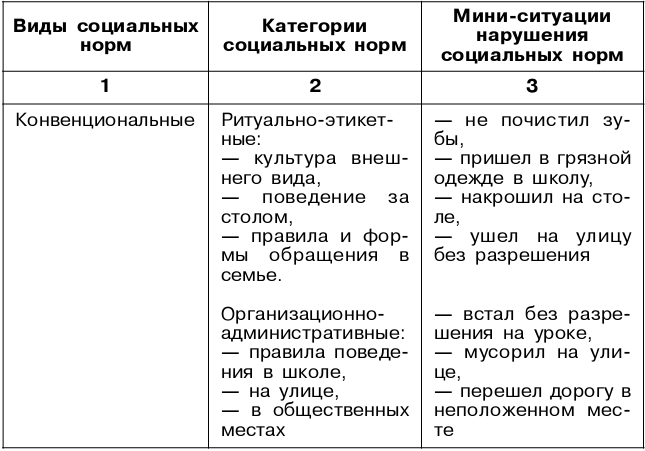 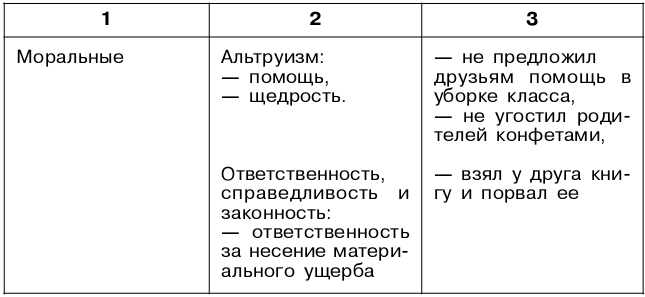   Всего в предложенной анкете было представлено:семь ситуаций, заключающих нарушение моральных норм (2, 4, 7, 10, 12, 14, 17)семь ситуаций, заключающих нарушение конвенциональных норм (1, 3, 6, 9, 11, 13, 16,четыре нейтральные ситуации, не предусматривающие  моральной оценки (5, 15, 8, 18)Инструкция. Поставь оценку мальчику (девочке) в каждой ситуации.Мальчик (девочка) не почистил(а) зубы.Мальчик (девочка) не предложил(а) друзьям (подругам) помощь в уборке класса.Мальчик (девочка)  пришел (пришла) в школу в грязной одежде.Мальчик (девочка)  не помог(ла) маме убрать в квартире.Мальчик (девочка)  уронил(а) книгу.Мальчик (девочка)  во время еды разлил(а) суп и накрошил(а) на столе.Мальчик (девочка)  не угостил(а) родителей конфетами.Мальчик (девочка)  вымыл(а) дома пол.Мальчик (девочка)  разговаривал(а) на уроке во время объяснения учителя. Мальчик (девочка)  не угостил(а) друга (подругу) яблоком. Мальчик (девочка)  намусорил(а) на улице, набросал(а) на землю фантики от конфет. Мальчик (девочка)  взял(а) у друга (подруги) книгу и порвал(а) ее. Мальчик (девочка)  перешел (перешла) улицу в запрещенном месте. Мальчик (девочка)  не уступил(а) место в автобусе пожилому человеку. Мальчик (девочка)  купил(а) в магазине продукты. Мальчик (девочка)  не спросил(а) разрешения пойти гулять.Мальчик (девочка) испортил(а) мамину вещь и спрятал(а) ее.18. Мальчик (девочка)  зашел (зашла) в комнату и включил(а) свет.Критерии оценки: соотношение сумм баллов, характеризующих степень недопустимости для ребенка  нарушения конвенциональных и моральных норм.Уровни:1 – сумма баллов, характеризующих недопустимость нарушения конвенциональных норм, превышает сумму баллов, характеризующих недопустимость нарушения  моральных норм более чем на 4;2 – суммы равны (+ 4 балла);2 - сумма баллов, характеризующих недопустимость нарушения моральных норм, превышает сумму баллов, характеризующих недопустимость нарушения  конвенциональных норм более чем на 4.Приложение 7«Лесенка» (составитель В.Г.Щур)Цель: выявление уровня развития самооценки.Оцениваемые УУД: личностные УУД, самоопределение.Возраст:  1- 4 класс. Форма (ситуация оценивания): фронтальный письменный опрос. 	Учащимся предлагается следующая инструкция:Ребята, нарисуйте на листе бумаги лестницу из 10 ступенек (психолог показывает на доске).На самой нижней ступеньке стоят самые плохие ученики, на второй ступеньке чуть- чуть получше, на третей – еще чуть- чуть получше и т.д., а вот на верхней ступеньке стоят саамы лучшие ученики. Оцените сами себя, на какую   ступеньку вы сами себя поставите? А на какую ступеньку поставит вас ваша  учительница? А на какую ступеньку поставит вас ваша мама, а  папа? Критерии оценивания:  1-3 ступени – низкая самооценка;                                          4-7 ступени – адекватная самооценка;                                         8-10 ступени – завышенная самооценка.Приложение 8Методика «Что такое хорошо и что такое плохо», адаптированная Н.В. КулешовойЦель: выявить нравственные представления учеников.Оцениваемые УУД: выделение морального содержания действий и ситуаций.Возраст: младшие школьникиФорма (ситуация оценивания) – фронтальное анкетированиеИнструкция: ответьте на вопросы:1.Тебе нравиться когда тебя уважают твои одноклассники?А    НравитьсяБ     Не очень нравитьсяВ     Не нравиться2. Что будешь делать если увидишь, что твой друг намусорил(а) на улице, набросал(а) на землю фантики от конфет?А    Сделаю замечание и помогу убратьБ     Сделаю замечание и подожду пока он все уберетВ     Расскажу учителю и пусть он заставит его убирать3. Ты   взял(а) у друга (подруги) книгу и порвал(а) ее, как ты поступишь?А    Отремонтирую книгу или попрошу своих  родителей купить новуюБ     НезнаюВ     Тихонько отдам, чтобы не заметили4.Ты поступишь, если в школьной столовой  во время еды разлил(а) суп и накрошил(а) на столе.А    Извинюсь и уберу за собойБ     НезнаюВ     Ничего делать не буду, есть же уборщица5. Часто ты  приходишь в школу в грязной одежде?А    НетБ     Иногда      В     Да6. Как ты поступишь если твой друг или подруга испортил(а) вещь учителя  и спрятал(а) ее?А    Помогу другу извиниться перед учителем  и признаться в поступкеБ     Скажу другу, что надо извиниться перед учителем  и признаться в поступке, но пусть извиняется сам      В     Сделаю вид, что не заметил7.Часто ли ты уступаешь  место в автобусе пожилому человеку или женщине?А    ЧастоБ     ИногдаВ     Почти никогда 8.Часто ли  ты предлагаешь  друзьям (подругам) помощь в уборке класса?А    ЧастоБ     ИногдаВ     Почти никогда Обработка данных:За первый ответ (А) – 2 балла,За второй ответ (Б) – 1 балл,За третий ответ (В) – 0 баллов.Интерпретация:Высокий уровень (12-16 баллов): такие дети отличаются наличием высоких познавательных мотивов, стремлением ориентация на интересы и потребности других людей, направленность их личности – на себя или на потребности других. Часто наблюдается отказ от собственных интересов в пользу интересов других, нуждающихся в помощи. Они очень четко следуют всем указаниям учителя, добросовестны и ответственны, сильно переживают, если получают неудовлетворительные оценки или замечания педагога. Стремятся совершать нравственные поступки и побуждают других. Пытаются принимать решения согласно нравственных норм.     Средний    уровень (6-11 баллов):     такие дети достаточно благополучно чувствуют себя в школе, однако они чаще всего стремятся к реализации собственных интересов с учетом интересов других. Для них характерно стремление к межличностной конформности и сохранению хороших отношений. Познавательные мотивы у таких детей сформированы в меньшей степени. Пытаются совершать поступки на основе нравственных норм, знают нравственные качества школьников.      Низкий уровень (0-5 баллов): школьники посещают школу неохотно, стремятся к реализации собственных интересов без учета  интересов других, предпочитают уходить от ответственности, нравственные нормы усваивают с трудом и  отсутствует желание следовать им испытывают проблемы в общении с одноклассниками,   взаимоотношениях с учителем. Приложение 9Методика “Изучение саморегуляции” (по У.В. Ульенковой)Цель: определение уровня сформированности саморегуляции в интеллектуальной деятельности.    Оборудование: образец с изображением палочек и черточек (/-//-///-/) на тетрадном листе в линейку, простой карандаш.    Порядок исследования. Испытуемому предлагают в течении 15 минут на тетрадном листе в линейку писать палочки и черточки так, как показано в образце, соблюдая при этом правила: писать палочки и черточки в определенной последовательности, не писать на полях, правильно переносить знаки с одной строки на другую, писать не на каждой строке, а через одну. В протоколе экспе-                                                             риментатор фиксирует, как принимается и выполняется задание - полностью,частично или не принимается, не выполняется совсем. Фиксируется также качество самоконтроля по ходу выполнения задания (характер допущенных ошибок,реакция на ошибки, т.е. замечает или не замечает, исправляет или не исправляет их), качество самоконтроля при оценке результатов деятельности (старается основательно проверить и проверяет, ограничивается беглым просмотром, вообще не просматривает работу, а отдает ее экспериментатору сразу по окончании). Исследование проводится индивидуально.    Обработка и анализ результатов. Определяют уровень сформированности саморегуляции в интеллектуальной деятельности. Это один из компонентов общей способности к учению.    1 уровень Ребенок принимает задание полностью, во всех компонентах, сохраняет цель до конца занятия; работает сосредоточенно, не отвлекаясь, примерно в одинаковом темпе; работает в основном точно, если и допускает отдельные ошибки, то при проверке замечает и самостоятельно устраняет их; не спешит сдавать работу сразу же, а еще раз проверяет написанное, в случае необходимости вносит поправки, делает все возможное, чтобы работа была выполнена не только правильно, но и выглядела аккуратной, красивой.    2 уровень Ребенок принимает задание полностью, сохраняет цель до конца занятия; по ходу работы допускает немногочисленные ошибки, но не замечает и самостоятельно не устраняет их; не устраняет ошибок и в специально отведенное для проверки время в конце занятия, ограничивается беглым просмотром написанного, качество оформления работы его не заботит, хотя общее стремление получить хороший результат у него имеется.    3 уровень Ребенок принимает цель задания частично и не может ее сохранить во всем объеме до конца занятия; поэтому пишет знаки беспорядочно; в процессе работы допускает ошибки не только из-за невнимательности, но и потому, что не запомнил какие-то правила или забыл их; свои ошибки не замечает, не исправляет их ни по ходу работы, ни в конце занятия; по окончании работы не проявляет желания улучшить ее качество; к полученному результату вообще равнодушен.    4 уровень Ребенок принимает очень небольшую часть цели, но почти сразу же теряет ее; пишет знаки в случайном порядке; ошибок не замечает и не исправляет, не использует и время, отведенное для проверки выполнения задания в конце занятия; по окончании сразу же оставляет работу без внимания; к качеству выполненной работы равнодушен.    5 уровень Ребенок совсем не принимает задание по содержанию, более того, чаще вообще не понимает, что перед ним поставлена какая-то задача; в лучшем случае он улавливает из инструкции только то, что ему надо действовать карандашом и бумагой, пытается это делать, исписывая или разрисовывая лист как получится, не признавая при этом ни полей, ни строчек; о саморегуляции на заключительном этапе занятия говорить даже не приходится.Приложение 10Проба на внимание (П.Я. Гальперин, С.Л. Кабыльницкая)Цель: выявление уровня внимания и самоконтроля.Оцениваемые УУД: регулятивные действия контроля (планирование).Метод оценивания: фронтальный письменный опрос.Инструкция: прочитай текст, проверь его, исправь ошибки.Критерии оценивания: подсчтитывается количество пропущенных ошибок. Исследователь должен обратить внимание на количество пропущенных ошибок: пропуск слов в предложении, букв в слове, подмена букв, слитное написание слова с предлогом, смысловые ошибки и т.п.Уровни сформированности внимания:0-2 пропущенные ошибки – высокий уровень внимания.3-4 – средний уровень внимания;Более 5 – низкий уровень внимания.ТекстВ огороде выросли много моркови. Под Москвой не разводили, а теперь разводят. Бешал Ваня по полю, да вдруг остановился. На новогодней ёлке висело много икрушек. Охотник вечером с охоты. В тегради Раи хорошие отметки. Нашкольной площадке играли дети. Мальчик мчался на лошади В траве стрекогчет кузнечик. Зимой цвела в саду яблоня.Приложение 11«Анкетирование учащихся» (по Н.Ю. Яшиной)Цель: выявление уровня развития у ребенка качеств личности, проявляющихся в его отношениях к другим людям (выходная диагностика).Учитель предлагает учащимся ответить на вопросы анкеты. Ребенок, выбрав один из предложенных ответов, записывает только одну букву, соответствующую выбранному ответу. Варианты возможных ответов могут быть написаны на доске.Считаешься ли ты с мнениями других ребят?а) да;    б) иногда;      в) никогда.Обижаешь ли ты своих одноклассников?а) никогда не обижаю;  б) иногда обижаю;  в) часто обижаю.Бывает ли у тебя сожаление о плохом отношении к своим товарищам?а) да;     б) иногда;      в) никогда.Как ты относишься к делам класса?а) ответственно, с желанием выполняю поручение;б) заставляю себя его выполнить;в) не всегда довожу начатое дело до конца.Уважительно относишься к взрослым (родителям, учителям)?а) да,     б) не всегда,       в) нет.Сочувствуешь ли ты другим людям?а) всегда пытаюсь утешить, помочь;б) иногда сочувствую, иногда нет;в) никогда не сочувствую.Обработка данных.Уровень развития у ребенка качеств личности и межличностных отношений определяются при помощи балльной системы. Ответы типа а) оцениваются в 1 балл, б) - 0,5 балла, в)– 0 баллов.Учитель дает также собственную оценку каждого ответа ребенка и выставляет соответствующие баллы. Далее вычисляется среднее арифметическое суммы баллов за ответы, выбранные самим ребенком, и баллов, поставленных учителем. По полученным результатам выделяются три основных уровня развития качеств личности: высокий уровень – 6-5 баллов; средний уровень – 4,5-2,5 балла; низкий уровень – 2-0 баллов.Если все оценки ребенка и учителя совпадают, то можно делать вывод о том, что оцениваемое качество личности у ребенка действительно существует, является устойчивым. Полученные результаты заносятся в таблицу условным знаком (+):                                                                                                    Приложение 12Методика «Кодирование»( 11 -й субтест теста Д. Векслера в версии А. Ю.Панасюка)Цель: выявление умения ребенка осуществлять кодирование с помощью символов.Оцениваемые универсальные учебные действия:знаково-символические действия - кодирование(замещение);регулятивное действие контроля.Возраст: 6,5—7лет.Метод оценивания:индивидуальная или групповая работа с детьми.Описание задания: ребенку предлагается в течение 2 минут осуществить кодирование, поставив в соответствие определенному изображению условный символ. Задание предполагает тренировочный этап (введение инструкции и совместную пробу с психологом). Далее предлагается продолжить выполнение задания, не допуская ошибок и как можно быстрее.Критерии оценивания: количество допущенных при кодировании ошибок, число дополненных знаками объектов.Уровни сформированности действия замещения:Ребенок не понимает или плохо понимает инструкции. Выполняет задание правильно на тренировочном этапе и фактически сразу же прекращает или делает много ошибок на этапе самостоятельного выполнения. Умение кодировать не сформировано.Ребенок адекватно выполняет задание кодирования, но допускает достаточно много ошибок (до 25% от выполненного объема) либо работает крайне медленно.Сформированность действия кодирования (замещения). Ребенок быстро понимает инструкцию, действует адекватно. Количество ошибок незначительное.Приложение 13Методика «Выделение существенных признаков»Теоретическое обоснование. Методика на выявление уровня логичности мышления, а также умения сохранять направленность и устойчивость способов рассуждения (С.Я. Рубинштейн "Экспериментальные методы патопсихологии"). Слова в задачах подобраны таким образом, что обследуемый должен продемонстрировать свою способность уловить абстрактное значение тех или иных понятий и отказаться от кажущегося очевидным, но неверного решения, при котором вместо существенных выделяются частные, конкретно-ситуационные признаки. 
Цель. Методика выявляет способность испытуемого отделять существенные признаки предметов или явлений от несущественных, второстепенных. Кроме того, наличие ряда заданий, одинаковых по характеру выполнения, позволяет судить о последовательности рассуждений испытуемого. 
Инструкция. Испытуемому объясняют, что в каждой строчке есть одно слово, стоящее перед скобкой, и далее — пять слов в скобках; что все слова, находящиеся в скобках, имеют какое-то отношение к стоящему перед скобкой. Затем предлагают выбрать два слова из пяти и подчеркнуть их. 
Тестовый материал. 
Этот тест предназначен главным образом для индивидуального обследования и обычно включается в набор тестов для определения уровня развития мышления. 
1. Сад (растения, садовник, собака, забор, земля). 
2. Река (берег, рыба, рыболов, тина, вода). 
3. Город (автомобиль, здание, толпа, улица, велосипед). 
4. Сарай (сеновал, лошади, крыша, скот, стены). 
5. Куб (углы, чертеж, сторона, камень, дерево). 
6. Деление (класс, делимое, карандаш, делитель, бумага). 
7. Кольцо (диаметр, алмаз, проба, округлость, печать). 
8. Чтение (глаза, книга, картинка, печать, слово). 
9. Газета (правда, приложения, телеграммы, бумага, редактор). 
10. Игра (карты, игроки, штрафы, наказания, правила). 
11. Война (аэроплан, пушки, сражения, ружья, солдаты). 
Правильно выбранные слова: растения, земля; берег, вода; здание, улица; крыша, стены; углы, сторона; делимое, делитель; диаметр, округлость; глаза, печать; бумага, редактор; игроки, правила; сражения, солдаты. Обработка результатов. Результаты стоит обсудить с испытуемым, выяснить, упорствует ли он в своих неправильных ответах и чем объясняет свой выбор. Интерпретация результатов. Анализ полученных результатов позволяет сделать вывод об уровне сформированности логичности мышления испытуемого. Правильные ответы, находящиеся в диапазоне от 0 до 50%, — низкий уровень, от 51 до 70% — средний уровень, 71—100% — высокий уровень.Приложение 14Диагностика универсального действия общего приема решения задач(по А.Р. Лурия, Л.С. Цветковой)Цель: выявление сформированности общего приема решения задач.Оцениваемые универсальные учебные действия:прием решения задач; логические действия.Возраст: 6,5 – 10 лет.Метод оценивания: индивидуальная или групповая работа детей.Описание задания:все задачи(в зависимости от возраста учащихся)предлагаются для решения арифметическим(не алгебраическим)способом. Допускаются записи плана(хода) решения,вычислений,графический анализ условия.Учащийся должен рассказать,как он решал задачу, доказать,что полученный ответ правильный.Критерии оценивания:умение выделять смысловыеединицы текста и устанавливать отношения между ними, создавать схемы решения,выстраивать последовательность операций, соотносить результат решения с исходным условием задачи.Уровни сформированности общего приема решения задач:При анализе задачи выделяют не только существенные, но и несущественные смысловые единицы текста; создают неадекватные схемы решения; применяют стереотипные способы решения; не умеют соотносить результат решения с исходным условием задачи.При анализе выделяют только существенные смысловые единицы текста; при создании схемы решения не учитывают все связи между данными условия и требованием; применяют стереотипные способы решения; испытывают трудности (допускают ошибки) в соотнесении результата решения с исходными данными задачи.При анализе выделяют только существенные смысловые единицы текста; создают различные схемы решения; используют разные способы решения; обосновывают соответствие полученных результатов решения исходному условию задачи.А.Р. Лурия и Л.С.Цветкова предложили набор задач с постепенно усложняющейся структурой,который дает возможность диагностировать сформированность обобщенного способа решения задач.1. Наиболее элементарную группу составляют простые задачи,в которых условие однозначно определяет алгоритм решения,типа a + b = х илиa– b =х. Например:•У Маши 5 яблок,a y Пети 4 яблока.Сколько яблок у них обоих?•Коля собрал9 грибов, а Маша— на 4 гриба меньше,чем Коля. Сколько грибов собрала Маша?•В мастерскую привезли 47 сосновых и липовых досок.Липовых было5 досок. Сколько сосновых досок привезли в мастерскую?2. Простые инвертированные задачи типаa – х = b или x – a = b,существенно отличающиеся от задач первой группы своей психологической структурой.Например:•У мальчика было 12 яблок;часть из них он отдал. У него осталось 8 яблок.Сколько яблок он отдал?• На дереве сидели птички.3 птички улетели;осталось 5 птичек.Сколько птичек сидело на дереве?3. Составные задачи, в которых само условие не определяет возможный ход решения, типа a + (a + b) = x или a + (a – b) = x.Например:•У Маши 5 яблок,a y Кати на 2 яблока больше (меньше).Сколько яблок у них обеих?•У Пети 3 яблока,a y Васи в 2 раза больше. Сколько яблок у них обоих?4. Сложные составные задачи, алгоритм решения которых распадается на значительное число последовательных операций, каждая из которых вытекает из предыдущей,типа a + + (a +b) + [(a + b)– c] = x. Например:•Сын собрал15 грибов. Отец собрал на 25 грибов больше, чем сын. Мать собрала на 5 грибов меньше отца. Сколько всего грибов собрала вся семья?•У фермера было20 га земли. С каждого гектара он снял по 3 т зерна. 1/2 зерна он продал. Сколько зерна осталось у фермера?5. Сложные задачи с инвертированным ходом действий,одна из основных частей которых остается неизвестной и должна быть получена путем нескольких операций. Например:•Сыну 5 лет. Через15 лет отец будет в 3 раза старше сына. Сколько лет отцу сейчас?•Одна ручка и один букварь стоят 37 рублей.Две ручки и один букварь стоят 49 рублей.Сколько стоят отдельно одна ручка и один букварь?Три мальчика поймали 11 кг рыбы. Улов первого и второго был 7 кг; улов второго и третьего – 6 кг. Сколько рыбы поймал каждый из мальчиков?Отцу 49 лет. Он старше сына на 20 лет. Сколько лет им обоим вместе?6. Задачи на прямое (обратное) приведение к единице, на разность, на части, на пропорциональное деление. Например:15 фломастеров стоят 30 рублей. Купили 8 таких фломастеров. Сколько денег заплатили?Купили кисточек на 40 рублей. Сколько кисточек купили, если известно, что 3 такие кисточки стоят 24 рубля?На двух полках стояло 18 книг. На одной из них было на 2 книги больше. Сколько книг было на каждой полке?Двое мальчиков хотели купить книгу. Одному не хватало для ее покупки 7 рублей, другому не хватало 5 рублей. Они сложили свои деньги, но им все равно не хватило 3 рублей. Сколько стоит книга?По двору бегали куры и кролики. Сколько было кур, если известно, что кроликов было на 6 больше, а у всех вместе было 66 лап?Приложение 15Исследование способности к умозаключению детей от 7 до 10 летИнструкция. Даны три слова. Два первых находятся в определенной связи. Третье слово с одним из приведенных ниже находятся в такой же связи. Найди это четвертое слово.Остановить исследование после 5 примеров, если ребенок не начинает работать самостоятельноОценка результатов:4 балла - выполняет все задания, выделяя существенные признаки,3 балла - выполняет все задания, в некоторых заданиях требуется направляющая помощь экспериментатора2 балла - выполняет 5 заданий, из них 4 - с направляющей и программирующей помощью экспериментатора1 балл - отвечает не по существу, помощь неэффективнаДля детей от 10 летИнструкция. Даны три слова. Первые два находятся в определенной связи. Какое из нижеприведенных слов так же связано с третьим, как второе с первым?Например:песня: композитор = самолет: ?а) аэродром б) горючее в) конструктор г)летчик д) истребительФункциональные отношения (песню сочинил композитор): ответ – конструктор (конструктор сделал самолет)Время -15 минут, предлагается 10 заданийшкола: обучение = больница: ?а) доктор б) ученик в) лечение г) учреждение д) больнойпесня: глухой = картина: ?а) слепой б) художник в) рисунок г) больной д) хромойнож: сталь = стул: ?а) вилка б) дерево в) стул г) пища д) скатертьпаровоз: вагоны = конь: ?а) поезд б) лошадь в) овес г) телега д) конюшнялес: деревья = библиотека: ?а) город б) здание в) библиотекарь г) книги д) театрбежать: стоять = кричать: ?а) ползать б) молчать в) шуметь г) звать д) плакатьутро: ночь = зима: ?а) мороз б) осень в) день г) январь д) саниволк: пасть = птица: ?а) воздух б) клюв в) соловей г) яйцо д) пениеслагаемое: сумма = множители: ?а) разность б) делитель в) произведение г) умножение д) делениероза: цветок = кислород: ?а) газ б) дыхание в) горение г) прозрачный д) макОценка результатов:4 балла - 8 - 10 правильных ответов, помощь взрослого не требуется.3 балла - 5 - 7 правильных ответов, использует помощь взрослого.2 балла - 2 - 4 правильных ответов, помощь использует частично.        1 балл - задание недоступно.Приложение 16Методика «Рукавички» (Г.А. Цукерман)Оцениваемые УУД: коммуникативные действия по согласованию усилий в процессе организации и осуществления сотрудничества (кооперация)Возраст: предшкольная ступень (6,5 – 7 лет)Форма (ситуация оценивания): работа учащихся в классе парами.Метод оценивания: наблюдение за взаимодействием и анализ результата.Описание задания: Детям, сидящим парами, дают по одному изображению рукавички и просят украсить их так, чтобы они составили пару, т.е. были бы одинаковыми.Инструкция: «Дети, перед Вами лежат две нарисованные рукавички и карандаши. Рукавички надо украсить так, чтобы получилась пара, - для этого они должны быть одинаковыми. Вы сами можете придумать узор, но сначала надо договориться между собой, какой узор рисовать, а потом приступать к рисованию».Материал: Каждая пара учеников получает изображение рукавиц (на правую и левую руку) и по одинаковому набору карандашей.Критерии оценивания:1) продуктивность совместной деятельности оценивается по степени сходства узоров на рукавичках;2) умение детей договариваться, приходить к общему решению, умение убеждать, аргументировать и т.д.;3) взаимный контроль по ходу выполнения деятельности: замечают ли дети друг у друга отступления от первоначального замысла, как на них реагируют;4) взаимопомощь по ходу рисования,5) эмоциональное отношение к совместной деятельности: позитивное (работают с удовольствием и интересом), нейтральное (взаимодействуют друг с другом в силу необходимости) или отрицательное (игнорируют друг друга, ссорятся и др.).Показатели уровня выполнения задания:1) низкий уровень – в узорах явно преобладают различия или вообще нет сходства; дети не пытаются договориться или не могут придти к согласию, настаивают на своем;2) средний уровень – сходство частичное: отдельные признаки (цвет или форма некоторых деталей) совпадают, но имеются и заметные отличия;3) высокий уровень – рукавички украшены одинаковым или весьма похожим узором; дети активно обсуждают возможный вариант узора; приходят к согласию относительно способа раскрашивания рукавичек; сравнивают способы действия и координирую их, строя совместное действие; следят за реализацией принятого замысла.Приложение 17Задание «Дорога к дому»(модифицированный вариант методики «Архитекторстроитель»)Цель: выявление уровня сформированности действия по передаче информации и отображению предметного содержания и условий деятельности.Оцениваемые универсальные учебные действия:  коммуникативно-речевые действия.Возраст: 8—10 лет.Метод оценивания: наблюдение за процессом совместной деятельности учащихся в парах и анализ результата.Описание задания: двух детей усаживают друг напротив друга за стол, перегороженный экраном (ширмой). Одному дают карточку с линией, изображающей путь к дому (рис. а), другому — карточку с ориентирами-точками (рис. б). Первый ребенок говорит, как надо идти к дому. Второй старается провести линию — дорогу к дому — по его инструкции.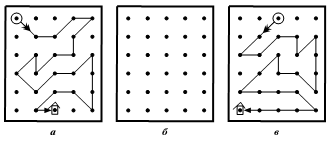 Ему разрешается задавать любые вопросы, но нельзя смотреть на карточку с изображением дороги. После выполнения задания дети меняются ролями, намечая новый путь к дому (рис. в).Критерии оценивания:— продуктивность совместной деятельности оценивается по степени сходства нарисованных дорожек с образцами;— способность строить понятные для партнера высказывания, учитывающие, что он знает и видит, а что нет; в данном случае достаточно точно, последовательно и полно указать ориентиры траектории дороги;— умение задавать вопросы, чтобы с их помощью получить необходимые сведения от партнера по деятельности;— способы взаимного контроля по ходу выполнения деятельности и взаимопомощи;— эмоциональное отношение к совместной деятельности: позитивное (работают с удовольствием и интересом), нейтральное (взаимодействуют друг с другом в силу необходимости), негативное.Уровни оценивания:1. Низкий уровень: узоры не построены или непохожи на образцы; указания не содержат необходимых ориентиров или формулируются непонятно; вопросы не по существу или формулируются непонятно для партнера.2.  Средний уровень: имеется хотя бы частичное сходство узоров с образцами; указания отражают часть необходимых ориентиров; вопросы и ответы формулируются расплывчато и позволяют получить недостающую информацию лишь отчасти; достигается частичное взаимопонимание.3. Высокий уровень: узоры соответствуют образцам; в процессе активного диалога дети достигают взаимопонимания и обмениваются необходимой и достаточной информацией для построения узоров, в частности указывают номера рядов и столбцов точек, через которые пролегает дорога; в конце по собственной инициативе сравнивают результат (нарисованную дорогу) с образцом.Приложение 18Методика «Кто прав?»(методика Г.А. Цукерман и др.)Цель: выявление сформированности действий, направленных на учет позиции собеседника (партнера).Оцениваемые универсальные учебные действия: коммуникативные действия.Возраст: 8—10 лет.Метод оценивания: индивидуальная беседа с ребенком.Описание задания: ребенку дают по очереди текст трех заданий и задают вопросы.Текст 1Петя нарисовал Змея Горыныча и показал рисунок друзьям. Володя сказал: «Вот здорово!» А Саша воскликнул: «Фу, ну и страшилище!» Как ты думаешь, кто из них прав? Почему так сказал Саша? А Володя? О чем подумал Петя? Что ответит Петя каждому из мальчиков? Что бы ты ответил на месте Саши и Володи? Почему?Текст 2После школы три подруги решили готовить уроки вместе.— Сначала решим задачи по математике, — сказала Наташа.— Нет, начать надо с упражнения по русскому языку, — предложила Катя.— А вот и нет, вначале надо выучить стихотворение, — возразила Ира.Как ты думаешь, кто из них прав? Почему? Как объяснила свой выбор каждая из девочек? Как им лучше поступить?Текст 3Две сестры пошли выбирать подарок своему маленькому братишке к первому дню его рождения.— Давай купим ему это лото, — предложила Лена.— Нет, лучше подарить самокат, — возразила Аня.Как ты думаешь, кто из них прав? Почему? Как объяснила свой выбор каждая из девочек? Как им лучше поступить?Что бы ты предложил подарить? Почему?Критерии оценивания:— понимание возможности различных позиций и точек зрения (преодоление эгоцентризма), ориентация на позиции других людей, отличные от собственной;— понимание возможности разных оснований для оценки одного и того же предмета, понимание относительности оценок или подходов к выбору;— учет разных мнений и умение обосновать собственное;— учет разных потребностей и интересов.Уровни оценивания:1.  Низкий уровень: ребенок не учитывает возможность разных оснований для оценки одного и того же предмета (например, изображенного персонажа и качества самого рисунка в задании 1) или выбора (задания 2 и 3), соответственно исключает возможность разных точек зрения; ребенок принимает сторону одного из персонажей, считая иную позицию однозначно неправильной.2.  Средний уровень: частично правильный ответ — ребенок понимает возможность разных подходов к оценке предмета или ситуации и допускает, что разные мнения по-своему справедливы или ошибочны, но не может обосновать свои ответы.3.  Высокий уровень: ребенок демонстрирует понимание относительности оценок и подходов к выбору, учитывает различие позиций персонажей и может высказать и обосновать свое мнение.Приложение 19Методика «Ваза с яблоками» (модифицированная проба Ж.Пиаже; Флейвелл)Оцениваемые УУД: действия, направленные на учет позиции собеседника (партнера)Возраст: ступень начальной школы (10,5 – 11 лет) Форма (ситуация оценивания): групповая работа с детьми  Метод оценивания: анализ детских рисунковОписание задания: детям раздаются бланки с текстом задания и рисунками.  Материал: бланк задания и четыре разноцветных карандаша (можно фломастера): красный, желтый, зеленый и розовый.Инструкция (текст задания на бланке): На занятии в кружке рисования за квадратным столом сидят четверо школьников – Настя, Люба, Денис и Егор. Они рисуют разноцветные яблоки, лежащие в вазе в центре стола (рис. 1.: ваза с красным, желтым, зеленым и розовым яблоком). Раскрась и подпиши рисунок каждого из четырех художников (рис. 2: четыре рамки с одинаковыми изображениями вазы с не закрашенными яблоками).        	                                                Настя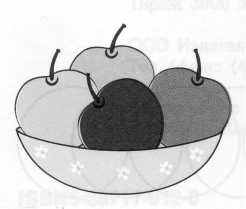                              Люба                           Денис                                                                                Егор                                                                                                                    Рис. 1.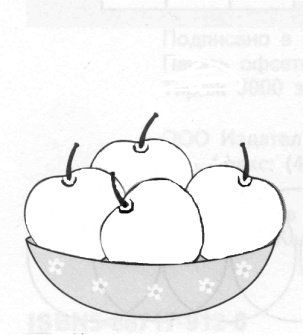                                                                 Рис. 2.Критерии оценивания: понимание возможности различных позиций и точек зрения (преодоление эгоцентризма), ориентация на позиции других людей, отличные от собственной,соотнесение характеристик или признаков предметов с особенностями точки зрения наблюдателя, координация разных пространственных позиций.Показатели уровня выполнения задания:Низкий уровень: ребенок не учитывает различие точек зрения наблюдателей: рисунки одинаковые или яблоки закрашены в случайном порядке и не соответствуют позиции художника.Средний уровень: частично правильный ответ: ребенок понимает наличие разных точек зрения, но не любую точку зрения может правильно представить и учесть: по крайней мере на двух из четырех рисунков расположение яблок соответствует точке зрения художника. Высокий уровень: ребенок четко ориентируется на особенности пространственной позиции наблюдателей: на всех четырех рисунках расположение яблок соответствует позиции художников.Методические рекомендацииПри низких общих показателях нужно обратиться к психологу и разработать программу коррекционной работы.  При средних показателях развивать коммуникативные способности. Для развития коммуникативных способностей нужно:постараться создать в классе  атмосферу взаимной доброжелательности и взаимопомощи, только при этом каждый ребенок сможет чувствовать себя среди сверстников спокойным и уверенным в себе;стремитесь привлечь каждого ребенка в классе к общим делам, участие которых способствует возникновению общих проблем и переживаний, и в конечном итоге – большему объединению детей в классе; используйте в работе с детьми коллективные игры, развивающие мышление, творческую активность, а так же деятельный подход, работу в парах, группах;проводите  беседы на тему «этикет», «как правильно общаться». Содержательный раздел Программа формирования универсальных учебных действий у обучающихся на ступени начального общего образования
В соответствии с новыми социальными запросами, отражающими переход России от индустриального к постиндустриальному информационному обществу, основанному на знаниях и высоком инновационном потенциале, разработана концепция развития универсальных учебных действий. В соответствии с этой концепцией, целью образования становится общекультурное, личностное и познавательное развитие обучающихся, обеспечивающее такую ключевую компетенцию, как умение учиться.
Приоритетным направлением новых образовательных стандартов является реализация развивающего потенциала общего среднего образования. Поэтому актуальной задачей становится обеспечение развития универсальных учебных действий как собственно психологической составляющей фундаментального ядра образования наряду с традиционным изложением предметного содержания конкретных дисциплин. Важнейшей задачей современной системы образования является формирование универсальных учебных действий, обеспечивающих школьникам умение учиться, способность к саморазвитию и самосовершенствованию. Все это достигается путем сознательного, активного присвоения обучающимися социального опыта. При этом знания, умения и навыки (ЗУН) рассматриваются как производные от соответствующих видов целенаправленных действий, то есть они формируются, применяются и сохраняются в тесной связи с активными действиями самих обучающихся. Качество усвоения знаний определяется многообразием и характером видовуниверсальных действий. Таким образом, повышается эффективность образовательно-воспитательного процесса в начальной школе.Данная программа формирования и развития универсальных учебных действий реализуется в Муниципальном казённом  общеобразовательном учреждении .Цель программы формирования и развития универсальных учебных действий:Обеспечение системного подхода к личностному развитию и формированию универсальных учебных действий в рамках учебно-методического комплекта «Школа России»; мотивация к обучению, познанию и творчеству в течение всей жизни и формирование«компетентности к обновлению компетенций».
Задачи:• Определить ценностные ориентиры содержания образования на ступени начального общего образования.• Показать связь личностных результатов и универсальных учебных действий с содержанием учебных предметов, используемых технологий и форм работы.• Определить перечень личностных и метапредметных результатов образования.• Охарактеризовать систему типовых заданий для формирования личностных результатов и универсальных учебных действий.• Предложить систему типовых задач для оценки сформированности универсальных учебных действий.Структура и содержание программы:1. Ценностные ориентиры начального общего образования.2. Характеристика универсальных учебных действий на ступени начального общего образования (методологические принципы разработки: понятие, функции, состав и характеристики универсальных учебных действий).3. Связь универсальных учебных действий с содержанием учебных предметов.4.  ИКТ – инструментарий универсальных учебных действий. Формирование ИКТ-компетентности обучающихся.5. Преемственность программы формирования универсальных учебных действий при переходе от дошкольного к начальному и основномуобщему образованию.6. Типовые задачи формирования личностных, регулятивных, познавательных, коммуникативных универсальных учебных действий.
7. Планируемые результаты формирования универсальных учебных действий. Ценностные ориентиры начального общего образования
В обществе произошли кардинальные изменения в представлении о целях образования и путях их реализации. Мы пришли к тому, что необходимо вооружить ребёнка не только необходимыми знаниями, умениями и навыками, а необходимо подготовить детей к решению реальных жизненных ситуаций, к сотрудничеству к тому, чтобы быть готовым в любой момент добыть все необходимые знания из информационных источников.Таким образом, происходит переход от обучения как преподнесения учителем обучающимся системы знаний к активному решению проблем с целью выработки определённых решений; от освоения отдельных учебных предметов к полидисциплинарному (межпредметному) изучению сложных жизненных ситуаций; к сотрудничеству учителя и обучающихся в ходе овладения знаниями, к активному участию последних в выборе содержания и методов обучения. Этот переход обусловлен сменой ценностных ориентиров образования.
Ценностные ориентиры начального образования конкретизируют личностный, социальный и государственный заказ системы образования,выраженный в Требованиях к результатам освоения основной образовательной программы, и отражают следующие целевые установкисистемы начального общего образования:1. Формирование основ гражданской идентичности личности на основе чувства сопричастности и гордости за свою Родину, народ и историю, осознание ответственности человека за благосостояние общества; восприятие мира как единого и целостного при разнообразии культур, национальностей, религий; отказ от деления на «своих» и «чужих»; уважение истории и культуры каждого народа.2. Создание психологических условий для общения личности и сотрудничества:• доброжелательность, доверие и внимание к людям;• готовности к сотрудничеству и дружбе, оказанию помощи тем, кто в ней нуждается;• уважение к окружающим – умение слушать и слышать партнера, признавать право каждого на собственное мнение и принимать решения сучетом позиций всех участников.3. Развитие ценностно-смысловой сферы личности на основе общечеловеческой нравственности и гуманизма:• принятие и уважение ценностей семьи и общества, школы и коллектива и стремление следовать им;• ориентация в нравственном содержании и смысле поступков, как собственных, так и окружающих людей, развитие этических чувств - стыда, вины, совести - как регуляторов морального поведения;• формирование чувства прекрасного и эстетических чувств.4. Развитие умения учиться: • развитие познавательных интересов, инициативы и любознательности, мотивов познания и творчества;• учить детей организовывать свою деятельность (планирование, контроль, оценка).5. Развитие самостоятельности, инициативы и ответственности личности как условий ее самоактуализации:• формирование самоуважения и эмоционально-положительного отношения к себе;• готовность открыто выражать и отстаивать свою позицию;• критичность к своим поступкам и умение адекватно их оценивать;• готовность к самостоятельным действиям, ответственность за их результаты;• целеустремленность и настойчивость в достижении целей;• готовность к преодолению трудностей и жизненного оптимизма;• умение противостоять действиям и влияниям, представляющим угрозу жизни, здоровью и безопасности личности и общества в пределах своих возможностей. Характеристика универсальных учебных действий на уровне начального общего образования
Теоретико-методологической основой разработки концепции развития универсальных учебных действий стал культурно-исторический системно-деятельностный подход (Л.С. Выготский, А.Н. Леонтьев, П.Я. Гальперин, Д.Б. Эльконин, В.В. Давыдов, А.Г. Асмолов), раскрывающий основные психологические условия и механизмы процесса усвоения знаний, формирования картины мира, общую структуру учебной деятельности обучающихся.
Понятие «универсальные учебные действия»В широком значении термин «универсальные учебные действия» означает умение учиться, то есть способность субъекта к саморазвитию исамосовершенствованию путем сознательного и активного присвоения нового социального опыта. В более узком (собственно психологическом) значении этот термин можно определить как совокупность способов действия обучающегося (а также связанных с ними навыков учебной работы), обеспечивающих самостоятельное усвоение новых знаний, формирование умений, включая организацию этого процесса.Способность обучающегося самостоятельно успешно усваивать новые знания, формировать умения и компетентности, включая самостоятельную организацию этого процесса, то есть умение учиться, обеспечивается тем, что универсальные учебные действия как обобщенные действия открывают обучающимся возможность широкой ориентации как в различных предметных областях, так и в строении самой учебной деятельности, включающей осознание ее целевой направленности, ценностно-смысловых и операциональных характеристик. Таким образом, достижение умения учиться предполагает полноценное освоение школьниками всех компонентов учебной деятельности, включая: познавательные и учебные мотивы;  учебную цель;  учебную задачу; учебные действия и операции (ориентировка, преобразование материала, контроль и оценка).Умение учиться — существенный фактор повышения эффективности освоения обучающимися предметных знаний, формирования умений икомпетенций, образа мира и ценностно-смысловых оснований личностного морального выбора.
Функции универсальных учебных действий:• обеспечение возможностей обучающегося самостоятельно осуществлять деятельность учения, ставить учебные цели, искать и использовать необходимые средства и способы их достижения, контролировать и оценивать процесс и результаты деятельности;• создание условий для гармоничного развития личности и ее самореализации на основе готовности к непрерывному образованию; 
• обеспечение успешного усвоения знаний, формирования умений, навыков и компетентностей в любой предметной области.
Универсальный характер учебных действий проявляется в том, что они носят надпредметный, метапредметный характер; обеспечивают целостность общекультурного, личностного и познавательного развития и саморазвития личности; обеспечивают преемственность всех ступеней образовательного процесса; лежат в основе организации и регуляции любой деятельности обучающегося независимо от ее специально-предметного содержания.
Универсальные учебные действия обеспечивают этапы усвоения учебного содержания и формирования психологических способностей обучающегося. Реализация деятельностного подхода в образовании осуществляется в ходе решения следующих задач:• определение основных результатов обучения и воспитания в зависимости от сформированности личностных качеств и универсальныхучебных действий;• построение содержания учебных предметов и образования в целом с ориентацией на сущностные знания в соответствующих предметных областях;• определение функций, содержания и структуры универсальных учебных действий для каждого возраста/ступени образования;•  выделение возрастно-специфической формы и качественных показателей сформированности универсальных учебных действий в отношении познавательного и личностного развития обучающихся;• определение круга учебных предметов, в рамках которых оптимально могут быть сформированы конкретные виды универсальных учебных действий;• разработка системы типовых задач для диагностики сформированности универсальных учебных действий на каждом этапе образовательного процесса;• разработка системы задач и организация ориентировки обучающихся в их решении, обеспечивающем формирование универсальных учебных действий.
Виды универсальных учебных действийВ составе основных видов универсальных учебных действий, соответствующих ключевым целям общего образования, можно выделитьчетыре блока: 1) личностный; 2) регулятивный  (включающий также действия саморегуляции); 3) познавательный; 4) коммуникативный.
1) Личностные действия обеспечивают ценностно-смысловую ориентацию обучающихся (знание моральных норм, умение соотносить поступки и события с принятыми этическими принципами, умение выделить нравственный аспект поведения) и ориентацию в социальных ролях и межличностных отношениях. Применительно к учебной деятельности следует выделить три вида личностных действий:• личностное, профессиональное, жизненное самоопределение;• смыслообразование, то есть установление обучающимися связи между целью учебной деятельности и ее мотивом, другими словами, междурезультатом учения и тем, что побуждает деятельность, ради чего она осуществляется. Ученик должен задаваться вопросом: какое значение и какой смысл имеет для меня учение? — и уметь на него отвечать;• нравственно-этическая ориентация, в том числе и оценивание усваиваемого содержания (исходя из социальных и личностных ценностей), обеспечивающее личностный моральный выбор.
2) Метапредметные универсальные учебные действия• Регулятивные действия обеспечивают обучающимся организацию их учебной деятельности. К ним относятся:- целеполагание как постановка учебной задачи на основе соотнесения того, что уже известно и усвоено учащимся, и того, что еще неизвестно;- планирование — определение последовательности промежуточных целей с учетом конечного результата; составление плана ипоследовательности действий;- прогнозирование — предвосхищение результата и уровня усвоения знаний, его временных характеристик;- контроль в форме сличения способа действия и его результата с заданным эталоном с целью обнаружения отклонений и отличий отэталона;- коррекция — внесение необходимых дополнений и корректив в план и способ действия в случае расхождения эталона, реального действия и его результата;- оценка — выделение и осознание обучающимся того, что уже усвоено и что еще нужно усвоить, осознание качества и уровня усвоения;- саморегуляция как способность к мобилизации сил и энергии, к волевому усилию (к выбору в ситуации мотивационного конфликта) и кпреодолению препятствий.• Познавательные универсальные действия включают: общеучебные, логические, а также постановку и решение проблемы.Общеучебные универсальные действия:- самостоятельное выделение и формулирование познавательной цели;- поиск и выделение необходимой информации; применение методов информационного поиска, в том числе с помощью компьютерныхсредств;- структурирование знаний;- осознанное и произвольное построение речевого высказывания в устной и письменной форме;- выбор наиболее эффективных способов решения задач в зависимости от конкретных условий;- рефлексия способов и условий действия, контроль и оценка процесса и результатов деятельности;- смысловое чтение как осмысление цели чтения и выбор вида чтения в зависимости от цели; извлечение необходимой информации из прослушанных текстов различных жанров; определение основной и второстепенной информации; свободная ориентация и восприятие текстов художественного, научного, публицистического и официально-делового стилей; понимание и адекватная оценка языка средств массовой информации;- постановка и формулирование проблемы, самостоятельное создание алгоритмов деятельности при решении проблем творческого и поискового характера.Особую группу общеучебных универсальных действий составляют знаково-символические действия:- моделирование — преобразование объекта из чувственной формы в модель, где выделены существенные характеристики объекта(пространственно-графическая или знаково-символическая);- преобразование модели с целью выявления общих законов, определяющих данную предметную область.Логические универсальные действия:- анализ объектов с целью выделения признаков (существенных, несущественных);- синтез — составление целого из частей, в том числе самостоятельное достраивание с восполнением недостающих компонентов;- выбор оснований и критериев для сравнения, сериации, классификации объектов;- подведение под понятие, выведение следствий;- установление причинно-следственных связей;- построение логической цепи рассуждений;- доказательство;- выдвижение гипотез и их обоснование.
Постановка и решение проблемы:- формулирование проблемы;- самостоятельное создание способов решения проблем творческого и поискового характера.• Коммуникативные действия обеспечивают социальную компетентность и учет позиции других людей, партнеров по общению или деятельности; умение слушать и вступать в диалог; участвовать в коллективном обсуждении проблем; интегрироваться в группу сверстников и строить продуктивное взаимодействие и сотрудничество со сверстниками и взрослыми.К коммуникативным действиям относятся:- планирование учебного сотрудничества с учителем и сверстниками — определение цели, функций участников, способов взаимодействия;- постановка вопросов — инициативное сотрудничество в поиске и сборе информации;- разрешение конфликтов – выявление, идентификация проблемы, поиск и оценка альтернативных способов разрешения конфликта, принятие решения и его реализация;- управление поведением партнера — контроль, коррекция, оценка его действий;- умение с достаточной полнотой и точностью выражать свои мысли в соответствии с задачами и условиями коммуникации; владениемонологической и диалогической формами речи в соответствии с грамматическими и синтаксическими нормами родного языка.
Развитие системы универсальных учебных действий в составе личностных, регулятивных, познавательных и коммуникативных действий,определяющих развитие психологических способностей личности, осуществляется в рамках нормативно-возрастного развития личностной ипознавательной сфер ребенка. Процесс обучения задает содержание и характеристики учебной деятельности ребенка и тем самым определяет зону ближайшего развития указанных универсальных учебных действий (их уровень развития, соответствующий «высокой норме») и их свойства.
Универсальные учебные действия представляют собой целостную систему, в которой происхождение и развитие каждого вида учебногодействия определяется его отношением с другими видами учебных действий и общей логикой возрастного развития. Связь универсальных учебных действий с содержанием учебных предметов                                                                                                          (на основе образовательных ресурсов УМК «Школа России»)
Формирование универсальных учебных действий в образовательном процессе осуществляется в контексте усвоения разных предметныхдисциплин. Требования к формированию универсальных учебных действий находят отражение в планируемых результатах освоения программ учебных предметов «Русский язык», «Литературное чтение», «Математика», «Окружающий мир», «Технология», «Иностранный язык», «Изобразительное искусство», «Физическая культура», «Музыка» в отношении ценностно-смыслового, личностного, познавательного и коммуникативного развития обучающихся.
Каждый из предметов УМК «Школа России», помимо прямого эффекта обучения – приобретения определенных знаний, умений, навыков, вносит свой вклад в формирование универсальных учебных умений:• Коммуникативных умений, в том числе умения ориентироваться в ситуации общения, адекватно понимать речь партнера и строить своеречевое высказывание; контролировать и корректировать речь в зависимость от задач и ситуации общения; извлекать из текста информациюв соответствии с коммуникативной задачей.• Умения использовать знаковые системы и символы для моделирования объектов и отношений между ними.• Умений выполнять логические действия абстрагирования, сравнения, нахождения общих закономерностей, анализа, синтеза; осуществлятьэвристические действия; выбирать стратегию решения; строить и проверять элементарные гипотезы.
Каждый учебный предмет в зависимости от его содержания и способов организации учебной деятельности обучающихся раскрывает определенные возможности для формирования универсальных учебных действий.Приоритеты предметного содержания в формировании универсальных учебных действий
Связь универсальных учебных действий с содержанием учебных предметов определяется следующими утверждениями:1. Универсальные учебные действия представляют собой целостную систему, в которой можно выделить взаимосвязанные и взаимообуславливающие виды действий:• коммуникативные – обеспечивающие социальную компетентность;• познавательные – общеучебные, логические, связанные с решением проблемы;• личностные – определяющие мотивационную ориентацию;• регулятивные – обеспечивающие организацию собственной деятельности.2. Формирование универсальных учебных действий является целенаправленным, системным процессом, который реализуется через все предметные области и внеурочную деятельность.3. Заданные стандартом универсальные учебные действия определяют акценты в отборе содержания, планировании и организации образовательного процесса с учетом возрастно-психологических особенностей обучающихся.4. Схема работы над формированием конкретных универсальных учебных действий каждого вида указывается в тематическом планировании.5. Способы учета уровня их сформированности - в требованиях к результатам освоения учебной программы по каждому предмету и в обязательных программах внеурочной деятельности.6. Педагогическое сопровождение этого процесса осуществляется с помощью универсального интегрированного Портфолио (раздел«Система оценки достижений планируемых результатов образования»), который является процессуальным способом оценки достижений обучающихся в развитии универсальных учебных действий.7. Результаты усвоения универсальных учебных действий формулируются для каждого класса и являются ориентиром при организации мониторинга их достижения.
В соответствии с требованиями ФГОС структура и содержание системы учебников «Школа России» направлены на достижение следующихличностных результатов освоения основной образовательной программы начального общего образования:1.  Формирование основ российской гражданской идентичности, чувства гордости за свою Родину, российский народ и историю России, осознание своей этнической и национальной принадлежности, формирование ценности многонационального российского общества, гуманистические и демократические ценностные ориентации.2. Формирование целостного, социально ориентированного взгляда на мир в его органичном единстве и разнообразии природы, народов, культур и религий.3. Формирование уважительного отношения к иному мнению, истории и культуре других народов.Для достижения указанных личностных результатов в систему учебников «Школа России» с 1 по 4 класс введены соответствующие разделы и темы, разнообразные по форме и содержанию тексты, упражнения, задания, задачи.
В курсе «Окружающий мир» — это темы «Природа России», «Страницы истории Отечества», «Родной край — часть большой страны»,«Современная Россия», «Жизнь города и села», «Что такое Родина?», «Что мы знаем о народах России?», «Что мы знаем о Москве?», «Россия на карте». В 1 классе дети знакомятся с государственными символами России (гербом и флагом), а во 2 классе на уроках музыки разучивают Гимн России, и продолжают знакомство с государственной символикой государства. В 4 классе происходит знакомство с народами, населяющими Россию. Также дети знакомятся с Конституцией Российской Федерации - основным законом страны. Обучающиеся выполняют учебные проекты «Родной город», «Города России», «Кто нас защищает» (знакомство с Вооруженными Силами России, Государственной службой пожарной охраны, МЧС России) и др.
В курсе «Литературное чтение» — это разделы: «Устное народное творчество», «Летописи, былины, жития», «Родина», «Люблю природурусскую», «Поэтическая тетрадь», «Природа и мы», «Из русской классической литературы», «Литература зарубежных стран» и др., а такжетексты и задания о нашей многонациональной стране, о традициях и обычаях ее народов и народов мира, о многообразии природы и необходимости бережного к ней отношения. Система таких заданий позволяет обучающимся осознавать себя гражданами страны, формировать общечеловеческую идентичность.
В курсе «Русский язык» представлены разнообразные по форме и содержанию упражнения и задания о Родине, о защитниках российскойЗемли, о сохранении мира в своей стране и во всём мире. Через тексты дети знакомятся с национальными ценностями нашего отечества, памятниками старины и их создателями, русскими умельцами, руками которых созданы Царь-пушка и Царь-колокол, церковь Покрова на Нерли и др., узнают о великом достоянии нашего народа — русском языке. В этой связи даны тексты И.Д. Тургенева, А.И. Куприна, А.Н.Толстого, Д.С.Лихачёва, М.М. Пришвина, И. С. Соколова-Микитова, К.Г. Паустовского и др., поэтические строки А.С.Пушкина, И.А. Бунина, М.Ю. Лермонтова, Н.М. Рубцова, Н.И. Сладкова, С.Я.Маршака и др., убеждающие обучающихся в красоте, образности, богатстве русского языка. Ученики составляют тексты, рассказы о своей малой родине — крае, городе, селе, об их достопримечательностях, природных и культурно-исторических особенностях. При написании сочинений по картинам великих русских художников Васнецова «Трибогатыря», «Алёнушка», Саврасова « Грачи прилетели», Пластова «Первый снег» и др. знакомятся с бытом русских людей, особенностями русской природы, фольклора, а также с творчеством русских художников.
В курсе «Математика» — в сюжетах текстовых задач (например, в 3 и 4 классах) представлены сведения из исторического прошлого нашей страны — о продолжительности Великой Отечественной войны и о победе в ней, о возрасте Российского флота, о современных достижениях России в области космонавтики; об отраслях промышленности, о богатом культурном наследии страны (например, о годах жизни А.С. Пушкина, о собрании сочинений Л.Н. Толстого, о посещении музеев, художественных галерей и др.).В курсе «Музыка» произведения отечественного музыкального искусства рассматриваются в контексте мировой художественной культуры,широко используется принцип диалога культур. Он предполагает знакомство обучающихся с народной и профессиональной музыкой различных национальностей на основе ее сопоставления и выявления общности жизненного содержания, нравственно-эстетической проблематики, различия стилей, музыкального языка, творческого почерка представителей разных эпох и культур.
В курсе «Изобразительное искусство» достижение указанных результатов осуществляется благодаря содержанию конкретных заданий исквозному принципу построения обучающего материала, в основе которого идея «от родного порога — в мир большой культуры».
В курсе иностранного языка (английского) с этой целью предлагаются тексты и диалоги о культуре России и аналогичные тексты о культуре и истории изучаемой страны. Начиная со 2 класса содержание текстов, заданий и упражнений направлены на развитие идеи диалога культур России и изучаемой страны. Обучающимся предлагаются увлекательные материалы об этой стране и её столице; о России и её столице, об английских и  российских музеях, о праздниках, традициях и обычаях нашей страны и изучаемой страны.В курсе «Основы религиозных культур и светской этики» для реализации указанных личностных результатов каждый учебник содержитобщие для всех 6 модулей уроки: урок 1 «Россия — наша Родина» и урок 30 «Любовь и уважение к Отчеству». Тема Родины, России, любви и уважения к Отчеству, единства разнообразных культурных и духовных традиций народов нашей страны лежит в начале учебной программы каждого предмета и ею же завершается. Также и в содержании каждого учебника эта тема системно представлена иллюстративным материалом, отражающим особенности российских культурных и религиозных традиций, учебным содержанием, которое раскрывается на материале отечественной истории. Кроме того, в основе содержания всех модулей лежат концептуальные понятия «мы — российский народ», «мы разные и мы вместе». Содержание религиозных и светских традиций в каждом учебнике раскрыто как содержание традиций российских народов. Таким образом, у обучающихся складывается целостный образ культурно-исторического мира России. 

В соответствии с требованиями ФГОС структура и содержание системы учебников «Школа России» направлены на достижение следующихметапредметных результатов освоения основной образовательной программы:

1) Овладение способностью принимать и сохранять цели и задачи учебной деятельности, поиска средств ее осуществленияВ учебниках русского языка, математики, окружающего мира, литературного чтения (1-4 классы) на шмуцтитулах каждого раздела сформулированы основные цели и задачи учебной деятельности, что позволяет обучающимся узнать, чему конкретно они будут учиться, изучая данный раздел. В начале каждого урока представлены цели и задачи учебной деятельности на данном уроке. Это помогает ученикам видеть перспективу работы по теме и соотносить конкретные цели каждого урока с конечным результатом ее изучения.Постановка учебной задачи, как правило, показывает детям недостаточность имеющихся у них знаний, побуждает их к поиску новыхзнаний и способов действий, которые они «открывают» в результате применения и использования уже известных способов действий иимеющихся знаний. При такой системе построения материала учебников постепенно формируются умения сначала понимать и приниматьпознавательную цель, сохранять её при выполнении учебных действий, а затем и самостоятельно формулировать учебную задачу, выстраивать план действия для её последующего решения. Способность принимать и сохранять задачи учебной деятельности, находить средства ее реализации развивается через систему заданий, предусмотренных в материале каждого урока. Урок, тема, раздел завершаются заданиями рубрики «Проверь себя», содержание которых способствует организации контрольно-оценочной деятельности, формированию рефлексивной позиции школьника, его волевой саморегуляции. Такая дидактическая структура: общая цель — ее конкретизация в начале каждого урока (или раздела) — реализация поставленных задач в содержании урока (раздела) — творческие проверочные задания способствуют формированию регулятивных универсальных учебных действий младшего школьника.
2) Освоение способов решения проблем творческого и поискового характераФормирование и освоение указанных способов и приёмов действий основывается на разработанной в учебниках системе заданий творческого и поискового характера, направленных на развитие у обучающихся познавательных универсальных учебных действий и творческих способностей. В учебниках «Школы России» в каждой теме формулируются проблемные вопросы, учебные задачи или создаются проблемные ситуации.
В курсе «Русский язык» одним из приёмов решения учебных проблем является языковой эксперимент, который представлен в учебнике под рубрикой «Проведи опыт». Проводя исследование, дети, например, узнают, как можно определить слоги в слове, основу слова; убеждаются, что слов без корня не бывает; определяют, какие глаголы спрягаются, а какие — нет.Обучающиеся включаются в поиск ответа, выдвигая предположения, обсуждая их, находя с помощью учебника необходимую информацию, делая выводы и таким образом, овладевают новыми знаниями.Проблемы творческого и поискового характера решаются также при работе над учебными проектами и проектными задачами, которыепредусмотрены в каждом классе предметных линий комплекса учебников «Школа России».
В курсе «Математика» освоение указанных способов основывается на представленной в учебниках 1-4 классов серии заданий творческого и поискового характера, например, предлагающих:• продолжить (дополнить) ряд чисел, числовых выражений, равенств, значений величин, геометрических фигур и др., записанных по определённому правилу;• провести классификацию объектов, чисел, равенств, значений величин, геометрических фигур и др. по заданному признаку;• провести логические рассуждения, использовать знания в новых условиях при выполнении заданий поискового характера.В учебниках предлагаются «Странички для любознательных» с заданиями творческого характера, начиная со 2 класса, добавляютсястранички «Готовимся к олимпиаде», задания конкурса «Смекалка». С первого класса младшие школьники учатся не только наблюдать,сравнивать, выполнять классификацию объектов, рассуждать, проводить обобщения и др., но и фиксировать результаты своих наблюдений и действий разными способами (словесными, практическими, знаковыми, графическими). Всё это формирует умения решать задачи творческого и поискового характера.
Проблемы творческого и поискового характера решаются также при работе над учебными проектами по математике, русскому языку,литературному чтению, окружающему миру, технологии, иностранным языкам, информатики, которые предусмотрены в каждом учебнике с 1 по 4 класс.
3) Овладение коммуникативными универсальными учебными действиями происходит в начальных классах на всех уроках. Это ответы навопросы учителя и своих одноклассников, защита своего мнения, оформление своих мыслей в устной и письменной форме, работа в парах,группах, умение сотрудничать с взрослыми и детьми. 
Информационно-коммуникационные технологии – инструментарий универсальных учебных действий. 
Формирование ИКТ-компетентности обучающихся
В условиях интенсификации процессов информатизации общества и образования при формировании универсальных учебных действий наряду с традиционными методиками используются цифровые инструменты и возможности современной информационно-образовательной среды.
Ориентировка младших школьников в информационно-коммуникационных технологиях (ИКТ) и формирование способности их грамотно применять (ИКТ-компетентность) являются одними из важных элементов формирования универсальных учебных действий обучающихся на ступени начального общего образования.
Одновременно ИКТ применяются при оценке сформированности универсальных учебных действий. Для их формирования исключительную важность имеет использование информационно-образовательной среды, в которой планируют и фиксируют свою деятельность и результаты учителя и обучающиеся.
В ИКТ-компетентности выделяется учебная ИКТ-компетентность как способность решать учебные задачи с использованием общедоступных в начальной школе инструментов ИКТ и источников информации в соответствии с возрастными потребностями и возможностями младшего школьника. Решение задачи формирования ИКТ-компетентности проходит не только на занятиях по отдельным учебным предметам (где формируется предметная ИКТ-компетентность), но и в рамках надпредметной программы по формированию универсальных учебных действий.
При освоении личностных универсальных учебных действий формируются:• критическое отношение к информации и избирательность её восприятия;• уважение к информации о частной жизни и информационным результатам деятельности других людей;• основы правовой культуры в области использования информации.
При освоении регулятивных универсальных учебных действий обеспечиваются:• оценка условий, алгоритмов и результатов действий, выполняемых в информационной среде;• использование результатов действия, размещённых в информационной среде, для оценки и коррекции выполненного действия;• создание цифрового портфолио учебных достижений обучающегося.
При освоении познавательных универсальных учебных действий ИКТ играют ключевую роль в таких общеучебных универсальных действиях, как:• поиск информации;• фиксация (запись) информации с помощью различных технических средств;• структурирование информации, её организация и представление в виде диаграмм, картосхем, линий времени и пр.;• создание простых гипермедиасообщений;• построение простейших моделей объектов и процессов.
ИКТ является важным инструментом для формирования коммуникативных универсальных учебных действий. Для этого используются:• обмен гипермедиа сообщениями;• выступление с аудиовизуальной поддержкой;• фиксация хода коллективной/личной коммуникации;• общение в цифровой среде (электронная почта, чат, видеоконференция, форум, блог).
Формирование ИКТ-компетентности обучающихся происходит в рамках системно-деятельностного подхода, в процессе изучения всех безисключения предметов учебного плана. Вынесение формирования ИКТ-компетентности в программу формирования универсальных учебных действий позволяет школе и учителю формировать соответствующие позиции планируемых результатов, помогает с учётом специфики каждого учебного предмета избежать дублирования при освоении разных умений, осуществлять интеграцию и синхронизацию содержания различных учебных курсов. Освоение умений работать с информацией и использовать инструменты ИКТ также входит в содержание факультативных курсов, кружков, внеклассной деятельности школьников.
Целенаправленная работа по формированию ИКТ-компетентности включает следующие этапы (разделы):Знакомство со средствами ИКТ. Использование эргономичных и безопасных для здоровья приёмов работы со средствами ИКТ. Выполнение компенсирующих упражнений. Организация системы файлов и папок, запоминание изменений в файле, именование файлов и папок. Распечатка файла.Запись, фиксация информации. Ввод информации в компьютер с фото- и видеокамеры. Сканирование изображений и текстов. Запись (сохранение) вводимой информации. Распознавание текста, введённого как изображение. Учёт ограничений в объёме записываемой информации, использование сменных носителей (флеш-карт).Создание текстов с помощью компьютера. Составление текста. Клавиатурное письмо. Основные правила и инструменты создания иоформления текста. Работа в простом текстовом редакторе. Полуавтоматический орфографический контроль. Набор текста на родном ииностранном языках, экранный перевод отдельных слов.Создание графических сообщений. Рисование на графическом планшете. Создание планов территории. Создание диаграмм и деревьев.Редактирование сообщений. Редактирование текста фотоизображений и их цепочек (слайд-шоу), видео- и аудиозаписей.Создание новых сообщений путём комбинирования имеющихся. Создание сообщения в виде цепочки экранов. Добавление на экранизображения, звука, текста. Презентация как письменное и устное сообщение. Использование ссылок из текста для организации информации. Пометка фрагмента изображения ссылкой. Добавление объектов и ссылок в географические карты и «ленты времени». Составление нового изображения из готовых фрагментов (аппликация).Создание структурированных сообщений. Создание письменного сообщения. Подготовка устного сообщения c аудиовизуальной поддержкой, написание пояснений и тезисов.Представление и обработка данных. Сбор числовых и аудиовизуальных данных в естественно-научных наблюдениях и экспериментах с использованием фото- или видеокамеры, цифровых датчиков. Графическое представление числовых данных: в виде графиков и диаграмм.Поиск информации. Поиск информации в соответствующих возрасту цифровых источниках. Поиск информации в Интернете, формулирование запроса, интерпретация результатов поиска. Сохранение найденного объекта. Составление списка используемых информационных источников. Использование ссылок для указания использованных информационных источников. Поиск информации в компьютере. Организация поиска по стандартным свойствам файлов, по наличию данного слова. Поиск в базах данных. Заполнение баз данных небольшого объёма.Коммуникация, проектирование, моделирование, управление и организация деятельности. Передача сообщения, участие в диалоге с использованием средств ИКТ — электронной почты, чата, форума, аудио- и видеоконференции и пр. Выступление перед небольшой аудиторией с устным сообщением с ИКТ-поддержкой. Размещение письменного сообщения в информационной образовательной среде. Коллективная коммуникативная деятельность в информационной образовательной среде. Непосредственная: фиксация хода и результатов обсуждения на экране и в файлах. Ведение дневников, социальное взаимодействие. Планирование и проведение исследований объектов и процессов внешнего мира с использованием средств ИКТ. Проектирование объектов и процессов реального мира, своей собственной деятельности и деятельности группы. Моделирование объектов и процессов реального мира и управления ими с использованием виртуальных лабораторий и механизмов, собранных из конструктора. Основное содержание работы по формированию ИКТ-компетентностиобучающихся реализуется средствами различных учебных предметов.
Формирование того или иного элемента или компонента ИКТ-компетентности непосредственно связано с его применением. Тем самым обеспечиваются:• естественная мотивация, цель обучения;• встроенный контроль результатов освоения ИКТ;• повышение эффективности применения ИКТ в данном предмете;• формирование цифрового портфолио по предмету, что важно дляоценивания результатов освоения данного предмета.При этом специфика ИКТ-компетентности заключается и в том, что зачастую сам учитель не обладает достаточным уровнем профессиональной ИКТ-компетентности. Поэтому естественным образом создаётся контекст, в котором учитель сам осуществляет универсальные учебные действия и демонстрирует обучающимся, «как это делается».Распределение материала по различным предметам не является жёстким, начальное освоение тех или иных технологий и закрепление освоенного происходит в ходе занятий по разным предметам. Предлагаемое в данной программе распределение направлено на достижение баланса между временем освоения и временем использования соответствующих умений в различных предметах.

Вклад каждого предмета в формирование ИКТ-компетентности обучающихся:
«Русский язык», «Родной язык». Различные способы передачи информации (буква, пиктограмма, иероглиф, рисунок). Источникиинформации и способы её поиска: словари, энциклопедии, библиотеки, в том числе компьютерные. Овладение квалифицированным клавиатурным письмом. Знакомство с основными правилами оформления текста на компьютере, основными инструментами создания и простыми видами редактирования текста. Использование полуавтоматического орфографического контроля.
«Литературное чтение». Работа с мультимедиасообщениями (включающими текст, иллюстрации, аудио- и видеофрагменты, ссылки). Анализ содержания, языковых особенностей и структуры мультимедиасообщения; определение роли и места иллюстративного ряда в тексте. Конструирование небольших сообщений, в том числе с добавлением иллюстраций, видео- и аудиофрагментов. Создание информационных объектов как иллюстраций к прочитанным художественным текстам. Презентация (письменная и устная) с опорой на тезисы и иллюстративный ряд на компьютере. Поиск информации для проектной деятельности на материале художественной литературы, в том числе в контролируемом Интернете.
«Иностранный язык». Подготовка плана и тезисов сообщения (в том числе гипермедиа); выступление с сообщением. Создание небольшого текста на компьютере. Фиксация собственной устной речи на иностранном языке в цифровой форме для самокорректировки, устное выступление в сопровождении аудио- и видеоподдержки. Восприятие и понимание основной информации в небольших устных и письменных сообщениях, в том числе полученных компьютерными способами коммуникации. Использование компьютерного словаря, экранного перевода отдельных слов.
«Математика и информатика». Применение математических знаний и представлений, а также методов информатики для решения учебных задач, начальный опыт применения математических знаний и информатических подходов в повседневных ситуациях. Представление, анализ и интерпретация данных в ходе работы с текстами, таблицами, диаграммами, несложными графами: извлечение необходимых данных, заполнение готовых форм (на бумаге и компьютере), объяснение, сравнение и обобщение информации. Выбор оснований для образования и выделения совокупностей. Представление причинно-следственных и временных связей с помощью цепочек. Работа с простыми геометрическими объектами в интерактивной среде компьютера: построение, изменение, измерение, сравнение геометрических объектов. Данный раздел учебного предмета «Математика» реализуется через внеурочную деятельность – кружок «Информатика»
«Окружающий мир». Фиксация информации о внешнем мире и о самом себе с использованием инструментов ИКТ. Планирование и осуществление несложных наблюдений, сбор числовых данных, проведение опытов с помощью инструментов ИКТ. Поиск дополнительной информации для решения учебных и самостоятельных познавательных задач, в том числе в контролируемом Интернете. Создание информационных объектов в качестве отчёта о проведённых исследованиях. Использование компьютера при работе с картой (планом территории, «лентой времени»), добавление ссылок в тексты и графические объекты.
 «Технология». Первоначальное знакомство с компьютером и всеми инструментами ИКТ: назначение, правила безопасной работы. Первоначальный опыт работы с простыми информационными объектами: текстом, рисунком, аудио- и видеофрагментами; сохранение результатов своей работы. Овладение приёмами поиска и использования информации, работы с доступными электронными ресурсами. Данный раздел учебного предмета «Технология» реализуется через внеурочную деятельность – кружок «Информатика» «Искусство». Знакомство с простыми графическим и растровым редакторами изображений, освоение простых форм редактированияизображений: поворот, вырезание, изменение контрастности, яркости, вырезание и добавление фрагмента, изменение последовательности экранов в слайд-шоу. Создание творческих графических работ, несложных видеосюжетов, натурной мультипликации и компьютерной анимации с собственным озвучиванием, музыкальных произведений, собранных из готовых фрагментов и музыкальных «петель» с использованием инструментов ИКТ.Преемственность программы формирования универсальных учебных действий                                                                                                 при переходе от  дошкольного к начальному и основному общему образованию
В целом проблема организации преемственности обучения затрагивает все звенья существующей образовательной системы, а именно: переходы из дошкольного образовательного учреждения (предшколы) в начальную школу; из начальной - в среднее звено школы, затем в старшие классы и, наконец, в высшее учебное заведение.Обращаясь к проблеме преемственности различных этапов образования в рамках начальной школы, следует заметить, что наиболее остро она стоит в двух ключевых точках – в момент поступления детей в школу (при переходе малышей из предшкольного звена в школьное) и в период перехода обучающихся из начальной школы в среднюю.
Проблема имеет несколько различных аспектов и возникает по целому ряду причин:1. Имеет место недостаточно плавное, даже «скачкообразное» изменение методов и содержания обучения, которое при переходе к новой ступени обучения приводит к падению успеваемости и росту психологических трудностей у обучающихся;2. Обучение на предшествующей ступени часто не обеспечивает достаточной готовности обучающихся к успешному включению в учебную деятельность нового, более сложного уровня.
В настоящее время на усиление преемственности дошкольной и начальной школьной ступени в системе образования направленыследующие практические меры:• определены разделы содержательного обучения дошкольников как подготовительная база начального обучения;• выделены критерии психологической и других видов готовности ребенка к обучению в школе, и в соответствии с ними разрабатывается программа развивающих занятий в дошкольном учреждении;• определена система диагностических методов, необходимых для обследования ребенка дошкольного возраста, поступающего в 1-й класс;• первый год начального обучения имеет статус адаптационного, и его организация опирается на основные элементы ведущей деятельностидошкольного возраста. 
Преемственность различных звеньев образовательной системы в контексте новых стандартов должна быть обеспечена со стороны своего главного основания, в качестве которого выступает умение учиться.Конкретно это предполагает:• наличие учебно-познавательной мотивации;•  умение определять (ставить) цель предстоящей деятельности и планировать ее;• оперировать логическими приемами мышления;• владеть самоконтролем и самооценкой как важнейшими учебными действиями.Все эти компоненты присутствуют в концепции универсальных учебных действий. Целесообразно поэтому оценивать готовность к обучению на новой ступени системы образования не только и не столько на основе знаний, умений, навыков, сколько на базе сформированности основных видов универсальных учебных действий.Стартовая диагностика покажет основные проблемы, характерные для большинства первоклассников, и в соответствии с приоритетами данного класса на определенный период выстроится система работы по преемственности.Диагностика готовности ребенка к школьному обучению может быть проведена как психологом, так и учителем начальной школы (воспитателем группы продлённого дня) по методикам, предложенным в психологических пособиях.

                    Диагностика личностной готовности ребенка к школьному обучению и уровня сформированности универсальных учебных действий при переходе из начальной школы в среднее звеноДиагностика сформированности регулятивных универсальных учебных действий

Диагностика сформированности познавательных универсальных учебных действий
Диагностика сформированности коммуникативных универсальных учебных действий
Средствами реализации программы формирования и развития универсальных учебных действий станет использование учителем в работеразличных технологий:
• Проблемно-диалогическая технология поможет научить учеников ставить и решать проблемы. Таким образом, будут формироваться регулятивные универсальные действия.• Технология оценивания образовательных достижений (учебных успехов) направлена на развитие контрольно-оценочной самостоятельности учеников за счёт изменения традиционной системы оценивания. У обучающихся развиваются умения самостоятельно оценивать результат своих действий, контролировать себя, находить и исправлять собственные ошибки.Данная технология направлена, прежде всего, на формирование регулятивных универсальных учебных действий, так как обеспечиваетразвитие умения определять, достигнут ли результат деятельности. Наряду с этим происходит формирование и коммуникативных универсальных учебных действий: за счёт обучения аргументировано отстаивать свою точку зрения, логически обосновывать свои выводы. Воспитание толерантного отношения к иным решениям приводит к личностному развитию ученика.• Технология уровневой дифференциации направлена на усвоение обучающимися программного материала на различных планируемых уровнях. Она позволяет сильному ученику продвигаться между уровнями обязательной и повышенной подготовки, а слабому ученику даёт возможность обеспечить постоянное пребывание в зоне ближайшего развития, то есть обучаться на индивидуальном максимально посильном для него уровне.• Технология формирования типа правильной читательской деятельности (технология продуктивного чтения) обеспечивает понимание текста за счёт овладения приемами его освоения на этапах до чтения, во время чтения и после чтения. Эта технология направлена на формирование коммуникативных универсальных учебных действий, обеспечивая умение истолковывать прочитанное и формулировать свою позицию, адекватно понимать собеседника (автора), умение осознанно читать вслух и про себя тексты учебников; познавательных универсальных учебных действий, например, – умения извлекать информацию из текста.Типовые задачи, обеспечивающие формирование универсальных учебных действий
Универсальные учебные действия формируются у обучающихся в урочной (на уроках математики и информатики, русского языка, литературного чтения, окружающего мира, технологии, иностранного языка, изобразительного искусства, физической культуры, музыки) и внеурочной деятельности (участие в тематических викторинах, внеклассных мероприятиях, предметных неделях, олимпиадах, творческих конкурсах, внеклассной работе по предметам, тематических классных часах и т.п.) Для формирования личностных универсальных учебных действий очень важно, как обучающийся вовлечён в воспитательный процесс школы. Проведение специальных воспитательных мероприятий, направленных на вовлечение учеников в практику больших и малых добрых дел, учёт собственных инициативобучающихся в подготовке и проведении внеклассных мероприятий. Задача учителя как воспитателя поддерживать хорошие инициативы детей и обеспечивать возможности для их осуществления. На уроках процесс формирования какого-либо универсального учебного действия происходит в процессе выполнения упражнений, направленных на его отработку. Так, система учебников и других пособий УМК «Школа России» даёт большой объём упражнений (задач), в процессе выполнения которых у ребёнка сформируются необходимые универсальные учебные действия. 
Универсальные учебные действия, их свойства и качества определяют эффективность образовательного процесса, в частности усвоение знаний, формирование умений, образа мира и основных видов компетенций обучающегося, в том числе социальной и личностной.Развитие универсальных учебных действий обеспечивает формирование психологических новообразований и способностей обучающегося,которые в свою очередь определяют условия высокой успешности учебной деятельности и освоения предметных дисциплин.Несмотря на признание в педагогической науке и практике значения метапредметных (общеучебных) действий и умений для успешностиобучения, вплоть до настоящего времени серьезной широкомасштабной систематической работы по их внедрению в школьное обучение непроизводилось. Стихийность развития универсальных учебных действий находит отражение в острых проблемах школьного обучения: в значительном разбросе успеваемости, несформированности учебно-познавательных мотивов и низкой любознательности и инициативы значительной части обучающихся, трудностях произвольной регуляции учебной деятельности, низком уровне общепознавательных и логических действий, трудностях школьной адаптации, росте отклоняющегося поведения. Концепция развития универсальных учебных действий для школьного образования рассматривает их как существенную психологическую составляющую образовательного процесса и признает их целенаправленное планомерное формирование универсальных учебных действий ключевым условием повышения эффективности образовательного процесса в новых социально-исторических условиях развития общества. Планируемые результаты формирования универсальных учебных действий  Программы отдельных учебных предметов, курсов и курсов внеурочной деятельности
 Общие положенияНачальная школа — самоценный, принципиально новый этап в жизни ребёнка: начинается систематическое обучение в образовательном учреждении, расширяется сфера его взаимодействия с окружающим миром, изменяется социальный статус и увеличивается потребность в самовыражении. Образование в начальной школе является базой, фундаментом всего последующего обучения. В первую очередь это касается сформированности универсальных учебных действий, обеспечивающих умение учиться. Сегодня начальное образование призвано решать свою главную задачу — закладывать основу формирования учебной деятельности ребёнка, включающую систему учебных и познавательных мотивов, умения принимать, сохранять, реализовывать учебные цели, планировать, контролировать и оценивать учебные действия и их результат. Особенностью содержания современного начального образования является не только ответ на вопрос, чтоученик должен знать (запомнить, воспроизвести), но и формирование универсальных учебных действий в личностных, коммуникативных,познавательных, регулятивных сферах, обеспечивающих способность к организации самостоятельной учебной деятельности. Необходимо также распространить общеучебные умения и навыки на формирование ИКТ-компетентности обучающихся. Кроме этого, определение в программах содержания тех знаний, умений и способов деятельности, которые являются надпредметными, то есть формируются средствами каждого учебного предмета, даёт возможность объединить усилия всех учебных предметов для решения общих задач обучения, приблизиться к реализации «идеальных» целей образования. В то же время такой подход позволит предупредить узко предметность в отборе содержания образования, обеспечить интеграцию в изучении разных сторон окружающего мира.
Уровень сформированности универсальных учебных действий в полной мере зависит от способов организации учебной деятельности и сотрудничества, познавательной, творческой, художественно-эстетической и коммуникативной деятельности школьников. Это определило необходимость выделить в примерных программах не только содержание знаний, но и содержание видов деятельности, которое включает конкретные универсальные учебные действия, обеспечивающие творческое применение знаний для решения жизненных задач, начальные умения самообразования. Именно этот аспект программ даёт основание для утверждения гуманистической, личностно ориентированной направленности процесса образования младших школьников. Важным условием развития детской любознательности, потребности самостоятельного познания окружающего мира, познавательной активности и инициативности в начальной школе является создание развивающей образовательной среды, стимулирующей активные формы познания: наблюдение, опыты, учебный диалог и пр. Младшему школьнику должны быть созданы условия для развития рефлексии — способности осознавать и оценивать свои мысли и действия как бы со стороны, соотносить результат деятельности с поставленной целью, определять своё знание и незнание и др. Способность к рефлексии — важнейшее качество, определяющее социальную роль ребёнка как ученика, школьника, направленность на саморазвитие. Начальная ступень образования вносит вклад в социально – личностное развитие ребёнка. В процессе обучения формируется достаточно осознанная система представлений об окружающем мире, о социальных и межличностных отношениях, нравственно-этических нормах. Происходят изменения в самооценке ребёнка. Оставаясь достаточно оптимистической и высокой, она становится всё более объективной и самокритичной.
Разработка программ по учебным предметам начальной школы основана на Требованиях к результатам освоения основной общеобразовательной программы начального общего образования Федерального государственного образовательного стандарта начального общего образования (личностным, метапредметным, предметным).Программа по учебному предмету включает следующие разделы:1. Пояснительную записку, в которой конкретизируются общие цели начального общего образования с учётом специфики учебного предмета, курса.2. Общую характеристику учебного предмета, курса.3. Описание места учебного предмета, курса в учебном плане.4. Описание ценностных ориентиров содержания учебного предмета.5. Личностные, метапредметные и предметные результаты освоения конкретного учебного предмета, курса.6. Содержание учебного предмета, курса.7. Тематическое планирование с определением основных видов учебной деятельности обучающихся.8. Планируемые результаты изучения учебного предмета, курса.9. Описание материально-технического обеспечения образовательного процесса.
В данном разделе основной общеобразовательной программы начального общего образования приводится основное содержание курсов по всем обязательным предметам на ступени начального общего образования (математика, русский язык, литературное чтение, окружающий мир, изобразительное искусство, технология, музыка, физическая культура, английский язык), а также программы внеурочной деятельности. Программы обеспечивают достижение планируемых результатов освоения основной общеобразовательной программы начального общего образования в контексте ФГОС второго поколения.Полное изложение программ учебных предметов, предусмотренных к изучению на этапе начального общего образования, в соответствии со структурой, установленной в Стандарте, приведено в Приложении к данной основной образовательной программе.

                                                                                                   УМК «Школа России»
1 Вместо УМК «Кузовлев В.П. Английский язык (со 2 класса)» в МОУ «Деревянская средняя общеобразовательная школа №9» используется УМК «Биболетова М.З. Английский язык (со 2 класса)» (пояснение прилагается).
Основное содержание учебных предметов
Русский языкВиды речевой деятельностиСлушание. Осознание цели и ситуации устного общения. Адекватное восприятие звучащей речи. Понимание на слух информации, содержащейся в предъявляемом тексте, определение основной мысли текста, передача его содержания по вопросам.Говорение. Выбор языковых средств в соответствии с целями и условиями общения для эффективного решения коммуникативной задачи. Практическое овладение диалогической формой речи. Овладение умениями начать, поддержать, закончить разговор, привлечь внимание и т. п. Практическое овладение устными монологическими высказываниями в соответствии с учебной задачей (описание, повествование, рассуждение). Овладение нормами речевого этикета в ситуациях учебного и бытового общения (приветствие, прощание, извинение, благодарность, обращение с просьбой). Соблюдение орфоэпических норм и правильной интонации.Чтение. Понимание учебного текста. Выборочное чтение с целью нахождения необходимого материала. Нахождение информации, заданной в тексте в явном виде. Формулирование простых выводов на основе информации, содержащейся в тексте. Интерпретация и обобщение содержащейся в тексте информации. Анализ и оценка содержания, языковых особенностей и структуры текста.Письмо. Письмо букв, буквосочетаний, слогов, слов, предложений в системе обучения грамоте. Овладение разборчивым, аккуратным письмом с учётом гигиенических требований к этому виду учебной работы. Списывание, письмо под диктовку в соответствии с изученными правилами. Письменное изложение содержания прослушанного и прочитанного текста (подробное, выборочное). Создание небольших собственных текстов (сочинений) по интересной детям тематике (на основе впечатлений, литературных произведений, сюжетных картин, серий картин, просмотра фрагмента видеозаписи и т. п.).Обучение грамотеФонетика. Звуки речи. Осознание единства звукового состава слова и его значения. Установление числа и последовательности звуков в слове. Сопоставление слов, различающихся одним или несколькими звуками. Различение гласных и согласных звуков, гласных ударных и безударных, согласных твёрдых и мягких, звонких и глухих.  Слог как минимальная произносительная единица. Деление слов на слоги.Определение места ударения.Графика. Различение звука и буквы: буква как знак звука. Овладение позиционным способом обозначения звуков буквами. Буквы гласных как показатель твёрдости—мягкости согласных звуков. Функция букв е, ё, ю, я. Мягкий знак как показатель мягкости предшествующего согласного звука. Знакомство с русским алфавитом как последовательностью букв.Чтение. Формирование навыка слогового чтения (ориентация на букву, обозначающую гласный звук). Плавное слоговое чтение и чтение целыми словами со скоростью, соответствующей индивидуальному темпу ребёнка. Осознанное чтение слов, словосочетаний, предложений и коротких текстов. Чтение с интонациями и паузами в соответствии со знаками препинания. Развитие осознанности и выразительности чтения на материале небольших текстов и стихотворений. Знакомство с орфоэпическим чтением (при переходе к чтению целыми словами). Орфографическое чтение (проговаривание) как средство самоконтроля при письме под диктовку и при списывании.Письмо. Усвоение гигиенических требований при письме. Развитие мелкой моторики пальцев и свободы движения руки. Развитие уменияориентироваться на пространстве листа в тетради и на пространстве классной доски. Овладение начертанием письменных прописных (заглавных) и строчных букв. Письмо букв, буквосочетаний, слогов, слов, предложений с соблюдением гигиенических норм. Овладение разборчивым, аккуратным письмом. Письмо под диктовку слов и предложений, написание которых не расходится с их произношением. Усвоение приёмов и последовательности правильного списывания текста. Понимание функции небуквенных графических средств: пробела между словами, знака переноса.Слово и предложение. Восприятие слова как объекта изучения, материала для анализа. Наблюдение над значением слова. Различение слова и предложения. Работа с предложением: выделение слов, изменение их порядка.Орфография. Знакомство с правилами правописания и их применение: раздельное написание слов; обозначение гласных после шипящих (ча—ща, чу—щу, жи—ши); прописная (заглавная) буква в начале предложения, в именах собственных; перенос слов по слогам без стечения согласных; знаки препинания в конце предложения.Развитие речи. Понимание прочитанного текста при самостоятельном чтении вслух и при его прослушивании. Составление небольших рассказов повествовательного характера по серии сюжетных картинок, материалам собственных игр, занятий, наблюдений.Систематический курсФонетика и орфоэпия. Различение гласных и согласных звуков. Нахождение в слове ударных и безударных гласных звуков. Различение мягких и твёрдых согласных звуков, определение парных и непарных по твёрдости — мягкости согласных звуков. Различение звонких и глухих звуков, определение парных и непарных по звонкости—глухости согласных звуков. Определение качественной характеристики звука: гласный — согласный; гласный ударный — безударный; согласный твёрдый — мягкий, парный — непарный; согласный звонкий — глухой, парный — непарный. Деление слов на слоги. Ударение, произношение звуков и сочетаний звуков в соответствии с нормами современного русского литературного языка. Фонетический разбор слова.Графика. Различение звуков и букв. Обозначение на письме твёрдости и мягкости согласных звуков. Использование на письме разделительных ъ и ь. Установление соотношения звукового и буквенного состава слова в словах типа стол, конь; в словах с йотированными гласными е, ё, ю, я; в словах с непроизносимыми согласными. Использование небуквенных графических средств: пробела между словами, знака переноса, абзаца. Знание алфавита: правильное название букв, знание их последовательности. Использование алфавита при работе со словарями, справочниками, каталогами.Лексика. Понимание слова как единства звучания и значения. Выявление слов, значение которых требует уточнения. Определение значения слова по тексту или уточнение значения с помощью толкового словаря. Представление об однозначных и многозначных словах, о прямом и переносном значении слова. Наблюдение за использованием в речи синонимов и антонимов.Состав слова (морфемика). Овладение понятием «родственные (однокоренные) слова». Различение однокоренных слов и различных формодного и того же слова. Различение однокоренных слов и синонимов, однокоренных слов и слов с омонимичными корнями. Выделение в словах с однозначно выделяемыми морфемами окончания, корня, приставки, суффикса. Различение изменяемых и неизменяемых слов. Представление о значении суффиксов и приставок. Образование однокоренных слов с помощью суффиксов и приставок. Разбор слова по составу.Морфология. Части речи; деление частей речи на самостоятельные и служебные. 
Имя существительное. Значение и употребление в речи. Умение опознавать имена собственные. Различение имён существительных, отвечающих на вопросы «кто?» и «что?». Различение имён существительных мужского, женского и среднего рода. Изменение существительных по числам. Изменение существительных по падежам. Определение падежа, в котором употреблено имя существительное. Различение падежных и смысловых (синтаксических) вопросов. Определение принадлежности имён существительных к 1, 2, 3-му склонению. Морфологический разбор имён существительных. 
Имя прилагательное. Значение и употребление в речи. Изменение прилагательных по родам, числам и падежам, кроме прилагательных на -ий, - ья, -ов, -ин. Морфологический разбор имён прилагательных.Местоимение. Общее представление о местоимении. Личные местоимения, значение и употребление в речи. Личные местоимения 1, 2, 3-го лица единственного и множественного числа. Склонение личных местоимений.Глагол. Значение и употребление в речи. Неопределённая форма глагола. Различение глаголов, отвечающих на вопросы «что сделать?» и «что делать?». Изменение глаголов по временам. Изменение глаголов по лицам и числам в настоящем и будущем времени (спряжение). Способы определения I и II спряжения глаголов (практическое овладение). Изменение глаголов прошедшего времени по родам и числам. Морфологический разбор глаголов.Наречие. Значение и употребление в речи.Предлог. Знакомство с наиболее употребительными предлогами. Функция предлогов: образование падежных форм имён существительных и местоимений. Отличие предлогов от приставок.Союзы и, а, но, их роль в речи. Частица не, её значение.Синтаксис. Различение предложения, словосочетания, слова (осознание их сходства и различий). Различение предложений по цели высказывания: повествовательные, вопросительные и побудительные; по эмоциональной окраске (интонации): восклицательные и невосклицательные. Нахождение главных членов предложения: подлежащего и сказуемого. Различение главных и второстепенных членов предложения. Установление связи (при помощи смысловых вопросов) между словами в словосочетании и предложении. Нахождение и самостоятельное составление предложений с однородными членами без союзов и с союзами и, а, но. Использование интонации перечисления в предложениях с однородными членами. Различение простых и сложных предложений.Орфография и пунктуация. Формирование орфографической зоркости, использование разных способов выбора написания в зависимости от места орфограммы в слове. Использование орфографического словаря.Применение правил правописания: сочетания жи—ши, ча—ща, чу—щу в положении под ударением; сочетания чк—чн, чт, щн; перенос слов; прописная буква в начале предложения, в именах собственных; проверяемые безударные гласные в корне слова; парные звонкие и глухие согласные в корне слова; непроизносимые согласные; непроверяемые гласные и согласные в корне слова (на ограниченном перечне слов); гласные и согласные в неизменяемых на письме приставках; разделительные ъ и ь; мягкий знак после шипящих на конце имён существительных (ночь, нож, рожь, мышь); безударные падежные окончания имён существительных (кромесуществительных на -мя, -ий, -ья, -ье, -ия, -ов, -ин); безударные окончания имён прилагательных; раздельное написание предлогов с личными местоимениями; не с глаголами; мягкий знак после шипящих на конце глаголов в форме 2-го лица единственного числа (пишешь, учишь); мягкий знак в глаголах в сочетании -ться; безударные личные окончания глаголов; раздельное написание предлогов с другими словами; знаки препинания в конце предложения: точка, вопросительный и восклицательный знаки; знаки препинания (запятая) в предложениях с однородными членами.Развитие речи. Осознание ситуации общения: с какой целью, с кем и где происходит общение. Практическое овладение диалогической формой речи. Выражение собственного мнения, его аргументация. Овладение основными умениями ведения разговора (начать, поддержать, закончить разговор, привлечь внимание и т. п.). Овладение нормами речевого этикета в ситуациях учебного и бытового общения (приветствие, прощание, извинение, благодарность, обращение с просьбой), в том числе при общении с помощью средств ИКТ. Особенности речевого этикета в условиях общения с людьми, плохо владеющими русским языком. Практическое овладение устными монологическими высказываниями на определённую тему с использованием разных типов речи (описание, повествование, рассуждение).Текст. Признаки текста. Смысловое единство предложений в тексте. Заглавие текста. Последовательность предложений в тексте.Последовательность частей текста (абзацев). Комплексная работа над структурой текста: озаглавливние, корректирование порядка предложений и частей текста (абзацев). План текста. Составление планов к данным текстам. Создание собственных текстов по предложенным планам. Типы текстов: описание, повествование, рассуждение, их особенности. Знакомство с жанрами письма и поздравления. Создание собственных текстов и корректирование заданных текстов с учётом точности, правильности, богатства и выразительности письменной речи; использование в текстах синонимов и антонимов. Знакомство с основными видами изложений и сочинений (без заучивания определений): изложения подробные и выборочные, изложения с элементами сочинения;                                                          сочинения-повествования, сочинения-описания, сочинения-рассуждения. Литературное чтениеВиды речевой и читательской деятельностиАудирование (слушание). Восприятие на слух звучащей речи (высказывание собеседника, чтение различных текстов). Адекватное понимание содержания звучащей речи, умение отвечать на вопросы по содержанию услышанного произведения, определение последовательности событий, осознание цели речевого высказывания, умение задавать вопрос по услышанному учебному, научно-познавательному и художественному произведению.ЧтениеЧтение вслух. Постепенный переход от слогового к плавному осмысленному правильному чтению целыми словами вслух (скорость чтения в соответствии с индивидуальным темпом чтения), постепенное увеличение скорости чтения. Установка на нормальный для читающего темп беглости, позволяющий ему осознать текст. Соблюдение орфоэпических и интонационных норм чтения. Чтение предложений с интонационным выделением знаков препинания. Понимание смысловых особенностей разных по виду и типу текстов, передача их с помощью интонирования.Чтение про себя. Осознание смысла произведения при чтении про себя (доступных по объёму и жанру произведений). Определение вида чтения (изучающее, ознакомительное, просмотровое, выборочное). Умение находить в тексте необходимую информацию. Понимание особенностей разных видов чтения: факта, описания, дополнения высказывания и др.Работа с разными видами текста. Общее представление о разных видах текста: художественный, учебный, научно-популярный — и их сравнение. Определение целей создания этих видов текста. Особенности фольклорного текста. Практическое освоение умения отличать текст от набора предложений. Прогнозирование содержания книги по её названию и оформлению. Самостоятельное определение темы, главной мысли, структуры текста; деление текста на смысловые части, их озаглавливание. Умение работать с разными видами информации.Участие в коллективном обсуждении: умение отвечать на вопросы, выступать по теме, слушать выступления товарищей, дополнять ответы по ходу беседы, используя текст. Привлечение справочных и иллюстративно-изобразительных материалов.Библиографическая культура. Книга как особый вид искусства. Книга как источник необходимых знаний. Первые книги на Руси и началокнигопечатания (общее представление). Книга учебная, художественная, справочная. Элементы книги: содержание или оглавление, титульный лист, аннотация, иллюстрации. Виды информации в книге: научная, художественная (с опорой на внешние показатели книги, её справочно-иллюстративный материал). Типы книг (изданий): книга-произведение, книга-сборник, собрание сочинений, периодическая печать, справочные издания (справочники, словари, энциклопедии). Выбор книг на основе рекомендованного списка, картотеки, открытого доступа к детским книгам в библиотеке. Алфавитный каталог. Самостоятельное пользование соответствующими возрасту словарями и справочной литературой.Работа с текстом художественного произведения. Понимание заглавия произведения, его адекватное соотношение с содержанием. Определение особенностей художественного текста: своеобразие выразительных средств языка (с помощью учителя). Осознание того, что фольклор есть выражение общечеловеческих нравственных правил и отношений. Понимание нравственного содержания прочитанного, осознание мотивации поведения героев, анализ поступков героев с точки зрения норм морали. Осознание понятия «Родина», представления о проявлении любви к Родине в литературе разных народов (на примере народов России). Схожесть тем, идей, героев в фольклоре разных народов. Самостоятельное воспроизведение текста с использованием выразительных средств языка: последовательное воспроизведение эпизода с использованием специфической для данного произведения лексики (по вопросам учителя), рассказ по иллюстрациям, пересказ.Характеристика героя произведения с использованием художественно-выразительных средств данного текста. Нахождение в тексте слов ивыражений, характеризующих героя и событие. Анализ (с помощью учителя), мотивы поступка персонажа. Сопоставление поступков героев по аналогии или по контрасту. Выявление авторского отношения к герою на основе анализа текста, авторских помет, имён героев.Характеристика героя произведения. Портрет, характер героя, выраженные через поступки и речь. Освоение разных видов пересказа художественного текста: подробный, выборочный и краткий (передача основных мыслей). Подробный пересказ текста: определение главной мысли фрагмента, выделение опорных или ключевых слов, озаглавливание, подробный пересказ эпизода; деление текста на части, определение главной мысли каждой части и всего текста, озаглавливание каждой части и всего текста, составление плана в виде назывных предложений из текста, в виде вопросов, в виде самостоятельно сформулированного высказывания. Самостоятельный выборочный пересказ по заданному фрагменту: характеристика героя произведения (отбор слов, выражений в тексте, позволяющих составить рассказ о герое), описание места действия (выбор слов, выражений в тексте, позволяющих составить данное описание на основе текста). Вычленение и сопоставление эпизодов из разных произведений по общности ситуаций, эмоциональной окраске, характеру поступков героев.Работа с учебными, научно-популярными и другими текстами.Понимание заглавия произведения; адекватное соотношение с его содержанием. Определение особенностей учебного и научно-популярноготекстов (передача информации). Понимание отдельных, наиболее общих особенностей текстов былин, легенд, библейских рассказов (по отрывкам или небольшим текстам). Знакомство с простейшими приёмами анализа различных видов текста: установление причинно-следственных связей. Определение главной мысли текста. Деление текста на части. Определение микротем. Ключевые или опорные слова. Построение алгоритма деятельности по воспроизведению текста. Воспроизведение текста с опорой на ключевые слова, модель, схему. Подробный пересказ текста. Краткий пересказ текста (выделение главного в содержании текста).Говорение (культура речевого общения)Осознание диалога как вида речи. Особенности диалогического общения: понимать вопросы, отвечать на них и самостоятельно задавать вопросы по тексту; выслушивать, не перебивая, собеседника и в вежливой форме высказывать свою точку зрения по обсуждаемому произведению (учебному, научно-познавательному, художественному тексту). Доказательство собственной точки зрения с опорой на текст или собственный опыт. Использование норм речевого этикета в условиях внеучебного общения. Знакомство с особенностями национального этикета на основе фольклорных произведений. Работа со словом (распознание прямого и переносного значения слов, их многозначности), целенаправленное пополнение активного словарного запаса. Монолог как форма речевого высказывания. Монологическое речевое высказывание небольшого объёма с опорой на авторский текст, по предложенной теме или в виде (форме) ответа на вопрос. Отражение основной мысли текста в высказывании. Передача содержания прочитанного или прослушанного с учётом специфики научно-популярного, учебного и художественного текста. Передача впечатлений (из повседневной жизни, от художественного произведения, произведения изобразительного искусства) в рассказе (описание, рассуждение, повествование). Самостоятельное построение плана собственного высказывания. Отбор и использование выразительных средств языка (синонимы, антонимы, сравнение) с учётом особенностей монологического высказывания. Устное сочинение как продолжение прочитанного произведения, отдельных его сюжетных линий, короткий рассказ по рисункам либо на заданную тему.Письмо (культура письменной речи)Нормы письменной речи: соответствие содержания заголовку (отражение темы, места действия, характеров героев), использование выразительных средств языка (синонимы, антонимы, сравнение) в мини-сочинениях (повествование, описание, рассуждение), рассказ на заданную тему, отзыв.Круг детского чтенияПроизведения устного народного творчества разных народов России. Произведения классиков отечественной литературы XIX—XX вв., классиков детской литературы, произведения современной отечественной (с учётом многонационального характера России) и зарубежной литературы, доступные для восприятия младших школьников. Представленность разных видов книг: историческая, приключенческая, фантастическая, научно-популярная, справочно-энциклопедическая литература; детские периодические издания (по выбору).Основные темы детского чтения: фольклор разных народов, произведения о Родине, природе, детях, братьях наших меньших, добре и зле, юмористические произведения.Литературоведческая пропедевтика (практическое освоение)Нахождение в тексте, определение значения в художественной речи (с помощью учителя) средств выразительности: синонимов, антонимов, эпитетов, сравнений, метафор, гипербол. Ориентировка в литературных понятиях: художественное произведение, художественный образ, искусство слова, автор (рассказчик), сюжет, тема; герой произведения: его портрет, речь, поступки, мысли; отношение автора к герою.Общее представление о композиционных особенностях построения разных видов рассказывания: повествование (рассказ), описание (пейзаж, портрет, интерьер), рассуждение (монолог героя, диалог героев). Прозаическая и стихотворная речь: узнавание, различение, выделение особенностей стихотворного произведения (ритм, рифма). Фольклор и авторские художественные произведения (различение).Жанровое разнообразие произведений. Малые фольклорные формы (колыбельные песни, потешки, пословицы и поговорки, загадки) — узнавание, различение, определение основного смысла. Сказки (о животных, бытовые, волшебные). Художественные особенности сказок: лексика, построение (композиция). Литературная (авторская) сказка. Рассказ, стихотворение, басня — общее представление о жанре, особенностях построения и выразительных средствах.Творческая деятельность обучающихся (на основе литературных произведений)Интерпретация текста литературного произведения в творческой деятельности обучающихся: чтение по ролям, инсценирование, драматизация; устное словесное рисование, знакомство с различными способами работы с деформированным текстом и использование их (установление причинно- следственных связей, последовательности событий: соблюдение этапности в выполнении действий); изложение с элементами сочинения, создание собственного текста на основе художественного произведения (текст по аналогии), репродукций картин художников, по серии иллюстраций к произведению или на основе личного опыта.Иностранный языкПредметное содержание речиЗнакомство. С одноклассниками, учителем, персонажами детских произведений: имя, возраст. Приветствие, прощание (с использованиемтипичных фраз речевого этикета).Я и моя семья. Члены семьи, их имена, возраст, внешность, черты характера, увлечения/хобби. Мой день (распорядок дня, домашниеобязанности). Покупки в магазине: одежда, обувь, основные продукты питания. Любимая еда. Семейные праздники: день рождения, Новыйгод/Рождество. Подарки.Мир моих увлечений. Мои любимые занятия. Виды спорта и спортивные игры. Мои любимые сказки. Выходной день (в зоопарке, цирке), каникулы.Я и мои друзья. Имя, возраст, внешность, характер, увлечения/хобби. Совместные занятия. Письмо зарубежному другу. Любимое домашнее животное: имя, возраст, цвет, размер, характер, что умеет делать.Моя школа. Классная комната, учебные предметы, школьные принадлежности. Учебные занятия на уроках.Мир вокруг меня. Мой дом/квартира/комната: названия комнат, их размер, предметы мебели и интерьера. Природа. Дикие и домашние животные. Любимое время года. Погода.Страна изучаемого языка и родная страна. Общие сведения: название, столица. Литературные персонажи популярных книг моихсверстников (имена героев книг, черты характера). Небольшие произведения детского фольклора на изучаемом иностранном языке (рифмовки, стихи, песни, сказки). Некоторые формы речевого и неречевого этикета стран изучаемого языка в ряде ситуаций общения (в школе, во время совместной игры, в магазине).Коммуникативные умения по видам речевой деятельностиВ русле говорения1. Диалогическая формаУметь вести:• этикетные диалоги в типичных ситуациях бытового, учебно-трудового и межкультурного общения, в том числе при помощи средств телекоммуникации;• диалог-расспрос (запрос информации и ответ на него);• диалог — побуждение к действию.2. Монологическая формаУметь пользоваться основными коммуникативными типами речи: описание, рассказ, характеристика (персонажей).В русле аудированияВоспринимать на слух и понимать:• речь учителя и одноклассников в процессе общения на уроке и вербально/невербально реагировать на услышанное;• небольшие доступные тексты в аудиозаписи, построенные в основном на изученном языковом материале, в том числе полученные с помощью средств коммуникации.В русле чтенияЧитать:• вслух небольшие тексты, построенные на изученном языковом материале;• про себя и понимать тексты, содержащие как изученный языковой материал, так и отдельные новые слова, находить в тексте необходимуюинформацию (имена персонажей, где происходит действие и т. д.).В русле письмаВладеть:• умением выписывать из текста слова, словосочетания и предложения;• основами письменной речи: писать по образцу поздравление с праздником, короткое личное письмо.Языковые средства и навыки пользования имиГрафика, каллиграфия, орфография. Все буквы английского алфавита. Основные буквосочетания. Звуко-буквенные соответствия. Знаки транскрипции. Апостроф. Основные правила чтения и орфографии. Написание наиболее употребительных слов, вошедших в активный словарь.Фонетическая сторона речи. Адекватное произношение и различение на слух всех звуков и звукосочетаний английского языка. Соблюдение норм произношения: долгота и краткость гласных, отсутствие оглушения звонких согласных в конце слога или слова, отсутствие смягчения согласных перед гласными. Дифтонги. Связующее «г» (there Is/there are). Ударение в слове, фразе. Отсутствие ударения на служебных словах (артиклях, союзах, предлогах). Членение предложений на смысловые группы. Ритмико-интонационные особенности повествовательного, побудительного и вопросительного (общий и специальный вопрос) предложений. Интонацияперечисления. Чтение по транскрипции изученных слов. 
Лексическая сторона речи. Лексические единицы, обслуживающие ситуации общения, в пределах тематики начальной школы, в объёме 500 лексических единиц для двустороннего (рецептивного и продуктивного) усвоения, простейшие устойчивые словосочетания, оценочная лексика и речевые клише как элементы речевого этикета, отражающие культуру англоговорящих стран. Интернациональные слова (например, doctor, film). Начальное представление о способах словообразования: суффиксация (суффиксы -er, -or, -tion, -1st, -Jul, -ly, -teen, -ty, -th), словосложение (postcard), конверсия (play — to play).Грамматическая сторона речи. Основные коммуникативные типы предложений: повествовательное, вопросительное, побудительное. Общий и специальный вопросы. Вопросительные слова: what, who, when, where, why, how. Порядок слов в предложении. Утвердительные и отрицательные предложения. Простое предложение с простым глагольным сказуемым (He speaks English.), составным именным (My family is big.) и составным глагольным (I like to dance. She can skate well.) сказуемым. Побудительные предложения в утвердительной (Help me, please.) и отрицательной (Don't be late!) формах. Безличные предложения в настоящем времени (It is cold. It's Jive o'clock.). Предложения с оборотом there is/there are. Простые распространённые предложения. Предложения с однородными членами. Сложносочинённыепредложения с союзами and и but. Сложноподчинённые предложения с because.Правильные и неправильные глаголы в Present, Future, Past Simple (Indefinite). Неопределённая форма глагола. Глагол-связка to be. Модальные глаголы can, may, must, have to. Глагольные конструкции I'd like to...Существительные в единственном и множественном числе (образованные по правилу и исключения), существительные с неопределённым, определённым и нулевым артиклем. Притяжательный падеж имён существительных.Прилагательные в положительной, сравнительной и превосходной степени, образованные по правилам и исключения.Местоимения: личные (в именительном и объектном падежах), притяжательные, вопросительные, указательные (this/ these, that/those),неопределённые (some, any — некоторые случаи употребления).Наречия времени (yesterday, tomorrow, never, usually, often, sometimes).Наречия степени (much, little, very).Количественные числительные (до 100), порядковые числительные (до 30).Наиболее употребительные предлоги: in, on, at, into, to, from, of, with.Социокультурная осведомлённостьВ процессе обучения иностранному языку в начальной школе обучающиеся знакомятся: с названием страны изучаемого языка; с некоторыми литературными персонажами популярных детских произведений; с сюжетами некоторых популярных сказок, а также небольшими произведениями детского фольклора (стихами, песнями) на иностранном языке; с элементарными формами речевого и неречевого поведения, принятого в странах изучаемого языка.Специальные учебные уменияМладшие школьники овладевают следующими специальными (предметными) учебными умениями и навыками:• пользоваться двуязычным словарём учебника (в том числе транскрипцией), компьютерным словарём и экранным переводом отдельныхслов;• пользоваться справочным материалом, представленным в виде таблиц, схем, правил;• вести словарь (словарную тетрадь);• систематизировать слова, например по тематическому принципу;• пользоваться языковой догадкой, например при опознавании интернационализмов;• делать обобщения на основе структурно-функциональных схем простого предложения;• опознавать грамматические явления, отсутствующие в родном языке, например артикли.Общеучебные умения и универсальные учебные действияВ процессе изучения курса «Иностранный язык» младшие школьники:• совершенствуют приёмы работы с текстом, опираясь на умения, приобретённые на уроках родного языка (прогнозировать содержание текста по заголовку, данным к тексту рисункам, списывать текст, выписывать отдельные слова и предложения из текста и т. п.);• овладевают более разнообразными приёмами раскрытия значения слова, используя словообразовательные элементы; синонимы, антонимы; контекст;• совершенствуют общеречевые коммуникативные умения, например начинать и завершать разговор, используя речевые клише; поддерживать беседу, задавая вопросы и переспрашивая;• учатся осуществлять самоконтроль, самооценку;• учатся самостоятельно выполнять задания с использованием компьютера (при наличии мультимедийного приложения).Общеучебные и специальные учебные умения, а также социокультурная осведомлённость приобретаются учащимися в процессе формирования коммуникативных умений в основных видах речевой деятельности. Поэтому они не выделяются отдельно в тематическом планировании. Математика и информатикаЧисла и величиныСчёт предметов. Чтение и запись чисел от нуля до миллиона. Классы и разряды. Представление многозначных чисел в виде суммы разрядных слагаемых. Сравнение и упорядочение чисел, знаки сравнения. Измерение величин; сравнение и упорядочение величин. Единицы массы (грамм, килограмм, центнер, тонна), вместимости (литр), времени (секунда, минута, час). Соотношения между единицами измерения однородных величин. Сравнение и упорядочение однородных величин. Доля величины (половина, треть, четверть, десятая, сотая, тысячная).Арифметические действияСложение, вычитание, умножение и деление. Названия компонентов арифметических действий, знаки действий. Таблица сложения. Таблицаумножения. Связь между сложением, вычитанием, умножением и делением. Нахождение неизвестного компонента арифметического действия. Деление с остатком. Числовое выражение. Установление порядка выполнения действий в числовых выражениях со скобками и без скобок. Нахождение значения числового выражения. Использование свойств арифметических действий в вычислениях (перестановка и группировка слагаемых в сумме, множителей в произведении; умножение суммы и разности на число). Алгоритмы письменного сложения, вычитания, умножения и деления многозначных чисел. Способы проверки правильности вычислений (алгоритм, обратное действие, оценка достоверности, прикидки результата, вычисление на калькуляторе).Работа с текстовыми задачамиРешение текстовых задач арифметическим способом. Задачи, содержащие отношения «больше (меньше) на.», «больше (меньше) в.». Зависимости между величинами, характеризующими процессы движения, работы, купли-продажи и др. Скорость, время, путь; объём работы, время, производительность труда; количество товара, его цена и стоимость и др. Планирование хода решения задачи. Представление текста задачи (схема, таблица, диаграмма и другие модели). Задачи на нахождение доли целого и целого по его доле.Пространственные отношения. Геометрические фигурыВзаимное расположение предметов в пространстве и на плоскости (выше - ниже, слева - справа, сверху - снизу, ближе - дальше, между и пр.). Распознавание и изображение геометрических фигур: точка, линия (кривая, прямая), отрезок, ломаная, угол, многоугольник, треугольник, прямоугольник, квадрат, окружность, круг. Использование чертёжных инструментов для выполнения построений. Геометрические формы в окружающем мире. Распознавание и называние: куб, шар, параллелепипед, пирамида, цилиндр, конус.Геометрические величиныГеометрические величины и их измерение. Измерение длины отрезка. Единицы длины (мм, см, дм, м, км). Периметр. Вычисление периметра многоугольника. Площадь геометрической фигуры. Единицы площади (см2, дм2, м2). Точное и приближённое измерение площади геометрической фигуры. Вычисление площади прямоугольника.Работа с информациейСбор и представление информации, связанной со счётом (пересчётом), измерением величин; фиксирование, анализ полученной информации.Построение простейших выражений с помощью логических связок и слов («и»; «не»; «если. то.»; «верно/неверно, что.»; «каждый»; «все»; «некоторые»); истинность утверждений. Составление конечной последовательности (цепочки) предметов, чисел, геометрических фигур и др. по правилу. Составление, запись и выполнение простого алгоритма, плана поиска информации. Чтение и заполнение таблицы. Интерпретация данных таблицы. Чтение столбчатой диаграммы. Создание простейшей информационной модели (схема, таблица, цепочка).
Окружающий мирЧеловек и природаПрирода — это то, что нас окружает, но не создано человеком. Природные объекты и предметы, созданные человеком. Неживая и живая природа. Признаки предметов (цвет, форма, сравнительные размеры и др.). Примеры явлений природы: смена времён года, снегопад, листопад, перелёты птиц, смена времени суток, рассвет, закат, ветер, дождь, гроза. Вещество — то, из чего состоят все природные объекты и предметы. Разнообразие веществ в окружающем мире. Примеры веществ: соль, сахар, вода, природный газ. Твёрдые тела, жидкости, газы. Простейшие практические работы с веществами, жидкостями, газами. Звёзды и планеты. Солнце — ближайшая к нам звезда, источник света и тепла для всего живого на Земле. Земля — планета, общее представление о форме и размерах Земли. Глобус как модель Земли. Географическая карта и план. Материки и океаны, их названия, расположение на глобусе и карте. Важнейшие природные объекты своей страны, района. Ориентирование на местности. Компас. Смена дня и ночи на Земле. Вращение Земли как причина смены дня и ночи. Времена года, их особенности (на основе наблюдений). Обращение Земли вокруг Солнца как причина смены времён года. Смена времён года в родном крае на основе наблюдений. Погода, её составляющие (температура воздуха, облачность, осадки, ветер). Наблюдение за погодой своего края. Предсказание погоды и его значение в жизни людей. Формы земной поверхности: равнины, горы, холмы, овраги (общее представление, условное обозначение равнин и гор на карте). Особенности поверхности родного края (краткая характеристика на основе наблюдений). Водоёмы, их разнообразие (океан, море, река, озеро, пруд); использование человеком. Водоёмы родного края (названия, краткая характеристика на основе наблюдений). Воздух — смесь газов. Свойства воздуха. Значение воздуха для растений, животных, человека. Вода. Свойства воды. Состояния воды, её распространение в природе, значение для живых организмов и хозяйственной жизни человека. Круговорот воды в природе. Полезные ископаемые, их значение в хозяйстве человека, бережное отношение людей к полезным ископаемым. Полезные ископаемые родного края (2—3 примера). Почва, её состав, значение для живой природы и для хозяйственной жизни человека. Растения, их разнообразие. Части растения (корень, стебель, лист, цветок, плод, семя). Условия, необходимые для жизни растения (свет, тепло, воздух, вода). Наблюдение роста растений, фиксация изменений. Деревья, кустарники, травы. Дикорастущие и культурные растения. Роль растений в природе и жизни людей, бережное отношение человека к растениям. Растения родного края, названия и краткая характеристика на основе наблюдений. Грибы: съедобные и ядовитые. Правила сбора грибов. Животные, их разнообразие. Условия, необходимые для жизни животных (воздух, вода, тепло, пища). Насекомые, рыбы, птицы, звери, их отличия. Особенности питания разных животных (хищные, растительноядные, всеядные). Размножение животных (насекомые, рыбы, птицы, звери). Дикие и домашние животные. Роль животных в природе и жизни людей, бережное отношение человека к животным. Животные родного края, их названия, краткая характеристика на основе наблюдений. Лес, луг, водоём — единство живой и неживой природы (солнечный свет, воздух, вода, почва, растения, животные). Круговорот веществ. Взаимосвязи в природном сообществе: растения — пища и укрытие для животных; животные — распространители плодов и семян растений. Влияние человека на природные сообщества. Природные сообщества родного края (2—3 примера на основе наблюдений). Природные зоны России: общее представление, основные природные зоны (климат, растительный и животный мир, особенности труда и быта людей, влияние человека на природу изучаемых зон, охрана природы). Человек — часть природы. Зависимость жизни человека от природы. Этическое и эстетическое значение природы в жизни человека. Освоение человеком законов жизни природы посредством практической деятельности. Народный календарь (приметы, поговорки, пословицы), определяющий сезонный труд людей.Положительное и отрицательное влияние деятельности человека на природу (в том числе на примере окружающей местности). Правила поведения в природе. Охрана природных богатств: воды, воздуха, полезных ископаемых, растительного и животного мира. Заповедники, национальные парки, их роль в охране природы. Красная книга России, её значение, отдельные представители растений и животных Красной книги. Посильное участие в охране природы. Личная ответственность каждого человека за сохранность природы. Общее представление о строении тела человека. Системы органов (опорно-двигательная, пищеварительная, дыхательная, кровеносная, нервная, органы чувств), их роль в жизнедеятельности организма. Гигиена систем органов. Измерение температуры тела человека, частоты пульса. Личная ответственность каждого человека за состояние своего здоровья и здоровья окружающих его людей. Внимание, уважительное отношение к людям с ограниченными возможностями здоровья, забота о них.Человек и обществоОбщество — совокупность людей, которые объединены общей культурой и связаны друг с другом совместной деятельностью во имя общей цели. Духовно-нравственные и культурные ценности — основа жизнеспособности общества. Человек — член общества, носитель и создатель культуры. Понимание того, как складывается и развивается культура общества и каждого его члена. Общее представление о вкладе в культуру человечества традиций и религиозных воззрений разных народов. Взаимоотношения человека с другими людьми.Культура общения с представителями разных национальностей, социальных групп: проявление уважения, взаимопомощи, умения прислушиваться к чужому мнению. Внутренний мир человека: общее представление о человеческих свойствах и качествах. Семья — самое близкое окружение человека. Семейные традиции. Взаимоотношения в семье и взаимопомощь членов семьи. Оказание посильной помощи взрослым. Забота о детях, престарелых, больных — долг каждого человека. Хозяйство семьи. Родословная. Имена и фамилии членов семьи. Составление схемы родословного древа, истории семьи. Духовно-нравственные ценности в семейной культуре народов России и мира. Младший школьник. Правила поведения в школе, на уроке. Обращение к учителю. Оценка великой миссии учителя в культуре народов России и мира. Классный, школьный коллектив, совместная учёба, игры, отдых. Составление режима дня школьника. Друзья, взаимоотношения между ними; ценность дружбы, согласия, взаимной помощи. Правила взаимоотношений со взрослыми, сверстниками, культура поведения в школе и других общественных местах. Внимание к сверстникам, одноклассникам, плохо владеющим русским языком, помощь им в ориентации в учебной среде и окружающей обстановке. Значение труда в жизни человека и общества. Трудолюбие как общественно значимая ценность в культуре народов России и мира. Профессии людей. Личная ответственность человека за результаты своего труда и профессиональное мастерство. Общественный транспорт. Транспорт города или села. Наземный, воздушный и водный транспорт. Правила пользования транспортом. Средства связи: почта, телеграф, телефон, электронная почта, аудио- и видеочаты, форум.Средства массовой информации: радио, телевидение, пресса, Интернет. Избирательность при пользовании средствами массовой информации в целях сохранения духовно- нравственного здоровья. Наша Родина — Россия, Российская Федерация. Ценностно-смысловое содержание понятий «Родина», «Отечество», «Отчизна». Государственная символика России: Государственный герб России, Государственный флаг России, Государственный гимн России; правила поведения при прослушивании гимна. Конституция — Основной закон Российской Федерации. Права ребёнка. Президент Российской Федерации — глава государства. Ответственность главы государства за социальное и духовно- нравственное благополучие граждан. Праздник в жизни общества как средство укрепления общественной солидарности и упрочения духовно-нравственных связей между соотечественниками. Новый год, Рождество, День защитника Отечества, 8 Mарта, День весны и труда, День Победы, День России, День защиты детей, День народного единства, День Конституции. Праздники и памятные даты своего региона. Оформление плаката или стенной газеты к общественному празднику. Россия на карте, государственная граница России. Москва — столица России. Святыни Москвы — святыни России. Достопримечательности Москвы: Кремль, Красная площадь, Большой театр и др. Характеристика отдельных исторических событий, связанных с Москвой (основание Москвы, строительство Кремля и др.). Герб Москвы. Расположение Москвы на карте. Города России. Санкт-Петербург: достопримечательности (Зимний дворец, памятник Петру I — Медный всадник, разводные мосты через Неву и др.), города Золотого кольца России (по выбору). Святыни городов России. Главный город родного края: достопримечательности, история и характеристика отдельных исторических событий, связанных с ним. Россия — многонациональная страна. Народы, населяющие Россию, их обычаи, характерные особенности быта (по выбору). Основные религии народов России: православие, ислам, иудаизм, буддизм. Уважительное отношение к своему и другим народам, их религии, культуре, истории. Проведение спортивного праздника на основе традиционных детских игр народов своего края. Родной край — частица России. Родной город (населённый пункт), регион (область, край, республика): название, основные достопримечательности; музеи, театры, спортивные комплексы и пр. Особенности труда людей родного края, их профессии. Названия разных народов, проживающих в данной местности, их обычаи, характерные особенности быта. Важные сведения из истории родного края. Святыни родного края. Проведение дня памяти выдающегося земляка. История Отечества. Счёт лет в истории. Наиболее важные и яркие события общественной и культурной жизни страны в разные исторические периоды: Древняя Русь, Московское государство, Российская империя, СССР, Российская Федерация. Картины быта, труда, духовно-нравственные и культурные традиции людей в разные исторические времена. Выдающиеся люди разных эпох как носители базовых национальных ценностей. Охрана памятников истории и культуры. Посильное участие в охране памятников истории и культуры своего края. Личная ответственность каждого человека за сохранность историко-культурного наследия своего края. Страны и народы мира. Общее представление о многообразии стран, народов, религий на Земле. Знакомство с 3—4 (несколькими) странами (с контрастными особенностями): название, расположение на политической карте, столица, главные достопримечательности.Правила безопасной жизниЦенность здоровья и здорового образа жизни. Режим дня школьника, чередование труда и отдыха в режиме дня; личная гигиена. Физическая культура, закаливание, игры на воздухе как условие сохранения и укрепления здоровья. Личная ответственность каждого человека за сохранение и укрепление своего физического и нравственного здоровья. Номера телефонов экстренной помощи. Первая помощь при лёгких травмах (ушиб, порез, ожог), обмораживании, перегреве. Дорога от дома до школы, правила безопасного поведения на дорогах, в лесу, на водоёме в разное время года. Правила пожарной безопасности, основные правила обращения с газом, электричеством, водой. Правила безопасного поведения в природе. Забота о здоровье и безопасности окружающих людей — нравственный долг каждого человека.Основы духовно-нравственной культуры народов РоссииРоссия — наша Родина. Введение в православную духовную традицию. Особенности восточного христианства. Введение в исламскую духовную традицию. Введение в буддийскую духовную традицию. Введение в иудейскую духовную традицию. Культура и религия. Древнейшие верования. Религии мира и их основатели. Священные книги религий мира. Хранители предания в религиях мира. Человек в религиозных традициях мира. Священные сооружения. Искусство в религиозной культуре. Религии России. Религия и мораль. Нравственные заповеди в религиях мира. Религиозные ритуалы. Обычаи и обряды. Религиозные ритуалы в искусстве. Календари религий мира. Праздники в религиях мира. Семья, семейные ценности. Долг, свобода, ответственность, учение и труд. Милосердие, забота о слабых, взаимопомощь, социальные проблемы общества и отношение к ним разных религий. Любовь и уважение к Отечеству. Патриотизм многонационального и многоконфессионального народа России.Изобразительное искусствоВиды художественной деятельностиВосприятие произведений искусства. Особенности художественного творчества: художник и зритель. Образная сущность искусства:художественный образ, его условность, передача общего через единичное. Отражение в произведениях пластических искусств общечеловеческих идей о нравственности и эстетике: отношение к природе, человеку и обществу. Фотография и произведение изобразительного искусства: сходство и различия. Человек, мир природы в реальной жизни: образ человека, природы в искусстве.Представления о богатстве и разнообразии художественной культуры (на примере культуры народов России). Выдающиеся представителиизобразительного искусства народов России (по выбору). Ведущие художественные музеи России (ГТГ, Русский музей, Эрмитаж) и региональные музеи. Восприятие и эмоциональная оценка шедевров национального, российского и мирового искусства. Представление о роли изобразительных (пластических) искусств в повседневной жизни человека, в организации его материального окружения.Рисунок. Материалы для рисунка: карандаш, ручка, фломастер, уголь, пастель, мелки и т. д. Приёмы работы с различными графическимиматериалами. Роль рисунка в искусстве: основная и вспомогательная. Красота и разнообразие природы, человека, зданий, предметов, выраженные средствами рисунка. Изображение деревьев, птиц, животных: общие и характерные черты.Живопись. Живописные материалы. Красота и разнообразие природы, человека, зданий, предметов, выраженные средствами живописи. Цвет — основа языка живописи. Выбор средств художественной выразительности для создания живописного образа в соответствии с поставленными задачами. Образы природы и человека в живописи.Скульптура. Материалы скульптуры и их роль в создании выразительного образа. Элементарные приёмы работы с пластическими скульптурными материалами для создания выразительного образа (пластилин, глина — раскатывание, набор объёма, вытягивание формы). Объём — основа языка скульптуры. Основные темы скульптуры. Красота человека и животных, выраженная средствами скульптуры.Художественное конструирование и дизайн. Разнообразие материалов для художественного конструирования и моделирования (пластилин, бумага, картон и др.). Элементарные приёмы работы с различными материалами для создания выразительного образа (пластилин — раскатывание, набор объёма, вытягивание формы; бумага и картон — сгибание, вырезание). Представление о возможностях использования навыков художественного конструирования и моделирования в жизни человека.Декоративно-прикладное искусство. Истоки декоративно-прикладного искусства и его роль в жизни человека. Понятие о синтетичном характере народной культуры (украшение жилища, предметов быта, орудий труда, костюма; музыка, песни, хороводы; былины, сказания, сказки). Образ человека в традиционной культуре. Представления народа о мужской и женской красоте, отражённые в изобразительном искусстве, сказках, песнях. Сказочные образы в народной культуре и декоративно-прикладном искусстве. Разнообразие форм в природе как основа декоративных форм в прикладном искусстве (цветы, раскраска бабочек, переплетение ветвей деревьев, морозные узоры на стекле ит. д.). Ознакомление с произведениями народных художественных промыслов в России (с учётом местных условий).Азбука искусства. Как говорит искусство?Композиция. Элементарные приёмы композиции на плоскости и в пространстве. Понятия: горизонталь, вертикаль и диагональ в построениикомпозиции. Пропорции и перспектива. Понятия: линия горизонта, ближе — больше, дальше — меньше, загораживания. Роль контраста в композиции: низкое и высокое, большое и маленькое, тонкое и толстое, тёмное и светлое, спокойное и динамичное и т. д. Композиционный центр (зрительный центр композиции). Главное и второстепенное в композиции. Симметрия и асимметрия.Цвет. Основные и составные цвета. Тёплые и холодные цвета. Смешение цветов. Роль белой и чёрной красок в эмоциональном звучании ивыразительности образа. Эмоциональные возможности цвета. Практическое овладение основами цветоведения. Передача с помощью цвета характера персонажа, его эмоционального состояния.Линия. Многообразие линий (тонкие, толстые, прямые, волнистые, плавные, острые, закруглённые спиралью, летящие) и их знаковый характер. Линия, штрих, пятно и художественный образ. Передача с помощью линии эмоционального состояния природы, человека, животного.Форма. Разнообразие форм предметного мира и передача их на плоскости и в пространстве. Сходство и контраст форм. Простые геометрические формы. Природные формы. Трансформация форм. Влияние формы предмета на представление о его характере. Силуэт.Объём. Объём в пространстве и объём на плоскости. Способы передачи объёма. Выразительность объёмных композиций.Ритм. Виды ритма (спокойный, замедленный, порывистый, беспокойный и т. д.). Ритм линий, пятен, цвета. Роль ритма в эмоциональном звучании композиции в живописи и рисунке. Передача движения в композиции с помощью ритма элементов. Особая роль ритма в декоративно-прикладном искусстве.Значимые темы искусства. О чём говорит искусство?Земля — наш общий дом. Наблюдение природы и природных явлений, различение их характера и эмоциональных состояний. Разница в изображении природы в разное время года, суток, в различную погоду. Жанр пейзажа. Пейзажи разных географических широт. Использование различных художественных материалов и средств для создания выразительных образов природы. Постройки в природе: птичьи гнёзда, норы, ульи, панцирь черепахи, домик улитки и т. д. Восприятие и эмоциональная оценка шедевров русского и зарубежного искусства, изображающих природу. Общность тематики, передаваемых чувств, отношения к природе в произведениях авторов — представителей разных культур, народов, стран (например, А. К. Саврасов, И. И. Левитан, И. И. Шишкин, Н. К. Рерих, К. Моне, П. Сезанн, В. Ван Гог и др.). Знакомство с несколькими наиболее яркими культурами мира, представляющими разные народы и эпохи (например, Древняя Греция, средневековая Европа, Япония или Индия). Роль природных условий в характере культурных традиций разных народов мира. Образ человека в искусстве разных народов. Образы архитектуры и декоративно-прикладного искусства.Родина моя — Россия. Роль природных условий в характере традиционной культуры народов России. Пейзажи родной природы. Единство декоративного строя в украшении жилища, предметов быта, орудий труда, костюма. Связь изобразительного искусства с музыкой, песней, танцами, былинами, сказаниями, сказками. Образ человека в традиционной культуре. Представления народа о красоте человека (внешней и духовной), отражённые в искусстве. Образ защитника Отечества.Человек и человеческие взаимоотношения. Образ человека в разных культурах мира. Образ современника. Жанр портрета. Темы любви, дружбы, семьи в искусстве. Эмоциональная и художественная выразительность образов персонажей, пробуждающих лучшие человеческие чувства и качества: доброту, сострадание, поддержку, заботу, героизм, бескорыстие и т. д. Образы персонажей, вызывающие гнев, раздражение, презрение.Искусство дарит людям красоту. Искусство вокруг нас сегодня. Использование различных художественных материалов и средств для создания проектов красивых, удобных и выразительных предметов быта, видов транспорта. Представление о роли изобразительных (пластических) искусств в повседневной жизни человека, в организации его материального окружения. Отражение в пластических искусствах природных, географических условий, традиций, религиозных верований разных народов (на примере изобразительного и декоративно-прикладного искусства народов России). Жанр натюрморта. Художественное конструирование и оформление помещений и парков, транспорта и посуды, мебели и одежды, книг и игрушек.Опыт художественно-творческой деятельностиУчастие в различных видах изобразительной, декоративно- прикладной и художественно-конструкторской деятельности.Освоение основ рисунка, живописи, скульптуры, декоративно-прикладного искусства. Изображение с натуры, по памяти и воображению (натюрморт, пейзаж, человек, животные, растения). Овладение основами художественной грамоты: композицией, формой, ритмом, линией, цветом, объёмом, фактурой. Создание моделей предметов бытового окружения человека. Овладение элементарными навыками лепки и бумагопластики. Выбор и применение выразительных средств для реализации собственного замысла в рисунке, живописи, аппликации, скульптуре, художественном конструировании. Передача настроения в творческой работе с помощью цвета, тона, композиции, пространства, линии, штриха, пятна, объёма, фактуры материала. Использование в индивидуальной и коллективной деятельности различных художественных техник и материалов: коллажа, граттажа, аппликации, компьютерной анимации, натурной мультипликации, фотографии, видеосъёмки, бумажной пластики, гуаши, акварели, пастели, восковых мелков, туши, карандаша, фломастеров, пластилина, глины, подручных и природных материалов. Участие в обсуждении содержания и выразительных средств произведений изобразительного искусства, выражение своего отношения к произведению.МузыкаМузыка в жизни человека. Истоки возникновения музыки. Рождение музыки как естественное проявление человеческого состояния. Звучание окружающей жизни, природы, настроений, чувств и характера человека. Обобщённое представление об основных образно-эмоциональных сферах музыки и о многообразии музыкальных жанров и стилей. Песня, танец, марш и их разновидности. Песенность, танцевальность, маршевость. Опера, балет, симфония, концерт, сюита, кантата, мюзикл. Отечественные народные музыкальные традиции. Творчество народов России. Музыкальный и поэтический фольклор: песни, танцы, действа, обряды, скороговорки, загадки, игры-драматизации. Историческое прошлое в музыкальных образах. Народная и профессиональная музыка. Сочинения отечественных композиторов о Родине. Духовная музыка в творчестве композиторов.Основные закономерности музыкального искусства. Интонационно-образная природа музыкального искусства. Выразительность иизобразительность в музыке. Интонация как озвученное состояние, выражение эмоций и мыслей человека. Интонации музыкальные и речевые. Сходство и различия. Интонация — источник музыкальной речи. Основные средства музыкальной выразительности (мелодия, ритм, темп, динамика, тембр, лад и др.). Музыкальная речь как способ общения между людьми, её эмоциональное воздействие. Композитор — исполнитель — слушатель. Особенности музыкальной речи в сочинениях композиторов, её выразительный смысл.Нотная запись как способ фиксации музыкальной речи. Элементы нотной грамоты. Развитие музыки — сопоставление и столкновение чувств и мыслей человека, музыкальных интонаций, тем, художественных образов. Основные приёмы музыкального развития (повтор и контраст). Формы построения музыки как обобщённое выражение художественно-образного содержания произведений. Формы одночастные, двух- и трёхчастные, вариации, рондо и др.Музыкальная картина мира. Интонационное богатство музыкального мира. Общие представления о музыкальной жизни страны. Детские хоровые и инструментальные коллективы, ансамбли песни и танца. Выдающиеся исполнительские коллективы (хоровые, симфонические). Музыкальные театры. Конкурсы и фестивали музыкантов. Музыка для детей: радио- и телепередачи, видеофильмы, звукозаписи (CD, DVD).Различные виды музыки: вокальная, инструментальная; сольная, хоровая, оркестровая. Певческие голоса: детские, женские, мужские. Хоры: детский, женский, мужской, смешанный. Музыкальные инструменты. Оркестры: симфонический, духовой, народных инструментов.Народное и профессиональное музыкальное творчество разных стран мира. Многообразие этнокультурных, исторически сложившихся традиций. Региональные музыкально-поэтические традиции: содержание, образная сфера и музыкальный язык.Технология1. Общекультурные и общетрудовые компетенции. Основы культуры труда, самообслуживанияТрудовая деятельность и её значение в жизни человека. Рукотворный мир как результат труда человека; разнообразие предметов рукотворного мира (архитектура, техника, предметы быта и декоративно-прикладного искусства и т. д.) разных народов России (на примере 2—3 народов). Особенности тематики, материалов, внешнего вида изделий декоративного искусства разных народов, отражающие природные, географические и социальные условия конкретного народа. Элементарные общие правила создания предметов рукотворного мира (удобство, эстетическая выразительность, прочность; гармония предметов и окружающей среды). Бережное отношение к природе как источнику сырьевых ресурсов. Мастера и их профессии; традиции и творчество мастера в создании предметной среды (общее представление). Анализ задания, организация рабочего места в зависимости от вида работы, планирование трудового процесса. Рациональное размещение на рабочем месте материалов и инструментов, распределение рабочего времени. Отбор и анализ информации (из учебника и других дидактических материалов), её использование в организации работы. Контроль и корректировка хода работы.Работа в малых группах, осуществление сотрудничества, выполнение социальных ролей (руководитель и подчинённый). Элементарная творческая и проектная деятельность (создание замысла, его детализация и воплощение). Несложные коллективные, групповые и индивидуальные проекты. Культура межличностных отношений в совместной деятельности. Результат проектной деятельности — изделия, услуги (например, помощь ветеранам, пенсионерам, инвалидам), праздники и т.п. Выполнение доступных видов работ по самообслуживанию, домашнему труду, оказание доступных видов помощи малышам, взрослым и сверстникам.
2. Технология ручной обработки материалов. Элементы графической грамотыОбщее понятие о материалах, их происхождении. Исследование элементарных физических, механических и технологических свойствдоступных материалов. Многообразие материалов и их практическое применение в жизни. Подготовка материалов к работе. Экономное расходование материалов. Выбор материалов по их декоративно-художественным и конструктивным свойствам, использование соответствующих способов обработки материалов в зависимости от назначения изделия. Инструменты и приспособления для обработки материалов (знание названий используемых инструментов), выполнение приёмов их рационального и безопасного использования.Общее представление о технологическом процессе: анализ устройства и назначения изделия; выстраивание последовательности практических действий и технологических операций; подбор материалов и инструментов; экономная разметка; обработка с целью получения деталей, сборка, отделка изделия; проверка изделия в действии, внесение необходимых дополнений и изменений. Называние и выполнение основных технологических операций ручной обработки материалов: разметка деталей (на глаз, по шаблону, трафарету, лекалу, копированием, с помощью линейки, угольника, циркуля), выделение деталей (отрывание, резание ножницами, канцелярским ножом),формообразование деталей (сгибание, складывание и др.), сборка изделия (клеевое, ниточное, проволочное, винтовое и другие виды соединения), отделка изделия или его деталей (окрашивание, вышивка, аппликация и др.). Выполнение отделки в соответствии с особенностями декоративных орнаментов разных народов России (растительный, геометрический и другие орнаменты). Использование измерений и построений для решения практических задач. Виды условных графических изображений: рисунок, простейший чертёж, эскиз, развёртка, схема (их узнавание). Назначение линий чертежа (контур, линия надреза, сгиба, размерная, осевая, центровая, разрыва). Чтение условных графических изображений. Разметка деталей с опорой на простейший чертёж, эскиз. Изготовление изделий по рисунку, простейшему чертежу или эскизу, схеме.3. Конструирование и моделированиеОбщее представление о конструировании как создании конструкции каких-либо изделий (технических, бытовых, учебных и пр.). Изделие, деталь изделия (общее представление). Понятие о конструкции изделия; различные виды конструкций и способы их сборки. Виды и способы соединения деталей. Основные требования к изделию (соответствие материала, конструкции и внешнего оформления назначению изделия). Конструирование и моделирование изделий из различных материалов по образцу, рисунку, простейшему чертежу или эскизу и по заданным условиям (технико-технологическим, функциональным, декоративно-художественным и пр.). Конструирование и моделирование на компьютере и в интерактивном конструкторе.4. Практика работы на компьютереИнформация, её отбор, анализ и систематизация. Способы получения, хранения, переработки информации.Назначение основных устройств компьютера для ввода, вывода, обработки информации. Включение и выключение компьютера и подключаемых к нему устройств. Клавиатура, общее представление о правилах клавиатурного письма, пользование мышью, использование простейших средств текстового редактора. Простейшие приёмы поиска информации: по ключевым словам, каталогам. Соблюдение безопасных приёмов труда при работе на компьютере; бережное отношение к техническим устройствам. Работа с ЦОР (цифровымиобразовательными ресурсами), готовыми материалами на электронных носителях (CD). Работа с простыми информационными объектами (текст, таблица, схема, рисунок): преобразование, создание, сохранение, удаление. Создание небольшого текста по интересной детям тематике. Вывод текста на принтер. Использование рисунков из ресурса компьютера, программ Word и Power Point. 
Физическая культураЗнания о физической культуреФизическая культура. Физическая культура как система разнообразных форм занятий физическими упражнениями по укреплению здоровья человека. Ходьба, бег, прыжки, лазанье, ползание, ходьба на лыжах, плавание как жизненно важные способы передвижения человека. Правила предупреждения травматизма во время занятий физическими упражнениями: организация мест занятий, подбор одежды, обуви и инвентаря.Из истории физической культуры. История развития физической культуры и первых соревнований. Особенности физической культуры разных народов. Её связь с природными, географическими особенностями, традициями и обычаями народа. Связь физической культуры с трудовой и военной деятельностью.Физические упражнения. Физические упражнения, их влияние на физическое развитие и развитие физических качеств. Физическая подготовка и её связь с развитием основных физических качеств. Характеристика основных физических качеств: силы, быстроты, выносливости, гибкости и равновесия. Физическая нагрузка и её влияние на повышение частоты сердечных сокращений.Способы физкультурной деятельностиСамостоятельные занятия. Составление режима дня. Выполнение простейших закаливающих процедур, комплексов упражнений дляформирования правильной осанки и развития мышц туловища, развития основных физических качеств; проведение оздоровительных занятий в режиме дня (утренняя зарядка, физкультминутки).Самостоятельные наблюдения за физическим развитием и физической подготовленностью. Измерение длины и массы тела, показателей осанки и физических качеств. Измерение частоты сердечных сокращений во время выполнения физических упражнений.Самостоятельные игры и развлечения. Организация и проведение подвижных игр (на спортивных площадках и в спортивных залах).Физическое совершенствованиеФизкультурно-оздоровительная деятельность. Комплексы физических упражнений для утренней зарядки, физкультминуток, занятий по профилактике и коррекции нарушений осанки. Комплексы упражнений на развитие физических качеств. Комплексы дыхательных упражнений. Гимнастика для глаз.Спортивно-оздоровительная деятельность.Гимнастика с основами акробатики. Организующие команды и приёмы. Строевые действия в шеренге и колонне; выполнение строевых команд. Акробатические упражнения. Упоры; седы; упражнения в группировке; перекаты; стойка на лопатках; кувырки вперёд и назад; гимнастический мост. Акробатические комбинации. Например: 1) мост из положения лёжа на спине, опуститься в исходное положение, переворот в положение лёжа на животе, прыжок с опорой на руки в упор присев; 2) кувырок вперёд в упор присев, кувырок назад в упор присев, из упора присев кувырок назад до упора на коленях с опорой на руки, прыжком переход в упор присев, кувырок вперёд.Упражнения на низкой гимнастической перекладине: висы, перемахи. Гимнастическая комбинация. Например, из виса стоя присев толчком двумя ногами перемах, согнув ноги, в вис сзади согнувшись, опускание назад в вис стоя и обратное движение через вис сзади согнувшись со сходом вперёд ноги. Опорный прыжок: с разбега через гимнастического козла. Гимнастические упражнения прикладного характера. Прыжки со скакалкой. Передвижение по гимнастической стенке. Преодоление полосы препятствий с элементами лазанья и перелезания, переползания, передвижение по наклонной гимнастической скамейке.Лёгкая атлетика. Беговые упражнения: с высоким подниманием бедра, прыжками и с ускорением, с изменяющимся направлением движения, из разных исходных положений; челночный бег; высокий старт с последующим ускорением. Прыжковые упражнения: на одной ноге и двух ногах на месте и с продвижением; в длину и высоту; спрыгивание и запрыгивание. Броски: большого мяча () на дальность разными способами. Метание: малого мяча в вертикальную цель и на дальность.Лыжные гонки. Передвижение на лыжах; повороты; спуски; подъёмы; торможение.Плавание. Подводящие упражнения: вхождение в воду; передвижение по дну бассейна; упражнения на всплывание; лежание и скольжение; упражнения на согласование работы рук и ног. Проплывание учебных дистанций: произвольным способом.Подвижные и спортивные игры. На материале гимнастики с основами акробатики: игровые задания с использованием строевых упражнений, упражнений на внимание, силу, ловкость и координацию. На материале лёгкой атлетики: прыжки, бег, метания и броски; упражнения на координацию, выносливость и быстроту. На материале лыжной подготовки: эстафеты в передвижении на лыжах, упражнения на выносливость и координацию. На материале спортивных игр:Футбол: удар по неподвижному и катящемуся мячу; остановка мяча; ведение мяча; подвижные игры на материале футбола.Баскетбол: специальные передвижения без мяча; ведение мяча; броски мяча в корзину; подвижные игры на материале баскетбола.Волейбол: подбрасывание мяча; подача мяча; приём и передача мяча; подвижные игры на материале волейбола. Подвижные игры разных народов.Общеразвивающие упражненияНа материале гимнастики с основами акробатикиРазвитие гибкости: широкие стойки на ногах; ходьба с включением широкого шага, глубоких выпадов, в приседе, со взмахом ногами; наклоны вперёд, назад, в сторону в стойках на ногах, в седах; выпады и полушпагаты на месте; «выкруты» с гимнастической палкой, скакалкой; высокие взмахи поочерёдно и попеременно правой и левой ногой, стоя у гимнастической стенки и при передвижениях; комплексы упражнений, включающие в себя максимальное сгибание и прогибание туловища (в стойках и седах); индивидуальные комплексы по развитию гибкости. Развитие координации: произвольное преодоление простых препятствий; передвижение с резко изменяющимся направлением и остановками в заданной позе; ходьба по гимнастической скамейке, низкому гимнастическому бревну с меняющимся темпом и длиной шага, поворотами и приседаниями; воспроизведение заданной игровой позы; игры на переключение внимания, на расслабление мышц рук, ног, туловища (в положениях стоя и лёжа, сидя); жонглирование малыми предметами; преодоление полос препятствий, включающее в себя висы, упоры, простые прыжки, перелезание через горку матов; комплексы упражнений на координацию с асимметрическими и последовательными движениями руками и ногами; равновесие типа «ласточка» на широкой опоре с фиксацией равновесия; упражнения на переключение внимания и контроля с одних звеньев тела на другие; упражнения на расслабление отдельных мышечных групп; передвижение шагом, бегом, прыжками в разных направлениях по намеченным ориентирам и по сигналу.Формирование осанки: ходьба на носках, с предметами на голове, с заданной осанкой; виды стилизованной ходьбы под музыку; комплексыкорригирующих упражнений на контроль ощущений (в постановке головы, плеч, позвоночного столба), на контроль осанки в движении, положений тела и его звеньев стоя, сидя, лёжа; комплексы упражнений для укрепления мышечного корсета. Развитие силовых способностей: динамические упражнения с переменой опоры на руки и ноги, на локальное развитие мышц туловища с использованием веса тела и дополнительных отягощений (набивные мячи до , гантели до , гимнастические палки и булавы), комплексы упражнений с постепенным включением в работу основных мышечных групп и увеличивающимся отягощением; лазанье с дополнительным отягощением на поясе (по гимнастической стенке и наклонной гимнастической скамейке в упоре на коленях и в упоре присев); перелезание и перепрыгивание через препятствия с опорой на руки; подтягивание в висе стоя и лёжа; отжимание лёжа с опорой на гимнастическую скамейку; прыжковые упражнения с предметом в руках (с продвижением вперёд поочерёдно на правой и левой ноге, на месте вверх и вверх с поворотами вправо и влево), прыжки вверх-вперёд толчком одной ногой и двумя ногами о гимнастический мостик; переноска партнёра в парах.На материале лёгкой атлетикиРазвитие координации: бег с изменяющимся направлением по ограниченной опоре; пробегание коротких отрезков из разных исходныхположений; прыжки через скакалку на месте на одной ноге и двух ногах поочерёдно. Развитие быстроты: повторное выполнение беговых упражнений с максимальной скоростью с высокого старта, из разных исходных положений; челночный бег; бег с горки в максимальном темпе; ускорение из разных исходных положений; броски в стенку и ловля теннисного мяча в максимальном темпе, из разных исходных положений, с поворотами. Развитие выносливости: равномерный бег в режиме умеренной интенсивности, чередующийся с ходьбой, с бегом в режиме большой интенсивности, с ускорениями; повторный бег с максимальной скоростью на дистанцию  (с сохраняющимся или изменяющимся интервалом отдыха); бег на дистанцию до ; равномерный 6-минутный бег. Развитие силовых способностей: повторное выполнение многоскоков; повторное преодоление препятствий (15—20 см); передача набивного мяча () в максимальном темпе, по кругу, из разных исходных положений; метание набивных мячей (1—2 кг) одной рукой и двумя руками из разных исходных положений и различными способами (сверху, сбоку, снизу, от груди); повторное выполнение беговых нагрузок в горку; прыжки в высоту на месте с касанием рукой подвешенных ориентиров; прыжки с продвижением вперёд (правым и левым боком), с доставанием ориентиров, расположенных на разной высоте; прыжки по разметкам в полуприседе и приседе; запрыгивание с последующим спрыгиванием.На материале лыжных гонокРазвитие координации: перенос тяжести тела с лыжи на лыжу (на месте, в движении, прыжком с опорой на палки); комплексы общеразвивающих упражнений с изменением поз тела, стоя на лыжах; скольжение на правой (левой) ноге после двух-трёх шагов; спуск с горы с изменяющимися стойками на лыжах; подбирание предметов во время спуска в низкой стойке. Развитие выносливости: передвижение на лыжах в режиме умеренной интенсивности, в чередовании с прохождением отрезков в режиме большой интенсивности, с ускорениями; прохождение тренировочных дистанций.На материале плаванияРазвитие выносливости: повторное проплывание отрезков на ногах, держась за доску; повторное скольжение на груди с задержкой дыхания; повторное проплывание отрезков одним из способов плавания.
В Приложении к основной общеобразовательной программе начального общего образования МОУ «Деревянская средняя общеобразовательная школа №9» представлены:• Рабочие программы учителей по учебным предметам.• Программы внеурочной деятельности.Программа духовно-нравственного развитияи воспитания обучающихся       Программа духовно-нравственного воспитания и развития учащихся разработана в соответствии с требованиями Закона «Об образовании», Федерального государственного образовательного стандарта начального общего образования, на основании Концепции духовно-нравственного развития и воспитания личности гражданина России, с учетом методических разработок издательства «Просвещение» и опыта реализации воспитательной работы (гражданско-правового образования, патриотического воспитания и т.п.) МОУ «Деревянская средняя общеобразовательная школа №9»      Программа духовно-нравственного воспитания и развития учащихся направлена на воспитание в каждом ученике гражданина и патриота, на раскрытие способностей и талантов учащихся, подготовку их к жизни в высокотехнологичном конкурентном мире. Программа реализуется образовательным учреждением в постоянном взаимодействии и тесном сотрудничестве с семьями учащихся, с другими субъектами социализации – социальными партнерами школы:ДЮСШ Прионежского района,Дом детского творчества Прионежского района,Ладвинская детская музыкальная школа,Администрация села Деревянное,МУ «Прионежский реабилитационный центр для детей и подростков с ограниченными возможностями здоровья».Союз ветеранов военно-морского флота г. ПетрозаводскаПрограмма духовно-нравственного развития и воспитания обучающихсяМОУ «Деревянская средняя общеобразовательная школа №9» на ступени начального общего образования формируется с учётом культурно-исторических, этнических, конфессиональных, социально-экономических, демографических и иных особенностей региона, запросов семей и других субъектов образовательного процесса.Ведущая, ценностно и содержательно определяющая роль в созданиисоциально открытого, нравственного уклада школьной жизни принадлежитпедагогическому коллективу образовательного учреждения.Особенность программы духовно-нравственного развития, воспитания обучающихся на ступени начального общего образования – это интеграция различных видов деятельности. Программа духовно-нравственного развития и воспитания обучающихся первого уровня обучения  МОУ «Деревянская средняя общеобразовательная школа  №9» реализуется в рамках урочной, внеурочной, внешкольной деятельности.Содержание внеурочной деятельности дополняет, расширяет, конкретизирует представления обучающихся и создает условия для применения полученных знаний в разнообразной деятельности созидательного характера.• Урочная деятельность – ценностные знания и опыт, приобретаемые в рамках учебной деятельности. Здесь осмысление ценностей («на словах») происходит при решении нравственно-оценочных заданий по литературному чтению, окружающему миру и другим предметам, имеющим личностные линии развития. Проявление же ценностей «на деле» обеспечивается активными образовательными технологиями, требующими коллективного взаимодействия.• Внеурочная деятельность  – ценностные знания и опыт, приобретаемые учениками в ходе участия в специально организованных беседах, классных часах, праздниках, экскурсиях, театральных представлениях, работе кружков и т.д.• Внешкольная деятельность –  начальный гражданский опыт, приобретаемый в процессе решения реальных общественно значимых задач или их моделей (добровольное сознательное участие в озеленении своего двора, создании книги памяти своего микрорайона и т.д.).Цель и задачи духовно-нравственного развития и воспитанияобучающихсяЦелью духовно-нравственного развития и воспитания обучающихся наступени начального общего образования является социально-педагогическаяподдержка становления и развития высоконравственного, творческого,компетентного гражданина России, принимающего судьбу Отечества каксвою личную, осознающего ответственность за настоящее и будущее своейстраны, укоренённого в духовных и культурных традициях многонационального народа Российской Федерации.       Обобщенный результат образовательной деятельности начальной школы фиксируется в портрете ее  выпускника:умеющий учиться, способный организовать свою деятельность, умеющий пользоваться информационными источниками;обладающий основами коммуникативной культурой (умеет слушать и слышать собеседника, высказывать свое мнение);любознательный, интересующийся, активно познающий мир;владеющий основами умения учиться, способный к организации собственной деятельности; любящий свой край и свою Родину;уважающий и принимающий ценности семьи и общества;готовый самостоятельно действовать и отвечать за свои поступки перед семьей и школой; доброжелательный, умеющий слушать и слышать партнера, умеющий высказать свое мнение; выполняющий правила здорового и безопасного образа жизни для себя и окружающих.Задачи духовно-нравственного развития и воспитания обучающихся наступени начального общего образования:В области формирования личностной культуры:• формирование способности к духовному развитию, реализациитворческого потенциала в учебно-игровой, предметно-продуктивной,социально ориентированной деятельности на основе нравственных установоки моральных норм, непрерывного образования, самовоспитания иуниверсальной духовно-нравственной компетенции — «становиться лучше»;• укрепление нравственности, основанной на свободе воли и духовныхотечественных традициях, внутренней установке личности школьникапоступать согласно своей совести;• формирование основ нравственного самосознания личности(совести) — способности младшего школьника формулировать собственныенравственные обязательства, осуществлять нравственный самоконтроль,требовать от себя выполнения моральных норм, давать нравственную оценкусвоим и чужим поступкам;• формирование нравственного смысла учения;• формирование основ морали — осознанной обучающимсянеобходимости определённого поведения, обусловленного принятыми в обществе представлениями о добре и зле, должном и недопустимом, укрепление у обучающегося позитивной нравственной самооценки, самоуважения и жизненного оптимизма;• принятие обучающимся базовых национальных ценностей, национальных и этнических духовных традиций;• формирование эстетических потребностей, ценностей и чувств;• формирование способности открыто выражать и отстаивать своюнравственно оправданную позицию, проявлять критичность к собственнымнамерениям, мыслям и поступкам;• формирование способности к самостоятельным поступкам и действиям,совершаемым на основе морального выбора, к принятию ответственности заих результаты;• развитие трудолюбия, способности к преодолению трудностей, целеустремлённости и настойчивости в достижении результата.В области формирования социальной культуры:• формирование основ российской гражданской идентичности;• пробуждение веры в Россию, в свой народ, чувства личной ответственности за Отечество;• воспитание ценностного отношения к своему национальному языку и культуре;• формирование патриотизма и гражданской солидарности;• развитие навыков организации и осуществления сотрудничества с педагогами, сверстниками, родителями, старшими детьми в решении общих проблем;• укрепление доверия к другим людям;• развитие доброжелательности и эмоциональной отзывчивости, понимания других людей и сопереживания им;• становление гуманистических и демократических ценностных ориентаций;• формирование осознанного и уважительного отношения к традиционным российским религиям и религиозным организациям, к вере и религиозным убеждениям;• формирование толерантности и основ культуры межэтнического общения, уважения к языку, культурным, религиозным традициям, истории и образу жизни представителей народов России.В области формирования семейной культуры:• формирование отношения к семье как основе российского общества;• формирование у обучающегося уважительного отношения к родителям, осознанного, заботливого отношения к старшим и младшим;• формирование представления о семейных ценностях, гендерных семейных ролях и уважения к ним;• знакомство обучающегося с культурно-историческими и этническими традициями российской семьи.Основные направления и ценностные основы духовно-нравственного развития и воспитания обучающихсяОрганизация духовно-нравственного развития и воспитания обучающихся осуществляется по следующим направлениям:• Воспитание гражданственности, патриотизма, уважения к правам, свободам и обязанностям человека.Ценности: любовь к России, своему народу, своему краю; служение Отечеству; правовое государство; гражданское общество; закон и правопорядок; поликультурный мир; свобода личная и национальная; доверие к людям, институтам государства и гражданского общества.• Воспитание нравственных чувств и этического сознания.Ценности: нравственный выбор; жизнь и смысл жизни; справедливость;милосердие; честь; достоинство; уважение к родителям; уважениедостоинства человека, равноправие, ответственность и чувство долга;забота и помощь, мораль, честность, щедрость, забота о старших имладших; свобода совести и вероисповедания; толерантность,представление о вере, духовной культуре и светской этике.• Воспитание трудолюбия, творческого отношения к учению, труду, жизни.Ценности: уважение к труду; творчество и созидание; стремление кпознанию и истине; целеустремлённость и настойчивость; бережливость;трудолюбие.• Воспитание ценностного отношения к природе, окружающей среде(экологическое воспитание).Ценности: родная земля; заповедная природа; планета Земля;экологическое сознание.• Воспитание ценностного отношения к прекрасному, формированиепредставлений об эстетических идеалах и ценностях (эстетическоевоспитание).Ценности: красота; гармония; духовный мир человека; эстетическоеразвитие, самовыражение в творчестве и искусстве.Принципы и особенности организации содержания духовно-нравственного развития и воспитания обучающихсяОрганизация  духовно-нравственного развития и воспитания строится на принципах, которые помогают создать воспитывающую среду в образовательной организации и определяют ценности нравственных отношений и моральных идеалов гражданина России.       Принцип ориентации на идеал. Идеал — это высшая ценность,совершенное состояние человека, семьи, школьного коллектива, социальнойгруппы, общества, высшая норма нравственных отношений, превосходнаястепень нравственного представления о должном. Идеалы определяютсмыслы воспитания, то, ради чего оно организуется. Идеалы сохраняются втрадициях и служат основными ориентирами человеческой жизни, духовно-нравственного и социального развития личности. Воспитательные идеалы поддерживают единство уклада школьной жизни,придают ему нравственные измерения, обеспечивают возможностьсогласования деятельности различных субъектов воспитания и социализации.     Аксиологический принцип. Ценности определяют основноесодержание духовно-нравственного развития и воспитания личностимладшего школьника. Педагогическая организация нравственного уклада школьной жизни начинается с определения той системы ценностей, которая лежит в основе воспитательного процесса, раскрывается в его содержании исознательное усвоение которой обучающимися осуществляется в процессе ихдуховно-нравственного развития.      Принцип следования нравственному примеру. Следование примеру —ведущий метод нравственного воспитания. Пример — это возможная модельвыстраивания отношений ребёнка с другими людьми и с самим собой,образец ценностного выбора, совершённого значимым другим. Содержаниеучебного процесса, внеучебной и внешкольной деятельности должно бытьнаполнено примерами нравственного поведения. Пример как методвоспитания позволяет расширить нравственный опыт ребёнка, побудить его квнутреннему диалогу, пробудить в нём нравственную рефлексию, обеспечитьвозможность выбора при построении собственной системы ценностныхотношений, продемонстрировать ребёнку реальную возможность следованияидеалу в жизни. Особое значение для духовно-нравственного развития обучающегося имеет пример учителя.     Принцип идентификации (персонификации). Идентификация —устойчивое отождествление себя со значимым другим, стремление бытьпохожим на него. В младшем школьном возрасте преобладает образно-эмоциональное восприятие действительности, развиты механизмыподражания, эмпатии, способность к идентификации. В этом возрастевыражена ориентация на персонифицированные идеалы — яркие,эмоционально привлекательные образы людей (а также природных явлений,живых и неживых существ в образе человека), неразрывно связанные с тойситуацией, в которой они себя проявили. Персонифицированные идеалыявляются действенным средством нравственного воспитания ребёнка.     Принцип диалогического общения. В формировании ценностныхотношений большую роль играет диалогическое общение младшегошкольника со сверстниками, родителями (законными представителями),учителем и другими значимыми взрослыми. Диалог исходит из признания и безусловного уважения права воспитанника свободно выбирать и сознательно присваивать ту ценность, которую он полагает как истинную. Диалог не допускает сведения нравственного воспитания к морализаторству и монологической проповеди, но предусматривает его организацию средствами свободного, равноправного межсубъектного общения. Выработка личностью собственной системы ценностей, поиск смысла жизни невозможны вне диалогического общения человека с другим человеком, ребёнка со значимым взрослым.      Принцип полисубъектности воспитания. В современных условияхпроцесс развития и воспитания личности имеет полисубъектный,многомерно-деятельностный характер. Младший школьник включён вразличные виды социальной, информационной, коммуникативнойактивности, в содержании которых присутствуют разные, нередкопротиворечивые ценности и мировоззренческие установки. Деятельностьразличных субъектов духовно-нравственного развития, воспитания исоциализации при ведущей роли образовательного учреждения должна бытьпо возможности согласована на основе цели, задач и ценностей программыдуховно-нравственного развития и воспитания обучающихся на ступениначального общего образования.       Принцип системно-деятельностной организации воспитания.Воспитание, направленное на духовно-нравственное развитие обучающихсяи поддерживаемое всем укладом школьной жизни, включает в себяорганизацию учебной, внеучебной, общественно значимой деятельностимладших школьников. Интеграция содержания различных видовдеятельности обучающихся в рамках программы их духовно-нравственногоразвития и воспитания осуществляется на основе воспитательных идеалов иценностей. Каждая из ценностей педагогически определяется как вопрос,разрешение которого превращается в воспитательную задачу. Что естьОтечество? семья? милосердие? закон? честь? Понимание — это ответ навопрос. Оно достигается через выяснение общественного значения ценностейи открытие их личностного смысла. Для решения воспитательных задачобучающиеся вместе с педагогами и родителями (законнымипредставителями), иными субъектами воспитания и социализации обращаются к содержанию:• общеобразовательных дисциплин;• произведений искусства;• периодической литературы, публикаций, радио- и телепередач, отражающих современную жизнь;• духовной культуры и фольклора народов России;• истории, традиций и современной жизни своей Родины, своего края, своей семьи;• жизненного опыта своих родителей (законных представителей) и прародителей;• общественно полезной и личностно значимой деятельности в рамках педагогически организованных социальных и культурных практик;• других источников информации и научного знания.Таким образом, содержание разных видов учебной, семейной, общественно значимой деятельности интегрируется вокруг сформулированной в виде вопроса-задачи ценности. В свою очередь, ценности последовательно раскрываются в содержании образовательногопроцесса и всего уклада школьной жизни. Ценности не локализованы в содержании отдельного учебного предмета, формы или вида образовательной деятельности. Они пронизывают всё содержание образования, весь уклад школьной жизни, всю многоплановую деятельность обучающегося как человека, личности, гражданина. Система идеалов и ценностей создаёт смысловую основу пространства духовно-нравственного развития личности. В этом пространстве снимаются барьеры междуотдельными учебными предметами, между школой и семьёй, школой и обществом, школой и жизнью.Перечисленные принципы определяют концептуальную основу уклада школьной жизни. Сам по себе этот уклад формален. Придаёт ему жизненную, социальную, культурную, нравственную силу педагог.Обучающийся испытывает большое доверие к учителю. Для него слова учителя, поступки, ценности и оценки имеют нравственное значение. Именно педагог не только словами, но и всем своим поведением, своей личностью формирует устойчивые представления ребёнка о справедливости, человечности, нравственности, об отношениях между людьми. Характеротношений между педагогом и детьми во многом определяет качество духовно-нравственного развития и воспитания последних.Родители (законные представители), так же как и педагог, подают ребёнку первый пример нравственности. Пример имеет огромное значение в духовно-нравственном развитии и воспитании личности.Необходимо обеспечивать наполнение всего уклада жизни обучающегося множеством примеров нравственного поведения, которые широко представлены в отечественной и мировой истории, истории и культуре традиционных религий, истории и духовно-нравственной культуре народовРоссийской Федерации, литературе и различных видах искусства, сказках, легендах и мифах. В содержании каждого из основных направлений духовно- нравственного развития и воспитания должны быть широко представлены примеры духовной, нравственной, ответственной жизни как из прошлого, так и из настоящего, в том числе получаемые при общении обучающихся с людьми, в жизни которых есть место духов - ному служению и моральному поступку.Наполнение уклада школьной жизни нравственными примерами активнопротиводействует тем образцам циничного, аморального, откровенноразрушительного поведения, которые в большом количестве и привлекательной форме обрушивают на детское сознание компьютерные игры, телевидение и другие источники информации.Уклад школьной жизни моделирует пространство культуры сабсолютным приоритетом традиционных нравственных начал. Учитель черезуклад школьной жизни вводит ребёнка в мир высокой культуры. Но принятьту или иную ценность ребёнок должен сам, через собственную деятельность.Поэтому педагогическая поддержка нравственного самоопределениямладшего школьника есть одно из условий его духовно-нравственногоразвития. В процессе нравственного самоопределения пробуждается самоеглавное в человеке — совесть, его нравственное самосознание.Духовно-нравственное развитие и воспитание должны преодолеватьизоляцию детства, обеспечивать полноценное социальное созреваниемладших школьников. Необходимо формировать и стимулироватьстремление ребёнка включиться в посильное решение проблем школьногоколлектива, своей семьи, села, находить возможностидля совместной общественно полезной деятельности детей и взрослых,младших и старших детей.Духовно-нравственное развитие и воспитание обучающихся, содержаниеих деятельности должны раскрывать перед ними их возможное будущее. Вусловиях изоляции мира детства и виртуальной зрелости детей ихсобственное будущее превратилось в реальную проблему: они егонедостаточно осознают, потому что мало действуют, нередко «застревают» впространстве собственных переживаний, компьютерных игр, телевидения,индустрии развлечений, проживают чужую жизнь, умаляя при этом своюсобственную. Важным условием духовно-нравственного развития иполноценного социального созревания является соблюдение равновесиямежду самоценностью детства и своевременной социализацией. Первоераскрывает для человека его внутренний идеальный мир, второе — внешний,реальный. Соединение внутреннего и внешнего миров происходит черезосознание и усвоение ребёнком моральных норм, поддерживающих, с однойстороны, нравственное здоровье личности, с другой — бесконфликтное,конструктивное взаимодействие человека с другими людьми.Основное содержание духовно-нравственного развития ивоспитания обучающихсяВоспитание гражданственности, патриотизма, уважения к правам,свободам и обязанностям человека:• элементарные представления о политическом устройстве Российскогогосударства, его институтах, их роли в жизни общества, важнейших законахгосударства;• представления о символах государства — Флаге, Гербе России, о флагеи гербе субъекта Российской Федерации, в котором находитсяобразовательное учреждение;• элементарные представления об институтах гражданского общества, овозможностях участия граждан в общественном управлении;• элементарные представления о правах и обязанностях гражданинаРоссии;•  интерес к общественным явлениям, понимание активной роличеловека в обществе;• уважительное отношение к русскому языку как государственному,языку межнационального общения;• начальные представления о народах России, об их общей историческойсудьбе, о единстве народов нашей страны;• элементарные представления о национальных героях и важнейшихсобытиях истории России и её народов;• интерес к государственным праздникам и важнейшим событиям вжизни России, республики Карелия, села Деревянное;• стремление активно участвовать в делах класса, школы, семьи, своегосела, города;• любовь к образовательному учреждению, своему селу,  народу,России;• уважение к защитникам Родины;• умение отвечать за свои поступки;• негативное отношение к нарушениям порядка в классе, дома, на улице,к невыполнению человеком своих обязанностей.Воспитание нравственных чувств и этического сознания:• первоначальные представления о базовых национальных российскихценностях;• различение хороших и плохих поступков;• представления о правилах поведения в образовательном учреждении,дома, на улице, в населённом пункте, в общественных местах, на природе;• элементарные представления о религиозной картине мира, ролитрадиционных религий в развитии Российского государства, в истории икультуре нашей страны;• уважительное отношение к родителям, старшим, доброжелательноеотношение к сверстникам и младшим;• установление дружеских взаимоотношений в коллективе, основанныхна взаимопомощи и взаимной поддержке;• бережное, гуманное отношение ко всему живому;• знание правил этики, культуры речи;• стремление избегать плохих поступков, не капризничать, не бытьупрямым; умение признаться в плохом поступке и проанализировать его;• представления о возможном негативном влиянии на морально-психологическое состояние человека компьютерных игр, кинофильмов,телевизионных передач, рекламы;• отрицательное отношение к аморальным поступкам, грубости,оскорбительным словам и действиям, в том числе в содержаниихудожественных фильмов и телевизионных передач.Воспитание трудолюбия, творческого отношения к учению, труду,жизни:• первоначальные представления о нравственных основах учёбы, ведущейроли образования, труда и значении творчества в жизни человека и общества;• уважение к труду и творчеству старших и сверстников;• элементарные представления об основных профессиях;• ценностное отношение к учёбе как виду творческой деятельности;• элементарные представления о роли знаний, науки, современногопроизводства в жизни человека и общества;• первоначальные навыки коллективной работы, в том числе приразработке и реализации учебных и учебно-трудовых проектов;• умение проявлять дисциплинированность, последовательность инастойчивость в выполнении учебных и учебно-трудовых заданий;• умение соблюдать порядок на рабочем месте;• бережное отношение к результатам своего труда, труда других людей, кшкольному имуществу, учебникам, личным вещам;• отрицательное отношение к лени и небрежности в труде и учёбе,небережливому отношению к результатам труда людей.Воспитание ценностного отношения к природе, окружающей среде(экологическое воспитание):• развитие интереса к природе, природным явлениям и формам жизни,понимание активной роли человека в природе;• ценностное отношение к природе и всем формам жизни;• элементарный опыт природоохранительной деятельности;• бережное отношение к растениям и животным.Воспитание ценностного отношения к прекрасному, формированиепредставлений об эстетических идеалах и ценностях (эстетическоевоспитание):• представления о душевной и физической красоте человека;• формирование эстетических идеалов, чувства прекрасного; умениевидеть красоту природы, труда и творчества;• интерес к чтению, произведениям искусства, детским спектаклям,концертам, выставкам, музыке;• интерес к занятиям художественным творчеством;• стремление к опрятному внешнему виду;• отрицательное отношение к некрасивым поступкам и неряшливости.Виды деятельности и формы занятий с обучающимисяВоспитание гражданственности, патриотизма, уважения к правам,свободам и обязанностям человека:• получение первоначальных представлений о Конституции РоссийскойФедерации, ознакомление с государственной символикой — Гербом, ФлагомРоссийской Федерации, гербом и флагом Республики Карелия;• ознакомление с героическими страницами истории России, жизньюзамечательных людей, явивших примеры гражданского служения,исполнения патриотического долга, с обязанностями гражданина (в процессебесед, экскурсий в школьный музей, просмотра кинофильмов, путешествий по историческим и памятным местам, сюжетно-ролевых игр гражданского и историко-патриотического содержания, изучения учебных дисциплин);• ознакомление с историей и культурой родного края, народнымтворчеством, этнокультурными традициями, фольклором, особенностямибыта народов России (в процессе бесед, сюжетно-ролевых игр, просмотракинофильмов, праздников, экскурсий);• знакомство с важнейшими событиями в истории нашей страны,содержанием и значением государственных праздников (в процессе бесед,проведения классных часов, просмотра учебных фильмов, участия вподготовке и проведении мероприятий, посвящённых государственнымпраздникам);• знакомство с деятельностью общественных организацийпатриотической и гражданской направленности;• участие в просмотре учебных фильмов, отрывков из художественныхфильмов, проведения бесед о подвигах Российской армии, защитникахОтечества, подготовке и проведении игр военно-патриотическогосодержания, конкурсов и спортивных соревнований, сюжетно-ролевых игрна местности, встреч с ветеранами и военнослужащими;• получение первоначального опыта межкультурной коммуникации сдетьми и взрослыми — представителями разных народов России, знакомствос особенностями их культур и образа жизни (в процессе бесед, народных игр,организации и проведения национально-культурных праздников);• участие во встречах и беседах с выпускниками своей школы,ознакомление с биографиями выпускников, явивших собой достойныепримеры гражданственности и патриотизма.Воспитание нравственных чувств и этического сознания:• получение первоначального представления о базовых ценностяхотечественной культуры, традиционных моральных нормах российскихнародов (в процессе изучения учебных предметов, бесед, экскурсий, заочных путешествий, участия в творческой деятельности, такой, как театральные постановки, литературно-музыкальные композиции, художественные выставки и др., отражающие культурные и духовные традиции народов России и села);• участие в проведении бесед по этике, внеурочных мероприятий,направленных на формирование представлений о нормах морально-нравственного поведения, игровых программах, позволяющих школьникамприобретать опыт ролевого нравственного взаимодействия;• ознакомление с основными правилами поведения в школе,общественных местах, обучение распознаванию хороших и плохихпоступков (в процессе бесед, классных часов, просмотра учебных фильмов,наблюдения и обсуждения в педагогически организованной ситуациипоступков, поведения разных людей);• усвоение первоначального опыта нравственных взаимоотношений вколлективе класса и образовательного учреждения — овладение навыкамивежливого, приветливого, внимательного отношения к сверстникам, старшими младшим детям, взрослым, обучение дружной игре, взаимной поддержке,участию в коллективных играх, приобретение опыта совместнойдеятельности;• посильное участие в делах благотворительности, милосердия, воказании помощи нуждающимся, заботе о животных, других живыхсуществах, природе;• получение первоначальных представлений о нравственныхвзаимоотношениях в семье (участие в беседах о семье, о родителях ипрародителях);• расширение опыта позитивного взаимодействия в семье (проведение открытых семейных праздников, выполнения и презентациисовместно с родителями (законными представителями) творческих проектов,изучение истории семьи, воспитание уважения к старшему поколению).Воспитание трудолюбия, творческого отношения к учению, труду,жизни:• получение первоначальных представлений о роли знаний, труда изначении творчества в жизни человека и общества в процессе изученияучебных дисциплин (предмет «Технология», «Окружающий мир» и проведения экскурсий в селе);• участие в экскурсиях по селу и г. Петрозаводску для ознакомления сразличными видами труда, профессиями (в ходе экскурсий напроизводственные предприятия, встреч с представителями разныхпрофессий);• знакомство с профессиями своих родителей (законных представителей)и прародителей, участие в организации и проведении презентаций «Труднаших родных»;• получение первоначальных навыков сотрудничества, ролевоговзаимодействия со сверстниками, старшими детьми, взрослыми в учебно-трудовой деятельности и проведения внеурочных мероприятий (праздники труда, ярмарки, конкурсы), раскрывающих перед детьми широкий спектр профессиональной и трудовой деятельности);• приобретение опыта уважительного и творческого отношения кучебному труду (посредством презентации учебных и творческихдостижений, стимулирования творческого учебного труда, предоставленияобучающимся возможностей творческой инициативы в учебном труде);• освоение навыков творческого применения знаний, полученных приизучении учебных предметов и участия в разработке и реализации различных проектов;• приобретение начального опыта участия в различных видахобщественно полезной деятельности на базе школы  и села;• приобретение умений и навыков самообслуживания в школе и дома;• участие во встречах и беседах с выпускниками своей школы,знакомство с биографиями выпускников, показавших достойные примерывысокого профессионализма, творческого отношения к труду и жизни.Воспитание ценностного отношения к природе, окружающей среде(экологическое воспитание): усвоение элементарных представлений об экокультурных ценностях, отрадициях этического отношения к природе в культуре народов России,других стран, нормах экологической этики, об экологически грамотномвзаимодействии человека с природой (в ходе изучения инвариантных ивариативных учебных дисциплин, бесед, просмотра учебных фильмов);• получение первоначального опыта эмоционально-чувственногонепосредственного взаимодействия с природой, экологически грамотногоповедения в природе (в ходе экскурсий, прогулок, туристических походов ипутешествий по родному краю);• получение первоначального опыта участия в природоохраннойдеятельности (в школе и на пришкольном участке, экологические акции,десанты, высадка растений, создание цветочных клумб, очистка доступныхтерриторий от мусора, подкормка птиц и т. д.; участие всоздании и реализации коллективных природоохранных проектов;• посильное участие в деятельности детско-юношеских общественныхэкологических организаций;• усвоение в семье позитивных образцов взаимодействия с природой: приподдержке родителей (законных представителей) расширение опытаобщения с природой, заботы о животных и растениях, участие вместе сродителями (законными представителями) в экологической деятельности поместу жительства.Воспитание ценностного отношения к прекрасному, формированиепредставлений об эстетических идеалах и ценностях (эстетическоевоспитание):• получение элементарных представлений об эстетических идеалах ихудожественных ценностях культуры России, культур народов России (посредством встреч с представителями творческих профессий, знакомства с лучшими произведениями искусства в музеях, театрах г. Петрозаводска, на выставках, по репродукциям, учебным фильмам);• ознакомление с эстетическими идеалами, традициями художественнойкультуры родного края, с фольклором и народными художественнымипромыслами (в ходе проектной деятельности в школе, в системеэкскурсионно-краеведческой деятельности, участие в концертах в школе, селе, поездки в театры г.Петрозаводска)• освоение навыков видеть прекрасное в окружающем мире, природеродного края, в том, что окружает обучающихся в пространствешколы и дома, села, в природе в разное время суток и года, в различную погоду; разучивание стихотворений, знакомство с картинами, участие в просмотре учебных фильмов, фрагментов художественных фильмов о природе, городских и сельских ландшафтах; развитие умения понимать красоту окружающего мира через художественные образы;• освоение навыков видеть прекрасное в поведении и труде людей,знакомство с местными мастерами прикладного искусства, наблюдение за ихработой (участие в беседах «Красивые и некрасивые поступки», «Чемкрасивы люди вокруг нас», в беседах о прочитанных книгах,художественных фильмах, телевизионных передачах, компьютерных играх);развитие умения различать добро и зло, отличать красивое от безобразного,плохое от хорошего, созидательное от разрушительного;• получение первоначального опыта самореализации в различных видахтворческой деятельности, умения выражать себя в доступных видах иформах художественного творчества (на уроках ИЗО и в кружке «Нарисую все», хор «Веселые нотки», выступления на праздниках школы, села).• участие вместе с родителями (законными представителями) впроведении выставок семейного художественного творчества, музыкальныхвечеров, в экскурсионно-краеведческой деятельности, реализации культурно-досуговых программ, включая посещение объектов художественнойкультуры с последующим представлением в школе своих впечатлений и созданных по мотивам экскурсий творческих работ;• получение элементарных представлений о стиле одежды как способевыражения душевного состояния человека;• участие в художественном оформлении помещений.Совместная деятельность образовательного учреждения, семьии общественности по духовно-нравственному развитию и воспитаниюобучающихсяДуховно-нравственное развитие и воспитание обучающихся на ступениначального общего образования осуществляются не только образовательнымучреждением, но и семьёй, внешкольными учреждениями по местужительства. Взаимодействие образовательного учреждения и семьи имеетрешающее значение для организации нравственного уклада жизниобучающегося. В формировании такого уклада свои традиционные позициисохраняют учреждения дополнительного образования, культуры и спорта.• участие представителей общественных организаций и объединений, в проведении мероприятий: День знаний, День рождения школы, День защитников Отчества, Последний звонок.Участие родителей в праздниках школы и класса, организация экскурсий, походов; в реализации школьных программ «Досуг», «Здоровье», «Забота»; участие родителей в родительских комитетах класса и школы, Совете школы.Повышение педагогической культуры родителей (законныхпредставителей) обучающихся      Педагогическая культура родителей (законных представителей)обучающихся — один из самых действенных факторов их духовно-нравственного развития и воспитания, поскольку уклад семейной жизнипредставляет собой один из важнейших компонентов, формирующихнравственный уклад жизни обучающегося.       Повышение педагогической культуры родителей (законныхпредставителей) рассматривается как одно из ключевых направленийреализации программы духовно-нравственного развития и воспитанияобучающихся на ступени начального общего образования.Система работы образовательного учреждения по повышениюпедагогической культуры родителей (законных представителей) вобеспечении духовно-нравственного развития и воспитания обучающихсямладшего школьного возраста основана на следующихпринципах:• совместная педагогическая деятельность семьи и образовательногоучреждения, в том числе в определении основных направлений, ценностей иприоритетов деятельности образовательного учреждения по духовно-нравственному развитию и воспитанию обучающихся, в разработкесодержания и реализации программ духовно-нравственного развития ивоспитания обучающихся, оценке эффективности этих программ;• сочетание педагогического просвещения с педагогическимсамообразованием родителей (законных представителей);• педагогическое внимание, уважение и требовательность к родителям(законным представителям);• поддержка и индивидуальное сопровождение становления и развитияпедагогической культуры каждого из родителей (законных представителей);• содействие родителям (законным представителям) в решениииндивидуальных проблем воспитания детей;• опора на положительный опыт семейного воспитания.В системе повышения педагогической культуры родителей (законныхпредставителей) в школе  используются различные формы работы, в томчисле: родительское собрание, родительская конференция, организационно-деятельностная и психологическая игра, собрание-диспут, родительскийлекторий, семейная гостиная, встреча за круглым столом, вечер вопросов иответов, семинар, консилиум, др.Планируемые результаты духовно-нравственного развития и воспитания обучающихся
По каждому из заявленных направлений духовно-нравственного развития и воспитания обучающихся на ступени начального общего образования планируется достижение следующих результатов:
1) Воспитание гражданственности, патриотизма, уважения к правам, свободам и обязанностям человека:• ценностное отношение к России, своему народу, своему краю, отечественному культурно-историческому наследию, государственнойсимволике, законам Российской Федерации, русскому и родному языку, народным традициям, старшему поколению;• элементарные представления об институтах гражданского общества, о государственном устройстве и социальной структуре российскогообщества, наиболее значимых страницах истории страны, об этнических традициях и культурном достоянии своего края, о примерах исполнения гражданского и патриотического долга;• первоначальный опыт постижения ценностей гражданского общества, национальной истории и культуры;• опыт ролевого взаимодействия и реализации гражданской, патриотической позиции;• опыт социальной и межкультурной коммуникации;• начальные представления о правах и обязанностях человека, гражданина, семьянина, товарища.
2) Воспитание нравственных чувств и этического сознания:• начальные представления о моральных нормах и правилах нравственного поведения, в том числе об этических нормах взаимоотношений в семье, между поколениями, этносами, носителями разных убеждений, представителями различных социальных групп;• нравственно-этический опыт взаимодействия со сверстниками, старшими и младшими детьми, взрослыми в соответствии с общепринятыми нравственными нормами;• уважительное отношение к традиционным религиям;• неравнодушие к жизненным проблемам других людей, сочувствие к человеку, находящемуся в трудной ситуации;• способность эмоционально реагировать на негативные проявления в детском обществе и обществе в целом, анализировать нравственнуюсторону своих поступков и поступков других людей;• уважительное отношение к родителям (законным представителям), к старшим, заботливое отношение к младшим;• знание традиций своей семьи и образовательного учреждения, бережное отношение к ним.
3) Воспитание трудолюбия, творческого отношения к учению, труду, жизни:• ценностное отношение к труду и творчеству, человеку труда, трудовым достижениям России и человечества, трудолюбие;• ценностное и творческое отношение к учебному труду;• элементарные представления о различных профессиях;• первоначальные навыки трудового творческого сотрудничества со сверстниками, старшими детьми и взрослыми;• осознание приоритета нравственных основ труда, творчества, создания нового;• первоначальный опыт участия в различных видах общественно полезной и личностно значимой деятельности;• потребности и начальные умения выражать себя в различных доступных и наиболее привлекательных для ребёнка видах творческойдеятельности;• мотивация к самореализации в социальном творчестве, познавательной и практической, общественно полезной деятельности.4) Формирование ценностного отношения к здоровью и здоровому образу жизни:• ценностное отношение к своему здоровью, здоровью близких и окружающих людей;• элементарные представления о взаимной обусловленности физического, нравственного, психологического, психического и социально-психологического здоровья человека, о важности морали и нравственности в сохранении здоровья человека;• первоначальный личный опыт здоровьесберегающей деятельности;• первоначальные представления о роли физической культуры и спорта для здоровья человека, его образования, труда и творчества;• знания о возможном негативном влиянии компьютерных игр, телевидения, рекламы на здоровье человека.
5) Воспитание ценностного отношения к природе, окружающей среде (экологическое воспитание):• ценностное отношение к природе;• первоначальный опыт эстетического, эмоционально-нравственного отношения к природе;• элементарные знания о традициях нравственно-этического отношения к природе в культуре народов России, нормах экологической этики;• первоначальный опыт участия в природоохранной деятельности в школе, на пришкольном участке, по месту жительства;• личный опыт участия в экологических инициативах, проектах.
6) Воспитание ценностного отношения к прекрасному, формирование представлений об эстетических идеалах и ценностях (эстетическое воспитание):• первоначальные умения видеть красоту в окружающем мире;• первоначальные умения видеть красоту в поведении, поступках людей;• элементарные представления об эстетических и художественных ценностях отечественной культуры;• первоначальный опыт эмоционального постижения народного творчества, этнокультурных традиций, фольклора народов России;• первоначальный опыт эстетических переживаний, наблюдений эстетических объектов в природе и социуме, эстетического отношенияк окружающему миру и самому себе;• первоначальный опыт самореализации в различных видах творческой деятельности, формирование потребности и умения выражать себя вдоступных видах творчества;• мотивация к реализации эстетических ценностей в пространстве образовательного учреждения и семьи.
Каждое из основных направлений воспитания и социализации младших школьников обеспечивает принятие ими соответствующих ценностей, формирование знаний, начальных представлений, опыта эмоционально ценностного постижения действительности и общественного действия в контексте становления идентичности (самосознания) гражданина России.
В результате реализации программы духовно-нравственного развития и воспитания обучающихся на ступени начального общего образования обеспечивается достижение обучающимися:• воспитательных результатов — тех духовно-нравственных приобретений, которые получил обучающийся вследствие участия в той или иной деятельности;• эффекта — последствия результата, того, к чему привело достижение результата (развитие обучающегося как личности, формирование егокомпетентности, идентичности и т. д.).

Первый уровень результатов – приобретение школьником социальных знаний (об общественных нормах, об устройстве общества, о социально одобряемых и неодобряемых формах поведения в обществе и т.п.), первичного понимания социальной реальности и повседневной жизни. Для достижения данного уровня результатов особое значение имеет взаимодействие ученика со своими учителями (в основном и дополнительном образовании) как значимыми для него носителями положительного социального знания и повседневного опыта.
Второй уровень результатов – получение школьником опыта переживания и позитивного отношения к базовым ценностям общества (человек, семья, Отечество, природа, мир, знания, труд, культура), ценностного отношения к социальной реальности в целом. Для достижения данного уровня  результатов особое значение имеет взаимодействие школьников между собой на уровне класса, школы, т.е. в защищенной, дружественной среде. Именно в такой близкой социальной среде ребенок получает (или не получает) первое практическое подтверждение приобретенных социальных знаний, начинает их ценить (или отвергает).
Третий уровень результатов – получение школьником опыта самостоятельного общественного действия. Только в самостоятельном общественном действии юный человек действительно становится (а не просто узнает о том, как стать) социальным деятелем, гражданином, свободным человеком. Для достижения данного уровня результатов особое значение имеет взаимодействие школьника с социальными субъектами за пределами школы, в открытой общественной среде.
Переход от одного уровня воспитательных результатов к другому должен быть последовательным, постепенным, что должно учитываться при организации воспитания и социализации младших школьников.Действия педагога, направленные на достижение воспитательных результатов
Наличие у выпускников начальной школы способностей к саморазвитию и самовоспитанию, сформированных в системе воспитательной работы, позволит им успешно адаптироваться к постоянно изменяющимся внешним условиям и обеспечит самореализацию, не вступая при этом в конфликт с обществом и государством. Достижение трех уровней воспитательных результатов обеспечивает появление значимых эффектов воспитания и социализации детей – формирование у школьников коммуникативной, этической, социальной, гражданской компетентности и социокультурной идентичности в ее национально-государственном, этническом, религиозном, гендерном и других аспектах.
Основные результаты духовно-нравственного развития и воспитания обучающихся оцениваются в рамках мониторинговых процедур, в которых ведущими методами будут: экспертные суждения (родителей, партнеров школы); анонимные анкеты, позволяющие анализировать (не оценивать) ценностную сферу личности; различные тестовые инструменты, созданные с учетом возраста; самооценочные суждения детей.
В образовательном учреждении будет проходить диагностика для оценивания результатов реализации Программы. Планируется проведениесистематических обсуждений результатов на заседаниях малого педагогического совета и методических объединений.К результатам, не подлежащим итоговой оценке индивидуальных достижений выпускников начальной школы, относятся:• ценностные ориентации выпускника, которые отражают его индивидуально-личностные позиции (этические, эстетические, религиозные взгляды, политические предпочтения и др.);• характеристика социальных чувств (патриотизм, толерантность, гуманизм и др.);• индивидуальные личностные характеристики (доброта, дружелюбие, честность и т.п.).
Оценка и коррекция развития этих и других личностных результатов образовательной деятельности обучающихся осуществляется в ход постоянного наблюдения педагога в тесном сотрудничестве с семьей ученика.
Программа формирования экологической культуры, здорового ибезопасного образа жизни      Программа формирования экологической культуры, здорового и безопасного образа жизни в соответствии с определением Стандарта —комплексная программа формирования у обучающихся знаний, установок, личностных ориентиров и норм поведения, обеспечивающих сохранение и укрепление физического и психологического здоровья как одной из ценностных составляющих, способствующих познавательному и эмоциональному развитию ребёнка.       Программа построена на основе общенациональных ценностей российского общества, таких, как гражданственность, здоровье, природа, экологическая культура, безопасность человека и государства. Программа направлена на развитие мотивации и готовности обучающихся повышатьсвою экологическую грамотность, действовать предусмотрительно, осознанно придерживаться здорового и экологически безопасного образа жизни, вести работу по экологическому просвещению, ценить природу как источник духовного развития, информации, красоты, здоровья,материального благополучия.       Программа формирования экологической культуры, здорового и безопасного образа жизни на ступени начального общего образования сформирована с учётом факторов, оказывающих существенное влияние на состояние здоровья детей:• неблагоприятные экологические, социальные и экономические условия;• факторы риска, имеющие место в образовательных учреждениях, которые приводят к дальнейшему ухудшению здоровья детей и подростков от первого к последнему году обучения;• особенности отношения обучающихся младшего школьного возраста к своему здоровью, существенно отличающиеся от таковых у взрослых, что связано с отсутствием у детей опыта «нездоровья» (за исключением детей с серьёзными хроническими заболеваниями) и восприятием ребёнком состояния болезни главным образом как ограничения свободы (необходимость лежать в постели, болезненные уколы).Следует включить каждого ребенка в самостоятельную работу по сохранению своего здоровья и безопасного образа жизни. Эта работа должна быть организована и направляема взрослыми и будет способствовать успешной социализации ребенка в школе и состоит в знании и умении использовать способы и вариантырациональной организации режима дня;двигательной активности;питания;правила личной гигиеныИ это становится необходимым условием ежедневной жизни ребёнка в семье и в школе.Реализуя  настоящую программу необходимо учитывать психологические и психофизиологические характеристики детей младшего школьного возраста, опираться на зону актуального развития.       Необходимо исходить из того, что формирование культуры здорового и безопасного образа жизни — необходимый и обязательный компонент здоровьесберегающей работы школы, требующий соответствующей экологически безопасной, здоровьесберегающей организации всей жизни школы, включая её инфраструктуру, создание благоприятного психологического климата, обеспечение рациональной организации учебного процесса, эффективной физкультурно-оздоровительной работы, организации рационального питания.      Одним из компонентов формирования экологической культуры, здорового и безопасного образа жизни обучающихся является просветительская работа с их родителями (законными представителями), привлечение родителей (законных представителей) к совместной работе сдетьми, к разработке программы школы по охране здоровья обучающихся.Цели и задачи программыРазработка программы формирования экологической культуры, здорового и безопасного образа жизни, а также организация всей работы по её реализации должны строиться на основе научной обоснованности, последовательности, возрастной и социокультурной адекватности,  информационной безопасности и практической целесообразности.Основная цель настоящей программы — сохранение и укрепление физического, психологического и социального здоровья обучающихся младшего школьного возраста как одной из ценностных составляющих, способствующих познавательному и эмоциональному развитию ребёнка, достижению планируемых результатов освоения основной образовательнойпрограммы начального общего образования.Задачи программы:• сформировать представления об основах экологической культуры на примере экологически сообразного поведения в быту и природе, безопасного для человека и окружающей среды;• сформировать представление о позитивных и негативных факторах, влияющих на здоровье, в том числе о влиянии на здоровье позитивных и негативных эмоций, получаемых от общения с компьютером, просмотра телепередач, участия в азартных играх;• дать представление с учётом принципа информационной безопасности о негативных факторах риска для здоровья детей (сниженная двигательная активность, инфекционные заболевания, переутомление и т. п.), о существовании и причинах возникновения зависимостей от табака, алкоголя, наркотиков и других психоактивных веществ, об их пагубном влиянии на здоровье;• сформировать познавательный интерес и бережное отношение к природе;• научить школьников выполнять правила личной гигиены и развить готовность на их основе самостоятельно поддерживать своё здоровье;• сформировать представление о правильном (здоровом) питании, его режиме, структуре, полезных продуктах;• сформировать представление о рациональной организации режима дня, учёбы и отдыха, двигательной активности, научить ребёнка составлять, анализировать и контролировать свой режим дня;• обучить безопасному поведению в окружающей среде и элементарным навыкам поведения в экстремальных ситуациях;• сформировать навыки позитивного общения; научить осознанному выбору поступков, стиля поведения, позволяющих сохранять и укреплять здоровье;• сформировать потребность ребёнка безбоязненно обращаться к врачу по  любым вопросам состояния здоровья, в том числе связанным с особенностями роста и развития.Этапы организации работы образовательного учреждения пореализации программыРабота школы по реализации программы формирования экологической культуры, здорового и безопасного образа жизни реализована в два этапа.Первый этап — анализ состояния и планирование работы школы по данному направлению, в том числе по:• организации режима дня детей, их нагрузкам, питанию, физкультурно-оздоровительной работе, сформированности элементарных навыков гигиены, рационального питания и профилактике вредных привычек;• организации проводимой и необходимой для реализации программы просветительской работы образовательного учреждения с обучающимися и родителями (законными представителями);• выделению приоритетов в работе образовательного учреждения с учётом результатов проведённого анализа, а также возрастных особенностей обучающихся на ступени начального общего образования.Второй этап — организация просветительской, учебно-воспитательной и методической работы школы по данному направлению.1. Просветительская, учебно-воспитательная работа с обучающимися, направленная на формирование экологической культуры, здорового и безопасного образа жизни, включает:•  изучение предмета «Окружающий мир», проведение бесед, которые направлены на формирование экологической культуры обучающихся, ценности здоровья и здорового образа жизни, проведение проектной деятельности во внеурочной деятельности;•  беседы, консультации по проблемам экологического просвещения, сохранения и укрепления здоровья обучающихся, профилактике вредных привычек;• проведение дней здоровья, конкурсов, праздников и других активных мероприятий, направленных на экологическое просвещение, пропаганду здорового образа жизни;• создание в школе общественного совета по реализации Программы, включающего представителей администрации, учащихся старших классов, родителей (законных представителей), специалистов по охране окружающей среды.2. Просветительская и методическая работа с педагогами, специалистами и родителями (законными представителями), направленная на повышение квалификации работников школы и повышение уровня знаний родителей (законных представителей) по проблемам охраны и укрепления здоровья детей, включает:• проведение соответствующих лекций, консультаций, семинаров, круглых столов, родительских собраний, педагогических советов по данной проблеме;• приобретение для педагогов, специалистов и родителей (законных представителей) необходимой научно-методической литературы;• привлечение педагогов, медицинских работников, психологов и родителей (законных представителей) к совместной работе по проведению природоохранных, оздоровительных мероприятий и спортивных соревнований.Основные направления, формы и методы реализации программы     На этапе начальной школы на первое место в урочной и внеурочной деятельности выдвигается опыт применения формируемых усилиями всех учебных предметов универсальных учебных действий, ценностных ориентаций и оценочных умений, социальных норм поведения, направленных на сохранение здоровья и обеспечение экологической безопасности человека и природы. Формируется личный опыт самоограничения при решении ключевого противоречия экологического сознания этого возраста «хочу — нельзя» и его эмоционального переживания.Основными источниками содержания выступают экологические образы в традициях и творчестве разных народов, художественной литературе, искусстве, а также элементы научного знания.Основные виды деятельности обучающихся: учебная, учебно-исследовательская, образно-познавательная, игровая, рефлексивно-оценочная, регулятивная, креативная, общественно- полезная.Формируемые ценности: природа, здоровье, экологическая культура, экологически безопасное поведение.Основные формы организации внеурочной деятельности: развивающие ситуации игрового и учебного типа.Системная работа на ступени начального общего образования по формированию экологической культуры, здорового и безопасного образа жизни организована по следующим направлениям:• создание экологически безопасной, здоровьесберегающей инфраструктуры школы;• организация учебной и внеурочной деятельности обучающихся;• организация физкультурно-оздоровительной работы;• реализация дополнительных образовательных курсов;• организация работы с родителями (законными представителями).Экологически безопасная, здоровьесберегающая инфраструктура школы включает:• состояние и содержание здания и помещений соответствует экологическим требованиям, санитарным и гигиеническим нормам, нормам пожарной безопасности, требованиям охраны здоровья и охраны труда обучающихся;• имеется столовая для питания обучающихся, а также помещение, оснащенное для хранения и приготовления пищи всем необходимым;• организовано качественное горячее питание обучающихся: горячие завтраки, обеды в ГПД и по желанию детей;расписание работы столовойс 8.00 – 15.00 В школе реализуются программы:Субсидия на питание в школе для детей с ограниченными возможностями. «Адресная помощь» - субсидия на горячее питание для детей из малообеспеченных семей.Программа «Школьное молоко» (1-4 класс – дополнительное питание).• физкультурный зал оснащен необходимым игровым и спортивным оборудованием и инвентарём, имеется спортплощадка и футбольное поле;• наличие помещений для медицинского персонала ( в плане – лицензирование кабинета);• наличие необходимое (в расчёте на количество обучающихся) и квалифицированное количество специалистов, обеспечивающих оздоровительную работу с обучающимися (логопед, учитель физической культуры, психолог).Ответственность и контроль за реализацию этого направлениявозлагаются на администрацию школы.Организация учебной и внеурочной деятельности обучающихся,направленная на повышение эффективности учебного процесса, при чередовании обучения и отдыха включает:• соблюдение гигиенических норм и требований к организации и объёму учебной и внеурочной нагрузки (выполнение домашних заданий, занятия в кружках и спортивных секциях) обучающихся на всех этапах обучения;• строгое соблюдение всех требований к использованию технических средств обучения, в том числе компьютеров и аудиовизуальных средств;• индивидуализацию обучения, учёт индивидуальных особенностей развития обучающихся: темпа развития и темпа деятельности, обучение по индивидуальным образовательным траекториям;• ведение систематической работы с детьми с ослабленным здоровьем и с детьми с ограниченными возможностями здоровья, посещающими МУ «Прионежский центр для детей и подростков с ограниченными возможностями здоровья и инвалидов» под строгим контролем медицинских работников.Эффективность реализации этого направления зависит от деятельностикаждого педагога.   Наиболее эффективный путь формирования экологической культуры, ценности здоровья, здорового образа жизни обучающихся — самостоятельная работа, направляемая и организуемая взрослыми: учителями, воспитателями, психологами, взрослыми в семье, которая  способствует активной и успешной социализации младшего,  помогает понимать свое состояние, знать способы и варианты рациональной организации режима дня и двигательной активности, питания, правил личной гигиены.Организация физкультурно-оздоровительной работы, направленная на обеспечение рациональной организации двигательного режима, нормального физического развития и двигательной подготовленности, повышение адаптивных возможностей организма, сохранение и укрепление здоровья обучающихся и формирование культуры здоровья, включает:• рациональную организацию уроков физической культуры и занятий активно-двигательного характера;• организацию часа активных движений (динамической паузы) в ГПД;• организацию динамических перемен, физкультминуток на уроках, способствующих эмоциональной разгрузке и повышению двигательной активности;• организацию работы спортивных секций и создание условий для их эффективного функционирования;Режим работы спортивной секции «Баскетбол»• регулярное проведение спортивно-оздоровительных мероприятий.Так, например, в школе есть традиционные спортивно-оздоровительные мероприятия, которые проводятся в течение всего года:Турслет – сентябрьКросс – октябрьБезопасное колесо - октябрь  Зимние забавы - январьДиверсия  - февраль    Всемирный день здоровья – апрельИгра по ОБЖ и физкультуре - май Реализация дополнительных образовательных курсов, направленных наповышение уровня знаний и практических умений обучающихся в области экологической культуры и охраны здоровья, предусматривает:• проведение проектной деятельности обучающихся, направленной на формирование экологической культуры, здорового и безопасного образа жизни;• включение во внеурочную деятельность кружка «Баскетбол»;• проведение тематических дней здоровья, интеллектуальных соревнований, конкурсов, праздников и т. п.Работа с родителями (законными представителями) включает:лекции, семинары, консультации, курсы по различным вопросам роста и развития ребёнка, его здоровья, факторам, положительно и отрицательно влияющим на здоровье детей, и т. п.;приобретение для родителей (законных представителей) необходимой научно-методической литературы;оформление стендов и стенгазет по вопросам здорового и безопасного образа жизни;организацию совместной работы педагогов и родителей (законных представителей) по проведению спортивных соревнований, дней здоровья, занятий по профилактике вредных привычек и т. п.проведение лекций, семинаров, консультаций, тематических родительских собраний, направленных на формирование экологической культуры, здорового и безопасного образа жизни;Эффективность реализации этого направления зависит от деятельностиадминистрации образовательного учреждения, всех педагогов.Критерии и показатели эффективности деятельностишколы.      Мониторинг реализации Программы:• аналитические данные об уровне представлений обучающихся о проблемах охраны окружающей среды, своём здоровье, правильном питании, влиянии психотропных веществ на здоровье человека, правилах поведения в школе и вне школы, в том числе на транспорте;• отслеживание динамики показателей здоровья обучающихся: общего показателя здоровья, показателей заболеваемости органов зрения и опорно-двигательного аппарата;• отслеживание динамики травматизма в образовательном учреждении, в том числе дорожно-транспортного травматизма;• отслеживание динамики показателей количества пропусков занятий по болезни;• включение в доступный широкой общественности ежегодный отчёт школы обобщённых данных о сформированности у обучающихся представлений об экологической культуре, здоровом и безопасном образе жизни.Критерии  эффективной реализацииПрограммы формирования экологической культуры, здорового и безопасного образа жизни обучающихся:• высокая рейтинговая оценка деятельности школы по данному направлению в Прионежском районе;• отсутствие нареканий к качеству работы школы со стороны органов контроля и надзора, органов управления образованием, родителей (законных представителей) и обучающихся;отсутствие рапортов из Прионежского ГИБДД по нарушениям правил дорожного движения;• повышение уровня культуры межличностного общения обучающихся и уровня эмпатии друг к другу;• снижение уровня социальной напряжённости в детской и подростковой среде;• результаты экспресс-диагностики показателей здоровья школьников;• положительные результаты анализа анкет по исследованию жизнедеятельности школьников, анкет для родителей (законных представителей).Программа коррекционно-развивающей работыПрограмма коррекционно-развивающей работы (далее - Программа) в соответствии со Стандартом направлена на создание системы комплексной помощи детям с ограниченными возможностями здоровья (дети с ограниченными возможностями здоровья (ОВЗ) — дети, состояние здоровья которых препятствует освоению образовательных программ общего образования вне специальных условий обучения и воспитания, т. е. это дети-инвалиды либо другие дети в возрасте до 18 лет, не признанные в установленном порядке детьми-инвалидами, но имеющие временные или постоянные отклонения в физическом и (или) психическом развитии и нуждающиеся в создании специальных условий обучения и воспитания) в освоении программы дошкольного воспитания основной образовательной программы основного общего образования.Программы основного общего образования, начального общего и дошкольного образования являются преемственными. Программа основного общего образования обеспечивает:- создание в общеобразовательном учреждении специальной дидактической и социально-психологической среды, учитывающей образовательные потребности детей с ограниченными возможностями здоровья посредством индивидуализации и дифференциации образовательного процесса;- социальную адаптацию и интеграцию детей с особыми образовательными потребностями в общеобразовательном учреждении.Цель программы: -  оказание комплексной психолого-социально-педагогической помощи и поддержки обучающимся с ограниченными возможностями здоровья и их родителям (законным представителям). Приоритетными направлениями программы на этапе основного общего образования являются формирование социальной компетентности обучающихся с ограниченными возможностями здоровья, развитие адаптивных способностей личности для самореализации в обществе.Задачи программы:- выявление и удовлетворение особых образовательных потребностей воспитанников ДОУ и  обучающихся с ограниченными возможностями здоровья при освоении ими программы дошкольной и основной образовательной программы основного общего образования;-  создание психолого-педагогической среды отвечающей образовательным и воспитательным потребностям учащихся и воспитнников с ОВЗ в соответствии с рекомендациями психолого-медико-педагогической комиссии;- осуществление индивидуально ориентированной психолого-педагогической помощи детям с ОВЗ с учетом особенностей психического и физического развития, индивидуальных возможностей детей;- разработка и реализация индивидуальных образовательных программ, планов внеурочной деятельности, организация индивидуальных и (или) групповых занятий для детей с ОВЗ;- обеспечение возможности воспитания и обучения по дополнительным образовательным программам социально-педагогической и других направленностей, получения дополнительных образовательных коррекционных услуг;- формирование зрелых личностных установок, способствующих оптимальной адаптации в условиях реальной жизненной ситуации;- расширение адаптивных возможностей личности, определяющих готовность к решению проблем в различных сферах жизнедеятельности;- развитие коммуникативной компетентности, форм и навыков конструктивного межличностного общения в разновозрастных группах;	- реализация комплексной системы мероприятий по социальной адаптации и профессиональной ориентации обучающихся с ОВЗ;- оказание консультативной помощи родителям (законным представителям) детей с ОВЗ по психологическим, воспитательным, медицинским, социальным, правовым и другим вопросам.Принципы реализации программы:Преемственность. Обеспечивает создание единого образовательного пространства при переходе от дошкольного к начальному общему образования  и далее к основному общему образованию, способствует достижению личностных, метапредметных, предметных результатов освоения основной образовательной программ начального и основного общего образования, необходимых обучающимся с ОВЗ для продолжения образования. Соблюдение интересов ребёнка. Определяет позицию специалиста, который призван решать проблему ребенка с максимальной пользой и в интересах ребёнка.Системность. Означает системный подход к анализу особенностей развития и коррекции нарушений детей с ОВЗ, а также всесторонний многоуровневый подход специалистов различного профиля, взаимодействие и согласованность их действий в решении проблем ребенка.Интеграция в общую образовательную среду. Предполагает включение детей с ОВЗ в совместную учебную и воспитательную деятельность класса, образовательного учреждения, окружающего социума.Непрерывность. Гарантирует ребёнку и его родителям (законным представителям) непрерывность сопровождения и помощь в определении подхода к имеющимся трудностям.Вариативность. Предполагает создание вариативных условий для получения образования детьми, имеющими различные недостатки в физическом и (или) психическом развитии.Создания ситуации успеха. Предполагает создание условий для раскрытия индивидуальных способностей детей с ОВЗ в воспитательной, урочной и внеурочной деятельности.Направления коррекционно-развивающей работы:Программа включает в себя следующие взаимосвязанные направления: 1. Диагностическое- представляет собой своевременное выявление детей с ОВЗ, проведение комплексного обследования и подготовку рекомендаций по оказанию им психолого-медико-педагогической помощи в условиях образовательного учреждения;Диагностическая работа включает:- своевременное выявление детей, нуждающихся в специализированной помощи;- проведение комплексной психолого-педагогической диагностики нарушений в психическом и (или) физическом развитии обучающихся с ограниченными возможностями здоровья;- раннюю (с первых дней пребывания ребёнка в образовательном учреждении) диагностику отклонений в развитии и анализ причин трудностей;- комплексный сбор сведений о ребёнке на основании диагностической информации от специалистов разного профиля и анализе индивидуальной образовательной программе;- определение уровня актуального и зоны ближайшего развития обучающегося с ограниченными возможностями здоровья, выявление его резервных возможностей;- изучение развития эмоционально-волевой, познавательной, речевой сфер и личностных особенностей обучающихся;- изучение социальной ситуации развития и условий семейного воспитания ребёнка;- изучение адаптивных возможностей и уровня социализации ребёнка с ограниченными возможностями здоровья;- системный разносторонний контроль специалистов за уровнем и динамикой развития ребёнка;- анализ успешности коррекционно-развивающей работы.2. Коррекционно-развивающее- предусматривает специально организованную систему комплексной помощи детям с ОВЗ, в которой учитываются индивидуальные особенности их развития, предпосылки и причины возникновения трудностей, их проявления и динамика в процессе обучения и воспитания в каждом конкретном случае;Коррекционно-развивающая работа включает:- реализацию комплексного индивидуально ориентированного психолого-педагогического сопровождения в условиях воспитательного и образовательного процесса обучающихся с ОВЗ с учётом особенностей психофизического развития;- выбор оптимальных для развития ребёнка с ОВЗ коррекционных программ/методик, методов и приёмов воспитания и обучения в соответствии с его особыми образовательными потребностями и учётом индивидуальной образовательной программы;- организацию и проведение специалистами индивидуальных и групповых коррекционно-развивающих занятий, необходимых для преодоления нарушений развития и трудностей обучения;- системное воздействие на учебно-познавательную деятельность ребёнка в динамике образовательного процесса, направленное на формирование универсальных учебных действий и коррекцию отклонений в развитии;- коррекцию и развитие высших психических функций, эмоционально-волевой, познавательной и речевой сфер;- развитие и укрепление зрелых личностных установок, формирование адекватных форм утверждения самостоятельности, личностной автономии;- формирование способов регуляции поведения и эмоциональных состояний;- развитие форм и навыков личностного общения в группе сверстников, коммуникативной компетенции;- развитие компетенций, необходимых для продолжения образования и профессионального самоопределения;- формирование навыков получения и использования информации (на основе ИКТ), способствующих повышению социальных компетенций и адаптации в реальных жизненных условиях;-формирование универсальных учебных действий у обучающихся (личностных, регулятивных, познавательных, коммуникативных).3. Консультативное- обеспечивает непрерывность специального сопровождения детей с ОВЗ и их семей по вопросам реализации дифференцированных психолого-педагогических условий обучения, воспитания, коррекции, развития и социализации обучающихся и воспитанников;Консультативная работа включает:- выработку обоснованных рекомендаций по основным направлениям работы с воспитанниками и обучающимися с ограниченными возможностями здоровья, единых для всех участников образовательного процесса;- консультирование педагогов и воспитателей по выбору индивидуально-ориентированных методов и приёмов работы с воспитанниками и обучающимися с ОВЗ;- консультативную помощь семье в вопросах выбора стратегии воспитания и приёмов коррекционного обучения ребёнка с ограниченными возможностями здоровья;- консультационную поддержку и помощь, направленную на содействие свободному и осознанному выбору обучающимися с ограниченными возможностями здоровья профессии, формы и места обучения в соответствии с профессиональными интересами, индивидуальными способностями и психофизиологическими особенностями;- консультационную поддержку и помощь родителям при подготовке ребенка к школе\4. Информационно-просветительская работа- направлена на разъяснительную деятельность и информирование по вопросам, связанным с особенностями образовательного процесса для данной категории детей, со всеми участниками образовательного процесса – воспитывающимися и обучающимися (как имеющими, так и не имеющими недостатки в развитии), их родителями (законными представителями), педагогическими работниками;Информационно-просветительская работа предусматривает:- информационную поддержку образовательной деятельности воспитывающихся и обучающихся с особыми образовательными потребностями, их родителей (законных представителей), педагогических работников;- проведение тематических выступлений для педагогов и родителей по разъяснению индивидуально - типологических особенностей различных категорий детей с ограниченными возможностями здоровья;- различные формы просветительской деятельности (лекции, беседы, информационные стенды, печатные материалы), направленные на разъяснение участникам образовательного процесса — обучающимся (как имеющим, так и не имеющим недостатки в развитии), их родителям (законным представителям), педагогическим работникам — вопросов, связанных с особенностями образовательного процесса и сопровождения воспитывающихся, обучающихся с ограниченными возможностями здоровья;- создание банка нормативно-правовых документов и методических материалов по вопросам поддержки детей с ОВЗ.5. Профилактическая работа:- направлена на организацию образовательной среды, обеспечивающую предупреждение возникновения  личностных и межличностных проблем неблагополучия и социально-психологических конфликтов, включая выработку рекомендаций по улучшению социально-психологических условий самореализации личности с учетом особенностей детей с ОВЗ.Профилактическая работа включает:- проведение психологических тренингов для участников образовательного процесса;- проведение мероприятий, направленных на укрепление физического здоровья обучающихся и применение здоровьесберегающих технологий;- создание условий, при которых дети будут находиться в состоянии успеха, с целью повышения уверенности в себе, повышения самооценки.Условия реализации программы:Организационные условия:- Программа предусматривает обучение в общеобразовательном классе по общей образовательной программе основного общего образования (с использованием индивидуальной образовательной программы). Психолого-педагогическое обеспечение:-дифференцированные условия (оптимальный режим учебных нагрузок);-психолого-педагогические условия (коррекционная направленность учебно-воспитательного процесса; учёт индивидуальных особенностей ребёнка; соблюдение комфортного психоэмоционального режима; использование современных педагогических технологий и информационных технологий. - специализированные условия (постановка специальных задач воспитания и обучения, ориентированных на особые образовательные потребности воспитывающихся и обучающихся с ОВЗ; введение в содержание обучения специальных разделов, направленных на решение задач развития ребёнка, отсутствующих в содержании образования нормально развивающегося сверстника; использование специальных методов, приёмов, средств воспитания и обучения, специализированных образовательных и коррекционных программ, ориентированных на особые образовательные потребности детей; дифференцированное и индивидуализированное воспитание и обучение с учётом специфики нарушения здоровья ребёнка; комплексное воздействие на воспитывающихся и обучающегося, осуществляемое на индивидуальных и групповых коррекционных занятиях);- здоровьесберегающие условия (оздоровительный и охранительный режим, укрепление физического и психического здоровья, профилактика физических, умственных и психологических перегрузок детей, соблюдение санитарно-гигиенических правил и норм);- участие всех детей с ОВЗ, независимо от степени выраженности нарушений их развития, вместе с нормально развивающимися детьми в воспитательных, культурно-развлекательных, спортивно-оздоровительных и иных досуговых мероприятиях;- развитие системы обучения и воспитания детей, имеющих сложные нарушения психического и (или) физического развития.Программно-методическое обеспечение:В процессе реализации Программы используются рабочие коррекционно-развивающие программы психолого-социально-педагогической направленности, диагностический и коррекционно-развивающий инструментарий, необходимый для осуществления профессиональной деятельности педагога-психолога:1. Уроки психологического развития в средней школе (5 – 6 классы). Локалова Н.П. – М.: Издательство «Ось-89», 2001г.: способствует формированию вербально-логических когнетивных структур, и развитию абстрактного мышления.2. Искусство быть семьей: Практическое руководство.-Мн.:МП « ЛЕРОКС»,1998г.: -адаптированный вариант коррекции семейного воспитания;-групповая психотерапия в детском возрасте.3. Курс коррекционно-развивающих занятий «Школьная тревожность: диагностика, профилактика, коррекция». Микляева А.В., Румянцева П.В. – СПб.: Речь, 2007 г.: данные программы направлены на индивидуальную и групповую работу с учащимися с целью профилактики, диагностики и коррекции уровня тревожности. 4. Программа уроков психологии «Я – подросток». Микляева А.В. – СПб.: Речь, 2006г. : способствует умению управлять собой, формированию адекватной самооценки и уровня притязаний,  развитию самосознания, развитию коммуникативных навыков.5. Уроки психологии в средней школе (5-8 классы) «Тропинка к своему Я». Хухлаева О.В. – М.: Генезис, 2006.: уроки помогают учащимся разобраться в своих чувствах и желаниях, на новом уровне научиться строить взаимоотношения с окружающими, справляться с конфликтными ситуациями, принимать на себя ответственность за свои поступки, осознавать свои особенности, научиться решать проблемы, обрести уверенность в собственных силах.6. Корреционно-развивающая программа для подростков «Фарватер» / под ред. Емельяновой Е.В. – СПб.: Речь, 2010.: направлена на развитие качеств личности подростка, способствующих успешной социализации и самореализации в жизни, мотивации к здоровому образу жизни.7. Тренинг устойчивости подростков к коммуникативному стрессу «Когда не знаешь, как себя вести…». Юдина И.Г. – М.:АРКТИ, 2007.: направлен на формирование эмоциональной устойчивости подростков к коммуникативному стрессу, способствует снижению уязвимости к психотравмирующим воздействиям в общении.8. Программа уроков психологии для младших подростков «Познаю себя и учусь управлять собой». Смирнова Е.Е. – СПб.: Речь, 2007.: занятия помогают школьникам лучше понимать и принимать себя, видеть свои сильные и слабые стороны, ощущать единение с другими людьми.9. Программа для детей 8-14 лет с нарушениями эмоционально-волевой сферы. Составлена педагогом-психологом Иевлевой Ю.Г.: направлена на коррекцию эмоционально-волевой сферы детей испытывающих эмоциональную и материнскую депривацию.10. Модификация психологической программы « Я сам строю свою жизнь». Составлена педагогом-психологом Иевлевой Ю.Г.: направлена на оказание психологического содействия успешной адаптации в социуме учащихся начальной школы, улучшение психологического климата коллектива.11. Программа  «Самочувствие» для детей с нарушением общения: направлено на развитие психического и личностного роста детей 7-12 лет.12. Коррекционная программа по снижению уровня агрессивности подростков: направлена на снижение уровня физической и вербальной агрессивности, враждебности.Кадровое обеспечение:Коррекционная работа осуществляется специалистами:Педагог –психолог, со стажем работы в образовательных учреждениях 16 лет;Учитель-логопед, со стажем работы 2 года.Соответствующей квалификации, имеющие специализированное образование, и прошедшие обязательную курсовую или другие виды профессиональной подготовки, для работы с детьми с ОВЗ.Материально-техническое и информационное обеспечение.Результатом реализации программы:- комфортная развивающая образовательная среда;- преемственность по отношению к дошкольному, начальному общему образованию и учет особенностей организации основного общего образования, а также специфика психофизического развития обучающихся с ОВЗ  на ступени основного общего образования;- обеспечение воспитания, обучения, социальная адаптация и интеграция в образовательный процесс детей с ОВЗ;- информационно-методический набор образовательных технологии, методик, методов и приемов обучения, рекомендуемых к использованию при обучении детей с ОВЗ;- способствование достижению целей дошкольного и основного общего образования, обеспечивающего его качество, доступность и открытость для воспитывающихся и  обучающихся с ОВЗ, их родителей (законных представителей);- способствование достижению результатов освоения основной образовательной программы основного общего образования обучающимися с ОВЗ;- коррекция недостатков в физическом и (или) психическом развитии детей с ограниченными возможностями здоровья (стабилизация и выравнивание параметров, характеризующих нарушения в развитии).План работы 
педагога – психолога 
Цель: обеспечение условий способствующих  сохранению психологического здоровья и развитию личности всех субъектов образовательного процесса.Задачи:   
1)подбор диагностических материалов для обследования дошкольников, учащихся, воспитателей и педагогический состав;	
2)психологический анализ социальной ситуации развития, выявление основных проблем и определение причин их возникновения, путей и средств их разрешения;	
3)изучение познавательных процессов и особенностей развития личности учащихся и воспитанников ДОУ;	
4)содействие личностному и интеллектуальному развитию обучающихся на каждом возрастном этапе;	
5)профилактика девиантного поведения и дезадаптации учащихся;
6)психологическое сопровождение участников образовательного процесса  в процессе подготовки  и сдачи ЕГЭ и ГИА;7)оказание своевременной психологической помощи всем субъектам образовательного процесса;	
8)организация системного психологического консультирования педагогов по вопросам создания индивидуальной траектории развития и саморазвития личности в условиях построения современной модели образования;
9)осуществление психолого-педагогического сопровождения детей «группы риска» и детей с ОВЗ;	10)организация и проведение профориентационной работы с учащимися старших классов;	
11)проведение экспертной оценки деятельности и взаимодействия субъектов образовательного процесса;	12)обеспечение преемственности содержания и форм организации образовательного процесса дошкольной, начальной и основнойступени обучения;13)формирование и развитие психолого-педагогической компетентности воспитателей, педагогических и административных работников, родителей.Виды работ:  Диагностическая. 
2. Консультативно – просветительская.
3. Коррекционно – развивающая. 
4. Организационно – методическая.5. Экспертная деятельность.Целью работы школьного логопедического пункта является коррекция и профилактика нарушений развития устной и письменной речи обучающихся.Задачи:1.     Своевременное выявление нарушений развития письменной и устной речи обучающихся.2. Комплектование групп. Организация коррекционного процесса, направленного на преодоление трудностей, в освоении обучающимися, общеобразовательных программ.3. Оформление и ведение документации.4. Пропаганда логопедических знаний с целью профилактики нарушений развития речи.5. Консультативно-методическая работа с учителями начальных классов, родителями, воспитателем ГПД.6. Обобщение и распространение собственного педагогического опыта.7.   Оснащение кабинета учебно-методическими пособиями, дидактическим и наглядным материалом.8. Повышение уровня профессиональной квалификации.Годовой план работы учителя-логопеда Т.С. Кулаковой МОУ «Деревянская СОШ №9» на 2014 - 2015 учебный годРаздел Т.Оснащение логопедического кабинетаОрганизационный разделПОЯСНИТЕЛЬНАЯ ЗАПИСКАк учебному плану основной общеобразовательной программы начального общего образования МОУ «Деревянская средняя общеобразовательная школа №9»2014-2015 учебного года        Учебный план основной общеобразовательной программы начального общего образования  разработан на основе методических рекомендаций МО Республики Карелия « О разработке учебных планов для общеобразовательных организаций Республики Карелия, на 2014-2015  учебный год» № 4118/15-29/МО-и от  22.02.2012  с соблюдением санитарно-эпидемиологических требования к условиям и организации обучения в общеобразовательных учреждениях (Сан-ПиНа 2.4.2. 2821-10) зарегистрированными в Минюсте РФ 3 марта ., регистрационный номер 19993) (редакция  от 25 декабря 2013 года)         Основная  общеобразовательная программа начального общего образования  предусматривает 4 -летний нормативный срок освоения.    Режим  работы для обучающихся 1 – 4  классов: максимальная продолжительность учебной недели составляет 5 дней      Продолжительность учебного года: 1 класс - 33 учебных недели, для 2 - 4 классов – 34 учебных недели.       Для обучающихся в 1 классе устанавливаются в течение года дополнительные недельные каникулы.Продолжительность урока составляет:2 – 4 класс – 45 мин.        При организации  учебного процесса в 1 классе     используется  «ступенчатый» режим  обучения в первом полугодии (в сентябре, октябре -  по 3 урока в день по 35 минут каждый, в ноябре-декабре – по 4 урока по 35 минут каждый; январь – май – по 4 урока по 45 минут каждый).      Максимально допустимая недельная нагрузка обучающихся: 1 класс - 21 ч, 2 – 3 класс  – 23 ч, 4 класс – 24 ч, количество учебных занятий за 4 учебных года составляет 3073 ч, что не превышает допустимой нагрузки определенной ФГОС - 3210 ч. Количество учебных занятий за 4 учебных года не может составлять менее 2904 часов и более 3210 часов. Учебный план  основной общеобразовательной программы начального общего образования состоит из двух частей – обязательной части и части, формируемой участниками образовательного процесса, включающей внеурочную деятельность, осуществляемую после учебных занятий.   Обязательная часть учебного плана включает в себя обязательные учебные предметы, обеспечивающие решение важных целей современного начального образования:Формирование гражданской идентичности обучающихсяПриобщение к общекультурным и национальным ценностям, информационным технологиямГотовность к продолжению образования на последующих ступенях основного общего образованияФормирование здорового образа жизни, элементарных правил поведения в экстремальных ситуацияхЛичностное развитие обучающегося в соответствии с его индивидуальностьюОбязательная часть учебного плана включает в себя следующие предметные области:ФилологияМатематика и информатикаОбществознание и естествознаниеОсновы  духовно-нравственной культуры народов РоссииИскусствоТехнологияФизическая культураВ обязательной части количество часов на изучение учебных предметов соответствует базисному учебному плану начального общего образования. Предметная область «Филология» представлена курсами: «Русский язык», «Литературное чтение», «Иностранный язык». Предметная область «Математика и информатика» представлена курсом «Основы религиозных культур и светской этики», курс «Информатика» изучается за счёт часов внеурочной деятельности. Предметная область «Обществознание и естествознание» представлена курсом «Окружающий мир». Предметная область «Основы  духовно-нравственной культуры народов России» представлена курсом «Математика» «Искусство» представлена курсами «Музыка» и «Изобразительное искусство». Предметная область «Технология» представлена курсом «Технология». Предметная область «Физическая культура» представлена курсом «Физическая культура» 	В целях обеспечения индивидуальных потребностей обучающихся учебный план (часть, формируемая участниками образовательного процесса) предусматривает время на увеличение  и ведение учебных часов, отводимых на изучение отдельных обязательных учебных предметов:русский язык по 2 часа в 1-4 классах для реализации 5 часовой рабочей программы по предмету «Русский язык» литературное чтение по 1 часу для реализации 4-х часовой программы по предмету «Литературное чтение» математика по 1 часу для реализации 4-х часовой программы по предмету «Математика» в 1-4 классахраздел учебного предмета «Технология» Обучение приемам работы на компьютере реализуется через внеурочную деятельность – кружок «Информатика»Национально-региональный компонент реализуется в рамках соответствующих учебных предметов федерального компонента. Промежуточная аттестация (контрольная аттестация)в 2-4 классах в течение учебного года организуется по четвертям согласно календарному графику учебного процесса на 2014-2015 учебный год. В соответствии с требованиями ФГОС в конце учебного года проводятся - метапредметные диагностические работы. Метапредметные диагностические работы составляются из компетентностных заданий, требующих от ученика не только познавательных, но и регулятивных и коммуникативных действий.          Внеурочная деятельность в соответствии с требованиями Стандарта организуется по направлениям развития личности и формируется с учетом пожеланий обучающихся и их родителейОбучение ведется по УМК «Школа России» издательства «Просвещение»Внеурочная деятельность организуется по направлениям развития личности обучающегося: спортивно-оздоровительное, общекультурное, общеинтеллектуальное и не включается в общее количество часов учебной нагрузки. Социальное направление внеурочной деятельности реализуется через участие обучающихся в классных, школьных мероприятиях, мероприятиях села: праздники, встречи с ветеранами, спортивные мероприятия и т.д.        Учебный план имеет государственное финансирование в соответствии с типом образовательной организации - образовательное учреждение. Утверждаю. И.о. директора школы:______________ Воробей ГАУчебный план основной общеобразовательной программы начального общего образования МОУ "Деревянская средняя общеобразовательная школа № 9" с пятидневной учебной неделей 2014-15 учебного годаПринят на педсовете «29» августа 2014 г.План  внеурочной деятельности основной общеобразовательной программы начального общего образования МОУ «Деревянская средняя общеобразовательная школа № 9» 2014-2015 учебный год Внеурочная деятельность в начальной школе       Часть, формируемая участниками образовательного процесса определяет   содержание   образования,   обеспечивающего   реализацию   интересов   и  потребностей	обучающихся,	их родителей	(законных представителей),образовательной   организации.                Часть,   формируемая   участниками   образовательного   процесса,   отражена   вплане   внеурочной   деятельности,   которая   является   неотъемлемой   частьюосновной   образовательной   программы   (организационный   раздел).     Внеурочная   деятельность   включает в себя      все  направления                                         развития личности (духовно-нравственное, физкультурно-спортивное                                                  и оздоровительное,   социальное,   общеинтеллектуальное,   общекультурное),   чтоотражено   в   рабочих   программах   курсов   внеурочной   деятельности. Социальное направление внеурочной деятельности реализуется через общение с другими обучающимися младшими и старшими, учителями, жителями села, участием обучающихся в классных, школьных мероприятиях, мероприятиях села: праздники, встречи с ветеранами, спортивные мероприятия и т.д.   Внеурочная   деятельность   реализуется   в   следующих   формах:   экскурсии,кружки,   секции,   проектная деятельность (исследовательская и научно-исследовательская), школьная научно-практическая конференця, олимпиады, конкурсы.              Занятия   внеурочной   деятельности   проводятся   на   добровольной   основе,   повыбору   учащихся   и   их   родителей   (законных   представителей)   в   объеме   не   более   5часов   в   неделю. Учебный   план   и   план   внеурочной   деятельности   являются   неотъемлемымичастями   основной   образовательной   программы   начального   общего   образования   идополняют   друг   друга.             Занятия внеурочной деятельности не учитываются при расчете максимально   допустимой   нагрузки   обучающихся.Деятельность,   реализуемая   через   такие формы,   «как   экскурсии,   кружки,секции,   «круглые   столы»,   конференции,   диспуты,   школьные научные   общества,олимпиады,   соревнования,   поисковые   и   научные   исследования»,   не     является учебным   занятием.Цель внеурочной деятельности: 
Создание условий для многогранного развития и социализации каждого обучающегося в свободное от учёбы время.Задачи внеурочной деятельности:1. Организация общественно-полезной и досуговой деятельности обучающихся совместно с общественными организациями, библиотеками, семьями обучающихся.2. Включение обучающихся в разностороннюю деятельность.3. Формирование навыков позитивного коммуникативного общения.4. Развитие навыков организации и осуществления сотрудничества с педагогами, сверстниками, родителями, старшими детьми в решении общих проблем.5. Воспитание трудолюбия, способности к преодолению трудностей, целеустремленности и настойчивости в достижении результата.6. Развитие позитивного отношения к базовым общественным ценностям (человек, семья, Отечество, природа, мир, знания, труд, культура) – для формирования здорового образа жизни.План внеурочной деятельности  Пояснительная записка
Внеурочная деятельность является составной частью учебно-воспитательного процесса и одной из форм организации свободного времениобучающихся. Внеурочная деятельность способствует более разностороннему раскрытию индивидуальных способностей ребенка, которые не всегда удаётся рассмотреть на уроке, развитию у детей интереса к различным видам деятельности, желанию активно участвовать в продуктивной, одобряемой обществом деятельности, умению самостоятельно организовать своё свободное время. Каждый вид внеклассной деятельности: творческой, познавательной, спортивной, трудовой, игровой – обогащает опыт коллективного взаимодействия школьников в определённом аспекте, что в своей совокупности даёт большой воспитательный эффект.
Воспитание является одним из важнейших компонентов образования в интересах человека, общества, государства. Основными задачами воспитания на современном этапе развития нашего общества являются: формирование у обучающихся гражданской ответственности и правового самосознания, духовности и культуры, инициативности, самостоятельности, способности к успешной социализации в обществе.
Правильно организованная система внеурочной деятельности представляет собой ту сферу, в условиях которой можно максимально развить или сформировать познавательные потребности и способности каждого обучающегося, которая обеспечит воспитание свободной личности. Воспитание детей происходит в любой момент их деятельности. Однако наиболее продуктивно это воспитание осуществлять в свободное от обучения время.
Часы, отводимые на внеурочную деятельность, используются по желанию обучающихся и направлены на реализацию различных форм ее организации, отличных от урочной системы обучения. Занятия проводятся в форме экскурсий, кружков, секций, круглых столов, конференций, диспутов, викторин, праздничных мероприятий, классных часов, школьных научных обществ, олимпиад, соревнований, поисковых и научных исследований и т.д.План внеурочной деятельности является организационным механизмом реализации основной общеобразовательной программы начального общего образования школы и определяет содержательное наполнение направлений внеурочной деятельности (перечень программ), время, отводимое на внеурочную деятельность по классам, а также требования к организации внеурочной деятельности.
Нормативным основанием для формирования плана внеурочной деятельности обучающихся являются следующие нормативно-правовыедокументы:• Приказ Министерства образования и науки Российской Федерации от 26.11.2010 г. № 1241 «О внесении изменений в федеральный государственный образовательный стандарт начального общего образования, утверждённый приказом Министерства образования и науки Российской Федерации от 6 октября . N 373» (зарегистрирован в Минюсте России 4 февраля . №19707).• Приказ Министерства образования и науки Российской Федерации от 22.09.2011. №2357 (Зарегистрирован в Минюст России от 12.12. . N 22540) «О внесении изменений в федеральный государственный образовательный стандарт НОО, утверждённый приказом Министерства образования и науки Российской Федерации от 6 октября . N 373».• ФГОС начального общего образования, утверждённый приказом Министерства образования и науки Российской Федерации от 6 октября . N 373»• Санитарные правила СанПиН 2.4.2.2821-10 «Санитарно-эпидемиологические требования к условиям и организации обучения в общеобразовательных учреждениях» (постановление Главного санитарного врача России от 29.12.2010 №189, зарегистрированное в Минюсте России 03.03.2011 №189).• Федеральные требования к образовательным учреждениям в части охраны здоровья обучающихся, воспитанников (утверждены приказом Минобрнауки России от 28 декабря 2010г. №2106).• Методические материалы по организации внеурочной деятельности в образовательных учреждениях, реализующих общеобразовательныепрограммы начального общего образования. Письмо Министерства образования и науки РФ от 12 мая . № 03-296.
В соответствии с требованиями ФГОС НОО внеурочная деятельность организуется по 5 направлениям развития личности:Организация занятий по данным направлениям является неотъемлемой частью образовательного процесса. Содержание занятий формируется с учётом пожеланий обучающихся и их родителей (законных представителей) и реализуется посредством различных форм организации, таких, как экскурсии, кружки, секции, круглые столы, конференции, диспуты, школьные научные общества, олимпиады, конкурсы, соревнования, поисковые и научные исследования, общественно полезные практики, социальное проектирование и т. д. В период летних каникул для продолжения внеурочной деятельности организуется оздоровительный лагерь на базе школы. В течение учебного года для обучающихся проводятся экскурсии в музеи и выставочные г Петрозаводска
Для развития потенциала одарённых и талантливых детей разрабатываются и проводятся с участием самих обучающихся и их родителей (законных представителей) индивидуальные учебные занятия.
При организации внеурочной деятельности обучающихся используются возможности школы, учреждений дополнительного образования, культуры, спорта и других организаций.
Внеурочные занятия для обучающихся проводятся с учётом выбора учеников и родителей, по отдельно составленному расписанию, на базе школы и учреждений дополнительного образования после 45-минутной динамической паузы и обеда.  Наполняемость групп при проведении внеурочных занятий составляет 15-25 человек. Продолжительность занятия внеурочной деятельности в 1 классе составляет 35 минут,. Но при этом обязательно учитывается требования СанПиН 2.4.2.2821-10: «Длительность занятий зависит от возраста и вида деятельности. Продолжительность таких видов деятельности, как чтение, музыкальные занятия, рисование, лепка, рукоделие, тихие игры, должна составлять не более 50 минут в день для обучающихся 1 - 2 классов, и не более полутора часов в день - для остальных классов».                      План внеурочной деятельности на 2014/15 учебный год.
В течение первой половины дня с детьми находится учитель начальных классов, а второй - воспитатель группы продлённого дня, который регулирует посещение обучающимися кружков и других мероприятий,.
Общешкольные мероприятия по программе воспитательной системы школы включаются в общую годовую циклограмму и являются компонентом внеурочной деятельности. Подготовка к участию и участие в общешкольном мероприятии позволят ребенку овладевать универсальными способами деятельности (компетенциями) и демонстрировать уровень их развития.Участие ребенка в общешкольных делах осуществляется на добровольной основе, в соответствии с интересами и склонностями.


Годовая циклограмма общешкольных мероприятий                 Ведущие формы работы по направлениям внеурочной деятельности

Ведущие формы спортивно-оздоровительного направления:• Работа кружка «Танцевальный» (ДК села).• Организация походов выходного дня, экскурсий, Дней Здоровья, подвижных игр, «Весёлых стартов», школьных спортивных соревнований.• Проведение физкультминуток на уроках, организация активных оздоровительных перемен и прогулок на свежем воздухе.• Соблюдение санитарно-гигиенических требований.• Оформление уголков по технике безопасности и правилам дорожного движения.• Проведение инструктажа с детьми.• Интерактивные игры, спортивные конкурсы в классе, викторины, проекты «Здоровье - плюс», пропаганда ЗОЖ.• Проведение бесед медицинским работником по профилактике заболеваемости.• Проведение тематических бесед «Полезные привычки», «Разговор о правильном питании».• Проведение кружка «Баскетбол».
• Проведение кружка «Волейбол».• Участие в муниципальных спортивных соревнованиях.• Поощрение обучающихся, демонстрирующих ответственное отношение к занятиям спортом, демонстрация спортивных достижений обучающихся класса.
Ведущие формы общекультурного направления:• Организация экскурсий, выставок детских рисунков, поделок и творческих работ обучающихся.• Участие в конкурсах, выставках детского творчества эстетического цикла на уровне школы, района, города, республики.• Рукоделие и все виды творческой художественной деятельности детей.• Проведение тематических классных часов, бесед по эстетике внешнего вида ученика, культуре поведения и речи.• Работа кружка «Вышивалочка».
• Работа кружка «Театр».• Работа кружка «Нарисую все».• Работа кружка «Веселые нотки». Кружок «Веселый английский»• Проведение классных и школьных праздников.• Тематические вечера эстетической направленности.• Классные и школьные конкурсы чтецов.• Праздничное оформление школы и классных комнат.
Ведущие формы общеинтеллектуального направления:• Предметные декады.• Библиотечные уроки.
• Работа кружка «Работа с одарёнными».• Работа кружка «Веселый английский».• Организация проектной деятельности.• Работа кружка «развивающее игры».• Конкурсы, экскурсии, олимпиады, конференции, деловые и ролевые игры.• Выступления с сообщениями на классных часах.
Проектно-исследовательская направленность деятельности:• Участие в научно-исследовательских конференциях на уровне школы, района, города, республики.• Разработка проектов на конкурсы, к урокам.Ведущие формы духовно-нравственного направления:• Проведение тематических классных часов, бесед о духовности, культуре поведения и речи.• Работа кружка «Я познаю мир». • Участие в конкурсах, выставках детского творчества на уровне школы, района, города, республики.• Рукоделие и все виды творческой художественной деятельности детей.• Проведение школьных праздников.• Экскурсии.• Тематические вечера эстетической направленности.Гражданско-патриотическая направленность деятельности:• Встречи с ветеранами войны и труда, участниками «горячих точек», воинами-интернационалистами, «Уроки мужества».• Экскурсии в музей школы, города, района.• Тематические выставки декоративно-прикладного искусства.• Оформление газет о боевой и трудовой славе россиян, о героях Отечества.• Тематические классные часы.• Оказание помощи ветеранам ВОВ и труда, акция «Ветеран».• Конкурсы рисунков.
Ведущие формы социального направления:• Тренинги.• Ролевые игры.• Социальные проекты.Общественно-полезная направленность деятельности:• Разведение комнатных цветов.• Акция «Помоги птицам».• Акция «Добрая улыбка»Предполагаемые результаты реализации программы внеурочной деятельностиРезультаты первого уровня (приобретение школьником социальных знаний, понимания социальной реальности и повседневной жизни): приобретение школьниками знаний об этике и эстетике повседневной жизни человека; о принятых в обществе нормах поведения и общения; об основах здорового образа жизни; об истории своей семьи и Отечества; о русских народных играх; о правилах конструктивной групповой работы: об основах разработки социальных и учебных проектов и организации коллективной творческой деятельности; о способах самостоятельного поиска, нахождения и обработки информации; о правилах проведения исследования.Результаты второго уровня (формирование позитивного отношения школьника к базовым ценностям нашего общества и к социальной реальности в целом): развитие ценностных отношений школьника к родному Отечеству, родной природе и культуре, труду, знаниям, своему собственному здоровью и внутреннему миру.Результаты третьего уровня (приобретение школьником опыта самостоятельного социального действия): школьник может приобрести опыт исследовательской деятельности; опыт публичного выступления; опыт самообслуживания, самоорганизации и организации совместной деятельности с другими детьми.В процессе реализации программы произойдет:• внедрение эффективных форм организации отдыха, оздоровления и занятости детей;• улучшение психологической и социальной комфортности в едином воспитательном пространстве;• укрепление здоровья воспитанников;• развитие творческой активности каждого ребёнка;• укрепление связи между семьёй и школой.Модель организации внеурочной деятельности
Организация внеурочной деятельности в образовательном учреждении соответствует оптимизационной модели организации внеурочной деятельности с использованием системы дополнительного образования. В реализации данной модели принимают участие педагогические работники образовательного учреждения: педагог-психолог, учитель физической культуры,  учителя начальной школы, классные руководители, воспитатель группы продлённого дня. Координирующую роль выполняет классный руководитель, который в соответствии со своими функциями и задачами взаимодействует с педагогическими работниками; организует в классе образовательный процесс, оптимальный для развития положительного потенциала личности обучающихся в рамках деятельности общешкольного коллектива; организует систему отношений через разнообразные формы воспитывающей деятельности коллектива класса, в том числе через органы самоуправления, организует социально значимую, творческую деятельность обучающихся. Организация внеучебной деятельности построена на основе тесного взаимодействия общеобразовательной школы с учреждениями дополнительного образования.Основная цель такого взаимодействия - создание, расширение и обогащение учебно-воспитательного пространства в микросоциуме — ближайшей среде жизнедеятельности ребенка, обеспечение его успешной адаптации к современным социокультурным условиям.

Внеурочная деятельность:
• Дополнительное образование ОУ: Организация кружков, спортивно-оздоровительных секций и т.д.• Иные педагогические работники: Педагог-психолог, социальный педагог, учителя-предметники.
• Классное руководство: Деятельность классных руководителей (экскурсии, соревнования, выставки, праздники, общественно полезные практики и т.д.).• Группа продленного дня: Деятельность воспитателя группы продлённого дня.• Дополнительное образование учреждений культуры: Организация деятельности на базе школы.Кадровое обеспечение общеобразовательной  программы начального общего образованияСтаж педагогической деятельности педагогов начальной школыКвалификационные категории педагогов начальной школыВысшая категория у двух учителей, 1 категория у пяти педагогов и без категории два педагога.Награждены  грамотами МО РФ – 2 педагог, имеет медаль «Профессионал России» - 1 педагог.«Отличник народного образования» - 1 педагог.За прошедшие годы учителя повышали свой профессиональный уровень в области психолого-педагогической деятельности, ИКТ компетентности (семинары на базе школы).Учителя повышали квалификацию на курсах ГОУ ИПК РО и семинарах РУО, которые проводились на базе школ района, а также путем самообразования.Материально-техническое обеспечениеКритерии оценки результативности деятельности педагогических работников
1 При этом следует учитывать, что в соответствии с ФГОС начального общего образования к результатам индивидуальных достижений обучающихся, не подлежащим итоговой оценке качества освоения основной образовательной программы начального общего образования, относятся: ценностные ориентации обучающегося; индивидуальные личностные характеристики, в том числе патриотизм, толерантность, гуманизм и др. Обобщённая оценка этих и других личностных результатов учебной деятельности обучающихся может осуществляться в ходе различных мониторинговых исследований.
Показатели и индикаторы отражают динамику образовательных достижений обучающихся, в том числе формирования универсальных учебных действий (личностных, регулятивных, познавательных, коммуникативных), а также активность и результативность их участия во внеурочной деятельности, образовательных, творческих и социальных, в том числе разновозрастных, проектах, школьном самоуправлении, волонтёрском движении. При оценке качества деятельности педагогических работников учитываются востребованность услуг учителя (в том числе внеурочных) учениками и родителями; использование учителями современных педагогических технологий, в том числе ИКТ и здоровьесберегающих; участие в методической и научной работе, распространение передового педагогического опыта; повышение уровня профессионального мастерства; работа учителя по формированию и сопровождению индивидуальных образовательных траекторий обучающихся, руководству их проектной деятельностью; взаимодействие со всеми участниками образовательного процесса и др.
Ожидаемый результат повышения квалификации — профессиональная готовность работников школы к реализации Стандарта:• обеспечение оптимального вхождения работников образования в систему ценностей современного образования;• принятие идеологии Стандарта общего образования;• освоение новой системы требований к структуре основной образовательной программы, результатам её освоения и условиям реализации, а также системы оценки итогов образовательной деятельности обучающихся;• овладение учебно-методическими и информационно-методическими ресурсами, необходимыми для успешного решения задач Стандарта.План методической работы включает следующие мероприятия:1. Семинары, посвящённые содержанию и ключевым особенностям Стандарта.2. Тренинги для педагогов с целью выявления и соотнесения собственной профессиональной позиции с целями и задачами Стандарта.3. Заседания методических объединений учителей по проблемам введения Стандарта.4. Конференции участников образовательного процесса и социальных партнёров образовательного учреждения по итогам разработки основной образовательной программы, её отдельных разделов, проблемам апробации и введения Стандарта.5. Участие педагогов в разработке разделов и компонентов основной образовательной программы образовательного учреждения.6. Участие педагогов в разработке и апробации оценки эффективности работы в условиях внедрения Стандарта и Новой системы оплаты труда.7. Участие педагогов в проведении мастер-классов, круглых столов, семинаров, открытых уроков, внеурочных занятий и мероприятий по отдельным направлениям введения и реализации Стандарта.
Подведение итогов и обсуждение результатов мероприятий осуществляются в следующих формах: совещания при директоре, заседания педагогического и методического советов, в виде решений педагогического совета, размещённых на сайте презентаций, приказов, инструкций, рекомендаций, резолюций и т. д.Финансовое обеспечение образовательной программы начального общего образования     Финансовым механизмом обеспечения ООП НОО является государственное нормативное подушевое финансирование муниципального образовательного учреждения, гарантирующее право на общедоступное и бесплатное общее образование для каждого учащегося.      При расчете финансового норматива учитывается учебная и внеучебная, а также вся внеурочная образовательная деятельность школьников в объеме основной ООО НОО.      Величина расчетного подушевого норматива и местных нормативов содержания имущества МОУ «Деревянская средняя общеобразовательная школа №9» включая расходы и налоговые платежи, определяет гарантированную минимальную стоимость бюджетной образовательной услуги, предоставляемоц граждам при формировании бюджета субъектов РФ и муниципального района.      Расчетный подушевой норматив включает в себя следующие расходы на год:Оплату труда ОУ с учетом установленных компенсационных выплат, а также с учетом необходимого обеспечения образовательной программы (приобретение учебно-наглядных пособий, технических средств обучения, расходных материалов, канцелярских товаров, оплата услуг связи в части расходов, связанных с подключением к информационной  сети Интернет и плата за пользование этой сетью.Расходы, связанные с обеспечением качества персонала образовательного учреждения (обучение, повышение квалификации и самообразование педагогов и административно-управленческого состава, научно-методическая работа, работа с информацией, работа в проектах и программах поддержки профессионального развития).Иные расходы, связанные с обеспечением образовательного процесса, за исключением расходов на содержание зданий и коммунальных расходов, осуществляемых из местных бюджетов.      Штатное расписание устанавливает Администрация Прионежского муниципального района и распределяет бюджетные ассигнования соответственно их целевому назначению и статьям бюджетной классификации:На заработную плату работников ОУ с учетом надбавок и доплат к должностным окладам;На стимулирование качества результатов образования;На повышение квалификации кадрового состава в целом;На материально-техническое обеспечение образовательного процесса в соответствии с государственными и местными нормами и требованиями, расходные материалы.МОУ «Деревянская средняя общеобразовательная школа №9» самостоятельно устанавливает стимулирования работников в локальных нормативных актах, которые должны соответствовать действующему законодательству и иным нормативным и правовым актам. Нормативный акт о системе оплаты труда в МОУ «Деревянская средняя общеобразовательная школа №9» предусматривает:Дифференцированный рост заработной платы учителей, создание механизма связи заработной платы с качеством и результативностью их труда; Повышение стимулирующих функций оплаты труда, нацеливающих работников нацеливающих работников на достижение высоких результатов (показателей качества работы);Допустимый рост в общем фонде оплаты труда объема стимулирующих выплат, распределяемых на основании оценки качества и результативности труда работников и не являющихся компенсационными выплатами;Разделение фонда оплаты труда и зарплаты работников ОУ базовую и стимулирующую  части, установление стимулирующей части в размере 30% от общего фонда оплаты труда;Механизмы учета в оплате труда всех видов деятельности учителей (аудиторная нагрузка, внеурочная работа по предмету, классное руководство, проверка тетрадей, изготовление дидактического материала и методических пособий, т.д., работа с родителями, консультирование и дополнительные занятия  с обучающимися, другие виды деятельности, определяемые должностными обязанностями.Участие комиссии, выбранной коллективом в распределении стимулирующей части фонда оплаты труда.Обеспечивает гарантированную оплату педагогических работников в соответствии с количеством проведенных им часов аудиторных занятий.Информационно-методические условия реализации 
основной общеобразовательной программы начального общего образованияСоздание МОУ «Деревянская средняя общеобразовательная школа №9» информационно-образовательной среды,соответствующей требованиям Стандарта
МОУ «Деревянская средняя общеобразовательная школа №9»  располагает полным комплектом учебно-методической литературы, соответствующей возрастным особенностям обучающихся и современным требованиям ФГОС (УМК «Школа России»).Образовательный процесс в МОУ «Деревянская средняя общеобразовательная школа №9» оснащен примерными программами по всем дисциплинам учебного плана, методической, научно-популярной, справочно-библиографической, художественной литературой, а также периодическими изданиями.Цифровые образовательные ресурсы,                        обеспечивающие реализацию основной общеобразовательной программы начального общего образования

В школе имеется доступ к печатным и электронным образовательным ресурсам (ЭОР), в том числе к электронным образовательным ресурсам, размещенным в федеральных и региональных базах данных ЭОР.Перечень доступных и используемых Электронных образовательных ресурсов,                                                                                            размещенных в федеральных и региональных базах данныхФедеральные образовательные порталы:• Российское образование. Федеральный портал http://www.edu.ru/• Российский общеобразовательный портал http://school.edu.ru/• Федеральный государственный образовательный стандарт http://www.standart.edu.ru/• Cайт Информика www.informika.ru• Естественно-научный образовательный портал http://www.en.edu.ru/• Информационно-коммуникационные технологии в образовании http://www.ict.edu.ru/• Образовательный портал "Русский язык" http://ruslang.edu.ru/• Российский портал открытого образования http://www.openet.edu.ru/• Федеральный портал "Дополнительное образование детей" http://www.vidod.edu.ru/• Федеральный образовательный портал "Непрерывная подготовка преподавателей" http://www.neo.edu.ru/• Федеральный портал "Здоровье и образование" http://www.valeo.edu.ru/• Федеральный портал по научной и инновационной деятельности http://sci-innov.ru/• Электронная библиотека учебников и методических материалов http://window.edu.ru/• Издательство «Просвещение» http://www.prosv.ru/• Каталог учебных изданий, электронного оборудования и электронных образовательных ресурсов для общего образования http://www.ndce.edu.ru• Федеральный портал «Информационно-коммуникационные технологии в образовании» http://www.ict.edu.ru• Портал Math.ru: библиотека, медиатека, олимпиады, задачи,научные школы, история математики http://www.math.ru• Коллекция «Мировая художественная культура» http://www.art.september.ru• Музыкальная коллекция Российского общеобразовательного портала http://www.musik.edu.ru• Портал «Музеи России» http://www.museum.ru• ИнтерГУ.ru – Интернет-государство учителей www.intergu.ru
Образовательные программы и проекты:• Сетевые образовательные сообщества Открытый класс http://www.openclass.ru• Сеть творческих учителей http://it-n.ru/• Обучение для будущего Дистанционный курс http://teachonline.intel.com/ru• Обучение для будущего http://www.iteach.ru/ Российский детский Интернет Фестиваль http://www.childfest.ru/Соответствующая учебная и предметно-деятельностная среда, призванная обусловить достижение планируемых результатов освоения основных образовательных программ, способствует:• переходу от репродуктивных форм учебной деятельности к самостоятельным, поисково-исследовательским видам работ, переносу акцентана аналитический компонент учебной деятельности;• формированию умений работы с различными видами информации и ее источниками;• формированию коммуникативной культуры обучающихся определяются необходимые меры и сроки по приведению информационно-методических условий реализации основной общеобразовательной программы начального общего образования в соответствие с требованиями Стандарта.Сетевой график (дорожная карта) по формированиюнеобходимой системы условий реализации основной общеобразовательной программы начального общего образования
Цели-ориентирыЦели опорного уровня«Выпускник научится»Цели пропедевтического уровня«Выпускник получит возможностьнаучиться»ЛичностныеЛичностныеЛичностныеБудут сформированывнутренняя позицияобучающегося, адекватная мотивация учебной деятельности, включаяучебные и познавательные мотивы, ориентация на моральные нормы и их выполнение, способность к моральной децентрации.У выпускника будут сформированы:• внутренняя позиция школьника на уровне положительного отношения к школе, ориентации на содержательные моменты школьной действительности и принятия образца «хорошего ученика»;• широкая мотивационная основа учебной деятельности, включающая социальные, учебно-познавательные и внешние мотивы;• учебно-познавательный интерес к новому учебному материалу и способам решения новой задачи;• ориентация на понимание причин успеха в учебной деятельности, в том числе на самоанализ и самоконтроль результата, на анализ соответствия результатов требованиям конкретной задачи, на понимание предложений и оценок учителей, товарищей, родителей и других людей;• способность к самооценке на основе критериев успешности учебной деятельности;• основы гражданской идентичности, своей этнической принадлежности в форме осознания «Я» как члена семьи, представителя народа, гражданина России, чувства сопричастности и гордости за свою Родину, народ и историю, осознание ответственности человека за общее благополучие;• ориентация в нравственном содержании и смысле, как собственных поступков, так и поступков окружающих людей;• знание основных моральных норм и ориентация на их выполнение, дифференциация моральных иконвенциональных норм, развитие морального сознания как переходного от доконвенционального к конвенциональному уровню;• развитие этических чувств — стыда, вины, совести как регуляторов морального поведения;• эмпатия как понимание чувств других людей и сопереживание им;• установка на здоровый образ жизни;• основы экологической культуры: принятие ценности природного мира, готовность следовать в своей деятельности нормам природоохранного, нерасточительного, здоровьесберегающего поведения;• чувство прекрасного и эстетические чувства на основе знакомства с мировой и отечественной художественной культурой.Выпускник получит возможность дляформирования:• внутренней позиции обучающегося науровне положительного отношения кобразовательному учреждению, понимания необходимости учения, выраженного в преобладании учебно-познавательных мотивов и предпочтении социального способа оценки знаний;• выраженной устойчивой учебно-познавательной мотивации учения;• устойчивого учебно-познавательного интереса к новым общим способам решения задач;• адекватного понимания причин успешности/неуспешности учебной деятельности;• положительной адекватной дифференцированной самооценки на основе критерия успешности реализации социальной роли «хорошего ученика»;• компетентности в реализации основ гражданской идентичности в поступках идеятельности;• морального сознания на конвенциональном уровне, способности к решению моральных дилемм на основе учёта позиций партнёров в общении, ориентации на их мотивы и чувства, устойчивое следование в поведении моральным нормам и этическим требованиям;• установки на здоровый образ жизни иреализации её в реальном поведении ипоступках;• осознанных устойчивых эстетическихпредпочтений и ориентации на искусствокак значимую сферу человеческой жизни;• эмпатии как осознанного пониманиячувств других людей и сопереживания им, выражающихся в поступках, направленных на помощь и обеспечение благополучия.РегулятивныеРегулятивныеРегулятивныеВыпускники овладеютвсеми типами учебныхдействий, направленных наорганизацию своей работыв образовательном учреждении и вне его,включая способностьпринимать и сохранятьучебную цель и задачу, планировать её реализацию (в том числе во внутреннем плане), контролировать иоценивать свои действия,вносить соответствующиекоррективы в их выполнение.Выпускник научится:• принимать и сохранять учебную задачу;• учитывать выделенные учителем ориентиры действия в новом учебном материале в сотрудничестве с учителем;• планировать свои действия в соответствии с поставленной задачей и условиями её реализации, в том числе во внутреннем плане;• учитывать установленные правила впланировании и контроле способа решения;
• осуществлять итоговый и пошаговый контроль по результату (в случае работы в интерактивной среде пользоваться реакцией среды решения задачи);• оценивать правильность выполнения действия на уровне адекватной ретроспективной оценки соответствия результатов требованиям данной задачи и задачной области;• адекватно воспринимать предложения и оценку учителей, товарищей, родителей и других людей;• различать способ и результат действия;• вносить необходимые коррективы в действие после его завершения на основе его оценки и учёта характера сделанных ошибок, использовать предложения и оценки для создания нового, более совершенного результата, использовать запись (фиксацию) в цифровой форме хода и результатов решения задачи, собственной звучащей речи на русском, родном и иностранном языках.Выпускник получит возможностьнаучиться:• в сотрудничестве с учителем ставитьновые учебные задачи;• преобразовывать практическую задачу впознавательную;• проявлять познавательную инициативу в учебном сотрудничестве;• самостоятельно учитывать выделенныеучителем ориентиры действия в новом учебном материале;• осуществлять констатирующий ипредвосхищающий контроль по результату и по способу действия, актуальный контроль на уровне произвольного внимания;• самостоятельно адекватно оцениватьправильность выполнения действия ивносить необходимые коррективыв исполнение как по ходу его реализации, так и в конце действия.ПознавательныеПознавательныеПознавательныеВыпускники научатсявоспринимать и анализировать сообщенияи важнейшие их компоненты — тексты,использовать знаково-символические средства, втом числе овладеютдействием моделирования,а также широким спектромлогических действий иопераций, включая общиеприёмы решения задач.Выпускник научится:• осуществлять поиск необходимой информации для выполнения учебных заданий с использованием учебной литературы, энциклопедий, справочников (включая электронные, цифровые),в открытом информационном пространстве, в том числе контролируемом пространстве Интернета;• осуществлять запись (фиксацию) выборочной информации об окружающем мире и о себе самом, в том числе с помощью инструментов ИКТ;• использовать знаково-символические средства, в том числе модели (включая виртуальные) и схемы (включая концептуальные) для решения задач;• строить сообщения в устной и письменнойформе;• ориентироваться на разнообразие способоврешения задач;• основам смыслового восприятияхудожественных и познавательных текстов,выделять существенную информацию изсообщений разных видов (в первую очередьтекстов);• осуществлять анализ объектов с выделением существенных и несущественных признаков;• осуществлять синтез как составление целого из частей;• проводить сравнение, сериацию и 
классификацию по заданным критериям;• устанавливать причинно-следственные связи в изучаемом круге явлений;• строить рассуждения в форме связи простых суждений об объекте, его строении, свойствах и связях;• обобщать, то есть осуществлять генерализацию и выведение общности для целого ряда или класса единичных объектов на основе выделения сущностной связи;• осуществлять подведение под понятие на основе распознавания объектов, выделения существенных признаков и их синтеза;• устанавливать аналогии;• владеть рядом общих приёмов решения задач.Выпускник получит возможностьнаучиться:• осуществлять расширенный поискинформации с использованием ресурсовбиблиотек и Интернета;• записывать, фиксировать информацию об окружающем мире с помощьюинструментов ИКТ;• создавать и преобразовывать модели исхемы для решения задач;• осознанно и произвольно строитьсообщения в устной и письменной форме;• осуществлять выбор наиболее эффективных способов решения задач в зависимости от конкретных условий;• осуществлять синтез как составлениецелого из частей, самостоятельнодостраивая и восполняя недостающиекомпоненты;• осуществлять сравнение, сериацию иклассификацию, самостоятельно выбираяоснования и критерии для указанныхлогических операций;• строить логическое рассуждение,включающее установление причинно-следственных связей;• произвольно и осознанно владеть общими приёмами решения задач.КоммуникативныеКоммуникативныеКоммуникативныеВыпускники приобретутумения учитывать позицию собеседника (партнёра),организовывать иосуществлятьсотрудничество икооперацию с учителем исверстниками, адекватновоспринимать и передавать информацию, отображатьпредметное содержание иусловия деятельности всообщениях, важнейшимикомпонентами которыхявляются тексты.Выпускник научится:• адекватно использовать коммуникативные,прежде всего речевые, средства для решения различных коммуникативных задач, строить монологическое высказывание (в том числесопровождая его аудиовизуальной поддержкой), владеть диалогической формой коммуникации, используя в том числе средства и инструменты ИКТ и дистанционного общения;• допускать возможность существования у людей различных точек зрения, в том числе не совпадающих с его собственной, иориентироваться на позицию партнёра в общении и взаимодействии;• учитывать разные мнения и стремиться к координации различных позиций в сотрудничестве;• формулировать собственное мнение и позицию;• договариваться и приходить к общему решению в совместной деятельности, в том числе в ситуации столкновения интересов;• строить понятные для партнёра высказывания, учитывающие, что партнёр знает и видит, а что нет;• задавать вопросы;• контролировать действия партнёра;• использовать речь для регуляции своего действия;• адекватно использовать речевые средства для решения различных коммуникативных задач, строить монологическое высказывание, владеть диалогической формой речи.Выпускник получит возможностьнаучиться:• учитывать и координировать всотрудничестве позиции других людей,отличные от собственной;• учитывать разные мнения и интересы и обосновывать собственную позицию;• понимать относительность мнений и подходов к решению проблемы;• аргументировать свою позицию и координировать её с позициями партнёров в сотрудничестве при выработке общего решения в совместной деятельности;• продуктивно содействовать разрешениюконфликтов на основе учёта интересов ипозиций всех участников;• с учётом целей коммуникации достаточно точно, последовательно и полно передавать партнёру необходимую информацию как ориентир для построения действия;• задавать вопросы, необходимые дляорганизации собственной деятельности исотрудничества с партнёром;• осуществлять взаимный контроль и оказывать в сотрудничестве необходимую  взаимопомощь;• адекватно использовать речь для планирования и регуляции своей деятельности;• адекватно использовать речевые средства для эффективного решения разнообразных коммуникативных задач.Работа с текстом: поиск информации и понимание прочитанногоРабота с текстом: преобразование и интерпретация информацииРабота с текстом: оценка информацииЗнакомство со средствами ИКТ, гигиена работы с компьютеромТехнология ввода информации в компьютер: ввод текста, запись звука,изображения, цифровых данныхОбработка и поиск информацииСоздание, представление и передача сообщенийПланирование деятельности, управление и организацияРаздел «Фонетика и графика»Выпускник научится:• различать звуки и буквы;• характеризовать звуки русского языка: гласные ударные/ безударные; согласные твёрдые/мягкие, парные/непарные твёрдые и мягкие; согласные звонкие/глухие, парные/непарные звонкие и глухие;• знать последовательность букв в русском алфавите, пользоваться алфавитом для упорядочивания слов и поиска нужной информации.Выпускник получит возможность научиться проводить фонетико- графический (звуко-буквенный) разбор слова самостоятельно по предложенному в учебнике алгоритму, оценивать правильность проведения фонетико-графического (звуко-буквенного) разбора слов.Раздел «Орфоэпия»Выпускник получит возможность научиться:• соблюдать нормы русского и родного литературного языка в собственной речи и оценивать соблюдение этих норм в речи собеседников (в объёме представленного в учебнике материала);• находить при сомнении в правильности постановки ударения или произношения слова ответ самостоятельно (по словарю учебника) либо обращаться за помощью к учителю, родителям и др.Раздел «Состав слова (морфемика)»Выпускник научится:• различать изменяемые и неизменяемые слова;• различать родственные (однокоренные) слова и формы слова;• находить в словах с однозначно выделяемыми морфемами окончание, корень, приставку, суффикс.Выпускник получит возможность научиться разбирать по составу слова с однозначно выделяемыми морфемами в соответствии с предложенным в учебнике алгоритмом, оценивать правильность проведения разбора слова по составу.Раздел «Лексика»Выпускник научится:• выявлять слова, значение которых требует уточнения;• определять значение слова по тексту или уточнять с помощью толкового словаря.Выпускник получит возможность научиться:• подбирать синонимы для устранения повторов в тексте;• подбирать антонимы для точной характеристики предметов при их сравнении;• различать употребление в тексте слов в прямом и переносном значении (простые случаи);• оценивать уместность использования слов в тексте;• выбирать слова из ряда предложенных для успешного решения коммуникативной задачи.Раздел «Морфология»Выпускник научится:• определять грамматические признаки имён существительных — род, число, падеж, склонение;• определять грамматические признаки имён прилагательных — род, число, падеж;• определять грамматические признаки глаголов — число, время, род (в прошедшем времени), лицо (в настоящем и будущем времени), спряжение.Выпускник получит возможность научиться:• проводить морфологический разбор имён существительных, имён прилагательных, глаголов по предложенному в учебнике алгоритму; оценивать правильность проведения морфологического разбора;• находить в тексте такие части речи, как личные местоимения и наречия, предлоги вместе с существительными и личными местоимениями, к которым они относятся, союзы и, а, но, частицу не при глаголах.Раздел «Синтаксис»Выпускник научится:• различать предложение, словосочетание, слово;• устанавливать при помощи смысловых вопросов связь между словами в словосочетании и предложении;• классифицировать предложения по цели высказывания, находить повествовательные/побудительные/вопросительные предложения;• определять восклицательную/невосклицательную интонацию предложения;• находить главные и второстепенные (без деления на виды) члены предложения;• выделять предложения с однородными членами.Выпускник получит возможность научиться:• различать второстепенные члены предложения — определения, дополнения, обстоятельства;• выполнять в соответствии с предложенным в учебнике алгоритмом разбор простого предложения (по членам предложения, синтаксический), оценивать правильность разбора;• различать простые и сложные предложения.Выпускник научится:• применять правила правописания (в объёме содержания курса);• определять (уточнять) написание слова по орфографическому словарю учебника;• безошибочно списывать текст объёмом 80—90 слов;• писать под диктовку тексты объёмом 75—80 слов в соответствии с изученными правилами правописания;• проверять собственный и предложенный текст, находить и исправлять орфографические и пунктуационные ошибки.Выпускник получит возможность научиться:• осознавать место возможного возникновения орфографической ошибки;• подбирать примеры с определённой орфограммой;• при составлении собственных текстов перефразировать записываемое, чтобы избежать орфографических и пунктуационных ошибок;• при работе над ошибками осознавать причины появления ошибки и определять способы действий, помогающих предотвратить её в последующих письменных работах.Выпускник научится:• оценивать правильность (уместность) выбора языковых и неязыковых средств устного общения на уроке, в школе, в быту, со знакомыми и незнакомыми, с людьми разного возраста;• соблюдать в повседневной жизни нормы речевого этикета и правила устного общения (умение слышать, реагировать на реплики, поддерживатьразговор);• выражать собственное мнение и аргументировать его;• самостоятельно озаглавливать текст;• составлять план текста;• сочинять письма, поздравительные открытки, записки и другие небольшие тексты для конкретных ситуаций общения.Выпускник получит возможность научиться:• создавать тексты по предложенному заголовку;• подробно или выборочно пересказывать текст;• пересказывать текст от другого лица;• составлять устный рассказ на определённую тему с использованием разных типов речи: описание, повествование, рассуждение;• анализировать и корректировать тексты с нарушенным порядком предложений, находить в тексте смысловые пропуски;• корректировать тексты, в которых допущены нарушения культуры речи;• анализировать последовательность собственных действий при работе над изложениями и сочинениями и со - относить их с разработанным алгоритмом; оценивать правильность выполнения учебной задачи: соотносить собственный текст с исходным (для изложений) и с назначением, задачами, условиями общения (для самостоятельно создаваемых текстов);• соблюдать нормы речевого взаимодействия при интерактивном общении (sms-сообщения, электронная почта, Интернет и другие виды и способы связи).Выпускник научится:• осознавать значимость чтения для дальнейшего обучения, саморазвития; воспринимать чтение с учётом его цели как источник эстетического, нравственного, познавательного опыта (приобретение опыта чтения, поиска фактов и суждений, аргументации, иной информации);• читать со скоростью, позволяющей понимать смысл прочитанного (для всех видов текстов);• читать (вслух) выразительно доступные для данного возраста прозаические произведения и декламировать стихотворные произведения после предварительной подготовки (только для художественных текстов);• использовать различные виды чтения: ознакомительное, изучающее, просмотровое, поисковое/выборочное — в соответствии с целью чтения (для всех видов текстов);• ориентироваться в содержании художественного и научно-популярного текстов, понимать их смысл (при чтении вслух и про себя, при прослушивании):— для художественных текстов: определять главную мысль и героев произведения; определять , основные события и устанавливать их последовательность; озаглавливать текст, передавая в заголовке главную мысль текста; находить в тексте требуемую информацию (конкретные сведения, факты, описания), заданную в явном виде; задавать вопросы по содержанию произведения и отвечать на них, подтверждая ответ примерамииз текста; объяснять значение слова с опорой на контекст, с использованием словарей и другой справочной литературы;— для научно-популярных текстов: определять основное содержание текста; озаглавливать текст, в краткой форме отражая в названии основное содержание текста; находить в тексте требуемую информацию (конкретные сведения, факты, описания явлений, процессов), заданную в явном виде; задавать вопросы по содержанию текста и отвечать на них, подтверждая ответ примерами из текста; объяснять значение слова с опорой на контекст, с использованием словарей и другой справочной литературы;• использовать простейшие приёмы анализа различных видов текстов:— для художественных текстов: делить текст на части, озаглавливать их; составлять простой план; устанавливать взаимосвязь между событиями, фактами, поступками, мыслями, чувствами героев, опираясь на содержание текста;• для научно-популярных текстов: делить текст на части, озаглавливать их; составлять простой план; устанавливать взаимосвязь между отдельными фактами, событиями, явлениями, описаниями, процессами и между отдельными частями текста, опираясь на его содержание;• использовать различные формы интерпретации содержания текстов:• для художественных текстов: формулировать простые выводы, основываясь на содержании текста; интерпретировать текст, опираясь на некоторые его жанровые, структурные, языковые особенности; устанавливать связи, отношения, не высказанные в тексте напрямую, например соотносить ситуацию и поступки героев, объяснять (пояснять)поступки героев, опираясь на содержание текста;— для научно-популярных текстов: формулировать простые выводы, основываясь на тексте; устанавливать связи, отношения, не высказанные в тексте напрямую, например, объяснять явления природы, пояснять описываемые события, соотнося их с содержанием текста;• ориентироваться в нравственном содержании прочитанного, самостоятельно делать выводы, соотносить поступки героев с нравственными нормами (только для художественных текстов);• передавать содержание прочитанного или прослушанного с учётом специфики текста в виде пересказа (полного или краткого) (для всех видов текстов);• участвовать в обсуждении прослушанного/прочитанного текста (задавать вопросы, высказывать и обосновывать собственное мнение, соблюдая правила речевого этикета и правила работы в группе), опираясь на текст или собственный опыт (для всех видов текстов).Выпускник получит возможность научиться:• удовлетворять читательский интерес и приобретать опыт чтения;• осознанно выбирать виды чтения (ознакомительное, изучающее, выборочное, поисковое) в зависимости от цели чтения;• различать на практическом уровне виды текстов (художественный и научно-популярный), опираясь на особенности каждого вида текста;• осмысливать эстетические и нравственные ценности художественного текста и высказывать собственное суждение;• высказывать собственное суждение о прочитанном (прослушанном)  произведении, доказывать и подтверждать его фактами со ссылками на текст;• составлять по аналогии устные рассказы (повествование, рассуждение, описание).Выпускник научится:• осуществлять выбор книги в библиотеке по заданной тематике или по собственному желанию;• вести список прочитанных книг с целью использования его в учебной и внеучебной деятельности, в том числе для планирования своего круга чтения;• составлять аннотацию и краткий отзыв на прочитанное произведение по заданному образцу.Выпускник получит возможность научиться:• работать с тематическим каталогом;• работать с детской периодикой;• самостоятельно писать отзыв о прочитанной книге (в свободной форме).Выпускник научится:• распознавать некоторые отличительные особенности художественных произведений (на примерах художественных образов и средств художественной выразительности);• отличать на практическом уровне прозаический текст от стихотворного, приводить примеры прозаических и стихотворных текстов;• различать художественные произведения разных жанров (рассказ, басня, сказка, загадка, пословица), приводить примеры этих произведений.Выпускник получит возможность научиться:• воспринимать художественную литературу как вид искусства, приводить примеры проявления художественного вымысла в произведениях;• находить средства художественной выразительности (метафора, эпитет);• сравнивать, сопоставлять, делать элементарный анализ различных текстов, используя ряд литературоведческих понятий (фольклорная и авторская литература, структура текста, герой, автор) и средств удожественной выразительности (сравнение, олицетворение, метафора, эпитет);• определять позиции героев художественного текста, позицию автора художественного текста.Выпускник научится:• создавать по аналогии собственный текст в жанре сказки и загадки;• восстанавливать текст, дополняя его начало или окончание или пополняя его событиями;• составлять устный рассказ по репродукциям картин художников и/или на основе личного опыта;• составлять устный рассказ на основе прочитанных произведений с учётом коммуникативной задачи (для разных адресатов).Выпускник получит возможность научиться:• вести рассказ (или повествование) на основе сюжета известного литературного произведения, дополняя и/или изменяя его содержание, например рассказывать известное литературное произведение от имени одного из действующих лиц или неодушевлённого предмета;• создавать серии иллюстраций с короткими текстами по содержанию прочитанного (прослушанного) произведения;• работать в группе, создавая сценарии и инсценируя прочитанное (прослушанное, созданное самостоятельно) художественное произведение.ГоворениеВыпускник научится:• участвовать в элементарных диалогах, соблюдая нормы речевого этикета, принятые в англоязычных странах;• составлять небольшое описание предмета, картинки, персонажа;• рассказывать о себе, своей семье, друге.Выпускник получит возможность научиться:• воспроизводить наизусть небольшие произведения детского фольклора;• составлять краткую характеристику персонажа;• кратко излагать содержание прочитанного текста.Выпускник научится:• понимать на слух речь учителя и одноклассников при непосредственном общении и вербально/невербально реагировать на услышанное;• воспринимать на слух в аудиозаписи и понимать основное содержание небольших сообщений, рассказов, сказок, построенных в основном на знакомом языковом материале.Выпускник получит возможность научиться:• воспринимать на слух аудиотекст и полностью понимать содержащуюся в нём информацию;• использовать контекстуальную или языковую догадку при восприятии на слух текстов, содержащих некоторые незнакомые слова.Выпускник научится:• соотносить графический образ английского слова с его звуковым образом;• читать вслух небольшой текст, построенный на изученном языковом материале, соблюдая правила произношения и соответствующую интонацию;• читать про себя и понимать содержание небольшого текста, построенного в основном на изученном языковом материале;• читать про себя и находить в тексте необходимую информацию.Выпускник получит возможность научиться:• догадываться о значении незнакомых слов по контексту;• не обращать внимания на незнакомые слова, не мешающие понимать основное содержание текста.Выпускник научится:• выписывать из текста слова, словосочетания и предложения;• писать поздравительную открытку с Новым годом, Рождеством, днём рождения (с опорой на образец);• писать по образцу краткое письмо зарубежному другу.Выпускник получит возможность научиться:• в письменной форме кратко отвечать на вопросы к тексту;• составлять рассказ в письменной форме по плану/ ключевым словам;• заполнять простую анкету;• правильно оформлять конверт, сервисные поля в системе электронной почты (адрес, тема сообщения).Графика, каллиграфия, орфографияФонетическая сторона речиЛексическая сторона речиГрамматическая сторона речиВыпускник научится:• читать, записывать, сравнивать, упорядочивать числа от нуля до миллиона;• устанавливать закономерность — правило, по которому составлена числовая последовательность, и составлять последовательность по заданному или самостоятельно выбранному правилу (увеличение/уменьшение числа на несколько единиц, увеличение/уменьшение числа в несколько раз);• группировать числа по заданному или самостоятельно установленному признаку;• читать, записывать и сравнивать величины (массу, время, длину, площадь, скорость), используя основные единицы измерения величин и соотношения между ними (килограмм — грамм; час — минута, минута — секунда; километр — метр, метр — дециметр, дециметр — сантиметр, метр — сантиметр, сантиметр — миллиметр).Выпускник получит возможность научиться:• классифицировать числа по одному или нескольким основаниям, объяснять свои действия;• выбирать единицу для измерения данной величины (длины, массы, площади, времени), объяснять свои действия.Выпускник научится:• выполнять письменно действия с многозначными числами (сложение,вычитание, умножение и деление на однозначное, двузначное числа впределах 10 000) с использованием таблиц сложения и умножения чисел,алгоритмов письменных арифметических действий (в том числе деления состатком);• выполнять устно сложение, вычитание, умножение и делениеоднозначных, двузначных и трёхзначных чисел в случаях, сводимых кдействиям в пределах 100 (в том числе с нулём и числом 1);• выделять неизвестный компонент арифметического действия инаходить его значение;• вычислять значение числового выражения (содержащего 2—3арифметических действия, со скобками и без скобок).Выпускник получит возможность научиться:• выполнять действия с величинами;• использовать свойства арифметических действий для удобствавычислений;• проводить проверку правильности вычислений (с помощью обратногодействия, прикидки и оценки результата действия и др.).Выпускник научится:• устанавливать зависимость между величинами, представленными в задаче, планировать ход решения задачи, выбирать и объяснять выбор действий;• решать арифметическим способом (в 1—2 действия) учебные задачи и задачи, связанные с повседневной жизнью;• оценивать правильность хода решения и реальность ответа на вопрос задачи.Выпускник получит возможность научиться:• решать задачи на нахождение доли величины и величины по значению её доли (половина, треть, четверть, пятая, десятая часть);• решать задачи в 3—4 действия;• находить разные способы решения задачи.Выпускник научится:• описывать взаимное расположение предметов в пространстве и на плоскости;• распознавать, называть, изображать геометрические фигуры (точка, отрезок, ломаная, прямой угол, многоугольник, треугольник, прямоугольник, квадрат, окружность, круг);• выполнять построение геометрических фигур с заданными измерениями (отрезок, квадрат, прямоугольник) с помощью линейки, угольника;• использовать свойства прямоугольника и квадрата для решения задач;• распознавать и называть геометрические тела (куб, шар);• соотносить реальные объекты с моделями геометрических фигур.Выпускник получит возможность научиться распознавать, различать иназывать геометрические тела: параллелепипед, пирамиду, цилиндр, конус.Выпускник научится:• измерять длину отрезка;вычислять периметр треугольника, прямоугольника и квадрата, площадь прямоугольника и квадрата;• оценивать размеры геометрических объектов, расстояния приближённо на глаз).Выпускник получит возможность научиться вычислять периметрмногоугольника, площадь фигуры, составленной из прямоугольников.Выпускник научится:• читать несложные готовые таблицы;• заполнять несложные готовые таблицы;• читать несложные готовые столбчатые диаграммы.Выпускник получит возможность научиться:• читать несложные готовые круговые диаграммы;• достраивать несложную готовую столбчатую диаграмму;• сравнивать и обобщать информацию, представленную в строках и столбцах несложных таблиц и диаграмм;• понимать простейшие выражения, содержащие логические связки и слова («...и...», «если... то...», «верно/неверно, что...», «каждый», «все», «некоторые», «не»);• составлять, записывать и выполнять инструкцию (простой алгоритм), план поиска информации;• распознавать одну и ту же информацию, представленную в разной форме (таблицы и диаграммы);• планировать несложные исследования, собирать и представлять полученную информацию с помощью таблиц и диаграмм;• интерпретировать информацию, полученную при проведении несложных исследований (объяснять, сравнивать и обобщать данные, делать выводы и прогнозы).Выпускник научится:• узнавать изученные объекты и явления живой и неживой природы;• описывать на основе предложенного плана изученные объекты и явления живой и неживой природы, выделять их существенные признаки;• сравнивать объекты живой и неживой природы на основе внешних признаков или известных характерных свойств и проводить простейшую классификацию изученных объектов природы;• проводить несложные наблюдения в окружающей среде и ставить опыты, используя простейшее лабораторное оборудование и измерительные приборы; следовать инструкциям и правилам техники безопасности при проведении наблюдений и опытов;• использовать естественно-научные тексты (на бумажных и электронныхносителях, в том числе в контролируемом Интернете) с целью поиска и извлечения информации, ответов на вопросы, объяснений, создания собственных устных или письменных высказываний;• использовать различные справочные издания (словарь по естествознанию, определитель растений и животных на основе иллюстраций, атлас карт, в том числе и компьютерные издания) для поиска необходимой информации;• использовать готовые модели (глобус, карту, план) для объяснения явлений или описания свойств объектов;• обнаруживать простейшие взаимосвязи между живой и неживой природой, взаимосвязи в живой природе; использовать их для объяснения необходимости бережного отношения к природе;• определять характер взаимоотношений человека и природы, находить примеры влияния этих отношений на природные объекты, здоровье и безопасность человека;• понимать необходимость здорового образа жизни, соблюдения правил безопасного поведения; использовать знания о строении и функционировании организма человека для сохранения и укрепления своего здоровья.Выпускник получит возможность научиться:• использовать при проведении практических работ инструменты ИКТ(фото- и видеокамеру, микрофон и др.) для записи и обработки информации,готовить небольшие презентации по результатам наблюдений и опытов;• моделировать объекты и отдельные процессы реального мира с использованием виртуальных лабораторий и механизмов, собранных из конструктора;• осознавать ценность природы и необходимость нести ответственность за её сохранение, соблюдать правила экологичного поведения в школе и в быту (раздельный сбор мусора, экономия воды и электроэнергии) и природной среде;• пользоваться простыми навыками самоконтроля самочувствия для сохранения здоровья; осознанно соблюдать режим дня, правила рационального питания и личной гигиены;• выполнять правила безопасного поведения в доме, на улице, природной среде, оказывать первую помощь при несложных несчастных случаях;• планировать, контролировать и оценивать учебные действия в процессе познания окружающего мира в соответствии с поставленной задачей и условиями её реализации.Выпускник научится:• узнавать государственную символику Российской Федерации и своего региона; описывать достопримечательности столицы и родного края; находить на карте мира Российскую Федерацию, на карте России Москву, свой регион и его главный город;• различать прошлое, настоящее, будущее; соотносить изученные исторические события с датами, конкретную дату с веком; находить место изученных событий на «ленте времени»;• используя дополнительные источники информации (на бумажных и электронных носителях, в том числе в контролируемом Интернете), находить факты, относящиеся к образу жизни, обычаям и верованиям своих предков; на основе имеющихся знаний отличать реальные исторические факты от вымыслов;• оценивать характер взаимоотношений людей в различных социальных группах (семья, группа сверстников, этнос), в том числе с позиции развития этических чувств, доброжелательности и эмоционально-нравственной отзывчивости, понимания чувств других людей и сопереживания им;• использовать различные справочные издания (словари, энциклопедии) и детскую литературу о человеке и обществе с целью поиска информации, ответов на вопросы, объяснений, для создания собственных устных или письменных высказываний.Выпускник получит возможность научиться:• осознавать свою неразрывную связь с разнообразными окружающими социальными группами;• ориентироваться в важнейших для страны и личности событиях и фактах прошлого и настоящего; оценивать их возможное влияние на будущее, приобретая тем самым чувство исторической перспективы;• наблюдать и описывать проявления богатства внутреннего мира человека в его созидательной деятельности на благо семьи, в интересах образовательной организации, социума, этноса, страны;• проявлять уважение и готовность выполнять совместно установленные договорённости и правила, в том числе правила общения со взрослыми и сверстниками в официальной обстановке; участвовать в коллективной коммуникативной деятельности в информационной образовательной среде;• определять общую цель в совместной деятельности и пути её достижения; договариваться о распределении функций и ролей; осуществлять взаимный контроль в совместной деятельности; адекватно оценивать собственное поведение и поведение окружающих.Выпускник научится:• различать основные виды художественной деятельности (рисунок,живопись, скульптура, художественное конструирование и дизайн,декоративно-прикладное искусство) и участвовать в художественно-творческой деятельности, используя различные художественные материалы иприёмы работы с ними для передачи собственного замысла;• различать основные виды и жанры пластических искусств, понимать ихспецифику;• эмоционально-ценностно относиться к природе, человеку, обществу;различать и передавать в художественно-творческой деятельности характер,эмоциональные состояния и своё отношение к ним средствамихудожественного образного языка;• узнавать, воспринимать, описывать и эмоционально оценивать шедеврысвоего национального, российского и мирового искусства, изображающиеприроду, человека, различные стороны (разнообразие, красоту, трагизм и т.д.) окружающего мира и жизненных явлений;• приводить примеры ведущих художественных музеев России ихудожественных музеев своего региона, показывать на примерах их роль иназначение.Выпускник получит возможность научиться:• воспринимать произведения изобразительного искусства; участвоватьв обсуждении их содержания и выразительных средств; различать сюжети содержание в знакомых произведениях;• видеть проявления прекрасного в произведениях искусства (картины,архитектура, скульптура и т. д.), в природе, на улице, в быту;• высказывать аргументированное суждение о художественныхпроизведениях, изображающих природу и человека в различныхэмоциональных состояниях.Выпускник научится:• создавать простые композиции на заданную тему на плоскости и впространстве;• использовать выразительные средства изобразительного искусства:композицию, форму, ритм, линию, цвет, объём, фактуру; различныехудожественные материалы для воплощения собственного художественно-творческого замысла;• различать основные и составные, тёплые и холодные цвета; изменять ихэмоциональную напряжённость с помощью смешивания с белой и чёрнойкрасками; использовать их для передачи художественного замысла всобственной учебно-творческой деятельности;• создавать средствами живописи, графики, скульптуры, декоративно-прикладного искусства образ человека: передавать на плоскости и в объёмепропорции лица, фигуры; передавать характерные черты внешнего облика,одежды, украшений человека;• наблюдать, сравнивать, сопоставлять и анализироватьпространственную форму предмета; изображать предметы различной формы;использовать простые формы для создания выразительных образов вживописи, скульптуре, графике, художественном конструировании;• использовать декоративные элементы, геометрические, растительныеузоры для украшения своих изделий и предметов быта; использовать ритм истилизацию форм для создания орнамента; передавать в собственнойхудожественно-творческой деятельности специфику стилистикипроизведений народных художественных промыслов в России (с учётомместных условий).Выпускник получит возможность научиться:• пользоваться средствами выразительности языка живописи, графики,скульптуры, декоративно-прикладного искусства, художественногоконструирования в собственной художественно-творческой деятельности;передавать разнообразные эмоциональные состояния, используя различныеоттенки цвета, при создании живописных композиций на заданные темы;• моделировать новые формы, различные ситуации путёмтрансформации известного, создавать новые образы природы, человека,фантастического существа и построек средствами изобразительногоискусства и компьютерной графики;• выполнять простые рисунки и орнаментальные композиции, используяязык компьютерной графики в программе Paint.Выпускник научится:• осознавать значимые темы искусства и отражать их в собственнойхудожественно-творческой деятельности;• выбирать художественные материалы, средства художественнойвыразительности для создания образов природы, человека, явлений ипередачи своего отношения к ним; решать художественные задачи(передавать характер и намерения объекта — природы, человека, сказочногогероя, предмета, явления и т. д. — в живописи, графике и скульптуре,выражая своё отношение к качествам данного объекта) с опорой на правилаперспективы, цветоведения, усвоенные способы действия.Выпускник получит возможность научиться:• видеть, чувствовать и изображать красоту и разно - образиеприроды, человека, зданий, предметов;• понимать и передавать в художественной работе разницупредставлений о красоте человека в разных культурах мира; проявлятьтерпимость к другим вкусам и мнениям;• изображать пейзажи, натюрморты, портреты, выражая своёотношение к ним;• изображать многофигурные композиции на значимые жизненные темыи участвовать в коллективных работах на эти темы.Выпускник научится:• воспринимать музыку различных жанров; размышлять о музыкальныхпроизведениях как способе выражения чувств и мыслей человека;эмоционально, эстетически откликаться на искусство, выражая своёотношение к нему в различных видах музыкально-творческой деятельности;• ориентироваться в музыкально-поэтическом творчестве, вмногообразии музыкального фольклора России, в том числе родного края;сопоставлять различные образцы народной и профессиональной музыки;ценить отечественные народные музыкальные традиции;• воплощать художественно-образное содержание и интонационно-мелодические особенности профессионального и народного творчества (впении, слове, движении, играх, действах и др.).Выпускник получит возможность научиться:• реализовывать творческий потенциал, осуществляя собственныемузыкально-исполнительские замыслы в различных видах деятельности;• организовывать культурный досуг, самостоятельную музыкально-творческую деятельность; музицировать.Выпускник научится:• соотносить выразительные и изобразительные интонации; узнаватьхарактерные черты музыкальной речи разных композиторов; воплощатьособенности музыки в исполнительской деятельности на основе полученныхзнаний;• наблюдать за процессом и результатом музыкального развития наоснове сходства и различий интонаций, тем, образов и распознаватьхудожественный смысл различных форм построения музыки;• общаться и взаимодействовать в процессе ансамблевого, коллективного(хорового и инструментального) воплощения различных художественныхобразов.Выпускник получит возможность научиться:• реализовывать собственные творческие замыслы в различных видахмузыкальной деятельности (в пении и интерпретации музыки, игре надетских элементарных музыкальных инструментах, музыкально-пластическом движении и импровизации);• использовать систему графических знаков для ориентации в нотномписьме при пении простейших мелодий;• владеть певческим голосом как инструментом духовногосамовыражения и участвовать в коллективной творческой деятельностипри воплощении заинтересовавших его музыкальных образов.Выпускник научится:• исполнять музыкальные произведения разных форм и жанров (пение,драматизация, музыкально-пластическое движение, инструментальноемузицирование, импровизация и др.);• определять виды музыки, сопоставлять музыкальные образы в звучанииразличных музыкальных инструментов, в том числе и современныхэлектронных;• оценивать и соотносить музыкальный язык народного ипрофессионального музыкального творчества разных стран мира.Выпускник получит возможность научиться:• адекватно оценивать явления музыкальной культуры и проявлятьинициативу в выборе образцов профессионального и музыкально-поэтического творчества народов мира;• оказывать помощь в организации и проведении школьных культурно-массовых мероприятий; представлять широкой публике результатысобственной музыкально-творческой деятельности (пение,инструментальное музицирование, драматизация и др.); собиратьмузыкальные коллекции (фонотека, видеотека).Основы культуры труда, самообслуживаниеТехнология ручной обработки материалов.Элементы графической грамотыКонструирование и моделированиеПрактика работы на компьютереВыпускник научится:• ориентироваться в понятиях «физическая культура», «режим дня»;характеризовать назначение утренней зарядки, физкультминуток ифизкультпауз, уроков физической культуры, закаливания, прогулок насвежем воздухе, подвижных игр, занятий спортом для укрепления здоровья,развития основных физических качеств;• раскрывать на примерах положительное влияние занятий физическойкультурой на успешное выполнение учебной и трудовой деятельности,укрепление здоровья и развитие физических качеств;• ориентироваться в понятии «физическая подготовка»: характеризоватьосновные физические качества (силу, быстроту, выносливость, равновесие,гибкость) и демонстрировать физические упражнения, направленные на ихразвитие;• характеризовать способы безопасного поведения на уроках физическойкультуры и организовывать места занятий физическими упражнениями иподвижными играми (как в помещениях, так и на открытом воздухе).Выпускник получит возможность научиться:• выявлять связь занятий физической культурой с трудовой и обороннойдеятельностью;• характеризовать роль и значение режима дня в сохранении иукреплении здоровья; планировать и корректировать режим дня с учётомсвоей учебной и внешкольной деятельности, показателей своего здоровья,физического развития и физической подготовленности.Выпускник научится:• отбирать упражнения для комплексов утренней зарядки ифизкультминуток и выполнять их в соответствии с изученными правилами;• организовывать и проводить подвижные игры и простейшиесоревнования во время отдыха на открытом воздухе и в помещении(спортивном зале и местах рекреации), соблюдать правила взаимодействия сигроками;• измерять показатели физического развития (рост и масса тела) ифизической подготовленности (сила, быстрота, выносливость, равновесие,гибкость) с помощью тестовых упражнений; вести систематическиенаблюдения за динамикой показателей.Выпускник получит возможность научиться:• вести тетрадь по физической культуре с записями режима дня,комплексов утренней гимнастики, физкультминуток, общеразвивающихупражнений для индивидуальных занятий, результатов наблюдений задинамикой основных показателей физического развития и физическойподготовленности;• целенаправленно отбирать физические упражнения дляиндивидуальных занятий по развитию физических качеств;• выполнять простейшие приёмы оказания доврачебной помощи притравмах и ушибах.Выпускник научится:• выполнять упражнения по коррекции и профилактике нарушениязрения и осанки, упражнения на развитие физических качеств (силы,быстроты, выносливости, гибкости, равновесия); оценивать величинунагрузки по частоте пульса (с помощью специальной таблицы);• выполнять организующие строевые команды и приёмы;• выполнять акробатические упражнения (кувырки, стойки, перекаты);• выполнять гимнастические упражнения на спортивных снарядах(перекладина, гимнастическое бревно);• выполнять легкоатлетические упражнения (бег, прыжки, метания иброски мячей разного веса и объёма);• выполнять игровые действия и упражнения из подвижных игр разнойфункциональной направленности.Выпускник получит возможность научиться:• сохранять правильную осанку, оптимальное телосложение;• выполнять эстетически красиво гимнастические и акробатическиекомбинации;• играть в баскетбол, футбол и волейбол по упрощённым правилам;• выполнять тестовые нормативы по физической подготовке;• плавать, в том числе спортивными способами;• выполнять передвижения на лыжах (для снежных регионов России).Выпускник научится:Обучающиеся:• получат представления о национальном составе народов мира, разнообразии мировых религий и общечеловеческих ценностях;•  познакомятся с основами светской и религиозной морали, их значением в выстраивании конструктивных отношений в обществе.Выпускник получит возможность научиться:Обучающиеся получат возможность:• осознать ценность нравственности и духовности в человеческой жизни№ п/п	Вид  КОД	Время проведенияСодержаниеФормы и виды оценки1Входная  работаНачало сентябряОпределяет актуальный уровень знаний, необходимый для продолжения обучения, а также намечает «зону ближайшего развития» и предметных знаний, организует коррекционную работу в зоне актуальных знанийФиксируется учителем  журнале и в дневнике  Результаты работы не влияют на дальнейшую итоговую оценку младшего школьника 2Диагностическая работаПроводится на входе и выходе темы при освоении способов действия/средств в учебном предмете Количество работ зависит от количества  учебных задач Направлена  на проверку пооперационного состава действия, которым необходимо овладеть обучающимся в рамках решения учебной задачиРезультаты фиксируются  отдельно по каждой отдельной  операции (0-1 балл) и также не влияют на дальнейшую итоговую оценку младшего школьника.3Самостоятельная  работа Не более  одной по разделам (5-6 работ в год)Коррекция результатов предыдущей темы обучения, отработка и углубление текущей изучаемой учебной темыОбучающийся проводит  рефлексивную оценку своей работы: описывает объем выполненной  работы; указывает достижения  и трудности в данной  работе. Учитель  проверяет и оценивает выполненные школьником задания, определяет процент выполненных  заданий и качество их выполнения. Далее ученик соотносит свою оценку с оценкой учителя и определяется дальнейший шаг в самостоятельной работе.4Проверочная  работаПроводится  после решения учебной задачиПроверяется уровень освоения  обучающимися предметных способов/ средств действия. Все задания  обязательны для выполнения5Решение  проектной  задачиПроводится 2-3 раза в годНаправлена на выявление уровня освоения  универсальных учебных действийЭкспертная  оценка по специально созданным экспертным картам. По каждому критерию 0-1 балл6Итоговая проверочная работаапрель-майВключает  основные  темы учебного  года. Задания рассчитаны на проверку не только знаний, но и развивающего эффекта обученияОценивание 5-ти балльное. Сравнение результатов  стартовой и итоговой работы7Итоговая проверочная работа	апрель-майПредъявление (демонстрация) достижений ученика за год- портфолиоКаждый обучающийся в конце года должен продемонстрировать (показать) все, чего он достиг за год	Оценка педагога и самооценка ученикаОбъект оцениванияОбъект оцениванияОбъект оцениванияОбъект оцениванияОбъект оцениванияПредметные результатыПредметные результатыПознавательные Регулятивные  результатыЛичностные  результатыФормаФормаФормаФормаФормаПерсонифицированная количественная оценка                                  Неперсонифицированная  качественная оценка                                  Неперсонифицированная  качественная оценка                                  Неперсонифицированная  качественная оценка                                  Неперсонифицированная  качественная оценкаСредства фиксации результатов оценкиСредства фиксации результатов оценкиСредства фиксации результатов оценкиСредства фиксации результатов оценкиСредства фиксации результатов оценкиЛисты достижений, классные журналы, справки по результатам внутришкольного контроляХарактеристики обучающихсяХарактеристики обучающихсяДневники наблюдения учителя (классного руководителя, воспитателя ГПД, психолога) Дневники наблюдения учителя (классного руководителя, воспитателя ГПД, психолога) Способ (поэтапность процедуры)Способ (поэтапность процедуры)Способ (поэтапность процедуры)Способ (поэтапность процедуры)Способ (поэтапность процедуры)Тематические контрольные работы, тестовый контроль, диагностические работы, задания частично-поискового характераПроектная деятельность, участие в общественной жизни класса, портфолио, задания творческого характераПроектная деятельность, участие в общественной жизни класса, портфолио, задания творческого характераПроектная деятельность, участие в общественной жизни класса, портфолио, задания творческого характераПроектная деятельность, участие в общественной жизни класса, портфолио, задания творческого характераУсловия эффективности системы оценивания:	Систематичность, личностно-ориентированность, позитивность Условия эффективности системы оценивания:	Систематичность, личностно-ориентированность, позитивность Условия эффективности системы оценивания:	Систематичность, личностно-ориентированность, позитивность Условия эффективности системы оценивания:	Систематичность, личностно-ориентированность, позитивность Условия эффективности системы оценивания:	Систематичность, личностно-ориентированность, позитивность ОценкаФорма оценки	Кто оценивает1. Внутренняя позиция обучающегося:- эмоционально положительное отношение к образовательному учреждению;- ориентация на содержательные моменты образовательного процесса — уроки, познание нового, овладение умениями и новыми компетенциями;- сотрудничество с учителем и одноклассниками;- ориентации на образец поведения «хорошего ученика» как пример для подражания	диагностирование, анкетирование, исследование, наблюдениеПсихолог, админитсрация2. Гражданская идентичность:- чувства гордости за свою Родину;- знание знаменательных для Отечества исторических событий;- любовь к своему краю;- осознание своей национальности;- уважение культуры и традиций народов России и мира;- развитие доверия и способности к пониманию и сопереживанию чувствам других людейтестирование, анкетирование, опрос, проект, реферат, докладПсихологучитель предметник, классный руководитель3. Самооценка:- осознание своих возможностей в учении;- способности адекватно судить о причинах своего успеха/неуспеха в учении;- включая умение видеть свои достоинства и недостатки;- уважать себя и верить в успех	самоанализ,самооценка,тесты	Психологог,классный руководитель,ученик,4. Мотивация учебной деятельности:- социальные, учебно-познавательные и внешние мотивы;- любознательность и интерес к новому содержанию и способам решения проблем;- приобретению новых знаний и умений;- мотивации достижения результата;- стремления к совершенствованию своих способностей	диагностирование, анкетирование,исследование, наблюдение	Психолог, учитель предметник, классный руководитель5. Морально-этические суждения:- знания моральных норм; - способность к оценке своих поступков и действий других людей с точки зрения соблюдения или нарушения моральной нормы	самоанализ,самооценка,тесты	Психолог учитель предметник, классный руководитель6. Индивидуальный прогресс личностного развития обучающихся, которым необходима специальная поддержкасистематическое наблюдение за ходом психического развития ребёнка; возрастно-психологическое консультирование	по запросу родителей (законных представителей) обучающихся или по запросу педагогов (или администрации образовательного учреждения) и проводится психологом, имеющим специальную профессиональную подготовку в области возрастной психологииФормы оцениванияРегулятивные УУД- способность принимать и сохранять учебную цель и задачи; - самостоятельно преобразовывать практическую задачу в познавательную;- умение планировать собственную деятельность в соответствии с поставленной задачей и условиями её реализации и искать средства её осуществления;- умение контролировать и оценивать свои действия;- вносить коррективы в их выполнение на основе оценки и учёта характера ошибок;- выполнения учебных и учебно-практических задач средствами учебных предметов;- анализ ошибок;- проверочные задания, требующие совместной работы обучающихся на общий результат;- выполнения комплексных заданий на межпредметной основе;- использование проверочных заданий, успешное выполнение которых требует освоения навыков работы с информациейПознавательные УУД- проявлять инициативу и самостоятельность в обучении	- умение осуществлять информационный поиск;- сбор и выделение существенной информации из различных информационных источников;- умение использовать знаково-символические средства для создания моделей изучаемых объектов и процессов, схем решения учебно-познавательных и практических задач;- способность к осуществлению логических операций сравнения, анализа, обобщения, классификации по родовидовым признакам, к установлению ана-логий, отнесения к известным понятиям- выполнения учебных и учебно-практических задач средствами учебных предметов;- анализ ошибок;- проверочные задания, требующие совместной работы обучающихся на общий результат;- выполнения комплексных заданий на межпредметной основе;- использование проверочных заданий, успешное выполнение которых требует освоения навыков работы с информациейКоммуникативные УУД- сотрудничать с педагогом и сверстниками при решении учебных проблем;- принимать на себя ответственность за результаты своих действий -        специально сконструированные диагностические задачи, направленные на оценку уровня сформированности конкретного вида универсальных учебных действий;  - выполнения учебных и учебно-практических задач средствами учебных предметов;- анализ ошибок;- проверочные задания, требующие совместной работы обучающихся на общий результат;- выполнения комплексных заданий на межпредметной основе;- использование проверочных заданий, успешное выполнение которых требует освоения навыков работы с информацией№ п/пПроцедуры оцениванияКритерии оцениванияКто оцениваетСрокиФиксация результатов1Итоговые контрольные работы по предметамУровень присвоения УУДУчитель, психологПо плану проведения контрольных работОценочный лист в портфолио2Комплексная работа на межпредметной основеУровень присвоения УУДАдминистрацияПо итогам года, майАналитическая справка, оценочный листОбязательные формы и методы контроляОбязательные формы и методы контроляОбязательные формы и методы контроляИные формы учета достиженийтекущая аттестацияитоговая (четверть, год) аттестацияурочная деятельностьвнеурочная деятельность- устный опрос- письменная- самостоятельная работа-  диктанты-  контрольное списывание-  тестовые задания- графическая работа- изложение- доклад- творческая работа- диагностическая  контрольная работа- диктанты- изложение- контроль техники чтения- анализ динамики текущей успеваемости- посещение уроков по программам наблюдения- участие  в выставках, конкурсах, соревнованиях- творческий отчет		- портфолио - анализ педагогических исследованийПредметыВиды работРусский язык, литературное чтение- диктанты; - изложения;- сочинения на заданную тему, - сочинения на произвольную тему, - «дневники читателя»,- иллюстрированные «авторские» работы детей, - материалы их самоанализа и рефлексииматематика- математические диктанты; - оформленные результаты мини-исследований; - записи решения учебно-познавательных и учебно-практических задач;- математические модели;- аудиозаписи устных ответов (демонстрирующих навыки устного счёта, рассуждений, доказательств, выступлений, сообщений на математические темы);- материалы самоанализа и рефлексииокружающий  мирдневники наблюдений; - оформленные результаты мини-исследований и мини-проектов;- интервью, аудиозаписи устных ответов;- творческие работы;- материалы самоанализа и рефлексиипредметы эстетического цикла: изобразительное искусство, музыка- аудиозаписи;- фото-видеоизображения примеров исполнительской деятельности;- иллюстрации к музыкальным произведениям;- иллюстрации на заданную тему;- продукты собственного творчества;- аудиозаписи монологических высказываний-описаний материалы самоанализа и рефлексииТехнология - фото-видеоизображения продуктов исполнительской деятельности;- аудиозаписи монологических высказываний описаний;- продукты собственного творчества- материалы самоанализа и рефлексииФизическая культура- видеоизображения примеров исполнительской деятельности; - дневники наблюдений и самоконтроля; - самостоятельно составленные расписания и режим дня;- комплексы физических упражнений;- материалы самоанализа и рефлексииПоказателиКлассМетодикаСроки проведенияСроки проведенияОтветственныйЛичностныеЛичностныеЛичностныеЛичностныеМотивация, внутренняя позиция1«Беседа о школе» (модифицированная методика Т.А.Нежновой, А.Л.Венгера, Д.Б.Эльконина) (приложение 1)сентябрь, апрельсентябрь, апрельпедагог-психолог / учительНравственно-этическая позиция1Задание на норму справедливого распределения по Ж.Пиаже (приложение 2)апрельапрельпедагог-психолог / учительМотивация 2«Анкета для оценки уровня школьной мотивации» (по Н.Г.Лускановой) (приложение 3)сентябрь, апрельсентябрь, апрельпедагог-психолог / учительНравственно-этическая позиция2Задание на оценку усвоения нормы взаимопомощи по Ж.Пиаже (приложение 4)апрельапрельпедагог-психолог / учительВнутренняя позиция3«Какой Я?»  (модификация методики О.С.Богдановой) (приложение 5)сентябрь, апрельсентябрь, апрельпедагог-психолог / учительНравственно-этическая позиция3Анкета «Оцени поступок»(дифференциация конвенциональных и моральных норм, по Э.Туриэлю в модификации Е.А.Кургановой и О.А.Карабановой, 2004) (приложение 6)апрельапрельпедагог-психолог / учительВнутренняя позиция4Методика самооценки «Лесенка»(составитель В.Г.Щур) (приложение 7)сентябрь, апрельсентябрь, апрельпедагог-психолог Нравственно-этическая позиция4«Что такое хорошо и что такое плохо» (приложение 8)апрельапрельпедагог-психолог / учительМотивация4«Анкета для оценки уровня школьной мотивации» (по Н.Г.Лускановой) (приложение 3)апрельапрельпедагог-психолог / учительМетапредметные УУДМетапредметные УУДМетапредметные УУДМетапредметные УУДМетапредметные УУДМетапредметные УУД- регулятивные УУД1Методика «Изучение саморегуляции» (по У.В.Ульенковой) (приложение 9)сентябрь, апрельсентябрь, апрельпедагог-психолог / учитель- регулятивные УУД2«Проба на внимание (буквы)» (П.Я.Гальперин) (приложение 10)сентябрьсентябрьпедагог-психолог / учитель- регулятивные УУД3«Проба на внимание (текст)» (П.Я.Гальперин) (приложение 10)сентябрьсентябрьпедагог-психолог / учитель- регулятивные УУД4«Анкетирование учащихся» (сост. Н.Ю.Яшина)(приложение 11)апрельапрельпедагог-психолог / учитель- познавательные УУД 1Методика «Кодирование» (11-й субтест Д.Векслера в версии А.Ю.Панасюка) (приложение 12)сентябрь, апрельсентябрь, апрельпедагог-психолог / учитель- познавательные УУД 2Методика «Выделение существенных признаков» (приложение 13)сентябрьсентябрьпедагог-психолог / учитель- познавательные УУД 3Диагностика универсального действия общего приема решения задач (по А.Р.Лурия, Л.С.Цветковой) (приложение 14)сентябрьсентябрьучитель- познавательные УУД 4Исследование способности к умозаключениюМетодика «Простые аналогии» (приложение 15)сентябрьсентябрьпедагог-психолог / учитель- коммуникативные УУД1Методика «Рукавички» (Г.А.Цукерман) (приложение 16)сентябрь, апрельсентябрь, апрельпедагог-психолог / учитель- коммуникативные УУД2Методика «Дорога к дому» (приложение 17)сентябрь, апрельсентябрь, апрельпедагог-психолог / учитель- коммуникативные УУД3Методика «Кто прав?» (приложение 18)сентябрь, апрельсентябрь, апрельпедагог-психолог / учитель- коммуникативные УУД4Методика «Ваза с яблоками» (модифицированная проба Ж.Пиаже) (приложение 19)сентябрь, апрельсентябрь, апрельпедагог-психолог / учительПредметныеПредметныеПредметныеПредметныеПредметныеПредметныеОценка достижения обучающимися планируемых результатов 1, 2, 3, 4Математика, русский язык, чтение, окружающий мир (карта оценки)сентябрьсентябрьучительОценка достижения обучающимися планируемых результатов 1, 2, 3, 4Математика, русский язык, чтение, окружающий мир (карта оценки)апрельапрельучительОценка достижения обучающимися планируемых результатов 1, 2, 3, 4Стартовое, текущее, тематическое, промежуточное, рубежное оцениваниев течение годав течение годаучительОценка достижения обучающимися планируемых результатов 1, 2, 3, 4Итоговые комплексные работыапрельапрельЗаместитель директора по УВР№ вопросаоценка за 1-й ответоценка за 2-й ответоценка за 3-й ответ11302013310343105031613073108103913010310К1 =КА,10К2 =КБ,101 балл Так делать можно2 баллаТак делать иногда можно 3 баллаТак делать нельзя 4 баллаТак делать нельзя ни в коем случае 1 балл Так делать можно2 баллаТак делать иногда можно 3 баллаТак делать нельзя 4 баллаТак делать нельзя ни в коем случае № п/пФ.И.учащегосяНаличие устойчивых качествНаличие устойчивых качествНаличие устойчивых качествНаличие устойчивых качествНаличие устойчивых качествНаличие устойчивых качествУровень развития качествличностиУровень развития качествличностиУровень развития качествличности2ВысокийСреднийНизкий1ОгурецГвоздикаОвощСорняк, роса, садик, цветок, земля2ОгородСадМорковьЗабор, грибы, яблоня, колодец, скамейка3УчительВрачУченикОчки, больница, палата, больной, лекарство4ЦветокПтицаВазаКлюв, чайка, гнездо, перья, хвост5ПерчаткаСапогРукаЧулки, подошва, кожа, нога, щётка6ТёмныйМокрыйСветлыйСолнечный, скользкий, сухой, тёплый, холодный7ЧасыГрадусникВремяСтекло, больной, кровать, температура, врач8МашинаЛодкаМоторРека, маяк, парус, волна, берег9СтолПолСкатертьМебель, ковёр, пыль, доски, гвозди10СтулИглаДеревянныйОстрая, тонкая, блестящая, короткая, стальнаяСмысловые акцентыУУДРусский языкЛитературноечтениеМатематикаОкружающий мирличностныежизненное самоопределениенравственно-этическая ориентацияcмыслообразованиенравственно-этическаяориентациярегулятивныецелеполагание, планирование, прогнозирование, контроль, коррекция, оценка, алгоритмизация действий (математика, русский язык, окружающий мир, технология, физическая культура и др.)целеполагание, планирование, прогнозирование, контроль, коррекция, оценка, алгоритмизация действий (математика, русский язык, окружающий мир, технология, физическая культура и др.)целеполагание, планирование, прогнозирование, контроль, коррекция, оценка, алгоритмизация действий (математика, русский язык, окружающий мир, технология, физическая культура и др.)целеполагание, планирование, прогнозирование, контроль, коррекция, оценка, алгоритмизация действий (математика, русский язык, окружающий мир, технология, физическая культура и др.)познавательныеобщеучебныемоделирование(перевод устной речи в письменную)Смысловое чтение,произвольные и осознанные устные иписьменные высказываниямоделирование, выбор наиболее эффективныхспособов решения задачширокий спектристочников информациипознавательныелогическиеформулирование личных, языковых, нравственных проблем; самостоятельное создание способов решения проблем поискового и творческого характераформулирование личных, языковых, нравственных проблем; самостоятельное создание способов решения проблем поискового и творческого характераанализ, синтез, сравнение, группировка, причинно-следственные связи, логические рассуждения, доказательства, практические действияанализ, синтез, сравнение, группировка, причинно-следственные связи, логические рассуждения, доказательства, практические действиякоммуникативныеиспользование средств языка и речи для получения и передачи информации, участие в продуктивном диалоге; самовыражение: монологические высказывания разного типаиспользование средств языка и речи для получения и передачи информации, участие в продуктивном диалоге; самовыражение: монологические высказывания разного типаиспользование средств языка и речи для получения и передачи информации, участие в продуктивном диалоге; самовыражение: монологические высказывания разного типаиспользование средств языка и речи для получения и передачи информации, участие в продуктивном диалоге; самовыражение: монологические высказывания разного типаЛичностные универсальные учебные действия и егоЛичностные результаты(показатели развития)Основные критерииоцениванияТиповыедиагностические задачиСтартовая диагностика.(6,5–7 лет)Типовыедиагностические задачи.Диагностика навыпуске из начальной школы.(10,5–11 лет)СамоопределениеСамоопределениеСамоопределениеСамоопределениеВнутренняя позиция школьника• положительное отношение кшколе;• чувство необходимости учения,• предпочтение уроков«школьного» типа урокам«дошкольного» типа;• адекватное содержательноепредставление о школе;
• предпочтение классныхколлективных занятий индивидуальным занятиям дома;• предпочтение социальногоспособа оценки своих знаний – отметки дошкольным способам поощрения (сладости, подарки)Беседа о школе (модифицированный вариант)(Нежнова Т.А., Эльконин Д.Б.,Венгер А.Л.)-Самооценкадифференцированность,рефлексивностьрегулятивный компонентКогнитивный компонент:• широта диапазона оценок;• обобщенность категорий оценок;• представленность в Я-концепции социальной роли ученика.Рефлексивность как• адекватное осознанноепредставление о качествах хорошегоученика;• осознание своих возможностей в учении на основе сравнения «Я» и «хороший ученик»;• осознание необходимостисамосовершенствования на основе сравнения «Я» и хороший ученик;Регулятивный компонент• способность адекватно судить опричинах своего успеха/неуспеха в учении, связывая успех с усилиями, трудолюбием, старанием.Методика «10 Я» (Кун)Методика «Хороший ученик»Методика каузальнойатрибуции успеха/неуспехаСмыслообразованиеСмыслообразованиеСмыслообразованиеСмыслообразованиеМотивацияучебной деятельности• Сформированностьпознавательных мотивов – интерес к новому; • интерес к способу решения иобщему способу действия;• сформированность социальных мотивов;• стремление выполнятьсоциально-значимую и социально-оцениваемую деятельность, бытьполезным обществу;• сформированность учебныхмотивов• стремление к самоизменению –приобретению новых знаний и умений;• установление связи междуучением и будущей профессиональнойдеятельностьюИсследование учебной мотивации школьников по методике М. Р. Гинзбурга (скартинками) Исследование учебной мотивации школьников пометодике М. Р.Гинзбурга. 
Регулятивныеуниверсальные учебныедействия                                 (показатели развития)Основные критерииоцениванияТиповыедиагностические задачиСтартовая диагностика.(6,5–7 лет)Типовыедиагностические задачи.Диагностика навыпуске из начальной школы.(10,5–11 лет)Умение осуществлять действие по заданному правилу и по образцу• Принятие задачи;• пооперационное выполнениедействий в соотнесении сопределёнными условиями;• контроль и коррекция;• оценка;• темп и ритм выполнения ииндивидуальные особенностиМетодика. "Графическийдиктант" Д.Б. Эльконина.После выполнения диктанта предложить детям сравнить узор,нарисованный на доске и свой и оценить правильностьвыполнения узора соответствующей буквой (п-н) или знаком (+,-)Проба на внимание(П.Я. Гальприн,                                       С.Л. Кобыльницкая)Познавательные универсальные учебные действия(показатели развития)Познавательные универсальные учебные действия(показатели развития)Основные критерииоцениванияТиповыедиагностические задачиСтартовая диагностика.(6,5–7 лет)Типовыедиагностические задачи.Диагностика навыпуске из начальной школы.(10,5–11 лет)Логические• Анализ текста задачи.• Перевод текста на языкматематики с помощьювербальных и невербальных средств.• Установление отношений междуданными и вопросом.• Составление планарешения.• Решение.• Проверка.• Оценка.• Умение выбиратьсмысловые единицытекста и устанавливатьотношения между ними.• Умение создаватьструктуры взаимосвязейсмысловых едиництекста (выбор иорганизация элементовинформации).• Умение выделятьобобщённые схемытипов отношений идействий.• Умение выделятьформальную структурузадачи.• Умение записыватьрешение задачи в видевыражения.Построение числовогоэквивалента иливзаимно-однозначногосоответствия методикаЖ.Пиаже,  А. Шеминьска(с.111-112)Диагностикауниверсальногодействия общегоприёма решениязадач (по А.Р. Лурия,Л.С. Цветковой)                     (с.112 -114)Диагностикауниверсального действия общего приёма решениязадач (по А.Р. Лурия,Л.С. Цветковой)                   (с.112 -114)МоделированиеМоделирование• Предварительныйанализ текста задачи.• Перевод текста назнаково-символический язык (вещи или графики).• Построение модели.• Работа с моделью.• Соотнесение результатовполученных на модели с реальностью (текстом).Методика «Кодирование»(11-й субтест текста                     Д. Векслера и версииА.Ю.Панасюка).(с.111-112)Методика «Нахождениесхем к задачам»(по А.Н.Рябинкиной)(с.114-116)Коммуникативные универсальные                          учебные действияОсновные критерии оцениванияТиповыедиагностические задачиСтартовая диагностика.(6,5–7 лет)Типовыедиагностические задачи.Диагностика навыпуске из начальной школы.(10,5–11 лет)Взаимодействие• Строить понятные дляпартнёра высказывания.• Понимать относительностьоценок, выборов, совершаемых людьми.• Уметь обосновывать идоказывать свою точку зрения.• Уметь задавать вопросы.• Уметь слушать собеседника.• Уметь позитивно относиться к процессу общения.«Левая иправая стороны» -методика Ж. Пиаже (с.130)Методика «Кто прав?»Г.А. Цукерман (с.131-132)Кооперация• Осуществлять взаимоконтроль и взаимопомощь.• Иметь навык конструктивногообщения, взаимопонимания.• Уметь дружить, уступать,убеждать.• Уметь планировать общиеспособы работы.Методика «Рукавички»Г.А. Цукерман (с.132-133)Интериоризация• Способность строить понятные для собеседника высказывания.• Умение с помощью вопросовполучать необходимыесведенья от партнёра подеятельности.• Рефлексия своих действий.Задание «Дорога к дому»(модифицированный вариантметодики «Архитектор-строитель») (с.133-134)КлассЛичностные универсальные учебные действияРегулятивные универсальные учебные действия Познавательные универсальные учебные действияКоммуникативные универсальные учебные действия1 класс• Ценить и принимать следующие базовые ценности:  «добро», «терпение», «родина», «природа», «семья».• Проявлять уважение к своей семье, к своим родственникам, любовь к родителям. • Освоить  роли  ученика; формирование интереса (мотивации) к учению.• Оценивать  жизненные ситуации и поступки героев художественных текстов с точки зрения общечеловеческих норм.• Организовывать свое рабочее место под руководством учителя. • Определять цель выполнения заданий на уроке, во внеурочной деятельности, в жизненных ситуациях под руководством учителя. • Определять план выполнения заданий на уроках, внеурочной деятельности, жизненных ситуациях под руководством учителя.• Использовать в своей деятельности простейшие приборы: линейку, треугольник и т.д.• Ориентироваться в учебнике: определять умения, которые будут сформированы на основе изучения данного раздела. • Отвечать на простые вопросы учителя, находить нужную информацию в учебнике.• Сравнивать предметы, объекты: находить общее и различие.• Группировать предметы, объекты на основе существенных признаков.• Пересказывать прочитанное или прослушанное; определять тему. • Участвовать в диалоге на уроке и в жизненных ситуациях.• Отвечать на вопросы учителя, товарищей по классу. • Соблюдать простейшие нормы речевого этикета: здороваться, прощаться, благодарить.• Слушать и понимать речь других.• Участвовать  в паре. 2 класс• Ценить и принимать следующие базовые ценности:  «добро», «терпение», «родина», «природа», «семья», «мир», «настоящий друг».• Проявлять уважение к своему народу, к своей родине.  • Проявлять интерес к учёбе. • Оценивать жизненные ситуации  и поступки героев художественных текстов с точки зрения общечеловеческих норм.• Самостоятельно организовывать свое рабочее место.• Следовать режиму организации учебной и внеучебной деятельности.• Определять цель учебной деятельности с помощью учителя и самостоятельно. • Определять план выполнения заданий на уроках, внеурочной деятельности, жизненных ситуациях под руководством учителя.• Соотносить выполненное задание  с образцом, предложенным учителем.• Использовать в работе простейшие  инструменты и более сложные приборы (циркуль). • Корректировать выполнение задания в дальнейшем.• Оценивать  свое задание по следующим параметрам: легко выполнять, возникли сложности. • Ориентироваться в учебнике: определять умения, которые будут сформированы на основе изучения данного раздела; определять круг своего незнания. • Отвечать на простые  и сложные вопросы учителя, самим задавать вопросы, находить нужную информацию в учебнике.• Сравнивать  и группировать предметы, объекты  по нескольким основаниям; находить закономерности; самостоятельно продолжать их по установленном правилу.  • Подробно пересказывать прочитанное или прослушанное;  составлять простой план.• Определять,  в каких источниках  можно  найти  необходимую информацию для  выполнения задания. • Находить необходимую информацию,  как в учебнике, так и в  словарях в учебнике.• Наблюдать и делать самостоятельные   простые выводы.• Участвовать в диалоге; слушать и понимать других, высказывать свою точку зрения на события, поступки.• Оформлять свои мысли в устной и письменной речи с учетом своих учебных и жизненных речевых ситуаций. • Читать вслух и про себя тексты учебников, других художественных и научно-популярных книг, понимать прочитанное. • Сотрудничать в совместном решении проблемы (задачи), выполняя различные роли в группе. 3 класс• Ценить и принимать следующие базовые ценности:  «добро», «терпение», «родина», «природа», «семья», «мир», «настоящий друг», «справедливость», «желание понимать друг друга», «понимать позицию другого».• Проявлять уважение к своему народу, к другим народам, терпимость к обычаям и традициям других народов.• Проявлять желание продолжать свою учебу.• Оценивать жизненные ситуации  и поступки героев художественных текстов с точки зрения общечеловеческих норм, нравственных и этических ценностей.• Самостоятельно организовывать свое рабочее место в соответствии с целью выполнения заданий.• Самостоятельно определять важность или  необходимость выполнения различных задания в учебном  процессе и жизненных ситуациях.• Определять цель учебной деятельности с помощью самостоятельно. • Определять план выполнения заданий на уроках, внеурочной деятельности, жизненных ситуациях под руководством учителя.• Определять правильность выполненного задания  на основе сравнения с предыдущими заданиями, или на основе различных образцов. • Корректировать выполнение задания в соответствии с планом, условиями выполнения, результатом действий на определенном этапе. • Использовать в работе литературу, инструменты, приборы. • Оценивать свое задание по  параметрам, заранее представленным.• Ориентироваться в учебнике: определять умения, которые будут сформированы на основе изучения данного раздела; определять круг своего незнания; планировать свою работу по изучению незнакомого материала.  • Самостоятельно предполагать, какая  дополнительная информация буде нужна для изучения незнакомого материала;отбирать необходимые  источники информации среди предложенных учителем словарей, энциклопедий, справочников.• Извлекать информацию, представленную в разных формах (текст, таблица, схема, экспонат, модель, иллюстрация и др.)• Представлять информацию в виде текста, таблицы, схемы, в том числе с помощью ИКТ.• Анализировать, сравнивать, группировать различные объекты, явления, факты. • Участвовать в диалоге; слушать и понимать других, высказывать свою точку зрения на события, поступки.• Оформлять свои мысли в устной и письменной речи с учетом своих учебных и жизненных речевых ситуаций. • Читать вслух и про себя тексты учебников, других художественных и научно-популярных книг, понимать прочитанное. • Сотрудничать в совместном решении проблемы (задачи), выполняя различные роли в группе. • Отстаивать свою точку зрения, соблюдая правила речевого этикета. • Критично относиться к своему мнению.• Понимать точку зрения другого. • Участвовать в работе группы, распределять роли, договариваться друг с другом. 4 класс• Ценить и принимать следующие базовые ценности:  «добро», «терпение», «родина», «природа», «семья», «мир», «настоящий друг», «справедливость», «желание понимать друг друга», «понимать позицию другого», «народ», «национальность» и т.д.• Проявлять уважение  к своему народу, к другим народам, принятие ценностей других народов.• Уметь самостоятельно выбирать  дальнейший образовательный маршрут.• Оценивать жизненные ситуации  и поступки героев художественных текстов с точки зрения общечеловеческих норм, нравственных и этических ценностей, ценностей гражданина России.• Самостоятельно  формулировать задание: определять его цель, планировать алгоритм его выполнения, корректировать работу по ходу его выполнения, самостоятельно оценивать.• Использовать  при выполнении задания различные средства: справочную литературу, ИКТ, инструменты и приборы. • Определять самостоятельно критерии оценивания, давать самооценку. • Ориентироваться в учебнике: определять умения, которые будут сформированы на основе изучения данного раздела; определять круг своего незнания; планировать свою работу по изучению незнакомого материала.  • Самостоятельно предполагать, какая  дополнительная информация буде нужна для изучения незнакомого материала;отбирать необходимые  источники информации среди предложенных учителем словарей, энциклопедий, справочников, электронные диски.• Сопоставлять  и отбирать информацию, полученную из  различных источников (словари, энциклопедии, справочники, электронные диски, сеть Интернет). • Анализировать, сравнивать, группировать различные объекты, явления, факты. • Самостоятельно делать выводы, перерабатывать информацию, преобразовывать её,  представлять информацию на основе схем, моделей, сообщений.• Составлять сложный план текста.• Уметь передавать содержание в сжатом, выборочном или развёрнутом виде.• Участвовать в диалоге; слушать и понимать других, высказывать свою точку зрения на события, поступки.• Оформлять свои мысли в устной и письменной речи с учетом своих учебных и жизненных речевых ситуаций. • Читать вслух и про себя тексты учебников, других художественных и научно-популярных книг, понимать прочитанное. • Сотрудничать в совместном решении проблемы (задачи), выполняя различные роли в группе. • Отстаивать свою точку зрения, соблюдая правила речевого этикета; аргументировать свою точку зрения с помощью фактов и дополнительных сведений.  • Критично относиться к своему мнению. Уметь взглянуть на ситуацию с иной позиции и договариваться с людьми иных позиций.• Понимать точку зрения другого. • Участвовать в работе группы, распределять роли, договариваться друг с другом. Предвидеть  последствия коллективных решений.№п/пАвторы, название учебникаИздательство1Горецкий В.Г., Кирюшкин В.А., Виноградская Л.А. и др. АзбукаПросвещение2Канакина В.П., Горецкий В.Г. Русский языкПросвещение3Климанова Л.Ф., Горецкий В.Г., Голованова М.В. и др. Литературное чтениеПросвещение4Моро М.И., Степанова С.В., Волкова С.И. МатематикаПросвещение5Плешаков А.А. Окружающий мирПросвещение6Неменская Л.А./Под ред. Неменского Б.М. Изобразительное искусствоПросвещение7Лях В.И. Физическая культураПросвещение8Критская Е.Д., Сергеева Г.П., Шмагина Т.С. МузыкаПросвещение9Роговцева Н.И., Богданова Н.В., Фрейтаг И.П. ТехнологияПросвещение10Кузовлев В.П. Английский язык (со 2 класса)1ПросвещениеУровеньОсобенности возрастной категорииДействия педагога1 уровень (1 класс)Приобретение школьникомсоциальных знанийВосприимчивость к новому социальному знанию, стремление понять новую школьную реальностьПедагог должен поддержать стремление ребенка к новому социальному знанию, создать условия для самого воспитанника в формировании его личности, включение его в деятельность посамовоспитанию (самоизменению).В основе используемых воспитательных форм лежит системно-деятельностный подход (усвоение человеком нового для него опыта поведения и деятельности).2 уровень (2-3 классы)Получение школьникомопыта переживания ипозитивного отношения кбазовым ценностям обществаВо втором и третьем классе, как правило, набирает силу процесс развития детского коллектива,резко активизируется межличностноевзаимодействие младших школьниковдруг с другомСоздание педагогом воспитательной среды, в которой ребенок способен осознать, что его поступки, во-первых, не должны разрушать его самого и включающую его систему (семью,коллектив, общество в целом), а во-вторых, не должны привести к исключению его из этой системы.В основе используемых воспитательных форм лежит системно-деятельностный подход и принцип сохранения целостностисистем.3 уровень (4 класс)Получение школьникомопыта самостоятельногообщественного действияПотребность в самореализации, в общественном признании, в желаниями проявить и реализовать свои потенциальные возможности, готовность приобрести для этого новыенеобходимые личностные качества испособностиСоздание к четвертому классу для младшего школьника реальной возможности выхода в пространство общественного действия т.е.достижения третьего уровня воспитательных результатов.Такой выход для ученика начальной школы должен быть обязательно оформлен как выход в дружественную среду. Свойственные современной социальной ситуации конфликтность инеопределенность должны быть в известной степени ограничены.Однако для запуска и осуществления процессов самовоспитания необходимо, прежде всего, сформировать у ребенка мотивацию кизменению себя и приобретение необходимых новых внутренних качеств. Без решения этой проблемы ученик попросту окажется вне пространства деятельности по самовоспитанию, и все усилия педагога будут тщетны.В основе используемых воспитательных форм лежит системно-деятельностный подход и принцип сохранения целостности систем.Дни неделичасыПонедельникСреда Пятница14.30 – 16.0014.30 – 16.0014.30 – 16.00№НаименованиеТСОТСОМагнитофон с СDНоутбук, планшет, принтерМышкаМебельМебельСтол (2 рабочих)Детский письменный столДиванСтулья (3 рабочих), 2 детскихШкафы (для методического обеспечения и документов)ЗеркалоДоскаФлипчатМетодическая литератураМетодическая литератураАгрессия в младшем школьном возрасте. Диагностика и коррекция.2-е изд.-м.: Генезис, 2011-216с.Вальшавская А.Д., Прилуцкая М.И., Протченко Е.М. Психолого-медико-педагогический консилиум в школе: Взаимодействие специалистов в решении проблем ребенка.- М.: Генезис,2012.-256с.Вьюжек Т. Логические игры, тесты и упражнения.- М.: Изд-во ЭКСМО-Пресс, 2001.-304с.Жалдак И.М. Исскуство быть семьей: рактическо руководство.- Мн.:МП « Лерокс», 1998.-160с. Забрамная С.Д., Исаева Т.Н. Знаете ли Вы нас? Методические рекомендации.- М.: В. Скачев, 2012-88с.Коняева Н.П. Воспитание детей  с нарушениями интеллектуального развития: уч. Пособие для студентов вузов, обучающихся по специальности « Олигофренопсихология»/ Коняева Н.П., Т.С. Никандрова.- М.: Гуманитар. изд. центр ВЛАДОС, 2012.-199с.Коррекционная работа с детьми в обогащенной предметно-развивающей среде: программно-методический комплекс/ программно-методический комплекс/Под ред. Л.Б. Бердяевой.- СПб.: КАРО, 2006г.-207с.Лучшие психологические тесты для профотбора и профориентации. Описание и руководство к использованию./ ответственный редактор А.Ф. Кудряшова.- Петрозаводск.: Издательство « Петроком», 1992.-318с.Методика обучения младших школьников русскому языку с коррекционно-развивающими технологиями: Учебн. Пособие для студентов сред. пед.учеб.заведений. М.: Издательский центр «Академия», 2004.-336с.Перегуд А.И., Конкевич С.В., Кудрявцева Н.Г., Долганова Е.М., Технология создания комфортной коррекционно-развивающей среды в условиях ОЭР.- СПб.: ООО « ИЗДАТЕЛЬСТВО» « Детство-Пресс», 2012.-144с.Программа образования учащихся с умеренной и тяжелой умственной отсталостью/ Л.Б. Бердяева, Д.И. Бойков, В.И. Липкова и др.; Под редакцией Л.Б. Бердяева, Н.Н. Яковлевой.-СПб.: ЦДК проф. Л.Б. Бердяевой, 2011г.-480 с.Развитие произвольной памяти у младших школьников: программа, разработки занятий/ авт.-сост. Е.А. Лапп, С.Ж. Хайрушева. 2-е изд.- Волгоград: Учитель, 2011.-138с.Развитие речи учащихся специальных (коррекционных) образовательных учреждений: Учеб. Пособие для студ. высших пед. учеб. заведений.- М.: Издательский центр « Академия» 2000.-200с.Развитие словесно-логического мышления и связной речи младших школьников: задания и упражнения/ авт.-сост. Л.В. Зубарева.- Волгоград: Учитель,20011.-99с.Тихомирова Л.Ф. Развитие интеллектуальных способностей школьника. Популярное пособие для родителей и педагогов/ Художники Душин М., КуровВ.- Ярославль: « Академия развития», 1997.-240с.Формирование элементарных математических представлений у дошкольников ( с проблемами в развитии): Учебно-математическое пособие. СПб.: Издательство РПГУ им. А.И.Герцена; Изд-во «СОЮЗ», 2002г.-479с.Шалимов В.Ф. Клиника интеллектуальных нарушений: Учеб. пособие для студ. высших пед. учеб. заведений.- М.: Издательский центр « Академия» 2003.-160с.Реченская Е.Г., Пархалина Е.В. Готовность слабослышащих дошкольников к обучению в школе: Учеб. пособ. для студ. высших пед. учеб. заведений.- М.: Гуманитар. изд. центр ВЛАДОС, 2000.-192с.Направления деятельности, виды работВозрастная группаВозрастная группасрокиОжидаемые результаты1. Диагностическая1. Диагностическая1. Диагностическая1. Диагностическая1. Диагностическая1. Диагностическая1. Наблюдение за детьми, во время учебных занятий в детском саду и школе с целью отслеживания процесса обучения и воспитания.Изучение личных дел.Наблюдение за детьми, во время учебных занятий в детском саду и школе с целью отслеживания процесса обучения и воспитания.Изучение личных дел.Сад-школаОктябрь-декабрь, в течение года  за вновь поступающими детьмиВыявление детей имеющих проблемы в развитии, общении, испытывающих дезадаптацию, тревожность.2.Изучение  зоны актуального развития и познавательных процессов у детей. Изучение готовности детей к обучению в школе.Изучение  зоны актуального развития и познавательных процессов у детей. Изучение готовности детей к обучению в школе.Подготовительная группаМарт-апрельОпределение уровня готовности детей к школе, выявление индивидуальных особенностей у детей в познавательной сфере.3.Изучение психоэмоционального состояния обучающихся, психологического климата в классном коллективе.Изучение психоэмоционального состояния обучающихся, психологического климата в классном коллективе.Начальная школаВ течение годаУлучшение психологического климата в классном коллективе.4.Диагностика обучающихся по профориентации. Диагностика интересов, склонностей  и профессионального самоопределения старшеклассниковДиагностика обучающихся по профориентации. Диагностика интересов, склонностей  и профессионального самоопределения старшеклассников9,10,11 классыЯнварь-мартПомощь в профессиональном самоопределении выпускников.5.Диагностика эмоциональноговыгорания педагогов.Диагностика эмоциональноговыгорания педагогов.Воспитатели д/с, учителя школы.В течение годаОказание своевременной помощи нуждающимся, сбор информации для проведения тренинга по теме: «Эмоциональное выгорание педагогов»6.Полное комплексноедиагностическое обследованиеобучающихся, испытывающихтрудности в освоении основнойобразовательной программыПолное комплексноедиагностическое обследованиеобучающихся, испытывающихтрудности в освоении основнойобразовательной программыДети «группы-риска»В течение годаОпределение уровня развития, причин задержки в развитии,подготовки коррекционной программы.7.Оценка психологического состояния школьников.Оценка психологического состояния школьников.Дети «группы-риска», по запросуОбеспечение психологического сопровождения проблемных учащихся.
Формирование группы коррекции тревожности и нормализации эмоционального фона. Выявление учащихся группы риска по суициду, находящихся в трудной жизненной ситуации.
8.Исследование личностных особенностей, акцентуаций характераИсследование личностных особенностей, акцентуаций характера1-11 кл.В течение года.Исследование личностных свойств учащихся, особенностей личностного развития учащихся, выявление наиболее типичных характерологических проявлений и выработка стратегий взаимодействия и подготовка рекомендаций.9.Изучение наркогенных ситуаций в школьном коллективе. Изучение наркогенных ситуаций в школьном коллективе. 1-11 кл.В течение года.Профилактика употребления ПАВ10.Анкетирование и диагностика по запросу.Анкетирование и диагностика по запросу.В течение года.Отработка вопросов по запросу.2. Психологическое просвещение и профилактика2. Психологическое просвещение и профилактика2. Психологическое просвещение и профилактика2. Психологическое просвещение и профилактика2. Психологическое просвещение и профилактика2. Психологическое просвещение и профилактика1. Оформление разработок для проведения просветительской работы с родителями, учителями, учащимисяВ течении  годаРабота с литературой, оформление материалов2. Просветительская работа с учителями, воспитателямиПо запросу Выступление на МО, семинарах, пед.советах3. Просветительская работа с родителямиПо запросуВыступление на родительских собраниях 4. Просветительская работа с учащимисяПо запросуБеседа и занятия с классом5. Проведение бесед по проф. самоопределению9,10,11 классы9,10,11 классыПо запросуПрофессиональное самоопределение выпускников6.Работа с педагогами, рекомендации по организации взаимодействия детей в коллективеПо запросуУлучшение психологического климата коллектива7. Рекомендации для классных руководителей, учителей-предметников, родителейРабота с литературой, оформление рекомендацийРабота с литературой, оформление рекомендацийВ течение годаПовышение компетентности, улучшение взаимоотношений8. Профилактика экзаменационногостресса выпускников 9,11 класс9,11 класс9.«Эмоциональное выгорание:причины, стадии, способы выхода»Учителя, воспитатели Учителя, воспитатели В течение годаПрофилактика эмоц. выгорания педагогов и воспитателей10.Проведение консультаций по вопросам педагогического общения, проблемам семейного воспитания, семейных взаимоотношений, адаптации, выбора будущей профессии, конструктивного взаимодействия, трудностей в обученииУчащиеся, педагоги, родители, воспитателиУчащиеся, педагоги, родители, воспитателиОказание психологической помощи учащимся, педагогам, воспитателям, родителям.
Вовлечение в учебно-воспитательный процесс родительской общественности, повышение психологической культуры всех субъектов образовательного процесса11.Беседа: «Вредные привычки и их влияние на здоровье подростков»Дети «группы-риска»Дети «группы-риска»Формирование у учащихся ответственности, целеполагания, социальных навыков здорового образа жизни, профилактика суицида, употребления ПАВ. Повышение уровня компетентности учащихся в данных вопросах.3. Коррекционно-развивающая работа3. Коррекционно-развивающая работа3. Коррекционно-развивающая работа3. Коррекционно-развивающая работа3. Коррекционно-развивающая работа3. Коррекционно-развивающая работа1. Индивидуальная коррекционная работа с трудными подростками. Индивидуальная коррекционная работа с трудными подростками. Дети группы-рискаВ течение года по запросуКоррекция отклоняющегося поведения, работа с выявленными трудностями в обучении и воспитании. Работа с картами сопровождения2. Коррекционные занятия с уч-ся начальной школыКоррекционные занятия с уч-ся начальной школыИндивидуальная работа с детьми с проблемами в развитии эмоционально-волевой сферы, испытывающими проблемы в общенииВ течение годаРазвитие самосознания и самооценки, эмоциональной сферы и индивидуальных способностей, коммуникативных навыков и социальной активности3.Коррекция эмоционально-волевой сферы детей 8-14 лет по программе « Ступеньки к самосовершенствованию»Коррекция эмоционально-волевой сферы детей 8-14 лет по программе « Ступеньки к самосовершенствованию»Индивидуальная работа с детьми испытывающими эмоциональную и материнскую депривациюВ течение годПомочь детям справиться с негативными переживаниями, которые препятствуют нормальному саморазвитию ребенка4.Коррекционные занятия с детьми по развитию познавательных способностей, логического мышления.Коррекционные занятия с детьми по развитию познавательных способностей, логического мышления.Дети сада и школы с задержкой развития, дети с ОВЗВ течение годРазвитие интеллектуальной сферы, повышение самооценки.5.Коррекционно-развивающие занятия с детьми-инвалидами (по запросу) Коррекционно-развивающие занятия с детьми-инвалидами (по запросу) Групповые и индивидуальные занятия с детьми - инвалидамиВторое полугодиеРазвитие отдельных качеств личности, способностей, познавательных процессов с целью ускорения процесса формирования личности и преодоления недостатков развития отдельных качеств.6. Развивающие занятия по профилактике экзаменационного стресса  Развивающие занятия по профилактике экзаменационного стресса (9, 11-е классы)Групповые и индивидуальные занятияВторое полугодиеПовышение стрессоустойчивости выпускников7.Коррекционно-развивающие занятия для детей по программе «Я сам строю свою жизнь»Коррекционно-развивающие занятия для детей по программе «Я сам строю свою жизнь»Групповые занятия для детей начальной школыВ течение годаОказание психологического содействия успешной адаптации в социуме учащихся начальной школы, улучшение психологического климата коллектива.8.Уроки добротыУроки доброты2-6 классыДекабрь-январьФормирование толерантности по отношению к детям-инвалидам9.  Развивающие и коррекционные занятия с учащимися по запросуРазвивающие и коррекционные занятия с учащимися по запросуГрупповая и индивидуальная работаВ течение года по запросу4. Организационно – методическая4. Организационно – методическая4. Организационно – методическая4. Организационно – методическая4. Организационно – методическая4. Организационно – методическая1. Организация и методическая подготовка к диагностикам, к проведению семинаров, родительских собраний, консультаций.СамостоятельноСамостоятельноВ течение года2.Обработка диагностическихматериалов.СамостоятельноСамостоятельноВ течение годаПолучение результатов, подготовка рекомендаций, определение причинно-следственных связей3.Посещение окружных и районных семинаров и практикумов, курсовповышения квалификацииСамостоятельноСамостоятельноВ течение годаПовышение профессионального мастерства4.Работа по изучению методической,психологической литературы.СамостоятельноСамостоятельноВ течение годаПовышение личной компетентности5.Пополнение программ:а) диагностических методик;б) коррекционно-развивающих методик;в) психолого-педагогических методикСамостоятельноСамостоятельноВ течение годаПополнение базы психологической работы. Создание коррекционно-развивающих программ, подготовка выступлений6. Оформление кабинетаСамостоятельноСамостоятельноВ течение годаСоздание психологически комфортной обстановки для участников процесса7. Заполнение журналов и оформлениедокументации, подготовка рекомендаций для родителей, учителей, воспитателейСамостоятельноСамостоятельноВ течение годаАнализ психологической деятельности и ознакомление родителей, учителей, воспитателей о требованиях для улучшения отношений «ребенок-взрослый»8. Написание отчетов, заключений ипр.СамостоятельноСамостоятельноВ течение годаАнализ эффективности деятельности психологической службы школы9.Участие в организационно –методических и научно –практических мероприятиях центрадиагностики и консультированияСамостоятельноСамостоятельноВ течение годаОрганизация взаимодействия между учреждениями10.Участие в международном проекте  « Поговорим о детях»СамостоятельноСамостоятельноВ течение годаПолучение сертификата международного образца в качестве инструктора по обучению инновационной технологии «Поговорим о детях»5.Экспертная деятельность5.Экспертная деятельность5.Экспертная деятельность5.Экспертная деятельность5.Экспертная деятельность5.Экспертная деятельность1.Участие в работе аттестационной комиссииВ течение годаАттестация педагогических работников на соответствие занимаемой должности2.Участие в работе консилиума службы ПМПк сопровожденияВ течение годаСоставление карт сопровождения, маршрута сопровождения.№Наименование работыНаименование работыНаименование работыСроки выполненияПримечанияПримечанияРаздел 1 Организационная работаРаздел 1 Организационная работаРаздел 1 Организационная работаРаздел 1 Организационная работаРаздел 1 Организационная работаРаздел 1 Организационная работаРаздел 1 Организационная работа1Обследование речи учащихся с целью выявления детей, нуждающихся в логопедической помощи.Обследование речи учащихся с целью выявления детей, нуждающихся в логопедической помощи.Обследование речи учащихся с целью выявления детей, нуждающихся в логопедической помощи.1-15 сентября 15-25 мая1-15 сентября 15-25 мая2Ознакомление учителей с итогами обследования.Ознакомление учителей с итогами обследования.Ознакомление учителей с итогами обследования.15-20 сентября15-20 сентября3Комплектование групп учащихся с учетом однородности структуры речевого дефекта.Комплектование групп учащихся с учетом однородности структуры речевого дефекта.Комплектование групп учащихся с учетом однородности структуры речевого дефекта.до 15 сентябрядо 15 сентябряРаздел 2.Работа с документациейРаздел 2.Работа с документациейРаздел 2.Работа с документациейРаздел 2.Работа с документациейРаздел 2.Работа с документациейРаздел 2.Работа с документациейРаздел 2.Работа с документацией1Оформление журнала обследования устной и письменной речи.Оформление журнала обследования устной и письменной речи.Оформление журнала обследования устной и письменной речи.По мере обследования.По мере обследования.2Заполнение речевых карт учащихся, зачисленных на логопедические занятия.Заполнение речевых карт учащихся, зачисленных на логопедические занятия.Заполнение речевых карт учащихся, зачисленных на логопедические занятия.В течение учебного года.3Составление и утверждение расписания логопедических занятий.Составление и утверждение расписания логопедических занятий.Составление и утверждение расписания логопедических занятий.До 15 сентября4Составление списка учащихся, нуждающихся в логопедической помощи.Составление списка учащихся, нуждающихся в логопедической помощи.Составление списка учащихся, нуждающихся в логопедической помощи.До 15 сентября5Оформление сведений о количестве учащихся с нарушениями устной и письменной речи.Оформление сведений о количестве учащихся с нарушениями устной и письменной речи.Оформление сведений о количестве учащихся с нарушениями устной и письменной речи.До 15 сентябряПо запросу администрации.По запросу администрации.6Составление перспективных планов логопедических занятий с каждой группой.Составление перспективных планов логопедических занятий с каждой группой.Составление перспективных планов логопедических занятий с каждой группой.К 16 сентября7Оформление и заполнение журнала учета посещаемости логопедических занятий.Оформление и заполнение журнала учета посещаемости логопедических занятий.Оформление и заполнение журнала учета посещаемости логопедических занятий.К 16 сентябряПо мере проведения занятийПо мере проведения занятий8Составление годового отчета о проделанной работе.Составление годового отчета о проделанной работе.Составление годового отчета о проделанной работе.К 30 маяРаздел З.Коррекционно-развивающая работаРаздел З.Коррекционно-развивающая работаРаздел З.Коррекционно-развивающая работаРаздел З.Коррекционно-развивающая работаРаздел З.Коррекционно-развивающая работаРаздел З.Коррекционно-развивающая работаРаздел З.Коррекционно-развивающая работа1Зачислить на логопедические занятия в первую очередь учащихся, имеющих сложные речевые дефекты, препятствующие успешному усвоению школьной программыЗачислить на логопедические занятия в первую очередь учащихся, имеющих сложные речевые дефекты, препятствующие успешному усвоению школьной программыЗачислить на логопедические занятия в первую очередь учащихся, имеющих сложные речевые дефекты, препятствующие успешному усвоению школьной программыДо 15 сентября2Осуществлять коррекционную работу с учетом режима школыОсуществлять коррекционную работу с учетом режима школыОсуществлять коррекционную работу с учетом режима школыВ течение учебного года33Групповые занятия проводить во внеурочное время не менее 2-3 раз в неделю, согласно утвержденному расписанию.Групповые занятия проводить во внеурочное время не менее 2-3 раз в неделю, согласно утвержденному расписанию.В течение учебного года44Осуществлять индивидуальные занятия с детьми со сложными речевыми дефектами 2-3 раза в неделю.Осуществлять индивидуальные занятия с детьми со сложными речевыми дефектами 2-3 раза в неделю.В течение учебного года55Для развития интереса к занятиям использовать в работе речевые игры, наглядные пособия, раздаточный материал.Для развития интереса к занятиям использовать в работе речевые игры, наглядные пособия, раздаточный материал.В течение учебного года66Изучать индивидуальные особенности учащихся, проявлять индивидуальный подход к преодолению речевых нарушений.Изучать индивидуальные особенности учащихся, проявлять индивидуальный подход к преодолению речевых нарушений.В течение учебного годаРаздел 4.Взаимосвязь в работе с учителями и другими специалистамиРаздел 4.Взаимосвязь в работе с учителями и другими специалистамиРаздел 4.Взаимосвязь в работе с учителями и другими специалистамиРаздел 4.Взаимосвязь в работе с учителями и другими специалистамиРаздел 4.Взаимосвязь в работе с учителями и другими специалистамиРаздел 4.Взаимосвязь в работе с учителями и другими специалистамиРаздел 4.Взаимосвязь в работе с учителями и другими специалистами11Ознакомление учителей с результатами диагностикиОзнакомление учителей с результатами диагностикиДо 15 сентября22Привлечение родителей и классных руководителей к контролю за посещаемостью логопедических занятий.Привлечение родителей и классных руководителей к контролю за посещаемостью логопедических занятий.В течение года33Предоставление рекомендаций учителям по индивидуальной работе с детьми.Предоставление рекомендаций учителям по индивидуальной работе с детьми.В течение года44Взаимопосещение занятийВзаимопосещение занятийПо плану учреждения55Участие в педагогических советах.Участие в педагогических советах.По плану учреждения66Сотрудничество с педагогом-психологом.Сотрудничество с педагогом-психологом.В течение года77Сотрудничество с медицинскими работниками школы.Сотрудничество с медицинскими работниками школы.В течение года88Участие в работе методических объединений учителей начальных и старших классов.Участие в работе методических объединений учителей начальных и старших классов.В течение годаПо плану учрежденияПо плану учрежденияРаздел 5.Пропаганда специальных знанийРаздел 5.Пропаганда специальных знанийРаздел 5.Пропаганда специальных знанийРаздел 5.Пропаганда специальных знанийРаздел 5.Пропаганда специальных знанийРаздел 5.Пропаганда специальных знанийРаздел 5.Пропаганда специальных знаний11Рекомендации родителям по работе с детьми в домашних условияхРекомендации родителям по работе с детьми в домашних условияхВ течение годаПо мере обращенияПо мере обращения22Консультирование родителей по специфическим вопросамКонсультирование родителей по специфическим вопросамВ течение годаПо мере обращенияПо мере обращения33Участие в классных и общешкольных родительских собранияхУчастие в классных и общешкольных родительских собранияхВ течение годаПо запросу администрацииПо запросу администрацииРаздел б.Самообразование и повышение квалификацииРаздел б.Самообразование и повышение квалификацииРаздел б.Самообразование и повышение квалификацииРаздел б.Самообразование и повышение квалификацииРаздел б.Самообразование и повышение квалификацииРаздел б.Самообразование и повышение квалификацииРаздел б.Самообразование и повышение квалификации11Изучение новинок специальной литературыИзучение новинок специальной литературыВ течение года22Посещение семинаров и методических объединенийПосещение семинаров и методических объединенийВ течение года.учителей-логопедов района.учителей-логопедов района.3Изучение опыта учителей-логопедов района, взаимопосещение и анализ занятий.Изучение опыта учителей-логопедов района, взаимопосещение и анализ занятий.В течение года в каникулярное времяВ течение года в каникулярное время1Систематизировать материал по коррекции дисграфии.В течение года2Обновить предметные и сюжетные картинки.В течение года3Изготовить пособия для развития речевого дыхания.В течение годаПредметные областиУчебныепредметы         Классы          Классы          Классы          Классы ВсегоПредметные областиУчебныепредметыIIIIIIIV41. Обязательная часть1. Обязательная частьКоличество часов в  неделю/ годКоличество часов в  неделю/ годКоличество часов в  неделю/ годКоличество часов в  неделю/ годФилологияРусский язык3/993/1023/1023/102405ФилологияЛитературное чтение3/992/682/682/68303ФилологияИностранный язык–2/682/682/68204Математика и информатикаМатематика3/993/1023/1023/102405Обществознание и естествознаниеОкружающий мир2/662/682/682/68     270Основы  духовно-нравственной культуры народов РоссииОсновы религиозных культур и светской этики–––1/3434ИскусствоИзобразительное искусство1/331/341/341/34     135Музыка1/331/341/341/34135ТехнологияТехнология 1/331/341/341/34135Физическая культураФизическая культура3/993/1023/1023/102405ИТОГО17/56118/61218/61219/64624312. Часть, формируемая участниками образовательного процесса при 5-дневной учебной неделе2. Часть, формируемая участниками образовательного процесса при 5-дневной учебной неделе    4/1325/170        5/1705/170       642ФилологияРусский язык2/662/682/682/68270ФилологияЛитературное чтение1/332/682/682/68237Математика и информатикаМатематика1/331/341/341/34135Предельно допустимая аудиторная учебная нагрузка при 5-дневной учебной неделеПредельно допустимая аудиторная учебная нагрузка при 5-дневной учебной неделе21/69323/78223/78224/8163073Внеурочная деятельностьВнеурочная деятельностьВнеурочная деятельностьВнеурочная деятельностьВнеурочная деятельностьВнеурочная деятельностьНаправленияКлассыКлассыКлассыКлассыКлассыНаправленияIII      III       IV ВсегоОбщеинтеллектуальное223310Общекультурное32229Спортивно-оздоровительное 11Итого5555          20НаправлениеРешаемые задачиСпортивно-оздоровительноеВсесторонне гармоническое развитие личности ребенка, формирование физически здорового человека, формирование мотивации к сохранению и укреплению здоровья.ОбщекультурноеРазвитие эмоциональной сферы ребенка, чувства прекрасного, творческих способностей, формирование коммуникативной и общекультурной компетенций.Духовно-нравственноеПривитие любви к Отечеству, малой Родине, формирование гражданской ответственности, чувства патриотизма, формирование позитивного отношения к базовым ценностям общества, религиисвоего народа.ОбщеинтеллектуальноеОбогащение запаса обучающихся языковыми знаниями, способствование формированию мировоззрения, эрудиции, кругозора.СоциальноеФормирование таких ценностей как познание, истина, целеустремленность, социально - значимой деятельности.КлассНаправления развития личности (спортивно-оздоровительное, духовно-нравственное, социальное, общеинтеллектуальное, общекультурное)Формы внеурочной деятельности  в образовательном учреждении (объединения, клубы, кружки, секции, студии и т.п.)Кол-вочасов1Общеинтеллектуальное Проектная деятельность11Общеинтеллектуальное Кружок «Развивающие игры» 11Общекультурное Кружок «Нарисую все»11Общекультурное Хор «Веселые нотки»11Общекультурное Кружок «Веселый английский»12Общеинтеллектуальное Проектная деятельность12Общекультурное Кружок «Нарисую все» 12Общекультурное Хор «Веселые нотки»12Общекультурное Кружок «Информатика»12спортивно-оздоровительноеКружок «Баскетбол»13Общеинтеллектуальное Проектная деятельность13Общеинтеллектуальное Кружок «Информатика»13Общеинтеллектуальное Кружок «Чистописание»13Общекультурное Кружок «Нарисую все»13Общекультурное Кружок «Вышивалочка»14Общеинтеллектуальное Проектная деятельность14Общеинтеллектуальное Кружок «Информатика»14Общеинтеллектуальное Кружок «Занимательная математика»14Общекультурное Кружок «Нарисую все»14Общекультурное Кружок «Театр»1Социальное направление развития личности реализуется через все виды внеурочной деятельностиСрокНазвание мероприятияСентябрь• Праздник «День знаний».• День Здоровья.
• Кросс «Золотая осень».• Кросс наций.Октябрь• Классные и школьные конкурсы чтецов.• День пожилого человека.• Посвящение в первоклассники.• Праздник ОсениНоябрь• Праздник матери.• Конкурсы рисунков.• День ВежливостиДекабрь • Экскурсии в школьный музей.• Мастерская Деда Мороза.• Новогодний карнавал.• Экологическая акция «Покормите птиц зимой!».Январь • Рождественские посиделки.• Мир детской книги  (знакомство с творчеством детских писателей).Февраль• День Защитника Отечества. Тематические классные часы, праздники.• Игровая программа «Рыцарский турнир».• Конкурсы рисунков.
• Школьная конференция «Я - исследователь».Март• Международный женский день.• Масленица.• Неделя детской книги.• Прощание с Азбукой.• День открытых дверей.• Выставки детского творчества.Апрель• Акция «Помоги птицам».• Конкурс рисунков «Космическую эру нам с вами продолжать!».• 22 апреля – День Земли.Май• Праздник День Победы• Встречи с ветеранами войны и труда, участниками «горячих точек», воинами - интернационалистами,«Уроки мужества».• Экскурсии в музей школы, города.• Оказание помощи ветеранам ВОВ и труда, акция «Ветеран».• Праздник последнего звонка.Июнь • Работа школьного оздоровительного лагеря.Учебный год2011-122012-132013-142014-15образованиевысшее7777образованиеНеполное высшееобразованиеСреднее1111Стаж2011-122012-132013-142014-150 – 2--123 – 5----6 – 10----11 - 20332121 – 301111Более 304444Категории2011-122012-132013-142014-15б1216643Высшая2333Учебный год2011-122012-132013-142014-15Обновление мебелиКласс-комплект кабинет № 18, 14Класс-комплект кабинет № 15Класс-комплект кабинет и шкаф № 16Учебно-наглядные пособия, в том числе и СD - romПодключение к ресурсам Интернет кабинет № 15Подключение к ресурсам Интернет кабинет № 14Подключение к ресурсам Интернет кабинет № 18Подключение к ресурсам Интернет кабинет № 16ИКТИД, ПК учителя в ИД, ПК учителя в кабинет №15ИД, ПК учителя в кабинет № 14ИД, ПК учителя в кабинет № 18ИД, ПК учителя в кабинет № 16Средства для ведения учебного процессаУМК «Школа России» издательства «Просвещение»УМК «Школа России» издательства «Просвещение»УМК «Школа России» издательства «Просвещение»УМК «Школа России» издательства «Просвещение»Критерии оценкиСодержание критерияПоказатели/
индикаторыДостижение обучающимися личностных результатов 1
Готовность и способность обучающихся к саморазвитию, сформированность мотивации к обучению и познанию, ценностно-смысловые установки обучающихся, отражающие их индивидуально-личностные позиции, социальные компетенции, личностные качества; сформированность основ гражданской идентичностиОтсутствуют нарушения дисциплинарного характера. Дети знают правила поведения и умеют общаться со сверстниками, взрослыми в школе и социуме. Участвуют в жизни школы и селаДостижение обучающимися метапредметных результатовОсвоенные обучающимися универсальные учебные действия (познавательные, регулятивные и коммуникативные), обеспечивающие овладение ключевыми компетенциями, составляющими основу умения учиться, и межпредметными понятиямиВладеют всеми умениями необходимыми для учебной деятельностиДостижение обучающимися предметных результатовОсвоенный обучающимися в ходе изучения учебного предмета опыт специфической для данной предметной области деятельности пополучению нового знания, его преобразованию и применению, а также система основополагающих элементов научного знания, лежащих в основесовременной научной картины мираОсваивают образовательную программу на базовом уровне и на уровне собственных возможностей№ п/пНеобходимые средстваСредства, имеющееся в наличии1Технические средстваМультимедийный проектор и экран; принтер монохромный; цифровой фотоаппарат; сканер;микрофон; музыкальная клавиатура; оборудование компьютерной сети; интерактивная доска (1 шт.).2Программные инструментыОперационные системы и служебные инструменты; орфографический корректор для текстов на русском и иностранном языках; клавиатурный тренажёр для русского и иностранного языков; текстовый редактор для работы с русскими и иноязычными текстами; инструмент планирования деятельности; графический редактор для обработки растровых изображений; графический редактор для обработки векторных изображений; музыкальный редактор; редактор подготовки презентаций;редактор видео; редактор звука; редактор представления временной информации (линиявремени); редактор интернет-сайтов.3Обеспечение технической,методической иорганизационной поддержкиРазработка планов, дорожных карт; заключение договоров; подготовка распорядительных документов учредителя; подготовка локальных актов образовательного учреждения; подготовкапрограмм формирования ИКТ-компетентности работников ОУ (индивидуальных программ длякаждого работника).4Отображениеобразовательного процесса винформационной средеРазмещаются результаты выполнения аттестационных работ обучающихся; творческие работы учителей и обучающихся; осуществляется связь учителей, администрации, родителей, органов управления; осуществляется методическая поддержка учителей.5Компоненты на бумажныхносителяхУчебники; рабочие тетради (тетради-тренажёры).6Компоненты на CD и DVDЭлектронные приложения к учебникам; электронные наглядные пособия; электронные тренажёры; электронные практикумы.№п/пАвторы, название учебникаИздательство1Горецкий В.Г., Кирюшкин В.А., Виноградская Л.А. и др. АзбукаПросвещение2Канакина В.П., Горецкий В.Г. Русский языкПросвещение3Климанова Л.Ф., Горецкий В.Г., Голованова М.В. и др. Литературное чтениеПросвещение4Моро М.И., Степанова С.В., Волкова С.И. МатематикаПросвещение5Плешаков А.А. Окружающий мирПросвещение6Неменская Л.А./Под ред. Неменского Б.М. Изобразительное искусствоПросвещение7Лях В.И. Физическая культураПросвещение8Критская Е.Д., Сергеева Г.П., Шмагина Т.С. МузыкаПросвещение9Роговцева Н.И., Богданова Н.В., Фрейтаг И.П. ТехнологияПросвещение10Кузовлев В.П. Английский язык (со 2 класса)1Просвещение№ п/пНазвание цифровых образовательных ресурсовУчебный предметИздатель, год выпуска1Кирилл и МефодийРусский язык, математика, окружающий мирПросвещение, 20112Электронные приложения к учебникамРусский язык, математика, окружающий мир, технология, ИЗО, обучение грамотеПросвещение, 2011Направление мероприятийМероприятияСроки реализацииI. Нормативноеобеспечение 
введенияФГОС1. Наличие решения педагогического совета о введении в образовательном учреждении ФГОС НООавгуст, 2011 годI. Нормативноеобеспечение 
введенияФГОС2. Внесение изменений и дополнений в Уставобразовательного учрежденияавгуст, 2011 годI. Нормативноеобеспечение 
введенияФГОС3. Утверждение основной образовательной программы образовательного учрежденияавгуст, 2011 годI. Нормативноеобеспечение 
введенияФГОС4. Обеспечение соответствия нормативной базы школы требованиям ФГОСавгуст, 2011 годI. Нормативноеобеспечение 
введенияФГОС5. Приведение должностных инструкций работников образовательного учреждения в соответствие с требованиями ФГОС общего образования и тарифно-квалификационными характеристикамиавгуст, 2011 годI. Нормативноеобеспечение 
введенияФГОС6. Разработка и утверждение плана реализации ФГОС начального общего образованияиюнь-август, 2011 годI. Нормативноеобеспечение 
введенияФГОС7. Разработка программы внеурочной деятельностипервоклассниковмай, 2011 годI. Нормативноеобеспечение 
введенияФГОС8. Утверждение:• учебного плана;• рабочих программ учебных предметов;• программ внеурочной деятельности.август, 2011 годI. Нормативноеобеспечение 
введенияФГОС9. Утверждение программы внеурочной деятельности первоклассниковавгуст, 2011 годI. Нормативноеобеспечение 
введенияФГОС10. Определен список учебников и учебных пособий, используемых в образовательном процессе в соответствии с ФГОС НООавгуст, 2011 годI. Нормативноеобеспечение 
введенияФГОС11. Утверждение «Положения о системе оценок, форме и порядке проведения промежуточной аттестации (1 класс), август, 2011 годI. Нормативноеобеспечение 
введенияФГОС12. Разработка формы трехстороннего договора опредоставлении общего образования муниципальным образовательным учреждениемавгуст, 2011 годII. ФинансовоеобеспечениевведенияФГОС1. Определение объёма расходов, необходимых дляреализации основной общеобразовательной программы и достижения планируемых результатов, а также механизма их формированияпо утвержденнымбюджетам на 2011 год,2012 годII. ФинансовоеобеспечениевведенияФГОС2. Внесение изменений в локальные акты, регламентирующие установление заработной платы работников образовательного учреждения, в том числе стимулирующих надбавок и доплат, порядка и размеров премированияфевраль, 2012 годII. ФинансовоеобеспечениевведенияФГОС3. Заключение дополнительных соглашений к трудовому договору с педагогическими работникамисентябрь, 2011 годIII. ОрганизационноеобеспечениевведенияФГОС1. Обеспечение координации деятельности субъектов образовательного процесса, организационных структур учреждения по вопросам реализации ФГОС начального общего образованияавгуст, 2011 годIII. ОрганизационноеобеспечениевведенияФГОС2. Определение модели организации образовательного процесса, обеспечивающей организацию внеурочной деятельности обучающихсяавгуст, 2011 годIII. ОрганизационноеобеспечениевведенияФГОС3. Разработка и реализация моделей взаимодействия учреждения общего образования и дополнительного образования детей, обеспечивающих организацию внеурочной деятельностиавгуст, 2011 годIII. ОрганизационноеобеспечениевведенияФГОС4. Разработка и реализация системы мониторингаобразовательных потребностей обучающихся и родителей по организации внеурочной деятельностиянварь, май, 2011 годIII. ОрганизационноеобеспечениевведенияФГОС5. Привлечение органов государственно-общественного управления образовательным учреждением к реализации основной образовательной программы начального общегообразованияв течение годаIV. КадровоеобеспечениевведенияФГОС1. Анализ кадрового обеспечения введения и реализации ФГОС начального общего образованиямай, август, 2011 годIV. КадровоеобеспечениевведенияФГОС2. Создание плана-графика повышения квалификации педагогических и руководящих работников образовательного учреждения в связи с введением ФГОСянварь, 2011 годIV. КадровоеобеспечениевведенияФГОС3. Разработка плана методической работы (внутришкольного повышения квалификации) сориентацией на проблемы введения ФГОС общего образованияв течение годаV. Информационноеобеспечениевведения ФГОС1. Размещение на сайте ОУ информационных материалов о введении ФГОС начального общего образованияв течение годаV. Информационноеобеспечениевведения ФГОС2. Широкое информирование родительской общественности о реализации ФГОС НООв течение годаV. Информационноеобеспечениевведения ФГОС3. Обеспечение публичной отчётности ОУавгуст, 2012 годV. Информационноеобеспечениевведения ФГОС4. Разработка рекомендаций для педагогическихработников:• по организации внеурочной деятельности обучающихся;• по организации достижения планируемых результатовв течение годаVI. Материально-техническоеобеспечениевведенияФГОС1. Анализ материально-технического обеспечениявведения и реализации ФГОС начального общего образованиямай-август, 2011 годVI. Материально-техническоеобеспечениевведенияФГОС2. Обеспечение соответствия материально-технической базы ОУ требованиям ФГОСавгуст, 2011 годVI. Материально-техническоеобеспечениевведенияФГОС3. Обеспечение соответствия санитарно-гигиенических условий требованиям ФГОСв течение годаVI. Материально-техническоеобеспечениевведенияФГОС4. Обеспечение соответствия условий реализацииОсновной образовательной программы противопожарным нормам, нормам охраны труда работников образовательного учрежденияв течение годаVI. Материально-техническоеобеспечениевведенияФГОС5. Обеспечение соответствия информационно- образовательной среды требованиям ФГОСв течение годаVI. Материально-техническоеобеспечениевведенияФГОС6. Обеспечение укомплектованности библиотечно-информационного центра печатными и электронными образовательными ресурсамиавгуст, 2011 годVI. Материально-техническоеобеспечениевведенияФГОС7. Наличие доступа ОУ к электронным образовательным ресурсам (ЭОР), размещённым в федеральных и региональных базах данныхв течение годаVI. Материально-техническоеобеспечениевведенияФГОС8. Обеспечение контролируемого доступа участников образовательного процесса к информационным образовательным ресурсам в сети Интернетв течение года